№19 от 16 ноября 2023 года                   п. Айхал                        «Бесплатно»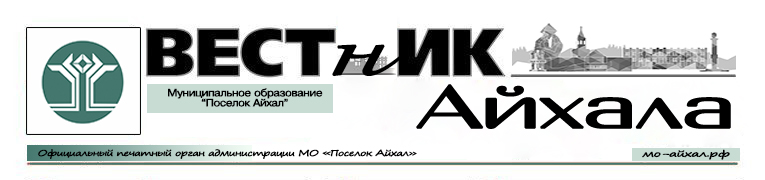 Информационный бюллетень Администрации Муниципального Образования «Поселок Айхал» Мирнинского района Республики Саха (Якутия).Издание официальных документов.Учредитель: Администрация Муниципального Образования «Поселок Айхал».Издатель: Администрация Муниципального Образования «Поселок Айхал».678190 Республика Саха (Якутия) Мирнинский район, пос. Айхал ул. Юбилейная д.7 «а».Редактор: А.А. Байгаскина                                                          тираж 5 экз.                   (менее 1000 шт.)СОДЕРЖАНИЕРаздел первый.Постановления главыРаздел второй.Решения сессии14.11.2023 г.                            		    		                                         № 669На основании Постановления Главы от 08.11.2023 г. № 659 «Об уточнении бюджетных ассигнований МО «Поселок Айхал» Мирнинского района Республики Саха (Якутия) на 2023 год и плановый период 2024-2025 годов», в соответствии с  Положением о разработке, реализации и оценке эффективности муниципальных программ МО «Поселок Айхал» Мирнинского района Республики Саха (Якутия), утвержденным постановлением Главы поселка от 18.10.2021 г. № 414:Внести в муниципальную программу «Предупреждение и ликвидация последствий чрезвычайных ситуаций на территории муниципального образования «Поселок Айхал» на 2022 - 2026 годы» утвержденную постановлением Главы от 22.12.2021 № 566 (с последующими изменениями и дополнениями) следующие изменения:  раздел 3 «перечень мероприятий и ресурсное обеспечение муниципальной программы» изложить в редакции согласно приложению к настоящему постановлению.Опубликовать настоящее Постановление в информационном бюллетени «Вестник Айхала» и разместить на официальном сайте Администрации МО «Поселок Айхал» (www.мо-айхал.рф).Настоящее Постановление вступает в силу с даты его официального опубликования. Контроль за исполнением настоящего Постановления оставляю за собой.Исполняющий обязанности Главы поселка                                      Е.В. Лачинова 16 ноября 2023 г.                  		    		                                          № 712О внесении изменений в постановление администрации МО «Поселок Айхал» от 21.04.2022 № 185 «Об утверждении муниципальной программы «Утепление сетей водоотведения в многоквартирных жилых домах на территории МО «Поселок Айхал» на 2022-2026 г.г.»          В соответствии с Положением о разработке, реализации и оценке эффективности муниципальных программ МО «Поселок Айхал» Мирнинского района Республики Саха (Якутия), утвержденным постановлением Главы поселка от 18.10.2021 г. № 414:Внести в муниципальную программу «Утепление сетей водоотведения в многоквартирных жилых домах на территории МО «Поселок Айхал» на 2022-2026 г.г.»», утвержденную постановлением Главы от 21.04.2022 № 185 «Об утверждении муниципальной программы МО «Поселок Айхал» «Утепление сетей водоотведения в многоквартирных жилых домах на территории МО «Поселок Айхал» на 2022-2026 г.г.»», следующие изменения:Строку 7 «Финансовое обеспечение» паспорта муниципальной программы изложить в новой редакции:раздел 3 «перечень мероприятий и ресурсное обеспечение муниципальной программы» изложить в редакции согласно приложению к настоящему постановлению.Опубликовать настоящее Постановление в информационном бюллетени «Вестник Айхала» и разместить на официальном сайте Администрации МО «Поселок Айхал» (www.мо-айхал.рф).Настоящее Постановление вступает в силу с даты его официального опубликования. Контроль за исполнением настоящего Постановления оставляю за собой.Исполняющий обязанностиглавы поселка                                                                                            Е.В. Лачинова                                                                                                                                                                                                    Приложение                                                                                                                                                                                                    к постановлению Администрации                                                                                                                                                                                                   МО «Поселок Айхал»                                                                                                                                                                                                   от 16.11.2023 г. № 712«16» ноября 2023 г.			                                                                    № 713					                                                                                                                                                                                                            О внесении изменений и дополнений в постановлениеАдминистрации муниципального образования «Поселок Айхалот 18.03.2022 №110 «Об утверждении Положения о предоставлениисубсидий из средств местного бюджета на проведениекапитального ремонта многоквартирных домов,находящихся на территории муниципальногообразования «Поселок Айхал» Мирнинского районаРеспублики Саха (Якутия)» В соответствии со  статьей 165 Жилищного кодекса Российской Федерации, статьями 78, 78.1 Бюджетного кодекса Российской Федерации, «Об общих требованиях к нормативным правовым актам, муниципальным правовым актам, регулирующим предоставление субсидий, в том числе грантов в форме субсидий, юридическим лицам, индивидуальным предпринимателям, а также физическим лицам- производителям товаров, работ, услуг», утвержденными постановлением Правительства Российской Федерации от 18 сентября 2020 года № 1492, в целях предоставления  управляющим организациям, товариществам собственников жилья, жилищным и иным специализированным потребительским кооперативам, бюджетных средств на капитальный ремонт многоквартирных домов, находящихся на территории муниципального образования «Поселок Айхал», 1. Внести изменения и дополнения в постановление администрации муниципального образования «Поселок Айхал" от 18.03.2022 №110 «Об утверждении Положения о предоставлении субсидий из средств местного бюджета на проведение капитального ремонта многоквартирных домов, находящихся на территории муниципального образования «Поселок Айхал» Мирнинского района Республики Саха (Якутия):	1.2. Положение о предоставлении субсидий из средств местного бюджета на проведение капитального ремонта многоквартирных домов, находящихся на территории муниципального образования «Поселок Айхал» Мирнинского района Республики Саха (Якутия, утвержденное постановлением Администрации МО «Поселок Айхал» от 18.03.2022 № 110, читать в редакции согласно приложению, к настоящему постановлению 	2. Специалисту 1 разряда пресс-секретарю (или иное замещающее лицо) обеспечить опубликование настоящего постановления в информационном бюллетене «Вестник Айхала» и разместить на официальном сайте органа местного самоуправления муниципального образования «Поселок Айхал» (www.мо-айхал.рф).	3. Настоящее постановление вступает в силу после его официального опубликования (обнародования).	4.    Контроль исполнения настоящего Постановления возложить на Главу поселка. Исполняющий обязанности главы поселка				Е.В. Лачиноваа                          Приложение                           к Постановлению от «18» марта 2022г. № 110(в редакции постановления от 16.11.2023 № 713)Положениео предоставлении субсидий из средств местного бюджетана проведение и (или) возмещение затрат на проведение капитального ремонта многоквартирных домов, находящихся на территории муниципального образования «Поселок Айхал» Мирнинского района Республики Саха (Якутия)Общие положения о предоставлении субсидийНастоящее Положение регламентирует условия и порядок предоставления бюджетных средств (субсидий) на проведение и (или) возмещение затрат на проведение капитального ремонта многоквартирных домов, находящихся  на территории муниципального образования «Поселок Айхал», в которых в соответствии со статьей 161 Жилищного кодекса Российской Федерации,  выбран один из способов управления многоквартирным домом: управляющей организацией, товариществом собственников жилья (далее по тексту – ТСЖ), жилищным и иным специализированным потребительским кооперативам (далее – СПК). Настоящее Положение разработано с целью создания безопасных и благоприятных условий проживания граждан, обеспечения сохранности жилищного фонда, соответствия жилищного фонда установленным санитарным и техническим правилам и нормам, иным требованиям законодательства, создания органами местного самоуправления благоприятных условий для управления многоквартирными домами, с целью предупреждения аварийных и чрезвычайных ситуаций.Основные понятия: Объект субсидирования - многоквартирный дом, находящийся на территории муниципального образования «Поселок Айхал»;Субсидия на проведение и (или) возмещение затрат на проведение капитального ремонта многоквартирных домов (далее "субсидия") - бюджетные средства, предоставляемые заявителю в соответствии с настоящим Положением;Заявитель - заявитель бюджетных средств, в форме субсидии на проведение капитального ремонта многоквартирных домов, находящихся на территории муниципального образования «Поселок Айхал»: управляющая организация, ТСЖ, СПК, обратившийся с заявкой на получение бюджетных средств для проведения капитального ремонта;Уполномоченный орган – Администрация муниципального образования «Поселок Айхал» Мирнинского района Республики Саха (Якутия), осуществляет функции по предоставлению субсидии, техническому надзору и контролю за проведением работ по капитальному ремонту многоквартирных домов, находящихся на территории муниципального образования «Поселок Айхал»;Главный распорядитель бюджетных средств – Администрация муниципального образования «Поселок Айхал» Мирнинского района Республики Саха (Якутия), осуществляет контроль за соблюдением условий, целей, порядка предоставления и использования субсидий;Капитальный ремонт - приведение в технически исправное состояние объекта, который включает в себя услуги и (или) работы по восстановлению или замене отдельных элементов несущих строительных конструкций на аналогичные или иные улучшающие показатели таких конструкций элементы и (или) восстановление указанных элементов, техническое состояние которого влияет на эксплуатационные характеристики многоквартирного дома. Соглашение о предоставлении субсидии (далее – Соглашение) – Соглашение между заявителем и уполномоченным органом, определяющее права и обязанности сторон, возникающие в связи с предоставлением средств из бюджета муниципального образования «Поселок Айхал». Приёмо-сдаточная документация - документация, в состав которой входит разрешительная документация, дающая право на выполнение капитального ремонта многоквартирных домов, находящихся на территории муниципального образования «Поселок Айхал», подтверждающая целевое использование субсидии (бюджетных средств) и исполнительная документация, подтверждающая фактическое выполнение капитального ремонта в объеме, установленном проектной документацией (в т.ч. отчёт о целевом использовании денежных средств с приложением финансовой отчетности о ходе выполнения капитального ремонта многоквартирных домов, находящихся на территории муниципального образования «Поселок Айхал», с копиями первичных бухгалтерских документов (договоры подряда (субподряда) при наличии, товарные накладные, акты выполненных работ КС-2, справки о стоимости выполненных работ КС-3,  счета, счёт-фактуры, чеки, квитанции и т.д, выписки с банковского счета в кредитной организации, платежные поручения и иные документы, связанные с проведением капитального ремонта многоквартирных домов), акт(ы) освидетельствования скрытых работ).При формировании проекта решения о бюджете (проекта решения о внесении изменений в решение о бюджете) на соответствующий год сведения о субсидии размещаются на едином портале бюджетной системы Российской Федерации в информационно-телекоммуникационной сети «Интернет» (далее- единый портал).1.4 Сведения о субсидиях размещаются на едином портале бюджетной системы Российской Федерации на позднее 15-го рабочего дня, следующего за днем принятия решения о бюджете, либо о внесении изменений в решение о бюджетеПорядок подачи и рассмотрения заявок, критерии отбора заявок на капитальный ремонт  Для получения субсидии на проведение и (или) возмещение затрат на проведение капитального ремонта многоквартирных домов, находящихся на территории муниципального образования «Поселок Айхал», Заявитель представляет в Уполномоченный орган заявку на предоставление субсидии по форме, установленной в приложении 1 к настоящему Положению с перечнем документов, установленных в приложении 2 к настоящему Положению.Дата начала подачи заявок и дата окончания приема заявок, которая не может быть ранее:30-го календарного дня, следующего за днем размещения объявления о проведении отбора, в случае если заявитель субсидии определяется по результатам конкурса;10-го календарного дня, следующего за днем размещения объявления о проведении отбора, в случае если заявитель субсидии определяется по результатам запроса предложений и отсутствует информация о количестве получателей субсидии, соответствующих категории отбора;5-го календарного дня, следующего за днем размещения объявления о проведении отбора, в случае если заявитель субсидии определяется по результатам запроса предложений и имеется информация о количестве получателей субсидии, соответствующих категории отбораВ период со дня размещения объявления до дня окончания приема заявок Администрация организовывает консультирование по вопросам подготовки заявок на участие в конкурсе.Срок рассмотрения и оценки заявок Администрацией составляет не более 30 (тридцати) календарных дней со дня окончания приема заявок на участие в конкурсе.Заявка на участие в конкурсе может быть отозвана заявителем до установленного дня окончания приема заявок путем представления в Администрацию заявления, подписанного руководителем либо уполномоченным лицом, действующим на основании доверенности.Внесение изменений в заявку может осуществляться не позднее 3 (трех) рабочих дней со дня окончания приема заявок.Уполномоченный орган в течение 10 (десяти) рабочих дней проверяет и рассматривает представленные заявки и документы.  В случае соответствия заявки, Уполномоченный орган направляет Заявителю уведомление о соответствии представленной заявки. В случае несоответствия заявки, Уполномоченный орган направляет Заявителю уведомление о возвращении заявки для приведения в соответствие, или об отказе в предоставлении субсидии. В случае получения уведомления о несоответствии заявки, Заявитель приводит заявку в соответствие с требованиями настоящего Положения в течение 5 (пяти) рабочих дней со дня получения уведомления о несоответствии заявки.В случае принятия решения об отказе предоставления субсидии, Уполномоченный орган направляет уведомление об отказе, которое является основанием для возврата документов и прекращении рассмотрения заявки в текущем году.  Основанием для отказа предоставления субсидии на проведение и (или) возмещение затрат на проведение капитального ремонта являются:- наличие в документах неполной и (или) недостоверной информации;- несоответствие целей, которые предусмотрены в заявке, целям, определенным настоящим Положением;- наличие задолженности по налогам и сборам, задолженности по иным обязательным платежам, за прошедший календарный год, размер которых превышает двадцать пять процентов балансовой стоимости активов заявителя субсидии, по данным бухгалтерской отчетности за последний отчетный период.- неисполнение обязанностей Заявителя, указанных в п. 4.2. Соглашения.- подача заявки позднее срока, определенного п. 3.1 настоящего Положения.- отсутствие средств, имеющихся в местном бюджете на цели, указанные в пункте 2.4 настоящего Положения.Критерием отбора заявок на получение субсидии является соответствие документов Перечню согласно приложению 2 к настоящему Положению.2.7. Представленные документы должны соответствовать следующим требованиям:- достоверность указанной в документах информации;- полнота и правильность оформления представленных документов.2.8. Уполномоченный орган вправе затребовать иные документы, необходимые для принятия решения о предоставлении субсидии на проведение капитального ремонта многоквартирных домов, находящихся на территории муниципального образования «Поселок Айхал».Условия предоставления и расходования субсидий Субсидии предоставляются из бюджета муниципального образования «Поселок Айхал» на проведение и (или) возмещение затрат на проведение капитального ремонта многоквартирных домов, находящихся на территории муниципального образования «Поселок Айхал» на безвозвратной основе (за исключением случаев, установленных п. 6.4. настоящего Положения). Предоставляемые субсидии носят целевой характер и не могут быть использованы на другие цели. Предоставление субсидий осуществляется в безналичной форме путем перечисления денежных средств на расчетный счет Заявителя.Субсидии, указанные в п. 2.1. настоящего Положения выделяются в пределах средств, предусмотренных в бюджете муниципального образования «Поселок Айхал» на соответствующий финансовый год.  Субсидии предоставляются при выполнении следующих условий:Подача заявки на предоставление субсидии по форме, установленной в приложении к настоящему Положению с перечнем документов, установленных в приложении 2 к настоящему Положению.Заключения Соглашения по форме, установленной в приложении 2,11 к настоящему Положению.Целью предоставления субсидий является:оказание услуг по капитальному ремонту:разработка проектно-сметной документации на проведение капитального ремонта многоквартирных домов и государственная экспертиза достоверности сметной стоимости. проведение работ и (или) возмещение затрат на проведение работ по капитальному ремонту общего имущества собственников помещений многоквартирных домов:а) ремонт фундаментов и стен (усиление, восстановление или замена строительных конструкций, ремонт водоотводящего покрытия);б) ремонт фасадов (восстановление облицовки или штукатурки фасадов, герметизация межпанельных стыков, окраска фасадов, мероприятия с целью улучшения теплотехнических характеристик ограждающих конструкций (кроме внутриквартирных стен);  в) ремонт крыши (восстановление и ремонт отдельных элементов (стропильной системы, ферм, плит и т.д.), замена кровельного покрытия, замена элементов наружного или внутреннего водостока);г) утепление сетей водоотведения в многоквартирных жилых домах.Работы проводятся собственными силами управляющей организацией, ТСЖ, СПК, либо путем привлечения сторонних подрядных (субподрядных) организаций, имеющих разрешительную документацию на выполнение работ в соответствии с действующим законодательством. Заявитель, при формировании заявки на получение субсидий, указанных в п. 2.1. настоящего Положения, в обязательном порядке указывает чьими силами будут выполняться работы по капитальному ремонту: собственными силами управляющей организации, ТСЖ, СПК, либо путем привлечения сторонних подрядных (субподрядных) организаций.Функции технического надзора и контроля за проведением капитального ремонта многоквартирных домов, находящихся на территории муниципального образования «Поселок Айхал» осуществляет Уполномоченный орган с возможным привлечением сторонних организаций, осуществляющих технический надзор и контроль, а также с привлечением представителей Заявителя.  Уполномоченный орган в течение 3-х дней со дня получения подписанного Заявителем субсидии Соглашения подготавливает проект распоряжения Администрации муниципального образования «Поселок Айхал» о предоставлении субсидии с указанием размера субсидии (далее - распоряжение), который должен быть подписан в течение 2 рабочих дней со дня его подготовки. Решением о предоставлении субсидии является распоряжение. Перечисление субсидии производится Уполномоченным органом в течение 10 (десяти) рабочих дней, следующего за днем принятия распоряжения, путем перечисления денежных средств на расчетный счет Заявителя.После завершения капитального ремонта многоквартирных домов, находящихся на территории муниципального образования «Поселок Айхал», Заявитель подготавливает и предоставляет Уполномоченному органу приёмо-сдаточную документацию в полном объеме, а именно:2.8.1. При проведении работ по капитальному ремонту:а) в случае если выполнение работ по капитальному ремонту многоквартирных домов, находящихся на территории муниципального образования «Поселок Айхал» осуществлялось с привлечением подрядных (субподрядных) организаций:- отчёт о целевом использовании денежных средств согласно Приложению 1 к Соглашению с приложением финансовой отчетности о ходе выполнения капитального ремонта многоквартирных домов с копиями первичных бухгалтерских документов (договоры подряда (субподряда), счета, счёт-фактуры, справки о стоимости выполненных работ, акты выполненных работ, товарные накладные, выписки с банковского счета в кредитной организации, платежные поручения, документы, связанные с выполнением работ по капитальному ремонту многоквартирных домов и иные документы, подтверждающие стоимость выполненных работ); - акт(ы) освидетельствования скрытых работ;- акты приемки выполненных работ согласно Приложению 2 к Соглашению;- иные документы, подтверждающие целевое использование субсидии (бюджетных средств).б) в случае если выполнение работ по капитальному ремонту многоквартирных домов, находящихся на территории муниципального образования «Поселок Айхал» осуществлялось силами управляющей организацией, ТСЖ, СПК:- отчёт о целевом использовании денежных средств согласно Приложению 1 к Соглашению с приложением финансовой отчетности о ходе выполнения капитального ремонта многоквартирных домов с копиями первичных бухгалтерских документов (счета, счёт-фактуры, акты приемки выполненных работ согласно Приложению 2 к Соглашению, товарные накладные на приобретенные материалы, список работников принимавших участие в работе, сведения о начисленной заработной плате таких работников, чеки, квитанции и т.д, выписки с банковского счета в кредитной организации, платежные поручения и иные документы, связанные с выполнением работ по капитальному ремонту многоквартирных домов). - акт(ы) освидетельствования скрытых работ;- иные документы, подтверждающие целевое использование субсидии (бюджетных средств).2.8.2. При оказании услуг по капитальному ремонту: - утвержденную Заявителем проектно-сметную документацию на проведение работ по капитальному ремонту МКД с положительным заключением государственной экспертизы достоверности сметной стоимости в установленном порядке.- отчёт о целевом использовании денежных средств согласно Приложению 1 к Соглашению с приложением финансовой отчетности о ходе выполнения капитального ремонта многоквартирных домов с копиями первичных бухгалтерских документов (договоры на разработку ПСД, счета, счёт-фактуры, акты оказания услуг согласно Приложению 2 к Соглашению, выписки с банковского счета в кредитной организации, платежные поручения, документы, связанные с оплатой услуг за выполненные проектные работы по капитальному ремонту многоквартирных домов и иные документы, подтверждающие стоимость выполненных работ);2.9. Отказ Уполномоченного органа в перечислении субсидии допускается в случаях несоответствия заявки, перечня документов, установленных требованиям Положения и Соглашения.Принятие решений о предоставлении субсидий, заключение Соглашения о предоставлении субсидийУполномоченный орган направляет уведомления о предоставлении субсидии Заявителям, заявки которых соответствуют. В течение 10 (десяти) рабочих дней, с даты направления уведомления о предоставлении субсидии, Уполномоченный орган и Заявитель заключают Соглашение по форме, установленной в приложении 3 к настоящему Положению. Заявителю, уклонившемуся от заключения Соглашения, Уполномоченный орган в течении пяти рабочих дней со дня истечения срока, указанного в п.4.1, направляет любым доступным способом, позволяющим подтвердить его получение, извещение о том, что он считается уклонившимся от подписания Соглашения, получения субсидии и теряет право получения субсидии в рамках поданной заявки.Дополнительное соглашение к Соглашению заключается в соответствии с типовой формой, установленной приложение к настоящему Положению. Дополнительное соглашение (соглашение о расторжении) может быть заключено в следующих случаях:   - в случае уменьшения Уполномоченному органу как заявителю бюджетных средств ранее доведенных лимитов бюджетных обязательств, приводящего к невозможности предоставления субсидии в размере, определенном в Соглашении;   -  по соглашению сторон.Требования к отчетности и контроль (мониторинг) за выполнением условий предоставления субсидий, в том числе грантов в форме субсидииЗаявитель, в день готовности к сдаче проведенного капитального ремонта многоквартирных домов, находящихся на территории муниципального образования «Поселок Айхал», представляет Уполномоченному органу надлежаще оформленную приёмо-сдаточную документацию в полном объеме, установленную пунктами 2.8.1., 2.8.2. настоящего Положения.Получатели субсидии в сроки, предусмотренные соглашениями о предоставлении субсидии, представляют в Администрацию отчеты установленной формы, не реже одного раза в кварталАдминистрация вправе устанавливать в соглашении сроки и формы представления заявителем субсидии дополнительной отчетности.Проверки соблюдения условий, целей и порядка предоставления субсидий их заявителями осуществляются Администрацией и органами муниципального финансового контроля в ходе проведения контрольных мероприятий.Получатели субсидий, несут ответственность за недостоверность представленных в Администрацию данных и нецелевое использование предоставленных субсидий в соответствии с законодательством.В случае установления по итогам проверок, проведенных Администрацией и (или) органом муниципального финансового контроля, фактов нарушения заявителями субсидий, целей, порядка предоставления субсидий и заключенного соглашения, а также не достижения показателей результативности, средства субсидии подлежат возврату в бюджет МО «Поселок Айхал» в размере, установленном актом проверки:- на основании письменного требования Администрации - не позднее 10 (десяти) рабочих дней с даты получения заявителем субсидии указанного требования;- в сроки, установленные в представлении и (или) предписании органа муниципального финансового контроля.Если по истечении указанного срока заявитель субсидии отказывается возвращать субсидию, взыскание денежных средств осуществляется в судебном порядке.В срок не позднее 7 (семи) календарных дней со дня принятия решения, указанного в пункте 10.4 настоящего Порядка, данное решение направляется заявителю субсидий вместе с требованием о возврате субсидии, содержащим сумму, сроки, код бюджетной классификации Российской Федерации, по которому должен быть осуществлен возврат субсидии, и платежные реквизиты, по которым должны быть перечислены средства.Не использованные заявителями субсидии, остатки субсидий в случаях, предусмотренных соглашениями о предоставлении субсидий, подлежат возврату в бюджет МО «Поселок Айхал» в срок не позднее 10 (десяти) рабочих дней со дня предоставления отчетов об использовании средств субсидии из бюджета МО «Поселок Айхал» на реализацию проекта, о достижении значений показателей результативности.Возврат неиспользованного остатка субсидий, осуществляется заявителями субсидий в бюджет МО «Поселок Айхал» по коду бюджетной классификации, указанному в уведомлении о возврате субсидии, направленном Администрацией в адрес получателей субсидий.	Уведомление о возврате остатков субсидий формируется на основании отчетов, предоставленных заявителем субсидии в порядке, предусмотренном соглашением.	В случае, если средства субсидий не возвращены в бюджет МО «Поселок Айхал» заявителями субсидий, в установленные настоящим пунктом сроки, указанные средства подлежат взысканию в бюджет МО «Поселок Айхал» в судебном порядке.Контроль и порядок за соблюдением предоставления и целевым использованием субсидийКонтроль за соблюдением порядка использования субсидий на проведение и (или) возмещение затрат на проведение капитального ремонта многоквартирных домов, находящихся на территории муниципального образования «Поселок Айхал» осуществляется главным распорядителем бюджетных средств, предоставляющим субсидию, органом муниципального финансового контроля, уполномоченным органом.Контроль за целевым использованием субсидий осуществляется путем:- сбора и подготовки информации в т.ч. отчетной, на основании представленных заявителем субсидии документов о расходовании денежных средств;- осуществления контроля, технического надзора за проведением капитального ремонта многоквартирных домов, находящихся на территории муниципального образования «Поселок Айхал» со стороны уполномоченного органа с возможным привлечением организации, осуществляющей технический надзор за качеством и объемом выполняемых работ.В целях осуществления контроля за использованием субсидии Уполномоченный орган, проводит проверки, выездные проверки, по результатам которых в случае выявления фактов нецелевого использования субсидии и (или) иных выявленных нарушений составляет акт проверки, один экземпляр которого вручается заявителю субсидии. Акт является основанием для принятия мер по возврату субсидий в бюджет муниципального образования «Поселок Айхал» в соответствии с п. 6.4. настоящего Положения.Субсидия подлежит возврату Заявителем в следующих случаях:- непредставления отчетности и документов, предусмотренных настоящим Положением, Соглашением;- неисполнение и (или) ненадлежащее исполнение заявителем обязательств, предусмотренных настоящим Положением, Соглашением;- применения в отношении заявителя мер по обеспечению иска в виде ареста денежных средств;- банкротства заявителя (при применении любой процедуры банкротства);- нарушения заявителем условий, установленных при предоставлении субсидии, выявленного по фактам проверок;- выявления факта предоставления недостоверных сведений для получения субсидии и (или) документов, подтверждающих затраты;- не устранения в срок, выявленных нарушений; - в иных случаях, предусмотренных действующим законодательством.Заявителю направляется требование о возврате денежных средств субсидии. Требование о возврате подготавливается Уполномоченным органом. Возврат средств субсидии осуществляется в размере, по реквизитам и коду классификации доходов бюджета Российской Федерации, указанным в требовании о возврате, в течение 30 календарных дней со дня его получения. При отказе от добровольного возврата средств субсидии взыскание суммы субсидии осуществляется в судебном порядке.6.5. Разногласия и споры, возникающие в процессе предоставления и использования субсидии, решаются в установленном действующим законодательством порядке.6.6. Заявитель несёт полную ответственность за предоставление недостоверных сведений в уполномоченный орган, нарушение условий предоставления субсидий, а также нецелевое использование субсидии в соответствии с условиями настоящего Положения, действующим законодательством Российской Федерации._____________________________________________________________________________Приложение 1                                                                                    к Положению о предоставлении субсидий                                                                   из средств местного бюджета на проведение                                                                                       капитального ремонта многоквартирных домов,                                                                      находящихся на территории муниципального                                                                           образования «Поселок Айхал» Мирнинского района Республики Саха (Якутия), утвержденному                                                                         Постановлением от «18» марта 2022 г. № 110Соглашение о предоставлении из бюджета МО «Поселок Айхал» Республики Саха (Якутия) субсидии юридическому лицу (за исключением муниципального учреждения), индивидуальному предпринимателю, физическому лицу - производителю товаров, работ, услуг на финансовое обеспечение затрат в связи с производством (реализацией) товаров, выполнением работ, оказанием услугп. Айхал(место заключения соглашения (договора)  «__» _________ 20__ г.                                                                 № _________________(дата заключения соглашения (договора))                                                                                                      (номер соглашения (договора))            ________________________________________________________________________,(наименование органа, осуществляющего в соответствии с бюджетным законодательством Российской Федерации функции главного распорядителя средств бюджета МО «Поселок Айхал» Республики Саха (Якутия) – Далее (орган))которому(ой) как заявителю средств бюджета МО «Поселок Айхал» Республики Саха (Якутия) доведены лимиты бюджетных обязательств на предоставление субсидии в соответствии с пунктами 3 и 7 статьи 78, пунктами 2 и 4 статьи 78.1 Бюджетного кодекса Российской Федерации, именуемый в дальнейшем «Уполномоченный орган», в лице___________________________________________,(наименование должности, а также фамилия, имя, отчество (при наличии) руководителя органа или уполномоченного им лица)действующего на основании _______________________________________________,(реквизиты учредительного документа (положения), доверенности, приказа или иного документа, удостоверяющего полномочия)и ______________________________________________________________________,(наименование юридического лица, фамилия, имя, отчество (при наличии) индивидуального предпринимателя или физического лица – производителя товаров, работ, услуг)именуемый в дальнейшем «Заявитель», в лице ______________________________,(наименование должности, а также фамилия, имя, отчество (при наличии) лица, представляющего Заявителя, или уполномоченного им лица, фамилия, имя, отчество (при наличии) индивидуального предпринимателя или физического лица - производителя товаров, работ, услуг)действующего на основании _____________________________________________,(реквизиты устава юридического лица, свидетельства государственной регистрации индивидуального предпринимателя, доверенности)далее именуемые «Стороны», в соответствии с Бюджетным кодексом Российской Федерации, _____________________________________________________________,(наименование правил (порядка) предоставления субсидии из бюджета МО «Поселок Айхал» Республики Саха (Якутия)  Заявителю)утвержденными(ым) ______________________________________________________(постановлением районной Администрации от «__»____20__ №___)от «__»______20__ года №___ (далее - Правила предоставления субсидии), заключили настоящее Соглашение о нижеследующем.I. Предмет СоглашенияПредметом настоящего Соглашения является предоставление 
из бюджета МО «Поселок Айхал» Республики Саха (Якутия) в 20__ году/20__ - 20__ годах субсидии:1.1. в целях финансового обеспечения затрат Заявителя, связанных
с ______________________________________________________ (далее - Субсидия);(производством (реализацией) товаров, выполнением работ, оказанием услуг)1.2. в целях достижения результатов регионального проекта _____________________________, обеспечивающего достижение целей, показателей(наименование регионального проекта)и результатов проекта __________________________________________________, (наименование проекта)муниципальной программы _______________________________________________. (наименование муниципальной программы)II. Финансовое обеспечение предоставления СубсидииСубсидия предоставляется Заявителю на цели, указанные в разделе I настоящего Соглашения, в общем размере ___________ (_____________) рублей __                      (сумма цифрами)            (сумма прописью)копеек, в пределах лимитов бюджетных обязательств, доведенных Уполномоченному органу как заявителю средств из бюджета МО «Поселок Айхал» Республики Саха (Якутия) по кодам классификации расходов бюджетов Российской Федерации (далее – коды БК), в следующем размере:в 20__ году __________ (__________) рублей __ копеек - по коду БК _____________;                                (сумма цифрами)    (сумма прописью)                                                                                                    (код БК)в 20__ году __________ (__________) рублей __ копеек - по коду БК _____________;                                (сумма цифрами)    (сумма прописью)                                                                                                    (код БК)              в 20__ году __________ (__________) рублей __ копеек - по коду БК _____________;                (сумма цифрами)    (сумма прописью)                                                                                                   (код БК)            III. Условия и порядок предоставления СубсидииСубсидия предоставляется в соответствии с Правилами предоставления субсидии:при представлении Заявителем в Уполномоченном органе:в срок до «__»_______20__ г. документов, подтверждающих направление собственных и (или) привлеченных средств (заемные и кредитные средства, средства спонсоров и другие средства, полученные Заявителем, за исключением средств, предоставленных из бюджетов бюджетной системы Российской Федерации), в размере не менее ___ процентов общего объема Субсидии на цели, указанные в разделе I настоящего Соглашения;в срок до «__» _____ 20__ г. иных документов, в том числе:____________________________________;____________________________________.при соблюдении иных условий, в том числе:____________________________________;____________________________________.Перечисление Субсидии осуществляется в соответствии с бюджетным законодательством Российской Федерации:на счет _______________________________________________________,                                             (наименование финансового органа, территориального органа Федерального казначейства)открытый для учета операций со средствами юридических лиц, не являющихся участниками бюджетного процесса, в учреждении Центрального банка Российской Федерации, не позднее 2-го рабочего дня, следующего за днем представления Заявителем в _________________________________________________ документов                                       (наименование финансового органа, территориального органа Федерального казначейства)для оплаты денежного обязательства Заявителя, на финансовое обеспечение которого предоставляется Субсидия;на счет Заявителя, открытый в ________________________________:                                                                                                               (наименование учреждения Центрального банка                                                                                                                Российской Федерации или кредитной организации)в соответствии с планом-графиком перечисления Субсидии, установленном в приложении №___ к настоящему Соглашению, являющемуся неотъемлемой частью настоящего Соглашения;не позднее ____ рабочего дня, следующего за днем представления Заявителем в Уполномоченный орган следующих документов:____________________________________;____________________________________.Предоставление Субсидии осуществляется в соответствии со следующими условиями, предусмотренными нормативными правовыми актами Российской Федерации, регулирующими казначейское сопровождение и (или) осуществление операций с применением казначейского обеспечения обязательств:____________________________________;____________________________________.Условием предоставления Субсидии является согласие Заявителя на осуществление Уполномоченным органом и органами муниципального финансового контроля проверок соблюдения Заявителем условий, целей и порядка предоставления Субсидии. Выражение согласия Заявителя на осуществление указанных проверок осуществляется путем подписания настоящего Соглашения.Расходы, источником финансового обеспечения которых является Субсидия, осуществляются на основании утвержденных в соответствии 
с бюджетным законодательством Российской Федерации Сведений 
об операциях с целевыми средствами на 20__ год и на плановый период 
20__ - 20__ годов (код формы по ОКУД 0501213) (далее - Сведения).IV. Взаимодействие СторонУполномоченный орган обязуется:обеспечить предоставление Субсидии в соответствии с разделом III настоящего Соглашения;осуществлять проверку представляемых Заявителем документов, указанных в пунктах __________ настоящего Соглашения, в том числе на соответствие их Правилам предоставления субсидии, в течение __ рабочих дней со дня их получения от Заявителя;обеспечить     соблюдение     Заявителем      при     последующем предоставлении им средств иным лицам в форме _____________________________ (наименование формы предоставления средств)следующих условий:о проведении конкурса, иного отбора (далее - отбор) иных лиц в соответствии с требованиями, установленными для проведения такого отбора на получение Субсидии;иных условий:____________________________________;____________________________________;утверждать Сведения с учетом внесенных изменений не позднее ___ рабочего дня со дня получения указанных документов от Заявителя в соответствии с пунктом 3.3. раздела IV настоящего Соглашения;обеспечивать перечисление Субсидии на счет Заявителя, указанный в разделе VIII настоящего Соглашения, в соответствии с пунктом 2 раздела III настоящего Соглашения;устанавливать:значения результатов предоставления Субсидии согласно приложению № ___ к настоящему Соглашению, которое является неотъемлемой частью настоящего Соглашения;показатели, необходимые для достижения результатов предоставления Субсидии, согласно приложению № ___ к настоящему Соглашению, которое является неотъемлемой частью настоящего Соглашения;осуществлять оценку достижения Заявителем значений результатов предоставления Субсидии, значений показателей, необходимых для достижения результатов предоставления Субсидии, установленных Правилами предоставления субсидии или Уполномоченным органом в соответствии с 1.5 раздела IV настоящегоСоглашения на основании:отчета(ов) о достижении значений результатов предоставления Субсидии по форме, установленной в приложении № ____ к настоящему Соглашению, являющейся неотъемлемой частью настоящего Соглашения, представленного(ых) в соответствии с пунктом 3.10.2. раздела IV настоящего Соглашения;отчета(ов) о достижении значений показателей, необходимых для достижения результатов предоставления Субсидии, по форме, установленной в приложении № ____ к настоящему Соглашению, являющейся неотъемлемой частью настоящего Соглашения, представленного(ых) в соответствии с пунктом 3.10.2. раздела IV настоящего Соглашения;в случае установления Уполномоченным органом или  получения от органа муниципального финансового контроля информации о факте(ах) нарушения Заявителем порядка, целей и условий предоставления Субсидии,  предусмотренных  Правилами  предоставления  субсидии и настоящим Соглашением, в том числе указания в документах, представленных Заявителем в соответствии с настоящим Соглашением, недостоверных сведений, направлять Заявителю требование об обеспечении возврата Субсидии в бюджет МО «Поселок Айхал» Республики Саха (Якутия) в размере и в сроки, определенные в указанном требовании;в случае, если Заявителем не достигнуты значения результатов предоставления Субсидии, значения показателей, необходимых для достижения результатов предоставления Субсидии, установленных Правилами предоставления субсидии или Уполномоченным органом в соответствии с пунктом 1.5 раздела IV настоящего Соглашения, применять штрафные санкции, рассчитываемые по форме, установленной в приложении № __ к настоящему Соглашению, являющейся неотъемлемой частью настоящего Соглашения, с обязательным уведомлением Заявителя в течение ___ рабочих дней с даты принятия указанного решения;рассматривать предложения, документы и иную информацию, направленную Заявителем, в том числе в соответствии с пунктом 4.1. раздела IV настоящего Соглашения, в течение ____ рабочих дней со дня их получения 
и уведомлять Заявителя о принятом решении (при необходимости);направлять разъяснения Заявителю по вопросам, связанным с исполнением настоящего Соглашения, в течение __ рабочих дней со дня получения обращения Заявителя в соответствии с пунктом 4.1. раздела IV настоящего Соглашения;выполнять иные обязательства в соответствии с бюджетным законодательством Российской Федерации и Правилами предоставления субсидии, в том числе:____________________________________;____________________________________.Уполномоченный орган вправе:принимать решение об изменении условий настоящего Соглашения, в том числе на основании информации и предложений, направленных  Заявителем в соответствии с пунктом 4.1. раздела IV настоящего Соглашения, включая уменьшение размера Субсидии, а также увеличение размера Субсидии при наличии неиспользованных лимитов бюджетных обязательств, указанных в пункте 2.1 настоящего Соглашения, и при условии предоставления Заявителем информации, содержащей финансово-экономическое обоснование данного изменения;принимать в установленном бюджетным законодательством Российской Федерации порядке решение о наличии или отсутствии потребности в направлении в 20__ году остатка Субсидии, не использованного в 20__ году, на цели, указанные в разделе I настоящего Соглашения, не позднее __ рабочих дней со дня получения от Заявителя следующих документов, обосновывающих потребность в направлении остатка Субсидии на указанные цели:____________________________________;____________________________________.приостанавливать предоставление Субсидии в случае установления Уполномоченным органом или получения от органа муниципального финансового контроля информации о факте(ах) нарушения Заявителем порядка, целей и условий предоставления Субсидии, предусмотренных Правилами предоставления субсидии и настоящим Соглашением, в том числе указания в документах, представленных Заявителем в соответствии с настоящим Соглашением, недостоверных сведений, до устранения указанных нарушений с обязательным уведомлением Заявителя не позднее _____ рабочего дня с даты принятия решения о приостановлении;осуществлять контроль за соблюдением Заявителем порядка, целей и условий предоставления Субсидии, установленных Правилами предоставления субсидии и настоящим Соглашением, путем проведения плановых и (или) внеплановых проверок:по месту нахождения Уполномоченного органа на основании:отчета(ов) о расходах Заявителя, источником финансового обеспечения которых является Субсидия, по форме, установленной в приложении № ____ к настоящему Соглашению, являющейся неотъемлемой частью настоящего Соглашения, представленного(ых) в соответствии с 3.10.1. раздела IV настоящего Соглашения;иных отчетов:____________________________________;____________________________________.иных документов, представленных Заявителем по запросу Уполномоченного органа в соответствии с пунктом 3.11 раздела IV настоящего Соглашения.по месту нахождения Заявителя путем документального и фактического анализа операций, связанных с использованием Субсидии, произведенных Заявителем;запрашивать у Заявителя документы и информацию, необходимые для осуществления контроля за соблюдением Заявителем порядка, целей и условий предоставления Субсидии, установленных Правилами предоставления Субсидии и настоящим Соглашением, в соответствии с пунктом 2.4 раздела IV настоящего Соглашения;осуществлять иные права в соответствии с бюджетным законодательством Российской Федерации и Правилами предоставления субсидии, в том числе:____________________________________;____________________________________.Заявитель обязуется:представлять в Уполномоченный орган документы, в соответствии с пунктами 1.1.1, 1.1.2, 2.2 раздела III настоящего Соглашения;представить в Уполномоченный орган в срок до __________ документы, установленные пунктом 2.2 раздела IV настоящего Соглашения;направлять в Уполномоченный орган на утверждение:сведения не позднее ___ рабочего дня со дня заключения настоящего Соглашения;сведения с учетом внесенных изменений не позднее ___ рабочих дней со дня внесения в них изменений.утверждать с направлением копии в Уполномоченный орган:сведения не позднее __ рабочего дня со дня заключения настоящего Соглашения;сведения с учетом внесенных изменений не позднее ___ рабочих дней со дня внесения в них изменений.открыть в срок до _____ лицевой счет в __________________________;                                                                  (дата)                                                     (наименование финансового органа,                                                                                                               территориального органа Федерального казначейства)направлять Субсидию на финансовое обеспечение затрат, определенных в Сведениях;проводить отбор иных лиц в соответствии с требованиями, установленными для проведения такого отбора на получение Субсидии;соблюдать иные условия, предусмотренные абзацем 4 пункта 1.2. раздела IV настоящего Соглашения;не приобретать за счет Субсидии иностранную валюту, 
за исключением операций, определенных в Правилах предоставления субсидии;вести обособленный аналитический учет операций, осуществляемых 
за счет Субсидии;обеспечить достижение значений результатов предоставления Субсидии и соблюдение сроков их достижения, устанавливаемых в соответствии 
с пунктом 1.5.1. раздела IV настоящего Соглашения;обеспечить достижение значений показателей, 
устанавливаемых в соответствии с пунктом 1.5.1. раздела IV настоящего Соглашения;представлять в Уполномоченный орган:отчет о расходах Заявителя, источником финансового обеспечения которых является Субсидия, в соответствии с абзацем 2 подпункта 1.7.1. раздела IV настоящего Соглашения, не позднее__ рабочего дня, следующего за отчетным ______________;                                                                                                                                                                               (месяцем, кварталом, годом)отчет о достижении значений результатов предоставления Субсидии, значений показателей, необходимых для достижения результатов предоставления Субсидии, в соответствии с пунктами 1.6.1 и 1.6.2 раздела IV настоящего Соглашения  не позднее  ________ рабочего дня, следующего за отчетным _________________;                                                                                                                                              (месяцем, кварталом, годом)иные отчеты:____________________________________;____________________________________;направлять по запросу Уполномоченного органа документы и информацию, необходимые для осуществления контроля за соблюдением порядка целей и условий предоставления Субсидии в соответствии с пунктом 2.4 раздела IV настоящего Соглашения, в течение ____ рабочих дней со дня получения указанного запроса;в случае получения от Уполномоченного органа требования в соответствии с пунктом 1.8 раздела IV настоящего Соглашения:устранять факт(ы) нарушения порядка, целей и условий предоставления Субсидии в сроки, определенные в указанном требовании;возвращать в бюджет МО «Поселок Айхал» Республики Саха (Якутия) Субсидию в размере и в сроки, определенные в указанном требовании;возвращать в бюджет МО «Поселок Айхал» Республики Саха (Якутия) средства в размере, определенном по форме в соответствии с приложением № ____ к настоящему Соглашению, являющейся неотъемлемой частью настоящего Соглашения, в случае принятия Уполномоченным органом решения о применении к Заявителю штрафных санкций в соответствии с пунктом 1.9 раздела IV настоящего Соглашения, в срок, установленный Уполномоченным органом в уведомлении   о применении штрафных санкций;возвращать неиспользованный остаток Субсидии в доход бюджета МО «Поселок Айхал» Республики Саха (Якутия) в случае отсутствия решения Уполномоченного органа о наличии потребности в направлении не использованного в 20__ году остатка Субсидии на цели, указанные в разделе I настоящего Соглашения, в срок до «__» _______ 20__ г.;обеспечивать полноту и достоверность сведений, представляемых в Уполномоченный орган в соответствии с настоящим Соглашением;выполнять иные обязательства в соответствии с бюджетным законодательством Российской Федерации и Правилами предоставления субсидии, в том числе:____________________________________;____________________________________.Заявитель вправе:направлять в Уполномоченный орган предложения о внесении изменений в настоящее Соглашение, в том числе в случае установления необходимости изменения размера Субсидии с приложением информации, содержащей финансово-экономическое обоснование данного изменения;обращаться в Уполномоченный орган в целях получения разъяснений в связи с исполнением настоящего Соглашения;направлять в 20__ году неиспользованный остаток Субсидии, полученной в соответствии с настоящим Соглашением (при наличии), на осуществление выплат в соответствии с целями, указанными в разделе I настоящего Соглашения, в случае принятия Уполномоченным органом соответствующего решения в соответствии с пунктом 2.2 раздела IV настоящего Соглашения;осуществлять иные права в соответствии с бюджетным законодательством Российской Федерации и Правилами предоставления субсидии, в том числе:____________________________________;____________________________________.V. Ответственность СторонВ случае неисполнения или ненадлежащего исполнения своих обязательств по настоящему Соглашению Стороны несут ответственность в соответствии с законодательством Российской Федерации.Иные положения об ответственности за неисполнение или ненадлежащее исполнение Сторонами обязательств по настоящему Соглашению:____________________________________;____________________________________.VI. Иные условияИные условия по настоящему Соглашению:1.  ____________________________________;2.  ____________________________________.VII. Заключительные положенияСпоры, возникающие между Сторонами в связи с исполнением настоящего Соглашения, решаются ими, по возможности, путем проведения переговоров с оформлением соответствующих протоколов или иных документов. При не достижении согласия споры между Сторонами решаются в судебном порядке.Настоящее Соглашение вступает в силу с даты его подписания лицами, имеющими право действовать от имени каждой из Сторон, но не ранее доведения лимитов бюджетных обязательств, указанных в пункте 2.1 раздела IV настоящего Соглашения, и действует до полного исполнения Сторонами своих обязательств по настоящему Соглашению.Изменение настоящего Соглашения, в том числе в соответствии с положениями пункта 2.1 раздела IV настоящего Соглашения, осуществляется по соглашению Сторон и оформляется в виде дополнительного соглашения к настоящему Соглашению по форме в соответствии с приложением № 3 к приказу от «___»_______2021 г. №___.Расторжение настоящего Соглашения осуществляется:одностороннем порядке в случае:ликвидации Заявителя;нарушения Заявителем порядка, целей и условий предоставления Субсидии, установленных Правилами предоставления субсидии и настоящим Соглашением; ____________________________________;по соглашению Сторон и оформляется в виде дополнительного соглашения по типовой форме в соответствии с приложением № 5 к приказу от «___»_______2021 г. №___.В случае уменьшения главному распорядителю как заявителю бюджетных средств ранее доведенных лимитов бюджетных обязательств, приводящего к невозможности предоставления субсидии в размере, определенном в соглашении, согласовываются новые условия соглашения. При не достижении согласия по новым условиям, соглашение расторгается.Документы и иная информация, предусмотренные настоящим Соглашением, направляются Сторонами следующим(ми) способом(ами):путем использования государственной интегрированной информационной системы управления общественными финансами «Электронный бюджет»;заказным письмом с уведомлением о вручении либо вручением представителем одной Стороны подлинников документов, иной информации представителю другой Стороны;____________________________________.Настоящее Соглашение заключено Сторонами в форме:электронного документа в государственной интегрированной информационной системе управления общественными финансами "Электронный бюджет" и подписано усиленными квалифицированными электронными подписями лиц, имеющих право действовать от имени каждой из Сторон настоящего Соглашения;бумажного документа в двух экземплярах, по одному экземпляру для каждой из Сторон.VIII. Платежные реквизиты СторонIX. Подписи СторонПриложение № 1    к Соглашению о предоставлении из бюджета МО «Поселок Айхал» Республики Саха (Якутия) субсидии юридическому лицу (за исключением муниципального учреждения), индивидуальному предпринимателю, физическому лицу - производителю товаров, работ, услуг на финансовое обеспечение затрат в связи с производством (реализацией) товаров, выполнением работ, оказанием услуг, к положению, утвержденному                                                          Постановлением от «18» марта 2022 г. № 110(Наименование органа)Приложение № 2    к Соглашению о предоставлении из бюджета МО «Поселок Айхал» Республики Саха (Якутия) субсидии юридическому лицу (за исключением муниципального учреждения), индивидуальному предпринимателю, физическому лицу - производителю товаров, работ, услуг на финансовое обеспечение затрат в связи с производством (реализацией) товаров, выполнением работ, оказанием услуг, положению, утвержденному Постановлением от «18» марта 2022 г. № 110Приложение № __ к Соглашению от  «___»  ___________ 20___ г. № _______  (Приложение № __ к Дополнительному соглашению от  «___»  ___________ 20___ г. № ______)Показатели, необходимые для достижения результатов предоставления Субсидии1Заполняется по решению Уполномоченного органа в случае указания в пункте 1.1.2 соглашения проектов (мероприятий)Приложение № 2.1    к Соглашению о предоставлении из бюджета МО «Поселок Айхал» Республики Саха (Якутия) субсидии юридическому лицу (за исключением муниципального учреждения), индивидуальному предпринимателю, физическому лицу - производителю товаров, работ, услуг на финансовое обеспечение затрат в связи с производством (реализацией) товаров, выполнением работ, оказанием услуг, положению, утвержденному Постановлением от «18» марта 2022 г. № 110Приложение № __ к Соглашению от  «___»  ___________ 20___ г. № _______  (Приложение № __ к Дополнительному соглашению от  «___»  ___________ 20___ г. № ______)Приложение № 3    к Соглашению о предоставлении из бюджета МО «Поселок Айхал» Республики Саха (Якутия) субсидии юридическому лицу (за исключением муниципального учреждения), индивидуальному предпринимателю, физическому лицу - производителю товаров, работ, услуг на финансовое обеспечение затрат в связи с производством (реализацией) товаров, выполнением работ, оказанием услуг, положению, утвержденному Постановлением от «18» марта 2022 г. № 110Приложение № __ к Соглашению от  «___»  ___________ 20___ г. № _______  (Приложение № __ к Дополнительному соглашению от  «___»  ___________ 20___ г. № ______)Отчет о достижении значений показателей, необходимых для достижения результатов предоставления Субсидиипо состоянию на «____»  ________  20___ г.Наименование Заявителя:       __________________________________________________________________________                                                                                                  Периодичность:                           _______________________Руководитель  Заявителя                  ___________    ___________         _____________________(уполномоченное лицо)                      (должность)        (подпись)             (расшифровка подписи)Исполнитель                     ___________      ___________       _____________________                                                   (должность)          (ФИО)                        (телефон)«__» ____________ 20__ г._______________________1 Наименование показателя, указываемого в настоящей таблице должно соответствовать наименованию показателя, указанному в графе 2 приложения № 2 к соглашению.2 Заполняется по решению Уполномоченного органа в случае указания в пункте 1.1.2 соглашения конкретных проектов (мероприятий).3 Плановое значение показателя, указываемого в настоящей таблице должно соответствовать плановому значению показателя, указанному в графе 6 приложения № 2 к соглашению.Приложение № 3.1    к Соглашения о предоставлении из бюджета МО «Поселок Айхал» Республики Саха (Якутия) субсидии юридическому лицу (за исключением муниципального учреждения), индивидуальному предпринимателю, физическому лицу - производителю товаров, работ, услуг на финансовое обеспечение затрат в связи с производством (реализацией) товаров, выполнением работ, оказанием услуг, положению, утвержденному Постановлением от «18» марта 2022 г. № 110Приложение № __ к Соглашению от  «___»  ___________ 20___ г. № _______  (Приложение № __ к Дополнительному соглашению от  «___»  ___________ 20___ г. № ______)Приложение № 4    к Соглашению о предоставлении из бюджета МО «Поселок Айхал» Республики Саха (Якутия) субсидии юридическому лицу (за исключением муниципального учреждения), индивидуальному предпринимателю, физическому лицу - производителю товаров, работ, услуг на финансовое обеспечение затрат в связи с производством (реализацией) товаров, выполнением работ, оказанием услуг, положению, утвержденному Постановлением от «18» марта 2022 г. № 110Приложение № __ к Соглашению от  «___»  ___________ 20___ г. № _______  (Приложение № __ к Дополнительному соглашению от  «___»  ___________ 20___ г. № ______)Приложение № 5    к Соглашению о предоставлении из бюджета МО «Поселок Айхал» Республики Саха (Якутия) субсидии юридическому лицу (за исключением муниципального учреждения), индивидуальному предпринимателю, физическому лицу - производителю товаров, работ, услуг на финансовое обеспечение затрат в связи с производством (реализацией) товаров, выполнением работ, оказанием услуг, положению, утвержденному Постановлением от «18» марта 2022 г. № 110Приложение № __ к Соглашению от  «___»  ___________ 20___ г. № _______  (Приложение № __ к Дополнительному соглашению от  «___»  ___________ 20___ г. № ______)Расчет размера штрафных санкцийРуководитель                                        ___________           ___________         _____________________(уполномоченное лицо)                         (должность)             (подпись)             (расшифровка подписи)Исполнитель                     ___________      ___________________________       _____________________                                                (должность)            (фамилия, имя, отчество)                     (телефон)___________________________________1 Наименование, указываемое в настоящей таблице должно соответствовать наименованию показателя, необходимого для достижения результатов предоставления Субсидии, указанному в графе 2 приложения № 2 к соглашению, наименованию результата предоставления Субсидии, указанному в графе 1 приложения № 2.1 к соглашению.2 Заполняется по решению уполномоченного органа в случае указания в пункте 1.1.2 соглашения конкретных проектов (мероприятий).3 Плановое значение показателя, необходимого для достижения результата предоставления Субсидии, значение результата предоставления Субсидии,  указываемое в настоящей таблице должно соответствовать плановому значению, указанному в соответствующей графе приложений № 2, №2.1 к соглашению.4 Достигнутое значение показателя, необходимого для достижения результата предоставления Субсидии, значение результата предоставления Субсидии,  указываемое в настоящей таблице должно соответствовать достигнутому значению показателя, указанному в соответствующей графе приложений № 3, №3.1 к соглашению  на соответствующую дату.5 Заполняется при необходимости.Приложение № 6   к Соглашению о предоставлении из бюджета МО «Поселок Айхал» Республики Саха (Якутия) субсидии юридическому лицу (за исключением муниципального учреждения), индивидуальному предпринимателю, физическому лицу - производителю товаров, работ, услуг на возмещение затрат (недополученных доходов) в связи с производством (реализацией) товаров, выполнением работ, оказанием услуг, утвержденному   Постановлением от «18» марта 2022 г. № 110Приложение № __ к Соглашению от  «___»  ___________ 20___ г. № _______  (Приложение № __ к Дополнительному соглашению от  «___»  ___________ 20___ г. № ______)Переченьдокументов, представляемых для получения Субсидии 1. Заявление Заявителя о предоставлении Субсидии по форме согласно приложению № 1 к настоящему Перечню за подписью руководителя (иного уполномоченного лица) Заявителя.2. Выписка из единого государственного реестра юридических лиц (выписка из единого государственного реестра индивидуальных предпринимателей).3. Справка территориального органа Федеральной налоговой службы, подписанная ее руководителем (иным уполномоченным лицом), об исполнении Заявителем по состоянию на первое число месяца, предшествующего месяцу, в котором планируется заключение Соглашения о предоставлении субсидии, или на иную дату, определенную Правилами предоставления субсидии, обязанности по уплате налогов, сборов, страховых взносов, пеней, штрафов, процентов, подлежащих уплате в соответствии с законодательством Российской Федерации о налогах и сборах.4. Справка, подтверждающая отсутствие у Заявителя на первое число месяца, предшествующего месяцу, в котором планируется заключение Соглашения о предоставлении Субсидии, или на иную дату, определенную Правилами предоставления субсидии, просроченной задолженности по субсидиям, бюджетным инвестициям и иным средствам, предоставленным из государственного бюджета Республики Саха (Якутия) в соответствии с нормативными правовыми актами Республики Саха (Якутия) (договорами (соглашениями) о предоставлении субсидий, бюджетных инвестиций) по форме согласно приложению № 2 к настоящему Перечню.5. Документы, подтверждающие осуществление затрат, в том числе:копии договоров и первичных учетных документов (счетов-фактур, актов сдачи-приемки выполненных работ, товарных накладных, платежных ведомостей, документов, подтверждающих численность основного и привлеченного персонала, копий платежных поручений, реестров платежных поручений), заверенные Заявителем в порядке, установленном законодательством Российской Федерации1;копии кредитных договоров (с графиками погашения кредита и уплаты процентов) и (или) реестра кредитных договоров, заверенные Заявителем и кредитной организацией, с приложением выписки по ссудному счету Заявителя, подтверждающей получение кредитов, а также документов, подтверждающих 1 Если Правилами предоставления субсидии предусмотрено предоставление Субсидии на возмещение затрат (недополученных доходов) Заявителя в связи с производством (реализацией) товаров, выполнением работ, оказанием услуг.своевременную уплату Заявителем начисленных процентов за пользование кредитами и своевременное их погашение, заверенные кредитной организацией2;копии договоров лизинга (с графиками погашения лизинговых платежей), заверенные Заявителем и лизинговой компанией, с приложением копий выписок с расчетных счетов Заявителя с копиями платежных документов, подтверждающих использование лизинговых платежей на цели, установленные Правилами предоставления субсидии, а также документов, подтверждающих уплату лизинговых платежей, заверенных кредитной организацией, осуществляющей расчетно-кассовые операции по проведению платежей по договору лизинга3.6. Характеристика многоквартирного дома, в которой указывается:- адрес, год постройки многоквартирного дома;- материал конструктивных элементов;- количество квартир;- наличие нежилых помещений в доме, их целевое назначение;- процент износа конструктива здания, подлежащего ремонту;- управляющая организация, ТСЖ, СПК.К характеристике многоквартирного дома прилагаются акт(ы) комиссионного обследования многоквартирного дома, подтверждающие необходимость проведения капитального ремонта.    7.  Решение о выборе способа управления многоквартирным домом в соответствии со статьей 161 Жилищного кодекса Российской Федерации.Копия договора управления многоквартирным домом, с приложением реестра собственников.Копии свидетельства о государственной регистрации юридического лица, свидетельства о внесении записи в Единый государственный реестр юридических лиц, свидетельства о государственной регистрации физического лица в качестве индивидуального предпринимателя, свидетельства о внесении записи в Единый государственный реестр индивидуальных предпринимателей ( в случае непредставления Уполномоченный орган запрашивает самостоятельно, в рамках межведомственного информационного взаимодействия).Копия свидетельства о постановке на учет в налоговом органе по месту нахождения на территории РФ.Бухгалтерская отчетность за последний отчетный период.      12.Справка о состоянии расчетов по налогам и сборам.      13.  На предоставление субсидий на оказание услуг по капитальному ремонту:- договор возмездного оказания услуг с подрядной организацией на разработку проектно-сметной документации на проведение капитального ремонта МКД, с приложением задания на проектирование и обоснования стоимости (задание на проектирование и обоснование стоимости (до и после прохождения государственной экспертизы) в обязательном порядке согласовывается с Уполномоченным органом). - договор возмездного оказания услуг со специализированной организацией, осуществляющей проведение государственной экспертизы достоверности сметной стоимости. 14. На предоставление субсидий на проведение работ по капитальному ремонту общего имущества собственников помещений многоквартирных домов:- уведомление о том, чьими силами будут выполняться работы по капитальному ремонту: собственными силами управляющей организации, ТСЖ, СПК, либо путем привлечения сторонних подрядных (субподрядных) организаций. - договор подряда на проведение капитального ремонта многоквартирного дома (в случае привлечения сторонних (субподрядных) организаций), с приложением технического задания, графика производства работ и других приложений (заверенная копия). В случае, если указанный в настоящем подпункте договор не заключен на дату подачи заявки о предоставлении субсидии, то указанный в настоящем подпункте договор предоставляется Уполномоченному органу в течение 5 рабочих дней после дня заключения.- утвержденная Заявителем и согласованная Уполномоченным органом проектно-сметная документация на проведение работ по капитальному ремонту МКД, с положительным заключением государственной экспертизы достоверности сметной стоимости в установленном порядке (заверенная копия). - протокол общего собрания собственников помещений в многоквартирном доме, содержащего решения по следующим вопросам (решения должны быть приняты не менее чем 2/3 голосов от общего числа голосов собственников помещений в многоквартирном доме, определяемых в соответствии с частью 3 статьи 48 Жилищного кодекса Российской Федерации):- о проведении капитального ремонта общего имущества в многоквартирном доме;- об утверждении видов, объемов и сроков проведения работ по капитальному ремонту общего имущества в многоквартирном доме;- выбор уполномоченного представителя собственников для участия в контроле за проведением ремонта многоквартирного дома.15.  Иные документы по решению Уполномоченного органа4:15.1._______________________________________________;15.2._______________________________________________.2  Если Правилами предоставления субсидии предусмотрено предоставление Субсидии на возмещение затрат Заявителя на уплату процентов по кредитам.3 Если Правилами предоставления субсидии предусмотрено предоставление Субсидии на возмещение затрат Заявителя на уплату лизинговых платежей.4 Предусматривается в случае, если это установлено Правилами предоставления субсидии. Указываются иные конкретные документы.Приложение № 1к Перечню документов, предоставляемыхдля получения СубсидииЗаявлениео предоставлении Субсидии________________________________________________________________________                                                              (наименование Заявителя, ИНН, КПП, адрес) в    соответствии    с ______________________________________________________,                                                           (наименование нормативного правил (порядка) предоставления субсидии                                                              из государственного бюджета Республики Саха (Якутия) Заявителю)утвержденными(ым) ______________________________________________________                                                                                   (наименование нормативного правового акта)от «___» ____20__ г. № __  (далее – Порядка), просит предоставить субсидию в размере _________ (___________) рублей в целях ____________________________.                      (сумма цифрами)      (сумма прописью)                                                               (целевое назначение субсидии)Опись документов, предусмотренных пунктом ___ Порядка, прилагается.Приложение: на      л. в ед. экз.Заявитель_________________      _______________________         _______________________           (подпись)                                                (расшифровка подписи)                                                        (должность)М.П.«__» ___________ 20__ г.Приложение № 2к Перечню документов, предоставляемыхдля получения СубсидииСправкао просроченной задолженности по субсидиям, бюджетным инвестициям и иным средствам,предоставленным из бюджета МО «Поселок Айхал» Республики Саха (Якутия) в соответствии с нормативными правовыми актами  (договорами (соглашениями) о предоставлении субсидий, бюджетных инвестиций)                                                                                                                   на «___» ___________ 20___ г. № _______ Наименование Заявителя           _______________________________________________________________________________________                                                                                                            Руководитель Заявителя                 ___________  ___________  _____________________      (уполномоченное лицо)                                  (должность)           (подпись)             (расшифровка подписи)Исполнитель                    ___________     _____________________          ____________________                                                          (должность)            (фамилия, имя, отчество)                               (телефон) «__» ____________ 20___ г.1 Заполняется по решению Уполномоченного органа в случае указания в пункте 2 раздела I соглашения конкретных проектов (мероприятий).Приложение № 7    к Соглашению о предоставлении из бюджета МО «Поселок Айхал» Республики Саха (Якутия) субсидии юридическому лицу (за исключением муниципального учреждения), индивидуальному предпринимателю, физическому лицу - производителю товаров, работ, услуг на возмещение затрат (недополученных доходов) в связи с производством (реализацией) товаров, выполнением работ, оказанием услуг, утвержденному   Постановлением от «18» марта 2022 г. № 110Приложение № __ к Соглашению от  «___»  ___________ 20___ г. № _______  (Приложение № __ к Дополнительному соглашению от  «___»  ___________ 20___ г. № ______)Приложение № 8    к Соглашению о предоставлении из бюджета МО «Поселок Айхал» Республики Саха (Якутия) субсидии юридическому лицу (за исключением муниципального учреждения), индивидуальному предпринимателю, физическому лицу - производителю товаров, работ, услуг на возмещение затрат (недополученных доходов) в связи с производством (реализацией) товаров, выполнением работ, оказанием услуг, утвержденному Постановлением от «18» марта 2022 г. № 110Приложение № __ к Соглашению от  «___»  ___________ 20___ г. № _______  (Приложение № __ к Дополнительному соглашению от  «___»  ___________ 20___ г. № ______)Отчет о достижении значений показателей, необходимых для достижения результатов предоставления Субсидиипо состоянию на «____»  ________  20___ г.Наименование Заявителя:       __________________________________________________________________________                                                                                                  Периодичность:                           _______________________Руководитель  Заявителя                  ___________    ___________         _____________________(уполномоченное лицо)                      (должность)        (подпись)             (расшифровка подписи)Исполнитель                     ___________      ___________       _____________________                                                   (должность)          (ФИО)                        (телефон)«__» ____________ 20__ г._______________________1 Наименование  показателя, указываемого в настоящей таблице должно соответствовать наименованию показателя, указанному в графе 2 приложения № 2 к соглашению.2 Заполняется по решению Уполномоченного органа в случае указания в пункте 2 раздела Iсоглашения конкретных проектов (мероприятий).3 Плановое значение показателя, указываемого в настоящей таблице должно соответствовать плановому значению показателя, указанному в графе 6 приложения № 2 к соглашению.Приложение № 8.1    к Соглашению о предоставлении из бюджета МО «Поселок Айхал» Республики Саха (Якутия) субсидии юридическому лицу (за исключением муниципального учреждения), индивидуальному предпринимателю, физическому лицу - производителю товаров, работ, услуг на возмещение затрат (недополученных доходов) в связи с производством (реализацией) товаров, выполнением работ, оказанием услуг, утвержденному              Постановлением от «18» марта 2022 г. № 110Приложение № __ к Соглашению от  «___»  ___________ 20___ г. № _______  (Приложение № __ к Дополнительному соглашению от  «___»  ___________ 20___ г. № ______)Приложение № 9    к Соглашению о предоставлении из бюджета МО «Поселок Айхал» Республики Саха (Якутия) субсидии юридическому лицу (за исключением муниципального учреждения), индивидуальному предпринимателю, физическому лицу - производителю товаров, работ, услуг на возмещение затрат (недополученных доходов) в связи с производством (реализацией) товаров, выполнением работ, оказанием услуг, утвержденному Постановлением от «18» марта 2022 г. № 110Приложение № __ к Соглашению от  «___»  ___________ 20___ г. № _______  (Приложение № __ к Дополнительному соглашению от  «___»  ___________ 20___ г. № ______)Расчет размера штрафных санкций Руководитель                                        ___________    ___________         _____________________(уполномоченное лицо)                                            (должность)           (подпись)                        (расшифровка подписи)Исполнитель                     ___________      __________________       _____________________                                                             (должность)            (фамилия, имя, отчество)                            (телефон)___________________________________1 Наименование, указываемое в настоящей таблице должно соответствовать наименованию показателя, необходимого для достижения результатов предоставления Субсидии, указанному в графе 2 приложения № 2 к соглашению, наименованию результата предоставления Субсидии, наименованию показателя, необходимого для достижения результатов предоставления Субсидии, указанному в графе 2 приложения № 2.1 к соглашению.2 Заполняется по решению уполномоченного органа в случае указания в пункте 2 раздела I соглашения конкретных проектов (мероприятий).3 Плановое значение показателя, необходимого для достижения результата предоставления Субсидии, значение результата предоставления Субсидии, указываемое в настоящей таблице должно соответствовать плановому значению, указанному в соответствующей графе приложений № 2, №2.1 к соглашению.4 Достигнутое значение показателя, необходимого для достижения результата предоставления Субсидии, значение результата предоставления Субсидии указываемое в настоящей таблице должно соответствовать достигнутому значению показателя, указанному в соответствующей графе приложений № 3, №3.1  к соглашению  на соответствующую дату.5 Заполняется при необходимости.Приложение № 10 к Соглашению о предоставлении из бюджета МО «Поселок Айхал» Республики Саха (Якутия) субсидии юридическому лицу (за исключением муниципального учреждения), индивидуальному предпринимателю, физическому лицу - производителю товаров, работ, услуг на возмещение затрат (недополученных доходов) в связи с производством (реализацией) товаров, выполнением работ, оказанием услуг, утвержденному Постановлением от «18» марта 2022 г. № 110Типовая форма дополнительного соглашенияк соглашению (договору) о предоставлении из бюджета МО «Мирнинский район» Республики Саха (Якутия) субсидии юридическому лицу (за исключением муниципального учреждения), индивидуальному предпринимателю, физическому лицу - производителю товаров, работ, услуг на финансовое обеспечение затрат в связи с производством (реализацией) товаров, выполнением работ, оказанием услугп. Айхал(место заключения соглашения (договора) «__» _____________ 20__ г.                                                          № _________________     (дата заключения соглашения)                                                                                                                        (номер дополнительного                                                                                                                                                                               дополнительного соглашения)____________________________________________________________________, (наименование органа Республики Саха (Якутия)), осуществляющего в соответствии с бюджетным законодательством Российской Федерации функции главного распорядителя средств бюджета МО «Поселок Айхал» Мирнинского района Республики Саха (Якутия))которому как получателю средств бюджета МО «Поселок Айхал» Мирнинского района Республики Саха (Якутия) доведены лимиты бюджетных обязательств на предоставление субсидии в том числе гранта в форме субсидии, в соответствии с пунктами 3 и 7 статьи 78, пунктами 2 и 4 статьи 78.1 Бюджетного кодекса Российской Федерации, именуемый в дальнейшем «Уполномоченный орган» в лице ____________________________________________________________________(наименование должности, а также фамилия, имя, отчество (при наличии) руководителя органа или уполномоченного им лица)действующего на основании _______________________________________________,(реквизиты учредительного документа (положения), доверенности, приказа или иного документа, удостоверяющего полномочия)и ____________________________________________________________________, (наименование юридического лица, фамилия, имя, отчество (при наличии) индивидуального предпринимателя или физического лица -  производителя товаров, работ, услуг)именуемый в дальнейшем «Получатель», в лице ______________________________,(наименование должности, а также фамилия, имя, отчество (при наличии) лица, представляющего Получателя, или уполномоченного им лица, фамилия, имя, отчество (при наличии) индивидуального предпринимателя или физического лица - производителя товаров, работ, услуг)действующего на основании _____________________________________________, (реквизиты устава юридического лица, свидетельства о государственной регистрации индивидуального предпринимателя, доверенности)далее именуемые «Стороны», в соответствии с пунктом 3 раздела VII Соглашения 
от «__» _______ № _____ (далее - Соглашение) заключили настоящее Дополнительное соглашение к Соглашению о нижеследующем.Внести в Соглашение следующие изменения:в преамбуле:1.1.1. _______________________________;1.1.2. _______________________________;в разделе I «Предмет Соглашения»:1.2.1. в пункте 1.1 слова «___________________________________________»(производством (реализацией) товаров, выполнением работ, оказанием услуг)заменить словами «__________________________________________»;(производством (реализацией) товаров, выполнением работ, оказанием услуг)в разделе II «Финансовое обеспечение предоставления Субсидии» слова «в общем размере  ______________  (_____________) рублей __ копеек» заменить                                                         (сумма цифрами)                (сумма прописью)словами «в общем размере ___________ (____________) рублей __ копеек»;   (сумма цифрами)          (сумма прописью)в разделе III «Условия и порядок предоставления и перечисления Субсидии»:1.4.1. в пункте 1.1.1:слова «в срок до «__» _______ 20__ г.» заменить словами «в срок 
до «__» _________ 20__ г.»;слова «не менее ___ процентов» заменить словами «не менее ___ процентов»;1.4.2. в пункте 1.1.2 слова «в срок до «__» __________ 20__ г.» заменить словами «в срок до «__» ________ 20__ г.»;1.4.3. в пункте 2.1:слова «______________________» заменить словами  «__________________»;                                         (наименование финансового органа,                                                            (наименование финансового органа,                          территориального органа Федерального казначейства)  территориального органа Федерального казначейства)слова «в _______________________________________ документов» заменить(наименование финансового органа,территориального органа Федерального казначейства)словами «в ______________________________ документов»;                                                                           (наименование финансового органа,                                                        территориального органа Федерального казначейства)1.4.4. в пункте 2.2 слова «_________________________________________»                                                                                  (наименование учреждения Центрального банка                                                                                                    Российской Федерации или кредитной организации)заменить словами «____________________________________________»;                                                                          (наименование учреждения Центрального банка                                                                         Российской Федерации или кредитной организации)1.4.5. в пункте 2.2. слова «приложении № __» заменить словами «приложении № __»;1.4.6. в пункте 2.2. слова «не позднее ___ рабочего дня» заменить словами «не позднее ___ рабочего дня»;1.5. в разделе IV «Взаимодействие Сторон»:1.5.1. в пункте 1.2:слова «пунктах ____» заменить словами «пунктах __»;слова «в течение ___ рабочих дней» заменить словами «в течение ___ рабочих дней»;1.5.2. в пункте 1.3 слова «не позднее ___ рабочего дня» заменить словами 
«не позднее ___ рабочего дня»;1.5.3. в пункте 1.5.1 слова «приложении № __» заменить словами «приложении № __»;1.5.4. в пункте 1.6.1 слова "приложении № __» заменить словами "приложении № __»;1.5.5. в пункте 1.6.2 слова «приложении № __» заменить словами «приложении № __»;1.5.6. в пункте 1.8:слова «приложении № __» заменить словами «приложении 
№ __»;слова «в течение ___ рабочих дней» заменить словами 
«в течение ___ рабочих дней»;1.5.7. в пункте 1.9 слова «в течение ___ рабочих дней» заменить словами «в течение ___ рабочих дней»;1.5.8. в пункте 1.10 слова «в течение ___ рабочих дней» заменить словами «в течение ___ рабочих дней»;1.5.9. в пункте 2.2:слова «в 20__ году» заменить словами «в 20__ году»;слова «не позднее ___ рабочих дней» заменить словами 
«не позднее ___ рабочих дней»;1.5.10. в пункте 2.3 слова «не позднее ___ рабочего дня» заменить словами «не позднее ___ рабочего дня»;1.5.11. в пункте 3.2 слова «в срок до ________» заменить словами 
«в срок до ________»;1.5.12. в подпункте 1 пункта 3.3 слова «не позднее ___ рабочего дня» заменить словами «не позднее ___ рабочего дня»;1.5.13. в подпункте 2 пункта 3.3 слова «не позднее ___ рабочих дней» заменить словами «не позднее ___ рабочих дней»;1.5.14. в подпункте 1 пункта 3.4 слова «не позднее ___ рабочего дня» заменить словами «не позднее ___ рабочего дня»;1.5.15. в подпункте 2 пункта 3.4 слова «не позднее ___ рабочих дней» заменить словами «не позднее ___ рабочих дней»;1.5.16. в пункте 3.5:слова «в срок до ______» заменить словами «в срок до ______»;слова  «счет   в   _____________________»   заменить   словами   «счет                                                                   (наименование финансового органа,                                                   территориального органа Федерального казначейства)в ______________________________»;          (наименование финансового органа, территориального органа Федерального казначейства)1.5.17. в пункте 3.10.1:слова «не позднее ___ рабочего дня» заменить словами 
«не позднее ___ рабочего дня»;слова «отчетным ________» заменить словами «отчетным ________»;1.5.18. в пункте 3.10.2:слова «не позднее ___ рабочего дня» заменить словами 
«не позднее ___ рабочего дня»;слова «отчетным ______» заменить словами «отчетным ______»;1.5.19. в пункте 3.11 слова «в течение ___ рабочих дней» заменить словами «в течение ___ рабочих дней»;1.5.20. в пункте 3.13 слова «приложением № __» заменить словами «приложением № __»;1.5.21. в пункте 3.14:слова «в 20__ году» заменить словами «в 20__ году»;слова «до «__» ______ 20__ г.» заменить словами «до «__» ______ 20__ г.»;1.5.22. в пункте 4.3 слова «в 20__ году» заменить словами «в 20__ году».1.6. в разделе VII «Заключительные положения»:1.6.1. в пункте 3 слова «приложением № __» заменить словами «приложением № __».1.7. Иные положения по настоящему Дополнительному соглашению:1.7.1. ______________________________;1.7.2. ______________________________.1.8. раздел VIII «Платежные реквизиты Сторон» изложить в следующей редакции:«VIII. Платежные реквизиты Сторон»1.9. приложение № __ к Соглашению изложить в редакции согласно приложению № __ к настоящему Дополнительному соглашению, которое является его неотъемлемой частью;1.10. дополнить приложением № __ к настоящему Дополнительному соглашению, которое является его неотъемлемой частью;1.11. внести изменения в приложение № __ согласно приложению № __ 
к настоящему Дополнительному соглашению, которое является его неотъемлемой частью.Настоящее Дополнительное соглашение является неотъемлемой частью Соглашения.Настоящее Дополнительное соглашение вступает в силу с даты его подписания лицами, имеющими право действовать от имени каждой 
из Сторон, и действует до полного исполнения Сторонами своих обязательств 
по настоящему Соглашению.Условия Соглашения, не затронутые настоящим Дополнительным соглашением, остаются неизменными.Иные заключительные положения по настоящему Дополнительному Соглашению:настоящее Дополнительное соглашение заключено Сторонами 
в форме электронного документа в государственной интегрированной информационной системе управления общественными финансами «Электронный бюджет» и подписано усиленными квалифицированными электронными подписями лиц, имеющих право действовать от имени каждой из Сторон настоящего Дополнительного соглашения;настоящее     Дополнительное     соглашение    составлено     в     форме бумажного   документа   в   двух   экземплярах,   по   одному   экземпляру для каждой из Сторон; _______________________________.Подписи Сторон:Приложение № 11 к Соглашению о предоставлении из бюджета МО «Поселок Айхал» Республики Саха (Якутия) субсидии юридическому лицу (за исключением муниципального учреждения), индивидуальному предпринимателю, физическому лицу - производителю товаров, работ, услуг на возмещение затрат (недополученных доходов) в связи с производством (реализацией) товаров, выполнением работ, оказанием услуг, утвержденному Постановлением от «18» марта 2022 г. № 110Типовая форма дополнительного соглашенияк соглашению о предоставлении из бюджета МО «Поселок Айхал» Республики Саха (Якутия) субсидии юридическому лицу (за исключением муниципального учреждения), индивидуальному предпринимателю, физическому лицу – производителю товаров, работ, услуг на возмещениезатрат (недополученных доходов) в связи с производством(реализацией) товаров, выполнением работ, оказанием услугот «__» __________ 20__ г. № ___п. Айхал(место заключения соглашения (договора)  «__» _________ 20__ г.                                                                 № _________________(дата заключения соглашения (договора))                                                                                                      (номер соглашения (договора))            ________________________________________________________________________,(наименование органа, осуществляющего в соответствии с бюджетным законодательством Российской Федерации функции главного распорядителя средств бюджета МО «Поселок Айхал» Республики Саха (Якутия) – Далее (орган))которому(ой) как заявителю средств бюджета МО «Поселок Айхал» Республики Саха (Якутия) доведены лимиты бюджетных обязательств на предоставление субсидии в соответствии с пунктами 3 и 7 статьи 78, пунктами 2 и 4 статьи 78.1 Бюджетного кодекса Российской Федерации, именуемый в дальнейшем «Уполномоченный орган», в лице___________________________________________,(наименование должности, а также фамилия, имя, отчество (при наличии) руководителя органа или уполномоченного им лица)действующего на основании _______________________________________________,(реквизиты учредительного документа (положения), доверенности, приказа или иного документа, удостоверяющего полномочия)и ______________________________________________________________________,(наименование юридического лица, фамилия, имя, отчество (при наличии) индивидуального предпринимателя или физического лица – производителя товаров, работ, услуг)именуемый в дальнейшем «Заявитель», в лице ______________________________,(наименование должности, а также фамилия, имя, отчество (при наличии) лица, представляющего Заявителя, или уполномоченного им лица, фамилия, имя, отчество (при наличии) индивидуального предпринимателя или физического лица - производителя товаров, работ, услуг)действующего на основании _____________________________________________,(реквизиты устава юридического лица, свидетельства государственной регистрации индивидуального предпринимателя, доверенности)далее именуемые «Стороны», в соответствии с пунктом 3 раздела VII Соглашения 
от «__» _______ № _____ (далее - Соглашение) заключили настоящее Дополнительное соглашение к Соглашению о нижеследующем.1. Внести в Соглашение следующие изменения:1.1. в преамбуле:1.1.1. _______________________________;1.1.2. _______________________________;1.2. в разделе I «Предмет Соглашения»:1.2.1. в пункте 1 слова «___________________________________________»                                                                                        (производством (реализацией) товаров, выполнением работ, оказанием услуг)заменить словами «__________________________________________________»;                                                          (производством (реализацией) товаров, выполнением работ, оказанием услуг)1.3. в разделе II «Финансовое обеспечение предоставления Субсидии»: слова «в общем размере _________________  (_______________) Рублей __ копеек» заменить                                                        (сумма цифрами)                        (сумма прописью)словами «в общем размере __________ (____________) рублей __ копеек»;                                                                         (сумма цифрами)        (сумма прописью)1.4. в разделе III «Условия и порядок предоставления и перечисления Субсидии»:1.4.1. в пункте 1.2 слова «приложении № __» заменить словами «приложении № __»;1.4.2. в пункте 3:слова «осуществляется ___» заменить словами «осуществляется ___»;слова «____________________________________________» заменить                                     (наименование учреждения Центрального банка Российской Федерации или кредитной организации)словами «____________________________________________________________»;                                     (наименование учреждения Центрального банка Российской Федерации или кредитной организации)слова «не позднее ________ рабочего дня» заменить словами «не позднее ___ рабочего дня»;1.5. в разделе IV «Взаимодействие Сторон»:1.5.1. в пункте 1.2:слова «в пункте(ах) ___» заменить словами «в пункте(ах) ___»слова «в течение ___ рабочих дней» заменить словами «в течение ___ рабочих дней»;1.5.2. в  подпункте 1 пункта 1.4 слова «приложении № ___» заменить словами «приложении № ___»;1.5.3. в подпункте 1 пункте 1.5 слова «приложении № ___» заменить словами «приложении № ___»;1.5.4. в пункте 1.7:слова «приложении № __» заменить словами «приложении № __»;слова «в течение ___ рабочих дней» заменить словами «в течение ___ рабочих дней»;1.5.5. в пункте 1.8 слова «в течение ___ рабочих дней» заменить словами 
«в течение ___ рабочих дней»;1.5.6. в пункте 1.9 слова «в течение ___ рабочих дней» заменить словами «в течение ___ рабочих дней»;1.5.7. в пункте 2.2 слова «не позднее ___ рабочего дня» заменить словами «не позднее ___ рабочего дня»;1.5.8. в пункте 3.1 слова «пунктом(ами) ___» заменить словами «пунктом(ами) ___»1.5.9. в пункте подпункт 1 пункта 3.4:слова «не позднее ___ рабочего дня» заменить словами «не позднее ___ рабочего дня»;слова «отчетным ___» заменить словами «отчетным ___»1.5.10. в пункте 3.5 слова «в течение ___ рабочих дней» заменить словами «в течение ___ рабочих дней»;1.5.11. в пункте 3.7. слова «приложением № ___» заменить словами «приложением № ___»;1.6. в разделе VII «Заключительные положения»:1.6.1. в пункте 3 слова «приложением № ___» заменить словами «приложением № ___»;1.7. Иные положения по настоящему Дополнительному соглашению:1.7.1. ______________________________________;1.7.2. ______________________________________.1.8. раздел VIII «Платежные реквизиты Сторон» изложить в следующей редакции:«VIII. Платежные реквизиты Сторон1.9. приложение № __ к Соглашению изложить в редакции согласно приложению № __ к настоящему Дополнительному соглашению, которое является его неотъемлемой частью;1.10. дополнить приложением № __ согласно приложению № __ 
к настоящему Дополнительному соглашению, которое является его неотъемлемой частью;1.11. внести изменения в приложение № __ согласно приложению № ___ 
к настоящему Дополнительному соглашению, которое является его неотъемлемой частью.2. Настоящее Дополнительное соглашение является неотъемлемой частью Соглашения.3. Настоящее Дополнительное соглашение вступает в силу с даты его подписания лицами, имеющими право действовать от имени каждой из Сторон, 
и действует до полного исполнения Сторонами своих обязательств по настоящему Соглашению.4. Условия Соглашения, не затронутые настоящим Дополнительным соглашением, остаются неизменными.5. Иные заключительные положения по настоящему Дополнительному Соглашению:5.1. настоящее Дополнительное соглашение заключено Сторонами в форме электронного документа в государственной интегрированной информационной системе управления общественными финансами «Электронный бюджет» 
и подписано усиленными квалифицированными электронными подписями лиц, имеющих право действовать от имени каждой из Сторон настоящего Дополнительного соглашения;5.2. настоящее Дополнительное соглашение составлено в форме бумажногодокумента в двух экземплярах, по одному экземпляру для каждой из Сторон;5.3. ______________________________________.6. Подписи Сторон:Приложение 2                                                                                    к Положению о предоставлении субсидий                                                                   из средств местного бюджета на проведение                                                                                       капитального ремонта многоквартирных домов,                                                                      находящихся на территории муниципального                                                                           образования «Поселок Айхал» Мирнинского района Республики Саха (Якутия), утвержденному                                                                         Постановлением от «18» марта 2022 г. № 110Типовая форма соглашения (договора)о предоставлении из бюджета МО «Поселок Айхал» Мирнинского района Республики Саха (Якутия) субсидии юридическому лицу (за исключением муниципального учреждения), индивидуальному предпринимателю, физическому лицу - производителю товаров, работ, услуг на возмещение затрат (недополученных доходов) в связи с производством (реализацией) товаров, выполнением работ, оказанием услугп. Айхал(место заключения соглашения (договора)  «__» _________ 20__ г.                                                                 № _________________(дата заключения соглашения (договора))                                                                                                      (номер соглашения (договора))            ________________________________________________________________________,(наименование органа, осуществляющего в соответствии с бюджетным законодательством Российской Федерации функции главного распорядителя средств бюджета МО «Поселок Айхал» Мирнинского района Республики Саха (Якутия) – Далее (орган))которому(ой) как получателю средств бюджета МО «Поселок Айхал» Мирнинского района Республики Саха (Якутия) доведены лимиты бюджетных обязательств на предоставление субсидии в соответствии с пунктами 3 и 7 статьи 78, пунктами 2 и 4 статьи 78.1 Бюджетного кодекса Российской Федерации, именуемый в дальнейшем «Уполномоченный орган», в лице___________________________________________,(наименование должности, а также фамилия, имя, отчество (при наличии) руководителя органа или уполномоченного им лица)действующего на основании _______________________________________________,(реквизиты учредительного документа (положения), доверенности, приказа или иного документа, удостоверяющего полномочия)и ______________________________________________________________________,(наименование юридического лица, фамилия, имя, отчество (при наличии) индивидуального предпринимателя или физического лица – производителя товаров, работ, услуг)именуемый в дальнейшем «Получатель», в лице ______________________________,(наименование должности, а также фамилия, имя, отчество (при наличии) лица, представляющего Получателя, или уполномоченного им лица, фамилия, имя, отчество (при наличии) индивидуального предпринимателя или физического лица - производителя товаров, работ, услуг)действующего на основании _____________________________________________,(реквизиты устава юридического лица, свидетельства государственной регистрации индивидуального предпринимателя, доверенности)далее именуемые «Стороны», в соответствии с Бюджетным кодексом Российской Федерации, _____________________________________________________________,(наименование правил (порядка) предоставления субсидии из бюджета МО «Мирнинский район» Республики Саха (Якутия)  Получателю)утвержденными(ым) ______________________________________________________(постановлением районной Администрации от «__»____20__ №___)от «__»______20__ года №___ (далее - Правила предоставления субсидии), заключили настоящее Соглашение о нижеследующем.I. Предмет Соглашения	Предметом настоящего Соглашения является предоставление 
из бюджета МО «Поселок Айхал» Мирнинского района Республики Саха (Якутия) в 20__ году/20__ - 20__ годах субсидии:в целях возмещения _______________________________ Получателя,
                                                                                                                     (затрат/недополученных доходов) связанных с ____________________________________________ (далее - Субсидия);                                 (производством (реализацией) товаров, выполнением работ, оказанием услуг) в целях достижения результатов регионального проекта ___________________________, обеспечивающего достижение целей, показателей(наименование регионального проекта)и результатов проекта _________________________________, муниципальной программы ________________________________.                                  (наименование муниципальной программы)II. Финансовое обеспечение предоставления СубсидииСубсидия  предоставляется Получателю на цели, указанные в разделе I настоящего  Соглашения,  в  общем  размере  _______________ (________________)                                                                                                                                  (сумма цифрами)                      (сумма прописью)рублей __ копеек, в      пределах      лимитов      бюджетных      обязательств,      доведенных Уполномоченному органу как получателю средств бюджета МО «Поселок Айхал» Мирнинского района Республики Саха (Якутия) по кодам классификации расходов бюджетов Российской Федерации (далее – коды БК), в следующем размере:в 20__ году _________ (__________) рублей __ копеек - по коду БК ______;                                               (сумма цифрами)   (сумма прописью)                                                                                        (код БК)в 20__ году _________ (_________) рублей __ копеек - по коду БК _______;                                               (сумма цифрами)   (сумма прописью)                                                                                        (код БК)в 20__ году _________ (_________) рублей __ копеек - по коду БК _______.                                               (сумма цифрами)   (сумма прописью)                                                                                        (код БК)III. Условия и порядок предоставления СубсидииСубсидия предоставляется в соответствии с Правилами предоставления субсидии:на цели, указанные в разделе I настоящего Соглашения;при представлении Получателем в Уполномоченный орган                                          документов, подтверждающих факт произведенных Получателем, _______________,  (затрат/недополученных доходов)на возмещение которых предоставляется Субсидия в соответствии с Правилами предоставления субсидии и настоящим Соглашением, а также иных документов, определенных в приложении № ___ к настоящему Соглашению, являющемуся неотъемлемой частью настоящего Соглашения;Субсидия предоставляется при соблюдении иных условий, в том числе:_____________________________________;_____________________________________.Перечисление Субсидии осуществляется ____________________ на счет                                                                                                                                                       (периодичность)Получателя, открытый в _________________________________________________,                                                                                   (наименование учреждения Центрального банка Российской Федерации                                                                                                                       или кредитной организации)не позднее ___ рабочего   дня, следующего за днем представления Получателем              в Уполномоченный орган документов, указанных в пункте 1.2 раздела III настоящего   Соглашения;Условием предоставления Субсидии является согласие Получателя на осуществление Уполномоченным органом и органами муниципального финансового контроля проверок соблюдения Получателем условий, целей и порядка предоставления Субсидии. Выражение согласия Получателя на осуществление указанных проверок осуществляется путем подписания настоящего Соглашения.IV. Взаимодействие СторонУполномоченный орган обязуется:обеспечить предоставление Субсидии в соответствии с разделом III настоящего Соглашения;осуществлять проверку представляемых Получателем документов, указанных в пункте(ах)  раздела III, __________ настоящего Соглашения, в том числе на соответствие их Правилам предоставления субсидии, в течение ___ рабочих дней со дня их получения от Получателя;обеспечивать перечисление Субсидии на счет Получателя, указанный в разделе VIII настоящего Соглашения, в соответствии с пунктом 3.3. раздела III настоящего Соглашенияустанавливать:значения результатов предоставления Субсидии в приложении № __ к настоящему Соглашению, которое является неотъемлемой частью настоящего Соглашения;показатели, необходимые для достижения результатов предоставления Субсидии в приложении № ___ к настоящему Соглашению, которое является неотъемлемой частью настоящего Соглашения;осуществлять оценку достижения Получателем значений результатов предоставления Субсидии, значений показателей, необходимых для достижения результатов предоставления Субсидии, установленных Правилами предоставления субсидии или Уполномоченным органом в соответствии с пунктом 1.4. раздела IV настоящего Соглашения на основании:отчета(ов) о достижении значений результатов предоставления Субсидии по форме, установленной в приложении № __ к настоящему Соглашению, являющейся неотъемлемой частью настоящего Соглашения, представленного(ых) в соответствии с абзацем 2 пункта 3.4. раздела IV настоящего Соглашения;отчета(ов) о достижении значений показателей, необходимых для достижения результатов предоставления Субсидии, по форме, установленной в приложении № __ к настоящему Соглашению, являющейся неотъемлемой частью настоящего Соглашения, представленного(ых) в соответствии с абзацем 2 пункта 3.4. раздела IV настоящего Соглашения;в случае установления Уполномоченным органом или получения от органа муниципального финансового контроля информации о факте(ах) нарушения Получателем порядка, целей и условий предоставления Субсидии, предусмотренных  Правилами  предоставления  субсидии и настоящим Соглашением,  в том числе указания в документах, представленных Получателем в соответствии  с настоящим Соглашением, недостоверных сведений направлять Получателю требование об обеспечении возврата Субсидии в бюджет МО «Поселок Айхал» Мирнинского района Республики Саха (Якутия) в размере и в сроки, определенные в указанном требовании;в  случае, если Получателем не достигнуты значения результатов предоставления Субсидии, значения показателей, необходимых для достижения результатов предоставления Субсидии, установленных Правилами предоставления субсидии или Уполномоченным органом  в соответствии с пунктом 1.4. раздела IV настоящего Соглашения, применять штрафные санкции, рассчитываемые по форме, установленной в приложении № __ к настоящему Соглашению, являющейся неотъемлемой частью настоящего Соглашения, с обязательным уведомлением Получателя в течение ___ рабочих дней с даты принятия указанного решения;рассматривать предложения, документы и иную информацию, направленную Получателем, в том числе в соответствии с пунктом 4.1. раздела IV настоящего Соглашения, в течение ___ рабочих дней со дня их получения и уведомлять Получателя о принятом решении (при необходимости);направлять разъяснения Получателю по вопросам, связанным 
с исполнением настоящего Соглашения, в течение ____ рабочих дней со дня получения обращения Получателя в соответствии с пунктом 4.2. раздела IV настоящего Соглашения;выполнять иные обязательства в соответствии с бюджетным законодательством Российской Федерации и Правилами предоставления субсидии, в том числе:______________________________________;______________________________________.Уполномоченный орган вправе:принимать решение об изменении условий настоящего Соглашения, в том числе на основании информации и предложений, направленных Получателем в соответствии с пунктом 4.1 раздела IV настоящего  Соглашения, включая уменьшение размера Субсидии, а также увеличение размера Субсидии при наличии неиспользованных лимитов бюджетных обязательств, указанных в разделом II настоящего Соглашения, и при условии предоставления Получателем информации, содержащей финансово-экономическое обоснование данного изменения;приостанавливать предоставление Субсидии в случае установления Уполномоченным органом или получения от органа муниципального финансового контроля информации о факте(ах) нарушения Получателем порядка, целей и условий предоставления Субсидии, предусмотренных Правилами предоставления субсидии и настоящим Соглашением, в том числе указания в документах, представленных  Получателем  в соответствии с настоящим Соглашением, недостоверных сведений, до устранения указанных нарушений с обязательным уведомлением Получателя не позднее _____ рабочего дня с даты принятия решения о приостановлении;осуществлять контроль за соблюдением Получателем порядка, целей и условий предоставления Субсидии, установленных Правилами предоставления субсидии и настоящим Соглашением, в том числе в части достоверности представляемых Получателем в соответствии с настоящим Соглашением сведений, путем проведения плановых и (или) внеплановых проверок на основании:документов, представленных Получателем по запросу Уполномоченного органа в соответствии с пунктом 3.5 раздела IV настоящего Соглашения;__________________________________.запрашивать у Получателя документы и информацию, необходимые для осуществления контроля за соблюдением Получателем порядка, целей и условий предоставления Субсидии, установленных Правилами предоставления Субсидии и настоящим Соглашением, в соответствии с пунктом 2.3. раздела IV настоящего Соглашения;осуществлять иные права в соответствии с бюджетным законодательством Российской Федерации и Правилами предоставления субсидии, в том числе:______________________________________;______________________________________.Получатель обязуется:представлять в Уполномоченный орган документы, установленные пунктом(ами) 1.2 раздела III, __________ настоящего Соглашения;обеспечить достижение значений результатов предоставления Субсидии и соблюдение сроков их достижения, устанавливаемых в соответствии с подпунктом 1 пунктом 1.4. раздела IV настоящего Соглашения;обеспечить достижение значений показателей, устанавливаемых в соответствии с подпунктом 2 пунктом 1.4. раздела IV настоящего Соглашения;представлять в Уполномоченный орган:отчет о достижении значений результатов предоставления Субсидии, значений показателей, необходимых для достижения результатов предоставления Субсидии, в соответствии с подпунктами 1 и 2 пункта 1.5. раздела IV настоящего Соглашения не позднее ___ рабочего дня, следующего за отчетным ____________;                                                                                                                                                                                          (месяц, квартал, год)иные отчеты:_______________________________; _______________________________;направлять по запросу Уполномоченного органа документы и информацию, необходимые для осуществления контроля за соблюдением порядка, целей и условий предоставления Субсидии в соответствии с пунктом 2.3 раздела IV настоящего Соглашения, в течение ___ рабочих дней со дня получения указанного запроса;в случае получения от Уполномоченного органа требования в соответствии с пунктом 1.7 раздела IV настоящего Соглашения:устранять факт(ы) нарушения порядка, целей и условий предоставления Субсидии в сроки, определенные в указанном требовании;возвращать в бюджет МО «Поселок Айхал» Мирнинского района Республики Саха (Якутия) Субсидию в размере и в сроки, определенные в указанном требовании;возвращать в бюджет МО «Поселок Айхал» Мирнинского района Республики Саха (Якутия) в размере, определенном по форме в соответствии с приложением № ___ к настоящему Соглашению, являющейся неотъемлемой частью настоящего Соглашения, в случае принятия Уполномоченным органом решения о применении к Получателю штрафных санкций в соответствии с пунктом 1.8 раздела IV настоящего Соглашения, в срок, установленный Уполномоченным органом в уведомлении о применении штрафных санкций;обеспечивать полноту и достоверность сведений, представляемых в Уполномоченный орган в соответствии с настоящим Соглашением;выполнять иные обязательства в соответствии с бюджетным законодательством Российской Федерации и Правилами предоставления субсидии, в том числе:_______________________________________;_______________________________________.Получатель вправе:направлять в Уполномоченный орган предложения о внесении изменений в настоящее Соглашение, в том числе в случае установления необходимости изменения размера Субсидии с приложением информации, содержащей финансово-экономическое обоснование данного изменения;обращаться в Уполномоченный орган в целях получения разъяснений в связи с исполнением настоящего Соглашения;осуществлять иные права в соответствии с бюджетным законодательством Российской Федерации и Правилами предоставления субсидии, в том числе:______________________________________;______________________________________.V. Ответственность СторонВ случае неисполнения или ненадлежащего исполнения своих обязательств по настоящему Соглашению Стороны несут ответственность в соответствии с законодательством Российской Федерации.Иные положения об ответственности за неисполнение или ненадлежащее исполнение Сторонами обязательств по настоящему Соглашению:______________________________________;______________________________________.VI. Иные условияИные условия по настоящему Соглашению:______________________________________;______________________________________.VII. Заключительные положенияСпоры, возникающие между Сторонами в связи с исполнением настоящего Соглашения, решаются ими, по возможности, путем проведения переговоров с оформлением соответствующих протоколов или иных документов. При не достижении согласия споры между Сторонами решаются в судебном порядке.Настоящее Соглашение вступает в силу с даты его подписания лицами, имеющими право действовать от имени каждой из Сторон, но не ранее доведения лимитов бюджетных обязательств, указанных в разделе II настоящего Соглашения, и действует до полного исполнения Сторонами своих обязательств по настоящему Соглашению.Изменение настоящего Соглашения, в том числе в соответствии с положениями пункта 2.1 раздела IV настоящего Соглашения, осуществляется по соглашению Сторон и оформляется в виде дополнительного соглашения по типовой форме в соответствии с приложением № _ к постановлению от «___»_______2022 г. №___.Расторжение настоящего Соглашения осуществляется:в одностороннем порядке в случае:ликвидации Получателя;нарушения Получателем порядка, целей и условий предоставления Субсидии, установленных Правилами предоставления субсидии и настоящим Соглашением;______________________________________________________;по соглашению Сторон и оформляется в виде дополнительного соглашения по типовой форме в соответствии с приложением № __ к постановлению от «___»_______2022 г. №___.В случае уменьшения главному распорядителю как получателю бюджетных средств ранее доведенных лимитов бюджетных обязательств, приводящего к невозможности предоставления субсидии в размере, определенном в соглашении, согласовываются новые условия соглашения. При не достижении согласия по новым условиям, соглашение расторгается.Документы и иная информация, предусмотренные настоящим Соглашением, направляются Сторонами следующим(ми) способом(ами):путем использования государственной интегрированной информационной системы управления общественными финансами «Электронный бюджет»;заказным письмом с уведомлением о вручении либо вручением представителем одной Стороны подлинников документов, иной информации представителю другой Стороны;______________________________________.Настоящее Соглашение заключено Сторонами в форме:электронного документа в государственной интегрированной информационной системе управления общественными финансами «Электронный бюджет» и подписано усиленными квалифицированными электронными подписями лиц, имеющих право действовать от имени каждой из Сторон настоящего Соглашения;бумажного документа в двух экземплярах, по одному экземпляру для каждой из Сторон.VIII. Платежные реквизиты СторонIX. Подписи Сторон--------------------------------Приложение № 1    к Типовой форме соглашения (договора) о предоставлении из бюджета МО «Поселок Айхал» Мирнинский район Республики Саха (Якутия) субсидии юридическому лицу (за исключением муниципального учреждения), индивидуальному предпринимателю, физическому лицу - производителю товаров, работ, услуг на возмещение затрат (недополученных доходов) в связи с производством (реализацией) товаров, выполнением работ, оказанием услуг Переченьдокументов, представляемых для получения Субсидии . Заявление Получателя о предоставлении Субсидии по форме согласно приложению № 1 к настоящему Перечню за подписью руководителя (иного уполномоченного лица) Получателя.2. Выписка из единого государственного реестра юридических лиц (выписка из единого государственного реестра индивидуальных предпринимателей).3. Справка территориального органа Федеральной налоговой службы, подписанная ее руководителем (иным уполномоченным лицом), об исполнении Получателем по состоянию на первое число месяца, предшествующего месяцу, в котором планируется заключение Соглашения о предоставлении субсидии, или на иную дату, определенную Правилами предоставления субсидии, обязанности по уплате налогов, сборов, страховых взносов, пеней, штрафов, процентов, подлежащих уплате в соответствии с законодательством Российской Федерации о налогах и сборах.4. Справка, подтверждающая отсутствие у Получателя на первое число месяца, предшествующего месяцу, в котором планируется заключение Соглашения о предоставлении Субсидии, или на иную дату, определенную Правилами предоставления субсидии, просроченной задолженности по субсидиям, бюджетным инвестициям и иным средствам, предоставленным из государственного бюджета Республики Саха (Якутия) в соответствии с нормативными правовыми актами Республики Саха (Якутия) (договорами (соглашениями) о предоставлении субсидий, бюджетных инвестиций) по форме согласно приложению № 2 к настоящему Перечню.5. Документы, подтверждающие осуществление затрат, в том числе:копии договоров и первичных учетных документов (счетов-фактур, актов сдачи-приемки выполненных работ, товарных накладных, платежных ведомостей, документов, подтверждающих численность основного и привлеченного персонала, копий платежных поручений, реестров платежных поручений), заверенные Получателем в порядке, установленном законодательством Российской Федерации1;копии кредитных договоров (с графиками погашения кредита и уплаты процентов) и (или) реестра кредитных договоров, заверенные Получателем и кредитной организацией, с приложением выписки по ссудному счету Получателя, подтверждающей получение кредитов, а также документов, подтверждающих 1 Если Правилами предоставления субсидии предусмотрено предоставление Субсидии на возмещение затрат (недополученных доходов) Получателя в связи с производством (реализацией) товаров, выполнением работ, оказанием услуг.своевременную уплату Получателем начисленных процентов за пользование кредитами и своевременное их погашение, заверенные кредитной организацией2;копии договоров лизинга (с графиками погашения лизинговых платежей), заверенные Получателем и лизинговой компанией, с приложением копий выписок с расчетных счетов Получателя с копиями платежных документов, подтверждающих использование лизинговых платежей на цели, установленные Правилами предоставления субсидии, а также документов, подтверждающих уплату лизинговых платежей, заверенных кредитной организацией, осуществляющей расчетно-кассовые операции по проведению платежей по договору лизинга3.6. Иные документы по решению Уполномоченного органа4:6.1._______________________________________________;6.2._______________________________________________.2  Если Правилами предоставления субсидии предусмотрено предоставление Субсидии на возмещение затрат Получателя на уплату процентов по кредитам.3 Если Правилами предоставления субсидии предусмотрено предоставление Субсидии на возмещение затрат Получателя на уплату лизинговых платежей.4 Предусматривается в случае, если это установлено Правилами предоставления субсидии. Указываются иные конкретные документыПриложение № 1к Перечню документов, предоставляемыхдля получения СубсидииЗаявлениео предоставлении Субсидии________________________________________________________________________                                                              (наименование Получателя, ИНН, КПП, адрес) в    соответствии    с ______________________________________________________,                                                           (наименование нормативного правила (порядка) предоставления субсидии из бюджета                                                             МО «Поселок Айхал» Мирнинского района Республики Саха (Якутия) Получателю)утвержденными(ым) ______________________________________________________                                                                                   (наименование нормативного правового акта)от «___» ____20__ г. № __  (далее – Порядка), просит предоставить субсидию в размере _________ (___________) рублей в целях ____________________________.                      (сумма цифрами)      (сумма прописью)                                                               (целевое назначение субсидии)Опись документов, предусмотренных пунктом ___ Порядка, прилагается.Приложение: на      л. в ед. экз.Получатель_________________      _______________________         _______________________           (подпись)                                                (расшифровка подписи)                                                        (должность)М.П.«__» ___________ 20__ г.Приложение № 2к Перечню документов, предоставляемыхдля получения СубсидииСправкао просроченной задолженности по субсидиям, бюджетным инвестициям и иным средствам,предоставленным из бюджета МО «Поселок Айхал» Мирнинского района Республики Саха (Якутия) в соответствии с нормативными правовыми актами  (договорами (соглашениями) о предоставлении субсидий, бюджетных инвестиций)                                                                                                                   на «___» ___________ 20___ г. № _______ Наименование Получателя           _______________________________________________________________________________________                                                                                                            Руководитель Получателя                 ___________  ___________  _____________________      (уполномоченное лицо)                                  (должность)           (подпись)             (расшифровка подписи)Исполнитель                    ___________     _____________________          ____________________                                                          (должность)            (фамилия, имя, отчество)                               (телефон) «__» ____________ 20___ г.Приложение № 3    к Типовой форме соглашения (договора) о предоставлении из бюджета МО «Поселок Айхал» Мирнинского района Республики Саха (Якутия) субсидии юридическому лицу (за исключением муниципального учреждения), индивидуальному предпринимателю, физическому лицу - производителю товаров, работ, услуг на возмещение затрат (недополученных доходов) в связи с производством (реализацией) товаров, выполнением работ, оказанием услуг, утвержденной постановлением от «18» марта 2022 г. № 110Приложение № __ к Соглашению от  «___»  ___________ 20___ г. № _______  (Приложение № __ к Дополнительному соглашению от  «___»  ___________ 20___ г. № ______)Показатели, необходимые для достижения результатов предоставления Субсидии__________________________________________________________________________________________________________________________1 Заполняется по решению Уполномоченного органа в случае указания в пункте 2 раздела I соглашения конкретных проектов (мероприятий).Приложение № 3.1    к Типовой форме соглашения (договора) о предоставлении из бюджета МО «Поселок Айхал» Мирнинского района Республики Саха (Якутия) субсидии юридическому лицу (за исключением муниципального учреждения), индивидуальному предпринимателю, физическому лицу - производителю товаров, работ, услуг на возмещение затрат (недополученных доходов) в связи с производством (реализацией) товаров, выполнением работ, оказанием услуг, утвержденной постановлением от «18» марта 2022 г. № 110Приложение № __ к Соглашению от  «___»  ___________ 20___ г. № _______  (Приложение № __ к Дополнительному соглашению от  «___»  ___________ 20___ г. № ______)Приложение № 4    к Типовой форме соглашения (договора) о предоставлении из бюджета МО «Поселок Айхал» Мирнинского района Республики Саха (Якутия) субсидии юридическому лицу (за исключением муниципального учреждения), индивидуальному предпринимателю, физическому лицу - производителю товаров, работ, услуг на возмещение затрат (недополученных доходов) в связи с производством (реализацией) товаров, выполнением работ, оказанием услуг, утвержденной постановлением от «18» марта 2022 г. № 110Приложение № __ к Соглашению от  «___»  ___________ 20___ г. № _______  (Приложение № __ к Дополнительному соглашению от  «___»  ___________ 20___ г. № ______)Отчет о достижении значений показателей, необходимых для достижения результатов предоставления Субсидиипо состоянию на «____»  ________  20___ г.Наименование Получателя:       __________________________________________________________________________                                                                                                  Периодичность:                           _______________________Руководитель  Получателя                  ___________    ___________         _____________________(уполномоченное лицо)                      (должность)        (подпись)             (расшифровка подписи)Исполнитель                     ___________      ___________       _____________________                                                   (должность)          (ФИО)                        (телефон)«__» ____________ 20__ г._______________________1 Наименование  показателя, указываемого в настоящей таблице должно соответствовать наименованию показателя, указанному в графе 2 приложения № 2 к соглашению.2 Заполняется по решению Уполномоченного органа в случае указания в пункте 2 раздела Iсоглашения конкретных проектов (мероприятий).3 Плановое значение показателя, указываемого в настоящей таблице должно соответствовать плановому значению показателя, указанному в графе 6 приложения № 2 к соглашению.Приложение № 4.1    к Типовой форме соглашения (договора) о предоставлении из бюджета МО «Поселок Айхал» Мирнинского района Республики Саха (Якутия) субсидии юридическому лицу (за исключением муниципального учреждения), индивидуальному предпринимателю, физическому лицу - производителю товаров, работ, услуг на возмещение затрат (недополученных доходов) в связи с производством (реализацией) товаров, выполнением работ, оказанием услуг, утвержденной постановлением от «18» марта 2022 г. № 110Приложение № 5    к Типовой форме соглашения (договора) о предоставлении из бюджета МО «Поселок Айхал» Мирнинского района Республики Саха (Якутия) субсидии юридическому лицу (за исключением муниципального учреждения), индивидуальному предпринимателю, физическому лицу - производителю товаров, работ, услуг на возмещение затрат (недополученных доходов) в связи с производством (реализацией) товаров, выполнением работ, оказанием услуг, утвержденной постановлением от «18» марта 2022 г. № 110Расчет размера штрафных санкций Руководитель                                        ___________    ___________         _____________________(уполномоченное лицо)                                            (должность)           (подпись)                        (расшифровка подписи)Исполнитель                     ___________      __________________       _____________________                                                             (должность)            (фамилия, имя, отчество)                            (телефон)___________________________________1 Наименование, указываемое в настоящей таблице должно соответствовать наименованию показателя, необходимого для достижения результатов предоставления Субсидии, указанному в графе 2 приложения № 2 к соглашению, наименованию результата предоставления Субсидии, наименованию показателя, необходимого для достижения результатов предоставления Субсидии, указанному в графе 2 приложения № 2.1 к соглашению.2 Заполняется по решению уполномоченного органа в случае указания в пункте 2 раздела I соглашения конкретных проектов (мероприятий).3 Плановое значение показателя, необходимого для достижения результата предоставления Субсидии, значение результата предоставления Субсидии, указываемое в настоящей таблице должно соответствовать плановому значению, указанному в соответствующей графе приложений № 2, №2.1 к соглашению.4 Достигнутое значение показателя, необходимого для достижения результата предоставления Субсидии, значение результата предоставления Субсидии указываемое в настоящей таблице должно соответствовать достигнутому значению показателя, указанному в соответствующей графе приложений № 3, №3.1  к соглашению  на соответствующую дату.5 Заполняется при необходимости.Приложение 11к Соглашению о предоставлении из бюджета МО «Поселок Айхал» Республики Саха (Якутия) субсидии юридическому лицу (за исключением муниципального учреждения), индивидуальному предпринимателю, физическому лицу - производителю товаров, работ, услуг на возмещение затрат (недополученных доходов) в связи с производством (реализацией) товаров, выполнением работ, оказанием услуг, утвержденному Постановлением от «18» марта 2022 г. № 110Утверждаю: __________________________________________________________________«___»__________202__ г.АКТ  о приёмке выполненных работ (оказанных услуг)по Соглашению № ________ от «___» _________202__ г.проведение капитального ремонта общего имущества многоквартирного дома, находящихся на территории муниципального образования «Поселок Айхал» по ул. __________п. Айхал                                                                                             «___» __________201___ г.                                                                                                              Комиссия в составе:Представители Уполномоченного органа: ________________________________________Представители Заявителя: ______________________________________________________Собственник квартиры № ___ в многоквартирном доме: ___________________________Составили настоящий акт о том, что на дату окончания срока исполнения обязательств по Соглашению № ________ от «___» _________202__ г. капитальный ремонт выполнен в следующем объеме:Решение комиссии:Обязательства Заявителем по Соглашению выполнены/не выполнены в полном объеме, качество капитального ремонта соответствует/не соответствует установленному требованию.Настоящий акт составлен в двух экземплярах, по одному для каждой из сторон.Члены комиссии:________________________________ / _______________/                                                                 (подпись)                                                                         ________________________________ /_______________/                                  (подпись)                                                                         ________________________________ /_______________/                                  (подпись)                                                                              Приложение 12 к Соглашению о предоставлении из бюджета МО «Поселок Айхал» Республики Саха (Якутия) субсидии юридическому лицу (за исключением муниципального учреждения), индивидуальному предпринимателю, физическому лицу - производителю товаров, работ, услуг на возмещение затрат (недополученных доходов) в связи с производством (реализацией) товаров, выполнением работ, оказанием услуг, утвержденному Постановлением от «18» марта 2022 г. № 110График перечисления СубсидииПриложение 4                                                                                    к Положению о предоставлении субсидий                                                                   из средств местного бюджета на проведение                                                                                       капитального ремонта многоквартирных домов,                                                                      находящихся на территории муниципального                                                                           образования «Поселок Айхал» Мирнинского района Республики Саха (Якутия), утвержденному                                                                         Постановлением от «18» марта 2022 г. № 110Типовая форма дополнительного соглашенияо расторжении соглашения (договора) о предоставлении из бюджета МО «Поселок Айхал» Мирнинского района Республики Саха (Якутия) субсидии юридическому лицу (за исключением муниципального учреждения), индивидуальному предпринимателю, физическому лицу - производителю товаров, работ, услуг на финансовое обеспечение затрат в связи с производством (реализацией) товаров, выполнением работ, оказанием услугп. Айхал(место заключения соглашения (договора) «__» _____________ 20__ г.                                                          № _________________     (дата заключения соглашения)                                                                                                                        (номер дополнительного                                                                                                                                                                               дополнительного соглашения)________________________________________________________________________, (наименование органа Республики Саха (Якутия)), осуществляющего в соответствии с бюджетным законодательством Российской Федерации функции главного распорядителя средств бюджета  МО «Поселок Айхал» Мирнинский район Республики Саха (Якутия))которому как получателю средств бюджета МО «Поселок Айхал» Мирнинского района Республики Саха (Якутия) доведены лимиты бюджетных обязательств на предоставление субсидии в том числе гранта в форме субсидии, в соответствии с пунктами 3 и 7 статьи 78, пунктами 2 и 4 статьи 78.1 Бюджетного кодекса Российской Федерации, именуемый в дальнейшем «Уполномоченный орган» в лице ________________________________________________________________________(наименование должности, а также фамилия, имя, отчество (при наличии) руководителя органа или уполномоченного им лица)действующего на основании _______________________________________________,(реквизиты учредительного документа (положения), доверенности, приказа или иного документа, удостоверяющего полномочия)и ______________________________________________________________________, (наименование юридического лица, фамилия, имя, отчество (при наличии) индивидуального предпринимателя или физического лица -  производителя товаров, работ, услуг)именуемый в дальнейшем «Получатель», в лице ______________________________,(наименование должности, а также фамилия, имя, отчество (при наличии) лица, представляющего Получателя, или уполномоченного им лица, фамилия, имя, отчество (при наличии) индивидуального предпринимателя или физического лица - производителя товаров, работ, услуг)действующего на основании _____________________________________________, (реквизиты устава юридического лица, свидетельства о государственной регистрации индивидуального предпринимателя, доверенности)далее именуемые «Стороны», в соответствии с______________________________(документ, предусматривающий основание для расторжения Соглашения (при наличии), или пункт 4.2 Соглашения)заключили  настоящее  Дополнительное  соглашение  о  расторжении Соглашения (договора) о предоставлении из бюджета МО «Поселок Айхал» Мирнинского района Республики Саха (Якутия) субсидии юридическому лицу (за исключением государственного учреждения), индивидуальному предпринимателю, физическому лицу – производителю товаров, работ, услуг на финансовое обеспечение затрат в связи с производством (реализацией) товаров, выполнением работ, оказанием услуг от «__» ________ 20__ г. № ______ (далее соответственно - Соглашение, Субсидия).1. Соглашение расторгается с даты вступления в силу настоящего Дополнительного соглашения о расторжении Соглашения.2. Состояние расчетов на дату расторжения Соглашения:2.1. бюджетное обязательство Уполномоченного органа исполнено в размере ___________ (____________) рублей ___ копеек по коду БК ________________;  (сумма цифрами)         (сумма прописью)                                                                                                        (код БК)2.2. объем обязательств Получателя в размере _____________ (_____________)                                                                                                                                                   (сумма цифрами)              (сумма прописью)рублей __ копеек Субсидии, предоставленной в соответствии с пунктом __ статьи ___ Бюджетного кодекса Российской Федерации;2.3. Уполномоченный орган в течение «__» дней со дня расторжения Соглашения обязуется перечислить Получателю сумму Субсидии в размере принятых Получателем обязательств: _____________ (_____________)                                                                                                             (сумма цифрами)              (сумма прописью)рублей __ копеек;2.4. Получатель в течение «___» дней со дня расторжения Соглашения обязуется возвратить Уполномоченному органу в государственный бюджет Республики Саха (Якутия) сумму Субсидии в размере неиспользованного объема Субсидии ________________(_____________) рублей __ копеек;              (сумма цифрами)                (сумма прописью)2.5. _____________________________________________________________;2.6. _____________________________________________________________.3. Стороны взаимных претензий друг к другу не имеют.4. Настоящее Дополнительное соглашение вступает в силу с даты его подписания лицами, имеющими право действовать от имени каждой из Сторон.5. Обязательства Сторон по Соглашению прекращаются со дня вступления 
в силу настоящего Дополнительного соглашения, за исключением обязательств, предусмотренных пунктами _____________ Соглашения, которые прекращают свое действие после полного их исполнения.6. Иные положения настоящего Дополнительного соглашения:6.1. настоящее Дополнительное соглашение заключено Сторонами в форме электронного документа в государственной интегрированной информационной системе управления общественными финансами «Электронный бюджет» и подписано усиленными квалифицированными электронными подписями лиц, имеющих право действовать от имени каждой из Сторон настоящего дополнительного соглашения;6.2. настоящее Дополнительное соглашение сформировано в форме электронного документа в государственной интегрированной информационной системе управления общественными финансами «Электронный бюджет» и подписано в форме бумажного документа;6.3. настоящее дополнительное соглашение составлено в форме бумажного документа в двух экземплярах, по одному экземпляру для каждой из Сторон;6.4. _______________________________________.7. Платежные реквизиты Сторон8. Подписи Сторон:Приложение 5                                                                                    к Положению о предоставлении субсидий                                                                   из средств местного бюджета на проведение                                                                                       капитального ремонта многоквартирных домов,                                                                      находящихся на территории муниципального                                                                           образования «Поселок Айхал» Мирнинского района Республики Саха (Якутия), утвержденному                                                                         Постановлением от «18» марта 2022 г. № 110Типовая форма дополнительного соглашенияо расторжении соглашения (договора) о предоставлении из бюджета МО «Поселок Айхал» Мирнинского района Республики Саха (Якутия) субсидии, юридическому лицу (за исключением муниципального учреждения), индивидуальному предпринимателю, физическому лицу – производителю товаров, работ, услуг на возмещение затрат (недополученных доходов) в связи с производством (реализацией) товаров, выполнением работ, оказанием услугот «__» __________ 20__ г. № ___п. Айхал(место заключения соглашения (договора)  «__» _________ 20__ г.                                                                 № _________________(дата заключения соглашения (договора))                                                                                                      (номер соглашения (договора))            ________________________________________________________________________,(наименование органа, осуществляющего в соответствии с бюджетным законодательством Российской Федерации функции главного распорядителя средств бюджета МО «Поселок Айхал» Мирнинского района Республики Саха (Якутия) – Далее (орган))которому(ой) как получателю средств бюджета МО «Мирнинский район» Республики Саха (Якутия) доведены лимиты бюджетных обязательств на предоставление субсидии в соответствии с пунктами 3 и 7 статьи 78, пунктами 2 и 4 статьи 78.1 Бюджетного кодекса Российской Федерации, именуемый в дальнейшем «Уполномоченный орган», в лице___________________________________________,(наименование должности, а также фамилия, имя, отчество (при наличии) руководителя органа или уполномоченного им лица)действующего на основании _______________________________________________,(реквизиты учредительного документа (положения), доверенности, приказа или иного документа, удостоверяющего полномочия)и ______________________________________________________________________,(наименование юридического лица, фамилия, имя, отчество (при наличии) индивидуального предпринимателя или физического лица – производителя товаров, работ, услуг)именуемый в дальнейшем «Получатель», в лице ______________________________,(наименование должности, а также фамилия, имя, отчество (при наличии) лица, представляющего Получателя, или уполномоченного им лица, фамилия, имя, отчество (при наличии) индивидуального предпринимателя или физического лица - производителя товаров, работ, услуг)действующего на основании _____________________________________________,(реквизиты устава юридического лица, свидетельства государственной регистрации индивидуального предпринимателя, доверенности)далее именуемые «Стороны», в соответствии с______________________________                                                                                                                                     (документ, предусматривающий основание                                                                                                                                     для расторжения Соглашения (при наличии),                                                                                                                                                или пункт 4.2. Соглашения)заключили настоящее Дополнительное соглашение о расторжении Соглашения (договора) о предоставлении из бюджета МО «Поселок Айхал» Мирнинского района Республики Саха (Якутия) субсидии, в том числе гранта в форме субсидии, юридическому лицу (за исключением государственного учреждения), индивидуальному предпринимателю, физическому лицу – производителю товаров, работ, услуг на возмещение затрат (недополученных доходов) в связи с производством (реализацией) товаров (за исключением подакцизных товаров, кроме автомобилей легковых и мотоциклов, винодельческих продуктов, произведенных из выращенного на территории Российской Федерации винограда), выполнением работ, оказанием услуг от «__» ________ 20__ г. № ______ (далее соответственно - Соглашение, Субсидия).1. Соглашение расторгается с даты вступления в силу настоящего Дополнительного соглашения о расторжении Соглашения.2. Состояние расчетов на дату расторжения Соглашения:2.1. бюджетное обязательство Уполномоченного органа исполнено в размере _____________ (______________) рублей ___ копеек по коду БК _______________;     (сумма цифрами)                 (сумма прописью)                                                                                                          (код БК)2.2. объем обязательств Получателя в размере ______________ (____________)                                                                                                                     (сумма цифрами)        (сумма прописью)рублей __ копеек Субсидии, предоставленной в соответствии с пунктом __ статьи ___ Бюджетного кодекса Российской Федерации;2.3. Уполномоченный орган в течение «__» дней со дня расторжения Соглашения обязуется перечислить Получателю сумму Субсидии в размере принятых Получателем обязательств: __________ (___________)рублей __ копеек;                                                              (сумма цифрами)             (сумма прописью)2.4. Получатель в течение «___» дней со дня расторжения Соглашения обязуется возвратить Уполномоченному органу в государственный бюджет Республики Саха (Якутия) сумму Субсидии в размере неиспользованного объема Субсидии ________________(_____________) рублей __ копеек2;                        (сумма цифрами)               (сумма прописью)2.5. _____________________________________________________________;2.6. _____________________________________________________________3.3. Стороны взаимных претензий друг к другу не имеют.4. Настоящее Дополнительное соглашение вступает в силу с даты его подписания лицами, имеющими право действовать от имени каждой из Сторон.5. Обязательства Сторон по Соглашению прекращаются со дня вступления в силу настоящего Дополнительного соглашения, за исключением обязательств, предусмотренных пунктами _____________ Соглашения, которые прекращают свое действие после полного их исполнения.6. Иные положения настоящего Дополнительного соглашения:6.1. настоящее Дополнительное соглашение заключено Сторонами в форме электронного документа в государственной интегрированной информационной системе управления общественными финансами «Электронный бюджет» и подписано усиленными квалифицированными электронными подписями лиц, имеющих право действовать от имени каждой из Сторон настоящего дополнительного соглашения;6.2. настоящее Дополнительное соглашение сформировано в форме электронного документа в государственной интегрированной информационной системе управления общественными финансами «Электронный бюджет» и подписано в форме бумажного документа;6.3. настоящее дополнительное соглашение составлено в форме бумажного документа в двух экземплярах, по одному экземпляру для каждой из Сторон;6.4. _______________________________________.7. Платежные реквизиты Сторон8. Подписи Сторон:РОССИЙСКАЯ ФЕДЕРАЦИЯ (РОССИЯ)РЕСПУБЛИКА САХА (ЯКУТИЯ)МИРНИНСКИЙ РАЙОНМУНИЦИПАЛЬНОЕ ОБРАЗОВАНИЕ «ПОСЕЛОК АЙХАЛ»ПОСЕЛКОВЫЙ СОВЕТ ДЕПУТАТОВXVII СЕССИЯРЕШЕНИЕО повестке XVII сессии поселкового Совета депутатов V созываЗаслушав и обсудив информацию Председателя поселкового Совета депутатов V созыва А.М. Бочарова, руководствуясь Регламентом поселкового Совета депутатов, утвержденного решением поселкового Совета депутатов от 18 декабря 2007 года № 2-5 (с последующими изменениями и дополнениями), поселковый Совет депутатов решил:Утвердить повестку XVII сессии поселкового Совета депутатов V созыва согласно приложению.Комиссии по мандатам, Регламенту и депутатской этике во время проведения очередной XVII сессии поселкового Совета депутатов осуществлять контроль за соблюдением Регламента поселкового Совета депутатов.Настоящее решение вступает в силу даты принятия. Контроль исполнения настоящего решения возложить на Председателя поселкового Совета депутатов.ПриложениеУтвержденарешением поселкового Совета депутатовот 14 ноября 2023 года V-№ 17-1ПОВЕСТКА ДНЯ:Время и место проведения:14 ноября 2023 года, 16 часов 00 минут, зал заседаний Администрации поселкаО повестке XVII сессии поселкового Совета депутатов V созываА.М. Бочаров2.	О согласовании участия муниципального образования «Поселок Айхал» Мирнинского района Республики Саха (Якутия) в конкурсном отборе проектов развития общественной инфраструктуры, основанных на местных инициативах в 2024 году, на территории муниципального образования «Поселок Айхал» Мирнинского района Республики Саха (Якутия)А.М. Бочаров					Е.В. ЛачиноваРОССИЙСКАЯ ФЕДЕРАЦИЯ (РОССИЯ)РЕСПУБЛИКА САХА (ЯКУТИЯ)МИРНИНСКИЙ РАЙОНМУНИЦИПАЛЬНОЕ ОБРАЗОВАНИЕ «ПОСЕЛОК АЙХАЛ»ПОСЕЛКОВЫЙ СОВЕТ ДЕПУТАТОВXVII СЕССИЯРЕШЕНИЕО согласовании участия муниципального образования «Поселок Айхал» Мирнинского района Республики Саха (Якутия) в конкурсном отборе проектов развития общественной инфраструктуры, основанных на местных инициативах в 2024 году, на территории муниципального образования «Поселок Айхал» Мирнинского района Республики Саха (Якутия)Заслушав и обсудив информацию Председателя поселкового Совета депутатов А.М. Бочарова, И.о. главы поселка Е.В. Лачиновой, руководствуясь Приказ Министерства финансов Республики Саха (Якутия) от 31 августа 2021 г. № 1-04/1311-Н «Об утверждении Порядка проведения конкурсного отбора проектов развития общественной инфраструктуры, основанных на местных инициативах, на территории муниципальных образований Республики Саха (Якутия)», поселковый Совет депутатов решил:1.	Согласовать участие муниципального образования «Поселок Айхал» Мирнинского района Республики Саха (Якутия) в конкурсном отборе проектов развития общественной инфраструктуры, основанных на местных инициативах в 2024 году, на территории муниципального образования «Поселок Айхал» Мирнинского района Республики Саха (Якутия).2.	Настоящее решение вступает в силу даты принятия. 3.	Контроль исполнения настоящего решения возложить на Председателя поселкового Совета депутатов.Российская Федерация (Россия)Республика Саха (Якутия)АДМИНИСТРАЦИЯмуниципального образования«Поселок Айхал»Мирнинского районаПОСТАНОВЛЕНИЕ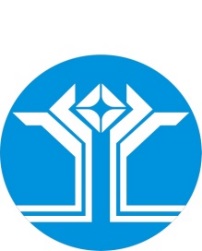 Россия Федерацията (Россия)Саха ӨрөспүүбүлүкэтэМииринэй улууhунАйхал бөhүөлэгинмуниципальнай тэриллиитинДЬАhАЛТАТАУУРААХО внесении изменений в постановление Главы поселка от 22.12.2021 № 566 «Об утверждении муниципальной программы «Предупреждение и ликвидация последствий чрезвычайных ситуаций на территории МО «Поселок Айхал» на 2022 - 2026 годы»ПриложениеПриложениек постановлению Главык постановлению ГлавыОт 14.11.2023 г. № 669От 14.11.2023 г. № 669Раздел 3.Раздел 3.Раздел 3.Раздел 3.Раздел 3.Раздел 3.Раздел 3.Раздел 3.Раздел 3.ПЕРЕЧЕНЬ МЕРОПРИЯТИЙ И РЕСУРСНОЕ ОБЕСПЕЧЕНИЕПЕРЕЧЕНЬ МЕРОПРИЯТИЙ И РЕСУРСНОЕ ОБЕСПЕЧЕНИЕПЕРЕЧЕНЬ МЕРОПРИЯТИЙ И РЕСУРСНОЕ ОБЕСПЕЧЕНИЕПЕРЕЧЕНЬ МЕРОПРИЯТИЙ И РЕСУРСНОЕ ОБЕСПЕЧЕНИЕПЕРЕЧЕНЬ МЕРОПРИЯТИЙ И РЕСУРСНОЕ ОБЕСПЕЧЕНИЕПЕРЕЧЕНЬ МЕРОПРИЯТИЙ И РЕСУРСНОЕ ОБЕСПЕЧЕНИЕПЕРЕЧЕНЬ МЕРОПРИЯТИЙ И РЕСУРСНОЕ ОБЕСПЕЧЕНИЕПЕРЕЧЕНЬ МЕРОПРИЯТИЙ И РЕСУРСНОЕ ОБЕСПЕЧЕНИЕПЕРЕЧЕНЬ МЕРОПРИЯТИЙ И РЕСУРСНОЕ ОБЕСПЕЧЕНИЕмуниципальной программымуниципальной программымуниципальной программымуниципальной программымуниципальной программымуниципальной программымуниципальной программымуниципальной программымуниципальной программы"Предупреждение и ликвидация последствий чрезвычайных ситуаций на территории муниципального образования Поселок Айхал" на 2022-2026 годы""Предупреждение и ликвидация последствий чрезвычайных ситуаций на территории муниципального образования Поселок Айхал" на 2022-2026 годы""Предупреждение и ликвидация последствий чрезвычайных ситуаций на территории муниципального образования Поселок Айхал" на 2022-2026 годы""Предупреждение и ликвидация последствий чрезвычайных ситуаций на территории муниципального образования Поселок Айхал" на 2022-2026 годы""Предупреждение и ликвидация последствий чрезвычайных ситуаций на территории муниципального образования Поселок Айхал" на 2022-2026 годы""Предупреждение и ликвидация последствий чрезвычайных ситуаций на территории муниципального образования Поселок Айхал" на 2022-2026 годы""Предупреждение и ликвидация последствий чрезвычайных ситуаций на территории муниципального образования Поселок Айхал" на 2022-2026 годы""Предупреждение и ликвидация последствий чрезвычайных ситуаций на территории муниципального образования Поселок Айхал" на 2022-2026 годы""Предупреждение и ликвидация последствий чрезвычайных ситуаций на территории муниципального образования Поселок Айхал" на 2022-2026 годы"рублей№ п/пМероприятия по реализации программыИсточник финансированияОбъем финансирования по годамОбъем финансирования по годамОбъем финансирования по годамОбъем финансирования по годамОбъем финансирования по годамОбъем финансирования по годам№ п/пМероприятия по реализации программыИсточник финансирования2022 год2023 год2024год2024год2025 год2026 годОрганизация и осуществление мероприятия по защите населения и территории муниципального образования от чрезвычайных ситуаций природного и техногенного характера.Организация и осуществление мероприятия по защите населения и территории муниципального образования от чрезвычайных ситуаций природного и техногенного характера.Организация и осуществление мероприятия по защите населения и территории муниципального образования от чрезвычайных ситуаций природного и техногенного характера.Организация и осуществление мероприятия по защите населения и территории муниципального образования от чрезвычайных ситуаций природного и техногенного характера.Организация и осуществление мероприятия по защите населения и территории муниципального образования от чрезвычайных ситуаций природного и техногенного характера.Организация и осуществление мероприятия по защите населения и территории муниципального образования от чрезвычайных ситуаций природного и техногенного характера.Организация и осуществление мероприятия по защите населения и территории муниципального образования от чрезвычайных ситуаций природного и техногенного характера.Организация и осуществление мероприятия по защите населения и территории муниципального образования от чрезвычайных ситуаций природного и техногенного характера.Организация и осуществление мероприятия по защите населения и территории муниципального образования от чрезвычайных ситуаций природного и техногенного характера.1Финансовый и материальный резерв на предупреждение и ликвидацию последствий ЧС.ВСЕГО:0,050 000,0050 000,0050 000,0050 000,00300 000,001Финансовый и материальный резерв на предупреждение и ликвидацию последствий ЧС.Федеральный бюджет00,00,00,00,00,01Финансовый и материальный резерв на предупреждение и ликвидацию последствий ЧС.Государственный бюджет РС (Я)0000001Финансовый и материальный резерв на предупреждение и ликвидацию последствий ЧС.Бюджет МО "Поселок Айхал"050 00050 00050 00050 000300 0001Финансовый и материальный резерв на предупреждение и ликвидацию последствий ЧС.Другие источники0000002Профилактика и предупреждение ЧС, в связи с пожарами в жилом фонде на территории поселка (монтаж автономных дымовых извещателей)ВСЕГО:0,0188 160,00188 160,000,000,00550 000,002Профилактика и предупреждение ЧС, в связи с пожарами в жилом фонде на территории поселка (монтаж автономных дымовых извещателей)Федеральный бюджет0000002Профилактика и предупреждение ЧС, в связи с пожарами в жилом фонде на территории поселка (монтаж автономных дымовых извещателей)Государственный бюджет РС (Я)0000002Профилактика и предупреждение ЧС, в связи с пожарами в жилом фонде на территории поселка (монтаж автономных дымовых извещателей)Бюджет МО "Поселок Айхал"0188 160188 16000550 000,002Профилактика и предупреждение ЧС, в связи с пожарами в жилом фонде на территории поселка (монтаж автономных дымовых извещателей)Другие источники0000003Услуги связи (приобретение/пополнение сим-карт для АДПИ)ВСЕГО:05 0005 0000003Услуги связи (приобретение/пополнение сим-карт для АДПИ)Федеральный бюджет0000003Услуги связи (приобретение/пополнение сим-карт для АДПИ)Государственный бюджет РС (Я)0000003Услуги связи (приобретение/пополнение сим-карт для АДПИ)Бюджет МО "Поселок Айхал"05 0005 0000003Услуги связи (приобретение/пополнение сим-карт для АДПИ)Другие источники0000004Закуп лесопожарного оборудованияВСЕГО:68 395,25210 919,25210 919,250,000,00200 000,004Закуп лесопожарного оборудованияФедеральный бюджет0000004Закуп лесопожарного оборудованияГосударственный бюджет РС (Я)0000004Закуп лесопожарного оборудованияБюджет МО "Поселок Айхал"68 395,25210 919,25210 919,2500200 000,004Закуп лесопожарного оборудованияДругие источники0000005Закуп продуктов питания для добровольной пожарной дружиныВСЕГО:106 507,180,000,0020 000,0020 000,0050 000,005Закуп продуктов питания для добровольной пожарной дружиныФедеральный бюджет0000005Закуп продуктов питания для добровольной пожарной дружиныГосударственный бюджет РС (Я)0000005Закуп продуктов питания для добровольной пожарной дружиныБюджет МО "Поселок Айхал"106 507,180,000,0020 000,0020 000,0050 000,005Закуп продуктов питания для добровольной пожарной дружиныДругие источники0000006Страхование добровольно пожарной дружиныВСЕГО:0,000,000,0010 000,0010 000,0010 000,006Страхование добровольно пожарной дружиныФедеральный бюджет0000006Страхование добровольно пожарной дружиныГосударственный бюджет РС (Я)0000006Страхование добровольно пожарной дружиныБюджет МО "Поселок Айхал"00,000,0010 000,0010 000,0010 000,006Страхование добровольно пожарной дружиныДругие источники0000007Услуги связиВСЕГО:0,000,000,0028 700,0028 700,0028 700,007Услуги связиФедеральный бюджет0000007Услуги связиГосударственный бюджет РС (Я)0000007Услуги связиБюджет МО "Поселок Айхал"00,000,0028 700,0028 700,0028 700,007Услуги связиДругие источники0000008Приобретение основных средств (бензопила)ВСЕГО:46 550,000,000,000,000,000,008Приобретение основных средств (бензопила)Федеральный бюджет0000008Приобретение основных средств (бензопила)Государственный бюджет РС (Я)0000008Приобретение основных средств (бензопила)Бюджет МО "Поселок Айхал"46 550,00000008Приобретение основных средств (бензопила)Другие источники0000009Приобретение медикаментовВСЕГО:14 858,120,000,000,000,000,009Приобретение медикаментовФедеральный бюджет0000009Приобретение медикаментовГосударственный бюджет РС (Я)0000009Приобретение медикаментовБюджет МО "Поселок Айхал"14 858,12000009Приобретение медикаментовДругие источники00000010Приобретение ГСМВСЕГО:20 000,000,000,000,000,000,0010Приобретение ГСМФедеральный бюджет00000010Приобретение ГСМГосударственный бюджет РС (Я)00000010Приобретение ГСМБюджет МО "Поселок Айхал"20 000,000000010Приобретение ГСМДругие источники00000011Приобретение пластиковой картыВСЕГО:400,000,000,000,000,000,0011Приобретение пластиковой картыФедеральный бюджет00000011Приобретение пластиковой картыГосударственный бюджет РС (Я)00000011Приобретение пластиковой картыБюджет МО "Поселок Айхал"400,000000011Приобретение пластиковой картыДругие источники00000012Приобретение расходных материаловВСЕГО:40 440,0050 000,0050 000,000,000,000,0012Приобретение расходных материаловФедеральный бюджет00000012Приобретение расходных материаловГосударственный бюджет РС (Я)00000012Приобретение расходных материаловБюджет МО "Поселок Айхал"40 440,0050 000,0050 000,0000012Приобретение расходных материаловДругие источники00000013Поставка подарочных сертификатов ВСЕГО:34 000,000,000,000,000,000,0013Поставка подарочных сертификатов Федеральный бюджет00000013Поставка подарочных сертификатов Государственный бюджет РС (Я)00000013Поставка подарочных сертификатов Бюджет МО "Поселок Айхал"34 000,000000013Поставка подарочных сертификатов Другие источники00000014Приобретение громкоговорителя рупорного ручногоВСЕГО:0,000,000,000,000,000,0014Приобретение громкоговорителя рупорного ручногоФедеральный бюджет00000014Приобретение громкоговорителя рупорного ручногоГосударственный бюджет РС (Я)00000014Приобретение громкоговорителя рупорного ручногоБюджет МО "Поселок Айхал"00,000,0000014Приобретение громкоговорителя рупорного ручногоДругие источники00000015Приобретение знаков безопасностиВСЕГО:0,0094 446,0094 446,000,000,000,0015Приобретение знаков безопасностиФедеральный бюджет00000015Приобретение знаков безопасностиГосударственный бюджет РС (Я)00000015Приобретение знаков безопасностиБюджет МО "Поселок Айхал"094 446,0094 446,0000015Приобретение знаков безопасностиДругие источники00000016Разработка плана действия по предупреждению и ликвидации ЧС природного и техногенного характера на территории МО "Поселок Айхал"ВСЕГО:0,00121 283,00121 283,000,000,000,0016Разработка плана действия по предупреждению и ликвидации ЧС природного и техногенного характера на территории МО "Поселок Айхал"Федеральный бюджет00000016Разработка плана действия по предупреждению и ликвидации ЧС природного и техногенного характера на территории МО "Поселок Айхал"Государственный бюджет РС (Я)00000016Разработка плана действия по предупреждению и ликвидации ЧС природного и техногенного характера на территории МО "Поселок Айхал"Бюджет МО "Поселок Айхал"0121 283,00121 283,0000016Разработка плана действия по предупреждению и ликвидации ЧС природного и техногенного характера на территории МО "Поселок Айхал"Другие источники00000017Поставка средств индивидуальной защиты (пожарных костюмов добровольца, специальных огнестойких накидок, промышленных касок, защитных очков, газодымозащитных респираторов)ВСЕГО:0259 749259 74900017Поставка средств индивидуальной защиты (пожарных костюмов добровольца, специальных огнестойких накидок, промышленных касок, защитных очков, газодымозащитных респираторов)Федеральный бюджет00000017Поставка средств индивидуальной защиты (пожарных костюмов добровольца, специальных огнестойких накидок, промышленных касок, защитных очков, газодымозащитных респираторов)Государственный бюджет РС (Я)00000017Поставка средств индивидуальной защиты (пожарных костюмов добровольца, специальных огнестойких накидок, промышленных касок, защитных очков, газодымозащитных респираторов)Бюджет МО "Поселок Айхал"0259 749259 74900017Поставка средств индивидуальной защиты (пожарных костюмов добровольца, специальных огнестойких накидок, промышленных касок, защитных очков, газодымозащитных респираторов)Другие источники00000018Поставка комплектов фильтрующе-сорбирующих элементов ВСЕГО:042 78042 78000018Поставка комплектов фильтрующе-сорбирующих элементов Федеральный бюджет00000018Поставка комплектов фильтрующе-сорбирующих элементов Государственный бюджет РС (Я)00000018Поставка комплектов фильтрующе-сорбирующих элементов Бюджет МО "Поселок Айхал"042 78042 78000018Поставка комплектов фильтрующе-сорбирующих элементов Другие источники00000019Разработка паспорта безопасности территории муниципального образования "Поселок Айхал"ВСЕГО:0235 661,52235 661,5200019Разработка паспорта безопасности территории муниципального образования "Поселок Айхал"Федеральный бюджет00000019Разработка паспорта безопасности территории муниципального образования "Поселок Айхал"Государственный бюджет РС (Я)00000019Разработка паспорта безопасности территории муниципального образования "Поселок Айхал"Бюджет МО "Поселок Айхал"0235 661,52235 661,5200019Разработка паспорта безопасности территории муниципального образования "Поселок Айхал"Другие источники000000ИТОГО по программеИТОГО по программеВСЕГО:331 150,551 257 998,621 257 998,62108 700,00108 700,001 138 700,00ИТОГО по программеИТОГО по программеФедеральный бюджет0,000,000,000,000,000,00ИТОГО по программеИТОГО по программеГосударственный бюджет РС (Я)0,000,000,000,000,000,00ИТОГО по программеИТОГО по программеБюджет МО "Поселок Айхал"331 150,551 257 998,621 257 998,62108 700,00108 700,001 138 700,00ИТОГО по программеИТОГО по программеДругие источники0,000,000,000,000,000,00Российская Федерация (Россия)Республика Саха (Якутия)АДМИНИСТРАЦИЯмуниципального образования«Поселок Айхал»Мирнинского районаПОСТАНОВЛЕНИЕРоссия Федерацията (Россия)Саха ӨрөспүүбүлүкэтэМииринэй улууhунАйхал бөhүөлэгинмуниципальнай тэриллиитинДЬАhАЛТАТАУУРААХ7Финансовое обеспечение программы (руб.)Плановый периодПлановый периодПлановый периодПлановый периодПлановый период7Финансовое обеспечение программы (руб.)202220232024202520267Федеральный бюджет000007Бюджет МО «Мирнинский район»3 239 151,313 247 501,3210 619 134,5007Бюджет МО "Посёлок Айхал»"170 481,65378 009,15530 956,72007иные источники8 689 958,4013 686 684,4810 778 264,1007Итого по программе12 099 591,3617 312 194,9521 928 355,3200                          Раздел 3.                          Раздел 3.                          Раздел 3.                          Раздел 3.                          Раздел 3.                          Раздел 3.                          Раздел 3.                  ПЕРЕЧЕНЬ МЕРОПРИЯТИЙ И РЕСУРСНОЕ ОБЕСПЕЧЕНИЕ                  ПЕРЕЧЕНЬ МЕРОПРИЯТИЙ И РЕСУРСНОЕ ОБЕСПЕЧЕНИЕ                  ПЕРЕЧЕНЬ МЕРОПРИЯТИЙ И РЕСУРСНОЕ ОБЕСПЕЧЕНИЕ                  ПЕРЕЧЕНЬ МЕРОПРИЯТИЙ И РЕСУРСНОЕ ОБЕСПЕЧЕНИЕ                  ПЕРЕЧЕНЬ МЕРОПРИЯТИЙ И РЕСУРСНОЕ ОБЕСПЕЧЕНИЕ                  ПЕРЕЧЕНЬ МЕРОПРИЯТИЙ И РЕСУРСНОЕ ОБЕСПЕЧЕНИЕ                  ПЕРЕЧЕНЬ МЕРОПРИЯТИЙ И РЕСУРСНОЕ ОБЕСПЕЧЕНИЕ                      муниципальной программы                      муниципальной программы                      муниципальной программы                      муниципальной программы                      муниципальной программы                      муниципальной программы                      муниципальной программы                              «Утепление сетей водоотведения в многоквартирных жилых домах на территории МО «Поселок Айхал» на 2022-2026 г.г.»                              «Утепление сетей водоотведения в многоквартирных жилых домах на территории МО «Поселок Айхал» на 2022-2026 г.г.»                              «Утепление сетей водоотведения в многоквартирных жилых домах на территории МО «Поселок Айхал» на 2022-2026 г.г.»                              «Утепление сетей водоотведения в многоквартирных жилых домах на территории МО «Поселок Айхал» на 2022-2026 г.г.»                              «Утепление сетей водоотведения в многоквартирных жилых домах на территории МО «Поселок Айхал» на 2022-2026 г.г.»                              «Утепление сетей водоотведения в многоквартирных жилых домах на территории МО «Поселок Айхал» на 2022-2026 г.г.»                              «Утепление сетей водоотведения в многоквартирных жилых домах на территории МО «Поселок Айхал» на 2022-2026 г.г.»№ п/пМероприятия по реализации программыМероприятия по реализации программыИсточник финансированияОбъем финансирования по годамОбъем финансирования по годамОбъем финансирования по годамОбъем финансирования по годамОбъем финансирования по годам№ п/пМероприятия по реализации программыМероприятия по реализации программыИсточник финансирования2022 год2023 год2024 год2025 год2026 год1Приобретение материалов для проведения работ по устройству греющего кабеляПриобретение материалов для проведения работ по устройству греющего кабеляВСЕГО:10 862 448,0013 686 684,4810 778 264,1001Приобретение материалов для проведения работ по устройству греющего кабеляПриобретение материалов для проведения работ по устройству греющего кабеляФедеральный бюджет000001Приобретение материалов для проведения работ по устройству греющего кабеляПриобретение материалов для проведения работ по устройству греющего кабеляБюджет МО «Мирнинский район»2 172 489,6000001Приобретение материалов для проведения работ по устройству греющего кабеляПриобретение материалов для проведения работ по устройству греющего кабеляБюджет МО "Поселок Айхал"000001Приобретение материалов для проведения работ по устройству греющего кабеляПриобретение материалов для проведения работ по устройству греющего кабеляДругие источники8 689 958,4013 686 684,4810 778 264,1002Проведение работ по устройству греющего кабеля на сети водоотведения многоквартирных жилых домов МО «Поселок Айхал»Проведение работ по устройству греющего кабеля на сети водоотведения многоквартирных жилых домов МО «Поселок Айхал»ВСЕГО:1 237 143,367 794 003,1711 150 091,22002Проведение работ по устройству греющего кабеля на сети водоотведения многоквартирных жилых домов МО «Поселок Айхал»Проведение работ по устройству греющего кабеля на сети водоотведения многоквартирных жилых домов МО «Поселок Айхал»Федеральный бюджет000002Проведение работ по устройству греющего кабеля на сети водоотведения многоквартирных жилых домов МО «Поселок Айхал»Проведение работ по устройству греющего кабеля на сети водоотведения многоквартирных жилых домов МО «Поселок Айхал»Бюджет МО «Мирнинский район»1 067 143,363 247 501,3210 619 134,5002Проведение работ по устройству греющего кабеля на сети водоотведения многоквартирных жилых домов МО «Поселок Айхал»Проведение работ по устройству греющего кабеля на сети водоотведения многоквартирных жилых домов МО «Поселок Айхал»Бюджет МО "Поселок Айхал"170 481,65378 009,15530 956,72002Проведение работ по устройству греющего кабеля на сети водоотведения многоквартирных жилых домов МО «Поселок Айхал»Проведение работ по устройству греющего кабеля на сети водоотведения многоквартирных жилых домов МО «Поселок Айхал»Другие источники000002ИТОГО по программеИТОГО по программеИТОГО по программеВСЕГО:12 099 591,3617 312 194,9521 928 355,3200ИТОГО по программеИТОГО по программеИТОГО по программеФедеральный бюджет00000ИТОГО по программеИТОГО по программеИТОГО по программеБюджет МО «Мирнинский район»3 239 151,317 560 183,0710 619 134,500ИТОГО по программеИТОГО по программеИТОГО по программеБюджет МО "Поселок Айхал"170 481,65378 009,15530 956,7200ИТОГО по программеИТОГО по программеИТОГО по программеДругие источники8 689 958,4013 686 684,4810 778 264,100Российская Федерация (Россия)Республика Саха (Якутия)АДМИНИСТРАЦИЯмуниципального образования«Поселок Айхал»Мирнинского районаПОСТАНОВЛЕНИЕ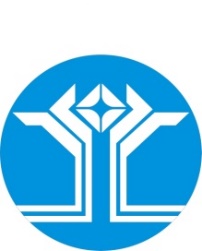 Россия Федерацията (Россия)Саха ӨрөспүүбүлүкэтэМииринэй улууhунАйхал бөhүөлэгинмуниципальнай тэриллиитинДЬАhАЛТАТАУУРААХСокращенное наименование___________________________(Наименование Уполномоченного органа)Сокращенное наименованиеЗаявителяНаименование _________________           (Наименование Уполномоченного органа)Наименование ЗаявителяОГРН, ОКТМООГРН, ОКТМОМесто нахождения:Место нахождения:ИНН/КППИНН/КПППлатежные реквизиты:Платежные реквизиты:Наименование учреждения Банка России, БИКРасчетный счетНаименование финансового органа или территориального органа Федерального казначейства, в котором открыт лицевой счетЛицевой счетНаименование учреждения Банка России, БИКРасчетный (корреспондентский) счетНаименование финансового органа или территориального органа Федерального казначейства, в котором после заключения соглашения (договора) будет открыт лицевой счетСокращенное наименование____________________(Наименование органа)Сокращенное наименование Заявителя_________/___________    (подпись)          (ФИО)_________/___________    (подпись)           (ФИО)План-график перечисления СубсидииПлан-график перечисления СубсидииПлан-график перечисления СубсидииПлан-график перечисления СубсидииПлан-график перечисления СубсидииПлан-график перечисления СубсидииПлан-график перечисления СубсидииПлан-график перечисления СубсидииПлан-график перечисления СубсидииПлан-график перечисления Субсидии(Изменения в план-график перечисления Субсидии)(Изменения в план-график перечисления Субсидии)(Изменения в план-график перечисления Субсидии)(Изменения в план-график перечисления Субсидии)(Изменения в план-график перечисления Субсидии)(Изменения в план-график перечисления Субсидии)(Изменения в план-график перечисления Субсидии)(Изменения в план-график перечисления Субсидии)(Изменения в план-график перечисления Субсидии)(Изменения в план-график перечисления Субсидии)КОДЫ                      от «____»______________ 20__ г.                      от «____»______________ 20__ г.                      от «____»______________ 20__ г.                      от «____»______________ 20__ г.                      от «____»______________ 20__ г.ДатаДата по Сводному  реестру по Сводному  рееструНаименование Заявителя    ____________________________________________________________________________________________________________________________Наименование Заявителя    ____________________________________________________________________________________________________________________________Наименование Заявителя    ____________________________________________________________________________________________________________________________Наименование Заявителя    ____________________________________________________________________________________________________________________________Наименование Заявителя    ____________________________________________________________________________________________________________________________Наименование Заявителя    ____________________________________________________________________________________________________________________________Наименование Заявителя    ____________________________________________________________________________________________________________________________Наименование Заявителя    ____________________________________________________________________________________________________________________________ИНН1Наименование главного распорядителя средств
бюджета МО «Поселок Айхал» Республики Саха (Якутия) _______________________________________________________________________________________________Наименование главного распорядителя средств
бюджета МО «Поселок Айхал» Республики Саха (Якутия) _______________________________________________________________________________________________Наименование главного распорядителя средств
бюджета МО «Поселок Айхал» Республики Саха (Якутия) _______________________________________________________________________________________________Наименование главного распорядителя средств
бюджета МО «Поселок Айхал» Республики Саха (Якутия) _______________________________________________________________________________________________Наименование главного распорядителя средств
бюджета МО «Поселок Айхал» Республики Саха (Якутия) _______________________________________________________________________________________________Наименование главного распорядителя средств
бюджета МО «Поселок Айхал» Республики Саха (Якутия) _______________________________________________________________________________________________Наименование главного распорядителя средств
бюджета МО «Поселок Айхал» Республики Саха (Якутия) _______________________________________________________________________________________________Наименование главного распорядителя средств
бюджета МО «Поселок Айхал» Республики Саха (Якутия) _______________________________________________________________________________________________Наименование главного распорядителя средств
бюджета МО «Поселок Айхал» Республики Саха (Якутия) _______________________________________________________________________________________________Наименование главного распорядителя средств
бюджета МО «Поселок Айхал» Республики Саха (Якутия) _______________________________________________________________________________________________Наименование главного распорядителя средств
бюджета МО «Поселок Айхал» Республики Саха (Якутия) _______________________________________________________________________________________________Наименование главного распорядителя средств
бюджета МО «Поселок Айхал» Республики Саха (Якутия) _______________________________________________________________________________________________Наименование главного распорядителя средств
бюджета МО «Поселок Айхал» Республики Саха (Якутия) _______________________________________________________________________________________________Наименование главного распорядителя средств
бюджета МО «Поселок Айхал» Республики Саха (Якутия) _______________________________________________________________________________________________Наименование главного распорядителя средств
бюджета МО «Поселок Айхал» Республики Саха (Якутия) _______________________________________________________________________________________________Наименование главного распорядителя средств
бюджета МО «Поселок Айхал» Республики Саха (Якутия) _______________________________________________________________________________________________по Сводному  рееструпо Сводному  рееструНаименование проекта, муниципальной программы 2 __________________________________________________________________________________________Наименование проекта, муниципальной программы 2 __________________________________________________________________________________________Наименование проекта, муниципальной программы 2 __________________________________________________________________________________________Наименование проекта, муниципальной программы 2 __________________________________________________________________________________________Наименование проекта, муниципальной программы 2 __________________________________________________________________________________________Наименование проекта, муниципальной программы 2 __________________________________________________________________________________________Наименование проекта, муниципальной программы 2 __________________________________________________________________________________________Наименование проекта, муниципальной программы 2 __________________________________________________________________________________________Наименование проекта, муниципальной программы 2 __________________________________________________________________________________________по БК2по БК2Вид документа     _____________________________________________________________________________________________________________________________________Вид документа     _____________________________________________________________________________________________________________________________________Вид документа     _____________________________________________________________________________________________________________________________________Вид документа     _____________________________________________________________________________________________________________________________________Вид документа     _____________________________________________________________________________________________________________________________________Вид документа     _____________________________________________________________________________________________________________________________________Вид документа     _____________________________________________________________________________________________________________________________________Вид документа     _____________________________________________________________________________________________________________________________________Вид документа     _____________________________________________________________________________________________________________________________________(первичный - «0», уточненный - «1», «2», «3», «…») 3(первичный - «0», уточненный - «1», «2», «3», «…») 3(первичный - «0», уточненный - «1», «2», «3», «…») 3383383Единица измерения: руб. (с точностью до второго знака после запятой)Единица измерения: руб. (с точностью до второго знака после запятой)Единица измерения: руб. (с точностью до второго знака после запятой)Единица измерения: руб. (с точностью до второго знака после запятой)Единица измерения: руб. (с точностью до второго знака после запятой)Единица измерения: руб. (с точностью до второго знака после запятой)по ОКЕИпо ОКЕИ383383Наименование 
направления расходов4Наименование 
направления расходов4Код строкиКод по бюджетной классификации Код по бюджетной классификации Код по бюджетной классификации Код по бюджетной классификации Код по бюджетной классификации Сроки перечисления
 СубсидииСроки перечисления
 СубсидииСумма5Сумма5Сумма5Сумма5Наименование 
направления расходов4Наименование 
направления расходов4Код строкиглавыраздела, подразделацелевой статьицелевой статьивида
 расходовне ранее (дд.мм.гггг.)не позднее (дд.мм.гггг.)Сумма5Сумма5Сумма5Сумма5Наименование 
направления расходов4Наименование 
направления расходов4Код строкиглавыраздела, подразделапрограммной (непрограммной) статьинаправления расходоввида
 расходовне ранее (дд.мм.гггг.)не позднее (дд.мм.гггг.)Сумма5Сумма5Сумма5Сумма5112345678910101010Итого по коду БК:Итого по коду БК:Итого по коду БК:Итого по коду БК:Всего:1 Заполняется в случае, если Заявителем является индивидуальный предприниматель или физическое лицо - производитель товаров, работ, услуг.1 Заполняется в случае, если Заявителем является индивидуальный предприниматель или физическое лицо - производитель товаров, работ, услуг.1 Заполняется в случае, если Заявителем является индивидуальный предприниматель или физическое лицо - производитель товаров, работ, услуг.1 Заполняется в случае, если Заявителем является индивидуальный предприниматель или физическое лицо - производитель товаров, работ, услуг.1 Заполняется в случае, если Заявителем является индивидуальный предприниматель или физическое лицо - производитель товаров, работ, услуг.1 Заполняется в случае, если Заявителем является индивидуальный предприниматель или физическое лицо - производитель товаров, работ, услуг.1 Заполняется в случае, если Заявителем является индивидуальный предприниматель или физическое лицо - производитель товаров, работ, услуг.1 Заполняется в случае, если Заявителем является индивидуальный предприниматель или физическое лицо - производитель товаров, работ, услуг.1 Заполняется в случае, если Заявителем является индивидуальный предприниматель или физическое лицо - производитель товаров, работ, услуг.1 Заполняется в случае, если Заявителем является индивидуальный предприниматель или физическое лицо - производитель товаров, работ, услуг.1 Заполняется в случае, если Заявителем является индивидуальный предприниматель или физическое лицо - производитель товаров, работ, услуг.1 Заполняется в случае, если Заявителем является индивидуальный предприниматель или физическое лицо - производитель товаров, работ, услуг.1 Заполняется в случае, если Заявителем является индивидуальный предприниматель или физическое лицо - производитель товаров, работ, услуг.1 Заполняется в случае, если Заявителем является индивидуальный предприниматель или физическое лицо - производитель товаров, работ, услуг.2 Указывается в случае, если Субсидия предоставляется в целях достижения результатов регионального проекта, обеспечивающего достижение целей, показателей и результатов федерального проекта, муниципальной программы. В кодовой зоне указываются 4 и 5 разряды целевой статьи расходов бюджета МО «Поселок Айхал» Республики Саха (Якутия).2 Указывается в случае, если Субсидия предоставляется в целях достижения результатов регионального проекта, обеспечивающего достижение целей, показателей и результатов федерального проекта, муниципальной программы. В кодовой зоне указываются 4 и 5 разряды целевой статьи расходов бюджета МО «Поселок Айхал» Республики Саха (Якутия).2 Указывается в случае, если Субсидия предоставляется в целях достижения результатов регионального проекта, обеспечивающего достижение целей, показателей и результатов федерального проекта, муниципальной программы. В кодовой зоне указываются 4 и 5 разряды целевой статьи расходов бюджета МО «Поселок Айхал» Республики Саха (Якутия).2 Указывается в случае, если Субсидия предоставляется в целях достижения результатов регионального проекта, обеспечивающего достижение целей, показателей и результатов федерального проекта, муниципальной программы. В кодовой зоне указываются 4 и 5 разряды целевой статьи расходов бюджета МО «Поселок Айхал» Республики Саха (Якутия).2 Указывается в случае, если Субсидия предоставляется в целях достижения результатов регионального проекта, обеспечивающего достижение целей, показателей и результатов федерального проекта, муниципальной программы. В кодовой зоне указываются 4 и 5 разряды целевой статьи расходов бюджета МО «Поселок Айхал» Республики Саха (Якутия).2 Указывается в случае, если Субсидия предоставляется в целях достижения результатов регионального проекта, обеспечивающего достижение целей, показателей и результатов федерального проекта, муниципальной программы. В кодовой зоне указываются 4 и 5 разряды целевой статьи расходов бюджета МО «Поселок Айхал» Республики Саха (Якутия).2 Указывается в случае, если Субсидия предоставляется в целях достижения результатов регионального проекта, обеспечивающего достижение целей, показателей и результатов федерального проекта, муниципальной программы. В кодовой зоне указываются 4 и 5 разряды целевой статьи расходов бюджета МО «Поселок Айхал» Республики Саха (Якутия).2 Указывается в случае, если Субсидия предоставляется в целях достижения результатов регионального проекта, обеспечивающего достижение целей, показателей и результатов федерального проекта, муниципальной программы. В кодовой зоне указываются 4 и 5 разряды целевой статьи расходов бюджета МО «Поселок Айхал» Республики Саха (Якутия).2 Указывается в случае, если Субсидия предоставляется в целях достижения результатов регионального проекта, обеспечивающего достижение целей, показателей и результатов федерального проекта, муниципальной программы. В кодовой зоне указываются 4 и 5 разряды целевой статьи расходов бюджета МО «Поселок Айхал» Республики Саха (Якутия).2 Указывается в случае, если Субсидия предоставляется в целях достижения результатов регионального проекта, обеспечивающего достижение целей, показателей и результатов федерального проекта, муниципальной программы. В кодовой зоне указываются 4 и 5 разряды целевой статьи расходов бюджета МО «Поселок Айхал» Республики Саха (Якутия).2 Указывается в случае, если Субсидия предоставляется в целях достижения результатов регионального проекта, обеспечивающего достижение целей, показателей и результатов федерального проекта, муниципальной программы. В кодовой зоне указываются 4 и 5 разряды целевой статьи расходов бюджета МО «Поселок Айхал» Республики Саха (Якутия).2 Указывается в случае, если Субсидия предоставляется в целях достижения результатов регионального проекта, обеспечивающего достижение целей, показателей и результатов федерального проекта, муниципальной программы. В кодовой зоне указываются 4 и 5 разряды целевой статьи расходов бюджета МО «Поселок Айхал» Республики Саха (Якутия).2 Указывается в случае, если Субсидия предоставляется в целях достижения результатов регионального проекта, обеспечивающего достижение целей, показателей и результатов федерального проекта, муниципальной программы. В кодовой зоне указываются 4 и 5 разряды целевой статьи расходов бюджета МО «Поселок Айхал» Республики Саха (Якутия).2 Указывается в случае, если Субсидия предоставляется в целях достижения результатов регионального проекта, обеспечивающего достижение целей, показателей и результатов федерального проекта, муниципальной программы. В кодовой зоне указываются 4 и 5 разряды целевой статьи расходов бюджета МО «Поселок Айхал» Республики Саха (Якутия).3 При представлении уточненного плана-графика указывается номер очередного внесения изменения  в приложение (например, «1», «2», «3», «…»).3 При представлении уточненного плана-графика указывается номер очередного внесения изменения  в приложение (например, «1», «2», «3», «…»).3 При представлении уточненного плана-графика указывается номер очередного внесения изменения  в приложение (например, «1», «2», «3», «…»).3 При представлении уточненного плана-графика указывается номер очередного внесения изменения  в приложение (например, «1», «2», «3», «…»).3 При представлении уточненного плана-графика указывается номер очередного внесения изменения  в приложение (например, «1», «2», «3», «…»).3 При представлении уточненного плана-графика указывается номер очередного внесения изменения  в приложение (например, «1», «2», «3», «…»).3 При представлении уточненного плана-графика указывается номер очередного внесения изменения  в приложение (например, «1», «2», «3», «…»).3 При представлении уточненного плана-графика указывается номер очередного внесения изменения  в приложение (например, «1», «2», «3», «…»).3 При представлении уточненного плана-графика указывается номер очередного внесения изменения  в приложение (например, «1», «2», «3», «…»).4 Указывается наименование направления расходов целевой статьи расходов бюджета МО «Поселок Айхал» Республики Саха (Якутия) на предоставление Субсидии, указанного в графе 6.4 Указывается наименование направления расходов целевой статьи расходов бюджета МО «Поселок Айхал» Республики Саха (Якутия) на предоставление Субсидии, указанного в графе 6.4 Указывается наименование направления расходов целевой статьи расходов бюджета МО «Поселок Айхал» Республики Саха (Якутия) на предоставление Субсидии, указанного в графе 6.4 Указывается наименование направления расходов целевой статьи расходов бюджета МО «Поселок Айхал» Республики Саха (Якутия) на предоставление Субсидии, указанного в графе 6.4 Указывается наименование направления расходов целевой статьи расходов бюджета МО «Поселок Айхал» Республики Саха (Якутия) на предоставление Субсидии, указанного в графе 6.4 Указывается наименование направления расходов целевой статьи расходов бюджета МО «Поселок Айхал» Республики Саха (Якутия) на предоставление Субсидии, указанного в графе 6.4 Указывается наименование направления расходов целевой статьи расходов бюджета МО «Поселок Айхал» Республики Саха (Якутия) на предоставление Субсидии, указанного в графе 6.4 Указывается наименование направления расходов целевой статьи расходов бюджета МО «Поселок Айхал» Республики Саха (Якутия) на предоставление Субсидии, указанного в графе 6.4 Указывается наименование направления расходов целевой статьи расходов бюджета МО «Поселок Айхал» Республики Саха (Якутия) на предоставление Субсидии, указанного в графе 6.4 Указывается наименование направления расходов целевой статьи расходов бюджета МО «Поселок Айхал» Республики Саха (Якутия) на предоставление Субсидии, указанного в графе 6.4 Указывается наименование направления расходов целевой статьи расходов бюджета МО «Поселок Айхал» Республики Саха (Якутия) на предоставление Субсидии, указанного в графе 6.4 Указывается наименование направления расходов целевой статьи расходов бюджета МО «Поселок Айхал» Республики Саха (Якутия) на предоставление Субсидии, указанного в графе 6.4 Указывается наименование направления расходов целевой статьи расходов бюджета МО «Поселок Айхал» Республики Саха (Якутия) на предоставление Субсидии, указанного в графе 6.4 Указывается наименование направления расходов целевой статьи расходов бюджета МО «Поселок Айхал» Республики Саха (Якутия) на предоставление Субсидии, указанного в графе 6.5 Указывается сумма, подлежащая перечислению. В случае внесения изменения в план-график перечисления Субсидии указывается величина изменения (со знаком «плюс» - при увеличении; со знаком «минус» - при уменьшении).».5 Указывается сумма, подлежащая перечислению. В случае внесения изменения в план-график перечисления Субсидии указывается величина изменения (со знаком «плюс» - при увеличении; со знаком «минус» - при уменьшении).».5 Указывается сумма, подлежащая перечислению. В случае внесения изменения в план-график перечисления Субсидии указывается величина изменения (со знаком «плюс» - при увеличении; со знаком «минус» - при уменьшении).».5 Указывается сумма, подлежащая перечислению. В случае внесения изменения в план-график перечисления Субсидии указывается величина изменения (со знаком «плюс» - при увеличении; со знаком «минус» - при уменьшении).».5 Указывается сумма, подлежащая перечислению. В случае внесения изменения в план-график перечисления Субсидии указывается величина изменения (со знаком «плюс» - при увеличении; со знаком «минус» - при уменьшении).».5 Указывается сумма, подлежащая перечислению. В случае внесения изменения в план-график перечисления Субсидии указывается величина изменения (со знаком «плюс» - при увеличении; со знаком «минус» - при уменьшении).».5 Указывается сумма, подлежащая перечислению. В случае внесения изменения в план-график перечисления Субсидии указывается величина изменения (со знаком «плюс» - при увеличении; со знаком «минус» - при уменьшении).».5 Указывается сумма, подлежащая перечислению. В случае внесения изменения в план-график перечисления Субсидии указывается величина изменения (со знаком «плюс» - при увеличении; со знаком «минус» - при уменьшении).».5 Указывается сумма, подлежащая перечислению. В случае внесения изменения в план-график перечисления Субсидии указывается величина изменения (со знаком «плюс» - при увеличении; со знаком «минус» - при уменьшении).».5 Указывается сумма, подлежащая перечислению. В случае внесения изменения в план-график перечисления Субсидии указывается величина изменения (со знаком «плюс» - при увеличении; со знаком «минус» - при уменьшении).».5 Указывается сумма, подлежащая перечислению. В случае внесения изменения в план-график перечисления Субсидии указывается величина изменения (со знаком «плюс» - при увеличении; со знаком «минус» - при уменьшении).».5 Указывается сумма, подлежащая перечислению. В случае внесения изменения в план-график перечисления Субсидии указывается величина изменения (со знаком «плюс» - при увеличении; со знаком «минус» - при уменьшении).».5 Указывается сумма, подлежащая перечислению. В случае внесения изменения в план-график перечисления Субсидии указывается величина изменения (со знаком «плюс» - при увеличении; со знаком «минус» - при уменьшении).».5 Указывается сумма, подлежащая перечислению. В случае внесения изменения в план-график перечисления Субсидии указывается величина изменения (со знаком «плюс» - при увеличении; со знаком «минус» - при уменьшении).».№ п/пНаименование показателяНаименование проекта (мероприятия1)Единица измеренияпо ОКЕИЕдиница измеренияпо ОКЕИПлановое значение показателяСрок, на который запланировано достижение показателя№ п/пНаименование показателяНаименование проекта (мероприятия1)НаименованиеКодПлановое значение показателяСрок, на который запланировано достижение показателя1234567Значения результатов предоставления СубсидииЗначения результатов предоставления СубсидииЗначения результатов предоставления СубсидииЗначения результатов предоставления СубсидииЗначения результатов предоставления СубсидииЗначения результатов предоставления СубсидииЗначения результатов предоставления СубсидииЗначения результатов предоставления СубсидииЗначения результатов предоставления СубсидииЗначения результатов предоставления СубсидииЗначения результатов предоставления СубсидииЗначения результатов предоставления СубсидииЗначения результатов предоставления СубсидииЗначения результатов предоставления СубсидииКОДЫ                             от «____»______________ 20__ г.                             от «____»______________ 20__ г.                             от «____»______________ 20__ г.                             от «____»______________ 20__ г.                             от «____»______________ 20__ г.                             от «____»______________ 20__ г.ДатаДата по Сводному реестру по Сводному рееструНаименование Заявителя    _________________________________________________________________________________________________Наименование Заявителя    _________________________________________________________________________________________________Наименование Заявителя    _________________________________________________________________________________________________Наименование Заявителя    _________________________________________________________________________________________________Наименование Заявителя    _________________________________________________________________________________________________Наименование Заявителя    _________________________________________________________________________________________________Наименование Заявителя    _________________________________________________________________________________________________Наименование Заявителя    _________________________________________________________________________________________________Наименование Заявителя    _________________________________________________________________________________________________Наименование Заявителя    _________________________________________________________________________________________________Наименование Заявителя    _________________________________________________________________________________________________Наименование Заявителя    _________________________________________________________________________________________________Наименование Заявителя    _________________________________________________________________________________________________ ИНН1 ИНН1Наименование главного распорядителя 
средств бюджета МО «Поселок Айхал» Республики Саха (Якутия)  ____________________________________________________________Наименование главного распорядителя 
средств бюджета МО «Поселок Айхал» Республики Саха (Якутия)  ____________________________________________________________Наименование главного распорядителя 
средств бюджета МО «Поселок Айхал» Республики Саха (Якутия)  ____________________________________________________________Наименование главного распорядителя 
средств бюджета МО «Поселок Айхал» Республики Саха (Якутия)  ____________________________________________________________Наименование главного распорядителя 
средств бюджета МО «Поселок Айхал» Республики Саха (Якутия)  ____________________________________________________________Наименование главного распорядителя 
средств бюджета МО «Поселок Айхал» Республики Саха (Якутия)  ____________________________________________________________Наименование главного распорядителя 
средств бюджета МО «Поселок Айхал» Республики Саха (Якутия)  ____________________________________________________________Наименование главного распорядителя 
средств бюджета МО «Поселок Айхал» Республики Саха (Якутия)  ____________________________________________________________Наименование главного распорядителя 
средств бюджета МО «Поселок Айхал» Республики Саха (Якутия)  ____________________________________________________________Наименование главного распорядителя 
средств бюджета МО «Поселок Айхал» Республики Саха (Якутия)  ____________________________________________________________Наименование главного распорядителя 
средств бюджета МО «Поселок Айхал» Республики Саха (Якутия)  ____________________________________________________________Наименование главного распорядителя 
средств бюджета МО «Поселок Айхал» Республики Саха (Якутия)  ____________________________________________________________Наименование главного распорядителя 
средств бюджета МО «Поселок Айхал» Республики Саха (Якутия)  ____________________________________________________________Наименование главного распорядителя 
средств бюджета МО «Поселок Айхал» Республики Саха (Якутия)  ____________________________________________________________Наименование главного распорядителя 
средств бюджета МО «Поселок Айхал» Республики Саха (Якутия)  ____________________________________________________________Наименование главного распорядителя 
средств бюджета МО «Поселок Айхал» Республики Саха (Якутия)  ____________________________________________________________Наименование главного распорядителя 
средств бюджета МО «Поселок Айхал» Республики Саха (Якутия)  ____________________________________________________________Наименование главного распорядителя 
средств бюджета МО «Поселок Айхал» Республики Саха (Якутия)  ____________________________________________________________Наименование главного распорядителя 
средств бюджета МО «Поселок Айхал» Республики Саха (Якутия)  ____________________________________________________________Наименование главного распорядителя 
средств бюджета МО «Поселок Айхал» Республики Саха (Якутия)  ____________________________________________________________Наименование главного распорядителя 
средств бюджета МО «Поселок Айхал» Республики Саха (Якутия)  ____________________________________________________________Наименование главного распорядителя 
средств бюджета МО «Поселок Айхал» Республики Саха (Якутия)  ____________________________________________________________Наименование главного распорядителя 
средств бюджета МО «Поселок Айхал» Республики Саха (Якутия)  ____________________________________________________________Наименование главного распорядителя 
средств бюджета МО «Поселок Айхал» Республики Саха (Якутия)  ____________________________________________________________Наименование главного распорядителя 
средств бюджета МО «Поселок Айхал» Республики Саха (Якутия)  ____________________________________________________________Наименование главного распорядителя 
средств бюджета МО «Поселок Айхал» Республики Саха (Якутия)  ____________________________________________________________ по Сводному  
реестру по Сводному  
рееструНаименование проекта, муниципальной программы2   __________________________________________________Наименование проекта, муниципальной программы2   __________________________________________________Наименование проекта, муниципальной программы2   __________________________________________________Наименование проекта, муниципальной программы2   __________________________________________________Наименование проекта, муниципальной программы2   __________________________________________________Наименование проекта, муниципальной программы2   __________________________________________________Наименование проекта, муниципальной программы2   __________________________________________________Наименование проекта, муниципальной программы2   __________________________________________________Наименование проекта, муниципальной программы2   __________________________________________________Наименование проекта, муниципальной программы2   __________________________________________________Наименование проекта, муниципальной программы2   __________________________________________________Наименование проекта, муниципальной программы2   __________________________________________________Наименование проекта, муниципальной программы2   __________________________________________________ по БК2 по БК2Вид документа                                   Вид документа                                   Вид документа                                   Вид документа                                   Вид документа                                   Вид документа                                   Вид документа                                   Вид документа                                   Вид документа                                   Вид документа                                   Вид документа                                   Вид документа                                   Вид документа                                   (первичный - «0», уточненный - «1», «2», «3», «…»)3(первичный - «0», уточненный - «1», «2», «3», «…»)3(первичный - «0», уточненный - «1», «2», «3», «…»)3(первичный - «0», уточненный - «1», «2», «3», «…»)3(первичный - «0», уточненный - «1», «2», «3», «…»)3(первичный - «0», уточненный - «1», «2», «3», «…»)3(первичный - «0», уточненный - «1», «2», «3», «…»)3(первичный - «0», уточненный - «1», «2», «3», «…»)3Направление расходов4Направление расходов4Результат предос-тавления Субси-дии5Единица измерения Единица измерения Тип резуль-тата5.1Контроль-ные точки5.1Код 
строкиПлановые значения результатов предоставления Субсидии по годам (срокам) реализации Соглашения6Плановые значения результатов предоставления Субсидии по годам (срокам) реализации Соглашения6Плановые значения результатов предоставления Субсидии по годам (срокам) реализации Соглашения6Плановые значения результатов предоставления Субсидии по годам (срокам) реализации Соглашения6Плановые значения результатов предоставления Субсидии по годам (срокам) реализации Соглашения6Плановые значения результатов предоставления Субсидии по годам (срокам) реализации Соглашения6Плановые значения результатов предоставления Субсидии по годам (срокам) реализации Соглашения6Плановые значения результатов предоставления Субсидии по годам (срокам) реализации Соглашения6Направление расходов4Направление расходов4Результат предос-тавления Субси-дии5Единица измерения Единица измерения Тип резуль-тата5.1Контроль-ные точки5.1Код 
строкина __.__.20__на __.__.20__на __.__.20__на __.__.20__на __.__.20__на __.__.20__на __.__.20__на __.__.20__Наиме-нованиекод
по БКРезультат предос-тавления Субси-дии5Наиме-нованиекод
по ОКЕИТип резуль-тата5.1Контроль-ные точки5.1Код 
строкис даты заключения Соглашенияиз них с начала текущего финансового годас даты заключения Соглашенияиз них с начала текущего финансового годас даты заключения Соглашенияиз них с начала текущего финансового годас даты заключения Соглашенияиз них с начала текущего финансового года123456789101112131415160100в том числе:хххх0200в том числе:хххх1 Заполняется в случае, если Заявителем является  индивидуальный предприниматель или физическое лицо - производитель товаров, работ, услуг.1 Заполняется в случае, если Заявителем является  индивидуальный предприниматель или физическое лицо - производитель товаров, работ, услуг.1 Заполняется в случае, если Заявителем является  индивидуальный предприниматель или физическое лицо - производитель товаров, работ, услуг.1 Заполняется в случае, если Заявителем является  индивидуальный предприниматель или физическое лицо - производитель товаров, работ, услуг.1 Заполняется в случае, если Заявителем является  индивидуальный предприниматель или физическое лицо - производитель товаров, работ, услуг.1 Заполняется в случае, если Заявителем является  индивидуальный предприниматель или физическое лицо - производитель товаров, работ, услуг.1 Заполняется в случае, если Заявителем является  индивидуальный предприниматель или физическое лицо - производитель товаров, работ, услуг.1 Заполняется в случае, если Заявителем является  индивидуальный предприниматель или физическое лицо - производитель товаров, работ, услуг.1 Заполняется в случае, если Заявителем является  индивидуальный предприниматель или физическое лицо - производитель товаров, работ, услуг.1 Заполняется в случае, если Заявителем является  индивидуальный предприниматель или физическое лицо - производитель товаров, работ, услуг.1 Заполняется в случае, если Заявителем является  индивидуальный предприниматель или физическое лицо - производитель товаров, работ, услуг.1 Заполняется в случае, если Заявителем является  индивидуальный предприниматель или физическое лицо - производитель товаров, работ, услуг.1 Заполняется в случае, если Заявителем является  индивидуальный предприниматель или физическое лицо - производитель товаров, работ, услуг.1 Заполняется в случае, если Заявителем является  индивидуальный предприниматель или физическое лицо - производитель товаров, работ, услуг.1 Заполняется в случае, если Заявителем является  индивидуальный предприниматель или физическое лицо - производитель товаров, работ, услуг.1 Заполняется в случае, если Заявителем является  индивидуальный предприниматель или физическое лицо - производитель товаров, работ, услуг.2 Указывается в случае, если Субсидия предоставляется в целях достижения результатов регионального проекта, обеспечивающего достижение целей, показателей и результатов федерального проекта, муниципальной программы. В кодовой зоне указываются 4 и 5 разряды целевой статьи расходов бюджета МО «Поселок Айхал» Республики Саха (Якутия).2 Указывается в случае, если Субсидия предоставляется в целях достижения результатов регионального проекта, обеспечивающего достижение целей, показателей и результатов федерального проекта, муниципальной программы. В кодовой зоне указываются 4 и 5 разряды целевой статьи расходов бюджета МО «Поселок Айхал» Республики Саха (Якутия).2 Указывается в случае, если Субсидия предоставляется в целях достижения результатов регионального проекта, обеспечивающего достижение целей, показателей и результатов федерального проекта, муниципальной программы. В кодовой зоне указываются 4 и 5 разряды целевой статьи расходов бюджета МО «Поселок Айхал» Республики Саха (Якутия).2 Указывается в случае, если Субсидия предоставляется в целях достижения результатов регионального проекта, обеспечивающего достижение целей, показателей и результатов федерального проекта, муниципальной программы. В кодовой зоне указываются 4 и 5 разряды целевой статьи расходов бюджета МО «Поселок Айхал» Республики Саха (Якутия).2 Указывается в случае, если Субсидия предоставляется в целях достижения результатов регионального проекта, обеспечивающего достижение целей, показателей и результатов федерального проекта, муниципальной программы. В кодовой зоне указываются 4 и 5 разряды целевой статьи расходов бюджета МО «Поселок Айхал» Республики Саха (Якутия).2 Указывается в случае, если Субсидия предоставляется в целях достижения результатов регионального проекта, обеспечивающего достижение целей, показателей и результатов федерального проекта, муниципальной программы. В кодовой зоне указываются 4 и 5 разряды целевой статьи расходов бюджета МО «Поселок Айхал» Республики Саха (Якутия).2 Указывается в случае, если Субсидия предоставляется в целях достижения результатов регионального проекта, обеспечивающего достижение целей, показателей и результатов федерального проекта, муниципальной программы. В кодовой зоне указываются 4 и 5 разряды целевой статьи расходов бюджета МО «Поселок Айхал» Республики Саха (Якутия).2 Указывается в случае, если Субсидия предоставляется в целях достижения результатов регионального проекта, обеспечивающего достижение целей, показателей и результатов федерального проекта, муниципальной программы. В кодовой зоне указываются 4 и 5 разряды целевой статьи расходов бюджета МО «Поселок Айхал» Республики Саха (Якутия).2 Указывается в случае, если Субсидия предоставляется в целях достижения результатов регионального проекта, обеспечивающего достижение целей, показателей и результатов федерального проекта, муниципальной программы. В кодовой зоне указываются 4 и 5 разряды целевой статьи расходов бюджета МО «Поселок Айхал» Республики Саха (Якутия).2 Указывается в случае, если Субсидия предоставляется в целях достижения результатов регионального проекта, обеспечивающего достижение целей, показателей и результатов федерального проекта, муниципальной программы. В кодовой зоне указываются 4 и 5 разряды целевой статьи расходов бюджета МО «Поселок Айхал» Республики Саха (Якутия).2 Указывается в случае, если Субсидия предоставляется в целях достижения результатов регионального проекта, обеспечивающего достижение целей, показателей и результатов федерального проекта, муниципальной программы. В кодовой зоне указываются 4 и 5 разряды целевой статьи расходов бюджета МО «Поселок Айхал» Республики Саха (Якутия).2 Указывается в случае, если Субсидия предоставляется в целях достижения результатов регионального проекта, обеспечивающего достижение целей, показателей и результатов федерального проекта, муниципальной программы. В кодовой зоне указываются 4 и 5 разряды целевой статьи расходов бюджета МО «Поселок Айхал» Республики Саха (Якутия).2 Указывается в случае, если Субсидия предоставляется в целях достижения результатов регионального проекта, обеспечивающего достижение целей, показателей и результатов федерального проекта, муниципальной программы. В кодовой зоне указываются 4 и 5 разряды целевой статьи расходов бюджета МО «Поселок Айхал» Республики Саха (Якутия).2 Указывается в случае, если Субсидия предоставляется в целях достижения результатов регионального проекта, обеспечивающего достижение целей, показателей и результатов федерального проекта, муниципальной программы. В кодовой зоне указываются 4 и 5 разряды целевой статьи расходов бюджета МО «Поселок Айхал» Республики Саха (Якутия).2 Указывается в случае, если Субсидия предоставляется в целях достижения результатов регионального проекта, обеспечивающего достижение целей, показателей и результатов федерального проекта, муниципальной программы. В кодовой зоне указываются 4 и 5 разряды целевой статьи расходов бюджета МО «Поселок Айхал» Республики Саха (Якутия).2 Указывается в случае, если Субсидия предоставляется в целях достижения результатов регионального проекта, обеспечивающего достижение целей, показателей и результатов федерального проекта, муниципальной программы. В кодовой зоне указываются 4 и 5 разряды целевой статьи расходов бюджета МО «Поселок Айхал» Республики Саха (Якутия).3 При представлении уточненных значений указывается  номер очередного внесения изменения  в приложение.3 При представлении уточненных значений указывается  номер очередного внесения изменения  в приложение.3 При представлении уточненных значений указывается  номер очередного внесения изменения  в приложение.3 При представлении уточненных значений указывается  номер очередного внесения изменения  в приложение.3 При представлении уточненных значений указывается  номер очередного внесения изменения  в приложение.3 При представлении уточненных значений указывается  номер очередного внесения изменения  в приложение.3 При представлении уточненных значений указывается  номер очередного внесения изменения  в приложение.3 При представлении уточненных значений указывается  номер очередного внесения изменения  в приложение.3 При представлении уточненных значений указывается  номер очередного внесения изменения  в приложение.3 При представлении уточненных значений указывается  номер очередного внесения изменения  в приложение.3 При представлении уточненных значений указывается  номер очередного внесения изменения  в приложение.3 При представлении уточненных значений указывается  номер очередного внесения изменения  в приложение.3 При представлении уточненных значений указывается  номер очередного внесения изменения  в приложение.3 При представлении уточненных значений указывается  номер очередного внесения изменения  в приложение.3 При представлении уточненных значений указывается  номер очередного внесения изменения  в приложение.3 При представлении уточненных значений указывается  номер очередного внесения изменения  в приложение.4 Указывается наименование направления расходов целевой статьи расходов бюджета МО «Поселок Айхал» Республики Саха (Якутия) и соответствующий ему код (13 - 17 разряды кода классификации расходов).4 Указывается наименование направления расходов целевой статьи расходов бюджета МО «Поселок Айхал» Республики Саха (Якутия) и соответствующий ему код (13 - 17 разряды кода классификации расходов).4 Указывается наименование направления расходов целевой статьи расходов бюджета МО «Поселок Айхал» Республики Саха (Якутия) и соответствующий ему код (13 - 17 разряды кода классификации расходов).4 Указывается наименование направления расходов целевой статьи расходов бюджета МО «Поселок Айхал» Республики Саха (Якутия) и соответствующий ему код (13 - 17 разряды кода классификации расходов).4 Указывается наименование направления расходов целевой статьи расходов бюджета МО «Поселок Айхал» Республики Саха (Якутия) и соответствующий ему код (13 - 17 разряды кода классификации расходов).4 Указывается наименование направления расходов целевой статьи расходов бюджета МО «Поселок Айхал» Республики Саха (Якутия) и соответствующий ему код (13 - 17 разряды кода классификации расходов).4 Указывается наименование направления расходов целевой статьи расходов бюджета МО «Поселок Айхал» Республики Саха (Якутия) и соответствующий ему код (13 - 17 разряды кода классификации расходов).4 Указывается наименование направления расходов целевой статьи расходов бюджета МО «Поселок Айхал» Республики Саха (Якутия) и соответствующий ему код (13 - 17 разряды кода классификации расходов).4 Указывается наименование направления расходов целевой статьи расходов бюджета МО «Поселок Айхал» Республики Саха (Якутия) и соответствующий ему код (13 - 17 разряды кода классификации расходов).4 Указывается наименование направления расходов целевой статьи расходов бюджета МО «Поселок Айхал» Республики Саха (Якутия) и соответствующий ему код (13 - 17 разряды кода классификации расходов).4 Указывается наименование направления расходов целевой статьи расходов бюджета МО «Поселок Айхал» Республики Саха (Якутия) и соответствующий ему код (13 - 17 разряды кода классификации расходов).4 Указывается наименование направления расходов целевой статьи расходов бюджета МО «Поселок Айхал» Республики Саха (Якутия) и соответствующий ему код (13 - 17 разряды кода классификации расходов).4 Указывается наименование направления расходов целевой статьи расходов бюджета МО «Поселок Айхал» Республики Саха (Якутия) и соответствующий ему код (13 - 17 разряды кода классификации расходов).4 Указывается наименование направления расходов целевой статьи расходов бюджета МО «Поселок Айхал» Республики Саха (Якутия) и соответствующий ему код (13 - 17 разряды кода классификации расходов).4 Указывается наименование направления расходов целевой статьи расходов бюджета МО «Поселок Айхал» Республики Саха (Якутия) и соответствующий ему код (13 - 17 разряды кода классификации расходов).4 Указывается наименование направления расходов целевой статьи расходов бюджета МО «Поселок Айхал» Республики Саха (Якутия) и соответствующий ему код (13 - 17 разряды кода классификации расходов).5 Указывается наименование результатов предоставления Субсидии в соответствии с Правилами предоставления субсидии, а также наименование показателя, необходимого для достижения результатов предоставления Субсидии, если это предусмотрено Правилами предоставления субсидии. В случае, если Субсидия предоставляется в целях достижения результата регионального проекта, государственной программы, указывается наименование результата регионального проекта, обеспечивающего достижение целей, показателей и результатов федерального проекта, муниципальной программы, а также наименования материальных и нематериальных объектов и (или) услуг, планируемых к получению в рамках достижения результата (при наличии в Правилах предоставления субсидий положений о данных объектах и (или) услугах).5 Указывается наименование результатов предоставления Субсидии в соответствии с Правилами предоставления субсидии, а также наименование показателя, необходимого для достижения результатов предоставления Субсидии, если это предусмотрено Правилами предоставления субсидии. В случае, если Субсидия предоставляется в целях достижения результата регионального проекта, государственной программы, указывается наименование результата регионального проекта, обеспечивающего достижение целей, показателей и результатов федерального проекта, муниципальной программы, а также наименования материальных и нематериальных объектов и (или) услуг, планируемых к получению в рамках достижения результата (при наличии в Правилах предоставления субсидий положений о данных объектах и (или) услугах).5 Указывается наименование результатов предоставления Субсидии в соответствии с Правилами предоставления субсидии, а также наименование показателя, необходимого для достижения результатов предоставления Субсидии, если это предусмотрено Правилами предоставления субсидии. В случае, если Субсидия предоставляется в целях достижения результата регионального проекта, государственной программы, указывается наименование результата регионального проекта, обеспечивающего достижение целей, показателей и результатов федерального проекта, муниципальной программы, а также наименования материальных и нематериальных объектов и (или) услуг, планируемых к получению в рамках достижения результата (при наличии в Правилах предоставления субсидий положений о данных объектах и (или) услугах).5 Указывается наименование результатов предоставления Субсидии в соответствии с Правилами предоставления субсидии, а также наименование показателя, необходимого для достижения результатов предоставления Субсидии, если это предусмотрено Правилами предоставления субсидии. В случае, если Субсидия предоставляется в целях достижения результата регионального проекта, государственной программы, указывается наименование результата регионального проекта, обеспечивающего достижение целей, показателей и результатов федерального проекта, муниципальной программы, а также наименования материальных и нематериальных объектов и (или) услуг, планируемых к получению в рамках достижения результата (при наличии в Правилах предоставления субсидий положений о данных объектах и (или) услугах).5 Указывается наименование результатов предоставления Субсидии в соответствии с Правилами предоставления субсидии, а также наименование показателя, необходимого для достижения результатов предоставления Субсидии, если это предусмотрено Правилами предоставления субсидии. В случае, если Субсидия предоставляется в целях достижения результата регионального проекта, государственной программы, указывается наименование результата регионального проекта, обеспечивающего достижение целей, показателей и результатов федерального проекта, муниципальной программы, а также наименования материальных и нематериальных объектов и (или) услуг, планируемых к получению в рамках достижения результата (при наличии в Правилах предоставления субсидий положений о данных объектах и (или) услугах).5 Указывается наименование результатов предоставления Субсидии в соответствии с Правилами предоставления субсидии, а также наименование показателя, необходимого для достижения результатов предоставления Субсидии, если это предусмотрено Правилами предоставления субсидии. В случае, если Субсидия предоставляется в целях достижения результата регионального проекта, государственной программы, указывается наименование результата регионального проекта, обеспечивающего достижение целей, показателей и результатов федерального проекта, муниципальной программы, а также наименования материальных и нематериальных объектов и (или) услуг, планируемых к получению в рамках достижения результата (при наличии в Правилах предоставления субсидий положений о данных объектах и (или) услугах).5 Указывается наименование результатов предоставления Субсидии в соответствии с Правилами предоставления субсидии, а также наименование показателя, необходимого для достижения результатов предоставления Субсидии, если это предусмотрено Правилами предоставления субсидии. В случае, если Субсидия предоставляется в целях достижения результата регионального проекта, государственной программы, указывается наименование результата регионального проекта, обеспечивающего достижение целей, показателей и результатов федерального проекта, муниципальной программы, а также наименования материальных и нематериальных объектов и (или) услуг, планируемых к получению в рамках достижения результата (при наличии в Правилах предоставления субсидий положений о данных объектах и (или) услугах).5 Указывается наименование результатов предоставления Субсидии в соответствии с Правилами предоставления субсидии, а также наименование показателя, необходимого для достижения результатов предоставления Субсидии, если это предусмотрено Правилами предоставления субсидии. В случае, если Субсидия предоставляется в целях достижения результата регионального проекта, государственной программы, указывается наименование результата регионального проекта, обеспечивающего достижение целей, показателей и результатов федерального проекта, муниципальной программы, а также наименования материальных и нематериальных объектов и (или) услуг, планируемых к получению в рамках достижения результата (при наличии в Правилах предоставления субсидий положений о данных объектах и (или) услугах).5 Указывается наименование результатов предоставления Субсидии в соответствии с Правилами предоставления субсидии, а также наименование показателя, необходимого для достижения результатов предоставления Субсидии, если это предусмотрено Правилами предоставления субсидии. В случае, если Субсидия предоставляется в целях достижения результата регионального проекта, государственной программы, указывается наименование результата регионального проекта, обеспечивающего достижение целей, показателей и результатов федерального проекта, муниципальной программы, а также наименования материальных и нематериальных объектов и (или) услуг, планируемых к получению в рамках достижения результата (при наличии в Правилах предоставления субсидий положений о данных объектах и (или) услугах).5 Указывается наименование результатов предоставления Субсидии в соответствии с Правилами предоставления субсидии, а также наименование показателя, необходимого для достижения результатов предоставления Субсидии, если это предусмотрено Правилами предоставления субсидии. В случае, если Субсидия предоставляется в целях достижения результата регионального проекта, государственной программы, указывается наименование результата регионального проекта, обеспечивающего достижение целей, показателей и результатов федерального проекта, муниципальной программы, а также наименования материальных и нематериальных объектов и (или) услуг, планируемых к получению в рамках достижения результата (при наличии в Правилах предоставления субсидий положений о данных объектах и (или) услугах).5 Указывается наименование результатов предоставления Субсидии в соответствии с Правилами предоставления субсидии, а также наименование показателя, необходимого для достижения результатов предоставления Субсидии, если это предусмотрено Правилами предоставления субсидии. В случае, если Субсидия предоставляется в целях достижения результата регионального проекта, государственной программы, указывается наименование результата регионального проекта, обеспечивающего достижение целей, показателей и результатов федерального проекта, муниципальной программы, а также наименования материальных и нематериальных объектов и (или) услуг, планируемых к получению в рамках достижения результата (при наличии в Правилах предоставления субсидий положений о данных объектах и (или) услугах).5 Указывается наименование результатов предоставления Субсидии в соответствии с Правилами предоставления субсидии, а также наименование показателя, необходимого для достижения результатов предоставления Субсидии, если это предусмотрено Правилами предоставления субсидии. В случае, если Субсидия предоставляется в целях достижения результата регионального проекта, государственной программы, указывается наименование результата регионального проекта, обеспечивающего достижение целей, показателей и результатов федерального проекта, муниципальной программы, а также наименования материальных и нематериальных объектов и (или) услуг, планируемых к получению в рамках достижения результата (при наличии в Правилах предоставления субсидий положений о данных объектах и (или) услугах).5 Указывается наименование результатов предоставления Субсидии в соответствии с Правилами предоставления субсидии, а также наименование показателя, необходимого для достижения результатов предоставления Субсидии, если это предусмотрено Правилами предоставления субсидии. В случае, если Субсидия предоставляется в целях достижения результата регионального проекта, государственной программы, указывается наименование результата регионального проекта, обеспечивающего достижение целей, показателей и результатов федерального проекта, муниципальной программы, а также наименования материальных и нематериальных объектов и (или) услуг, планируемых к получению в рамках достижения результата (при наличии в Правилах предоставления субсидий положений о данных объектах и (или) услугах).5 Указывается наименование результатов предоставления Субсидии в соответствии с Правилами предоставления субсидии, а также наименование показателя, необходимого для достижения результатов предоставления Субсидии, если это предусмотрено Правилами предоставления субсидии. В случае, если Субсидия предоставляется в целях достижения результата регионального проекта, государственной программы, указывается наименование результата регионального проекта, обеспечивающего достижение целей, показателей и результатов федерального проекта, муниципальной программы, а также наименования материальных и нематериальных объектов и (или) услуг, планируемых к получению в рамках достижения результата (при наличии в Правилах предоставления субсидий положений о данных объектах и (или) услугах).5 Указывается наименование результатов предоставления Субсидии в соответствии с Правилами предоставления субсидии, а также наименование показателя, необходимого для достижения результатов предоставления Субсидии, если это предусмотрено Правилами предоставления субсидии. В случае, если Субсидия предоставляется в целях достижения результата регионального проекта, государственной программы, указывается наименование результата регионального проекта, обеспечивающего достижение целей, показателей и результатов федерального проекта, муниципальной программы, а также наименования материальных и нематериальных объектов и (или) услуг, планируемых к получению в рамках достижения результата (при наличии в Правилах предоставления субсидий положений о данных объектах и (или) услугах).5 Указывается наименование результатов предоставления Субсидии в соответствии с Правилами предоставления субсидии, а также наименование показателя, необходимого для достижения результатов предоставления Субсидии, если это предусмотрено Правилами предоставления субсидии. В случае, если Субсидия предоставляется в целях достижения результата регионального проекта, государственной программы, указывается наименование результата регионального проекта, обеспечивающего достижение целей, показателей и результатов федерального проекта, муниципальной программы, а также наименования материальных и нематериальных объектов и (или) услуг, планируемых к получению в рамках достижения результата (при наличии в Правилах предоставления субсидий положений о данных объектах и (или) услугах).5.1 Указываются в соответствии с Методическими указаниями по применению типов результатов и стандартизированных контрольных точек федеральных проектов, утвержденных Правительством Российской Федерации от 22 марта 2019 г. № 2523п-п6.5.1 Указываются в соответствии с Методическими указаниями по применению типов результатов и стандартизированных контрольных точек федеральных проектов, утвержденных Правительством Российской Федерации от 22 марта 2019 г. № 2523п-п6.5.1 Указываются в соответствии с Методическими указаниями по применению типов результатов и стандартизированных контрольных точек федеральных проектов, утвержденных Правительством Российской Федерации от 22 марта 2019 г. № 2523п-п6.5.1 Указываются в соответствии с Методическими указаниями по применению типов результатов и стандартизированных контрольных точек федеральных проектов, утвержденных Правительством Российской Федерации от 22 марта 2019 г. № 2523п-п6.5.1 Указываются в соответствии с Методическими указаниями по применению типов результатов и стандартизированных контрольных точек федеральных проектов, утвержденных Правительством Российской Федерации от 22 марта 2019 г. № 2523п-п6.5.1 Указываются в соответствии с Методическими указаниями по применению типов результатов и стандартизированных контрольных точек федеральных проектов, утвержденных Правительством Российской Федерации от 22 марта 2019 г. № 2523п-п6.5.1 Указываются в соответствии с Методическими указаниями по применению типов результатов и стандартизированных контрольных точек федеральных проектов, утвержденных Правительством Российской Федерации от 22 марта 2019 г. № 2523п-п6.5.1 Указываются в соответствии с Методическими указаниями по применению типов результатов и стандартизированных контрольных точек федеральных проектов, утвержденных Правительством Российской Федерации от 22 марта 2019 г. № 2523п-п6.5.1 Указываются в соответствии с Методическими указаниями по применению типов результатов и стандартизированных контрольных точек федеральных проектов, утвержденных Правительством Российской Федерации от 22 марта 2019 г. № 2523п-п6.5.1 Указываются в соответствии с Методическими указаниями по применению типов результатов и стандартизированных контрольных точек федеральных проектов, утвержденных Правительством Российской Федерации от 22 марта 2019 г. № 2523п-п6.5.1 Указываются в соответствии с Методическими указаниями по применению типов результатов и стандартизированных контрольных точек федеральных проектов, утвержденных Правительством Российской Федерации от 22 марта 2019 г. № 2523п-п6.5.1 Указываются в соответствии с Методическими указаниями по применению типов результатов и стандартизированных контрольных точек федеральных проектов, утвержденных Правительством Российской Федерации от 22 марта 2019 г. № 2523п-п6.5.1 Указываются в соответствии с Методическими указаниями по применению типов результатов и стандартизированных контрольных точек федеральных проектов, утвержденных Правительством Российской Федерации от 22 марта 2019 г. № 2523п-п6.5.1 Указываются в соответствии с Методическими указаниями по применению типов результатов и стандартизированных контрольных точек федеральных проектов, утвержденных Правительством Российской Федерации от 22 марта 2019 г. № 2523п-п6.5.1 Указываются в соответствии с Методическими указаниями по применению типов результатов и стандартизированных контрольных точек федеральных проектов, утвержденных Правительством Российской Федерации от 22 марта 2019 г. № 2523п-п6.5.1 Указываются в соответствии с Методическими указаниями по применению типов результатов и стандартизированных контрольных точек федеральных проектов, утвержденных Правительством Российской Федерации от 22 марта 2019 г. № 2523п-п6.6 Указываются плановые значения результатов предоставления Субсидии, отраженных в графе 3, на различные даты их достижения нарастающим итогом с даты заключения Соглашения и с начала текущего финансового года соответственно.6 Указываются плановые значения результатов предоставления Субсидии, отраженных в графе 3, на различные даты их достижения нарастающим итогом с даты заключения Соглашения и с начала текущего финансового года соответственно.6 Указываются плановые значения результатов предоставления Субсидии, отраженных в графе 3, на различные даты их достижения нарастающим итогом с даты заключения Соглашения и с начала текущего финансового года соответственно.6 Указываются плановые значения результатов предоставления Субсидии, отраженных в графе 3, на различные даты их достижения нарастающим итогом с даты заключения Соглашения и с начала текущего финансового года соответственно.6 Указываются плановые значения результатов предоставления Субсидии, отраженных в графе 3, на различные даты их достижения нарастающим итогом с даты заключения Соглашения и с начала текущего финансового года соответственно.6 Указываются плановые значения результатов предоставления Субсидии, отраженных в графе 3, на различные даты их достижения нарастающим итогом с даты заключения Соглашения и с начала текущего финансового года соответственно.6 Указываются плановые значения результатов предоставления Субсидии, отраженных в графе 3, на различные даты их достижения нарастающим итогом с даты заключения Соглашения и с начала текущего финансового года соответственно.6 Указываются плановые значения результатов предоставления Субсидии, отраженных в графе 3, на различные даты их достижения нарастающим итогом с даты заключения Соглашения и с начала текущего финансового года соответственно.6 Указываются плановые значения результатов предоставления Субсидии, отраженных в графе 3, на различные даты их достижения нарастающим итогом с даты заключения Соглашения и с начала текущего финансового года соответственно.6 Указываются плановые значения результатов предоставления Субсидии, отраженных в графе 3, на различные даты их достижения нарастающим итогом с даты заключения Соглашения и с начала текущего финансового года соответственно.6 Указываются плановые значения результатов предоставления Субсидии, отраженных в графе 3, на различные даты их достижения нарастающим итогом с даты заключения Соглашения и с начала текущего финансового года соответственно.6 Указываются плановые значения результатов предоставления Субсидии, отраженных в графе 3, на различные даты их достижения нарастающим итогом с даты заключения Соглашения и с начала текущего финансового года соответственно.6 Указываются плановые значения результатов предоставления Субсидии, отраженных в графе 3, на различные даты их достижения нарастающим итогом с даты заключения Соглашения и с начала текущего финансового года соответственно.6 Указываются плановые значения результатов предоставления Субсидии, отраженных в графе 3, на различные даты их достижения нарастающим итогом с даты заключения Соглашения и с начала текущего финансового года соответственно.6 Указываются плановые значения результатов предоставления Субсидии, отраженных в графе 3, на различные даты их достижения нарастающим итогом с даты заключения Соглашения и с начала текущего финансового года соответственно.6 Указываются плановые значения результатов предоставления Субсидии, отраженных в графе 3, на различные даты их достижения нарастающим итогом с даты заключения Соглашения и с начала текущего финансового года соответственно.№ п/пНаименование показателя1Наименованиепроекта (мероприятия2)Единица измеренияЕдиница измеренияПлановое значение Показателя3Достигнутое значение показателя 
по состоянию 
на отчетную датуПроцент выполнения  планаПричина отклонения№ п/пНаименование показателя1Наименованиепроекта (мероприятия2)НаименованиеКод по ОКЕИПлановое значение Показателя3Достигнутое значение показателя 
по состоянию 
на отчетную датуПроцент выполнения  планаПричина отклонения123456789Отчет о достижении значений результатов предоставления СубсидииОтчет о достижении значений результатов предоставления СубсидииОтчет о достижении значений результатов предоставления СубсидииОтчет о достижении значений результатов предоставления СубсидииОтчет о достижении значений результатов предоставления СубсидииОтчет о достижении значений результатов предоставления СубсидииОтчет о достижении значений результатов предоставления СубсидииОтчет о достижении значений результатов предоставления СубсидииОтчет о достижении значений результатов предоставления СубсидииОтчет о достижении значений результатов предоставления СубсидииКОДЫпо состоянию на «____»  ________  20___ г.по состоянию на «____»  ________  20___ г.по состоянию на «____»  ________  20___ г.по состоянию на «____»  ________  20___ г.по состоянию на «____»  ________  20___ г.по состоянию на «____»  ________  20___ г.по состоянию на «____»  ________  20___ г.по состоянию на «____»  ________  20___ г.по состоянию на «____»  ________  20___ г.по состоянию на «____»  ________  20___ г.Датапо Сводному  рееструпо Сводному  рееструНаименование Заявителя  ________________________________________________________________________________________Наименование Заявителя  ________________________________________________________________________________________Наименование Заявителя  ________________________________________________________________________________________Наименование Заявителя  ________________________________________________________________________________________Наименование Заявителя  ________________________________________________________________________________________Наименование Заявителя  ________________________________________________________________________________________Наименование Заявителя  ________________________________________________________________________________________Наименование Заявителя  ________________________________________________________________________________________Наименование Заявителя  ________________________________________________________________________________________Наименование Заявителя  ________________________________________________________________________________________Наименование Заявителя  ________________________________________________________________________________________Наименование Заявителя  ________________________________________________________________________________________Наименование Заявителя  ________________________________________________________________________________________Наименование Заявителя  ________________________________________________________________________________________Наименование Заявителя  ________________________________________________________________________________________ИНН1Наименование главного распорядителя 
средств бюджета МО «Поселок Айхал» Республики Саха (Якутия)  __________________________________________________________Наименование главного распорядителя 
средств бюджета МО «Поселок Айхал» Республики Саха (Якутия)  __________________________________________________________Наименование главного распорядителя 
средств бюджета МО «Поселок Айхал» Республики Саха (Якутия)  __________________________________________________________Наименование главного распорядителя 
средств бюджета МО «Поселок Айхал» Республики Саха (Якутия)  __________________________________________________________Наименование главного распорядителя 
средств бюджета МО «Поселок Айхал» Республики Саха (Якутия)  __________________________________________________________Наименование главного распорядителя 
средств бюджета МО «Поселок Айхал» Республики Саха (Якутия)  __________________________________________________________Наименование главного распорядителя 
средств бюджета МО «Поселок Айхал» Республики Саха (Якутия)  __________________________________________________________Наименование главного распорядителя 
средств бюджета МО «Поселок Айхал» Республики Саха (Якутия)  __________________________________________________________Наименование главного распорядителя 
средств бюджета МО «Поселок Айхал» Республики Саха (Якутия)  __________________________________________________________Наименование главного распорядителя 
средств бюджета МО «Поселок Айхал» Республики Саха (Якутия)  __________________________________________________________Наименование главного распорядителя 
средств бюджета МО «Поселок Айхал» Республики Саха (Якутия)  __________________________________________________________Наименование главного распорядителя 
средств бюджета МО «Поселок Айхал» Республики Саха (Якутия)  __________________________________________________________Наименование главного распорядителя 
средств бюджета МО «Поселок Айхал» Республики Саха (Якутия)  __________________________________________________________Наименование главного распорядителя 
средств бюджета МО «Поселок Айхал» Республики Саха (Якутия)  __________________________________________________________Наименование главного распорядителя 
средств бюджета МО «Поселок Айхал» Республики Саха (Якутия)  __________________________________________________________Наименование главного распорядителя 
средств бюджета МО «Поселок Айхал» Республики Саха (Якутия)  __________________________________________________________Наименование главного распорядителя 
средств бюджета МО «Поселок Айхал» Республики Саха (Якутия)  __________________________________________________________Наименование главного распорядителя 
средств бюджета МО «Поселок Айхал» Республики Саха (Якутия)  __________________________________________________________Наименование главного распорядителя 
средств бюджета МО «Поселок Айхал» Республики Саха (Якутия)  __________________________________________________________Наименование главного распорядителя 
средств бюджета МО «Поселок Айхал» Республики Саха (Якутия)  __________________________________________________________Наименование главного распорядителя 
средств бюджета МО «Поселок Айхал» Республики Саха (Якутия)  __________________________________________________________Наименование главного распорядителя 
средств бюджета МО «Поселок Айхал» Республики Саха (Якутия)  __________________________________________________________Наименование главного распорядителя 
средств бюджета МО «Поселок Айхал» Республики Саха (Якутия)  __________________________________________________________Наименование главного распорядителя 
средств бюджета МО «Поселок Айхал» Республики Саха (Якутия)  __________________________________________________________Наименование главного распорядителя 
средств бюджета МО «Поселок Айхал» Республики Саха (Якутия)  __________________________________________________________Наименование главного распорядителя 
средств бюджета МО «Поселок Айхал» Республики Саха (Якутия)  __________________________________________________________Наименование главного распорядителя 
средств бюджета МО «Поселок Айхал» Республики Саха (Якутия)  __________________________________________________________Наименование главного распорядителя 
средств бюджета МО «Поселок Айхал» Республики Саха (Якутия)  __________________________________________________________Наименование главного распорядителя 
средств бюджета МО «Поселок Айхал» Республики Саха (Якутия)  __________________________________________________________Наименование главного распорядителя 
средств бюджета МО «Поселок Айхал» Республики Саха (Якутия)  __________________________________________________________по Сводному  рееструпо Сводному  рееструНаименование проекта, муниципальной программы2  ________________________________________________________________Наименование проекта, муниципальной программы2  ________________________________________________________________Наименование проекта, муниципальной программы2  ________________________________________________________________Наименование проекта, муниципальной программы2  ________________________________________________________________Наименование проекта, муниципальной программы2  ________________________________________________________________Наименование проекта, муниципальной программы2  ________________________________________________________________Наименование проекта, муниципальной программы2  ________________________________________________________________Наименование проекта, муниципальной программы2  ________________________________________________________________Наименование проекта, муниципальной программы2  ________________________________________________________________Наименование проекта, муниципальной программы2  ________________________________________________________________Наименование проекта, муниципальной программы2  ________________________________________________________________Наименование проекта, муниципальной программы2  ________________________________________________________________Наименование проекта, муниципальной программы2  ________________________________________________________________Наименование проекта, муниципальной программы2  ________________________________________________________________Наименование проекта, муниципальной программы2  ________________________________________________________________по БК2по БК2Вид документа     _________________________________________________________________________________________________                                                               (первичный - «0», уточненный - «1», «2», «3», «…»)3Вид документа     _________________________________________________________________________________________________                                                               (первичный - «0», уточненный - «1», «2», «3», «…»)3Вид документа     _________________________________________________________________________________________________                                                               (первичный - «0», уточненный - «1», «2», «3», «…»)3Вид документа     _________________________________________________________________________________________________                                                               (первичный - «0», уточненный - «1», «2», «3», «…»)3Вид документа     _________________________________________________________________________________________________                                                               (первичный - «0», уточненный - «1», «2», «3», «…»)3Вид документа     _________________________________________________________________________________________________                                                               (первичный - «0», уточненный - «1», «2», «3», «…»)3Вид документа     _________________________________________________________________________________________________                                                               (первичный - «0», уточненный - «1», «2», «3», «…»)3Вид документа     _________________________________________________________________________________________________                                                               (первичный - «0», уточненный - «1», «2», «3», «…»)3Вид документа     _________________________________________________________________________________________________                                                               (первичный - «0», уточненный - «1», «2», «3», «…»)3Вид документа     _________________________________________________________________________________________________                                                               (первичный - «0», уточненный - «1», «2», «3», «…»)3Вид документа     _________________________________________________________________________________________________                                                               (первичный - «0», уточненный - «1», «2», «3», «…»)3Вид документа     _________________________________________________________________________________________________                                                               (первичный - «0», уточненный - «1», «2», «3», «…»)3Вид документа     _________________________________________________________________________________________________                                                               (первичный - «0», уточненный - «1», «2», «3», «…»)3Вид документа     _________________________________________________________________________________________________                                                               (первичный - «0», уточненный - «1», «2», «3», «…»)3Вид документа     _________________________________________________________________________________________________                                                               (первичный - «0», уточненный - «1», «2», «3», «…»)3Периодичность: месячная; квартальная; годовая Периодичность: месячная; квартальная; годовая Периодичность: месячная; квартальная; годовая Периодичность: месячная; квартальная; годовая Периодичность: месячная; квартальная; годовая Периодичность: месячная; квартальная; годовая Периодичность: месячная; квартальная; годовая Периодичность: месячная; квартальная; годовая Периодичность: месячная; квартальная; годовая Периодичность: месячная; квартальная; годовая Периодичность: месячная; квартальная; годовая Единица измерения: руб. Единица измерения: руб. Единица измерения: руб. Единица измерения: руб.  по ОКЕИ по ОКЕИ3831. Информация о достижении значений результатов предоставления Субсидии и обязательствах, принятых в целях их достижения1. Информация о достижении значений результатов предоставления Субсидии и обязательствах, принятых в целях их достижения1. Информация о достижении значений результатов предоставления Субсидии и обязательствах, принятых в целях их достижения1. Информация о достижении значений результатов предоставления Субсидии и обязательствах, принятых в целях их достижения1. Информация о достижении значений результатов предоставления Субсидии и обязательствах, принятых в целях их достижения1. Информация о достижении значений результатов предоставления Субсидии и обязательствах, принятых в целях их достижения1. Информация о достижении значений результатов предоставления Субсидии и обязательствах, принятых в целях их достижения1. Информация о достижении значений результатов предоставления Субсидии и обязательствах, принятых в целях их достижения1. Информация о достижении значений результатов предоставления Субсидии и обязательствах, принятых в целях их достижения1. Информация о достижении значений результатов предоставления Субсидии и обязательствах, принятых в целях их достижения1. Информация о достижении значений результатов предоставления Субсидии и обязательствах, принятых в целях их достижения1. Информация о достижении значений результатов предоставления Субсидии и обязательствах, принятых в целях их достижения1. Информация о достижении значений результатов предоставления Субсидии и обязательствах, принятых в целях их достижения1. Информация о достижении значений результатов предоставления Субсидии и обязательствах, принятых в целях их достижения1. Информация о достижении значений результатов предоставления Субсидии и обязательствах, принятых в целях их достижения1. Информация о достижении значений результатов предоставления Субсидии и обязательствах, принятых в целях их достижения1. Информация о достижении значений результатов предоставления Субсидии и обязательствах, принятых в целях их достижения1. Информация о достижении значений результатов предоставления Субсидии и обязательствах, принятых в целях их достиженияНаправление расходов4Направление расходов4Результат предоставления Субсидии4Единица измерения4Единица измерения4Код 
строкиПлановые значения 
на отчетную дату5Плановые значения 
на отчетную дату5Размер Субсидии, предусмотренный Соглашением6Фактически достигнутые значенияФактически достигнутые значенияФактически достигнутые значенияФактически достигнутые значенияФактически достигнутые значенияФактически достигнутые значенияОбъем обязательств, принятых в целях достижения результатов предоставления СубсидииОбъем обязательств, принятых в целях достижения результатов предоставления СубсидииНеиспользован-ный объем финансового обеспечения 
(гр. 9 - гр. 16)11Направление расходов4Направление расходов4Результат предоставления Субсидии4Единица измерения4Единица измерения4Код 
строкиПлановые значения 
на отчетную дату5Плановые значения 
на отчетную дату5Размер Субсидии, предусмотренный Соглашением6на отчетную дату7на отчетную дату7отклонение 
от планового значенияотклонение 
от планового значенияпричина 
отклонения8причина 
отклонения8Объем обязательств, принятых в целях достижения результатов предоставления СубсидииОбъем обязательств, принятых в целях достижения результатов предоставления СубсидииНеиспользован-ный объем финансового обеспечения 
(гр. 9 - гр. 16)11Наиме-нованиекодРезультат предоставления Субсидии4Наиме-нованиекод
по ОКЕИКод 
строкис даты заключения Соглашенияиз них 
с начала текущего финансового годаРазмер Субсидии, предусмотренный Соглашением6с даты заключения Соглашенияиз них 
с начала текущего финансового годав абсолютных величинах
(гр. 7 - гр. 10)в процентах
(гр. 12 / гр. 7
× 100%)кодНаимено-ваниеОбязательств9денежных обязательств10Неиспользован-ный объем финансового обеспечения 
(гр. 9 - гр. 16)11Наиме-нованиекодРезультат предоставления Субсидии4Наиме-нованиекод
по ОКЕИКод 
строкис даты заключения Соглашенияиз них 
с начала текущего финансового годаРазмер Субсидии, предусмотренный Соглашением6с даты заключения Соглашенияиз них 
с начала текущего финансового годав абсолютных величинах
(гр. 7 - гр. 10)в процентах
(гр. 12 / гр. 7
× 100%)кодНаимено-ваниеОбязательств9денежных обязательств10Неиспользован-ный объем финансового обеспечения 
(гр. 9 - гр. 16)111234567891011121314151617180100в том числе:0200в том числе: Всего: Всего: Всего: Всего:Руководитель
(уполномоченное лицо)                                              _________________________________                                            __________________                                                                     __________________________
                                                                                                          (должность)                                                                              (подпись)                                                                                   (расшифровка подписи)Руководитель
(уполномоченное лицо)                                              _________________________________                                            __________________                                                                     __________________________
                                                                                                          (должность)                                                                              (подпись)                                                                                   (расшифровка подписи)Руководитель
(уполномоченное лицо)                                              _________________________________                                            __________________                                                                     __________________________
                                                                                                          (должность)                                                                              (подпись)                                                                                   (расшифровка подписи)Руководитель
(уполномоченное лицо)                                              _________________________________                                            __________________                                                                     __________________________
                                                                                                          (должность)                                                                              (подпись)                                                                                   (расшифровка подписи)Руководитель
(уполномоченное лицо)                                              _________________________________                                            __________________                                                                     __________________________
                                                                                                          (должность)                                                                              (подпись)                                                                                   (расшифровка подписи)Руководитель
(уполномоченное лицо)                                              _________________________________                                            __________________                                                                     __________________________
                                                                                                          (должность)                                                                              (подпись)                                                                                   (расшифровка подписи)Руководитель
(уполномоченное лицо)                                              _________________________________                                            __________________                                                                     __________________________
                                                                                                          (должность)                                                                              (подпись)                                                                                   (расшифровка подписи)Руководитель
(уполномоченное лицо)                                              _________________________________                                            __________________                                                                     __________________________
                                                                                                          (должность)                                                                              (подпись)                                                                                   (расшифровка подписи)Руководитель
(уполномоченное лицо)                                              _________________________________                                            __________________                                                                     __________________________
                                                                                                          (должность)                                                                              (подпись)                                                                                   (расшифровка подписи)Руководитель
(уполномоченное лицо)                                              _________________________________                                            __________________                                                                     __________________________
                                                                                                          (должность)                                                                              (подпись)                                                                                   (расшифровка подписи)Руководитель
(уполномоченное лицо)                                              _________________________________                                            __________________                                                                     __________________________
                                                                                                          (должность)                                                                              (подпись)                                                                                   (расшифровка подписи)Руководитель
(уполномоченное лицо)                                              _________________________________                                            __________________                                                                     __________________________
                                                                                                          (должность)                                                                              (подпись)                                                                                   (расшифровка подписи)Руководитель
(уполномоченное лицо)                                              _________________________________                                            __________________                                                                     __________________________
                                                                                                          (должность)                                                                              (подпись)                                                                                   (расшифровка подписи)Руководитель
(уполномоченное лицо)                                              _________________________________                                            __________________                                                                     __________________________
                                                                                                          (должность)                                                                              (подпись)                                                                                   (расшифровка подписи)Руководитель
(уполномоченное лицо)                                              _________________________________                                            __________________                                                                     __________________________
                                                                                                          (должность)                                                                              (подпись)                                                                                   (расшифровка подписи)Руководитель
(уполномоченное лицо)                                              _________________________________                                            __________________                                                                     __________________________
                                                                                                          (должность)                                                                              (подпись)                                                                                   (расшифровка подписи)Руководитель
(уполномоченное лицо)                                              _________________________________                                            __________________                                                                     __________________________
                                                                                                          (должность)                                                                              (подпись)                                                                                   (расшифровка подписи)Руководитель
(уполномоченное лицо)                                              _________________________________                                            __________________                                                                     __________________________
                                                                                                          (должность)                                                                              (подпись)                                                                                   (расшифровка подписи)ИсполнительИсполнительИсполнительИсполнитель________________________________                     (должность)________________________________                     (должность)________________________________                     (должность)________________________________                     (должность)________________________________                     (должность)__________________  (фамилия, инициалы)__________________  (фамилия, инициалы)__________________  (фамилия, инициалы)__________________  (фамилия, инициалы)___________________________(телефон)___________________________(телефон)___________________________(телефон)__________________  (фамилия, инициалы)__________________  (фамилия, инициалы)__________________  (фамилия, инициалы)__________________  (фамилия, инициалы)___________________________(телефон)___________________________(телефон)___________________________(телефон)«_____»___________ 20____ г.«_____»___________ 20____ г.«_____»___________ 20____ г.«_____»___________ 20____ г.2. Сведения о принятии отчета о достижении значений результатов предоставления Субсидии122. Сведения о принятии отчета о достижении значений результатов предоставления Субсидии122. Сведения о принятии отчета о достижении значений результатов предоставления Субсидии122. Сведения о принятии отчета о достижении значений результатов предоставления Субсидии122. Сведения о принятии отчета о достижении значений результатов предоставления Субсидии122. Сведения о принятии отчета о достижении значений результатов предоставления Субсидии122. Сведения о принятии отчета о достижении значений результатов предоставления Субсидии122. Сведения о принятии отчета о достижении значений результатов предоставления Субсидии122. Сведения о принятии отчета о достижении значений результатов предоставления Субсидии122. Сведения о принятии отчета о достижении значений результатов предоставления Субсидии122. Сведения о принятии отчета о достижении значений результатов предоставления Субсидии122. Сведения о принятии отчета о достижении значений результатов предоставления Субсидии122. Сведения о принятии отчета о достижении значений результатов предоставления Субсидии122. Сведения о принятии отчета о достижении значений результатов предоставления Субсидии122. Сведения о принятии отчета о достижении значений результатов предоставления Субсидии122. Сведения о принятии отчета о достижении значений результатов предоставления Субсидии122. Сведения о принятии отчета о достижении значений результатов предоставления Субсидии122. Сведения о принятии отчета о достижении значений результатов предоставления Субсидии122. Сведения о принятии отчета о достижении значений результатов предоставления Субсидии122. Сведения о принятии отчета о достижении значений результатов предоставления Субсидии122. Сведения о принятии отчета о достижении значений результатов предоставления Субсидии122. Сведения о принятии отчета о достижении значений результатов предоставления Субсидии12Наименование показателяНаименование показателяНаименование показателяНаименование показателяНаименование показателяНаименование показателяКод по бюджетной классификации КОСГУКОСГУКОСГУ      Сумма      Сумма      Сумма      Сумма      Сумма      Сумма      Сумма      Сумма      Сумма      Сумма      Сумма      СуммаНаименование показателяНаименование показателяНаименование показателяНаименование показателяНаименование показателяНаименование показателяКод по бюджетной классификации КОСГУКОСГУКОСГУс начала заключения Соглашенияс начала заключения Соглашенияс начала заключения Соглашенияиз них с начала текущего финансового годаиз них с начала текущего финансового годаиз них с начала текущего финансового годаиз них с начала текущего финансового годаиз них с начала текущего финансового годаиз них с начала текущего финансового годаиз них с начала текущего финансового годаиз них с начала текущего финансового годаиз них с начала текущего финансового года1111112333444555555555Объем Субсидии, направленной на достижение результатов13Объем Субсидии, направленной на достижение результатов13Объем Субсидии, направленной на достижение результатов13Объем Субсидии, направленной на достижение результатов13Объем Субсидии, направленной на достижение результатов13Объем Субсидии, направленной на достижение результатов13Объем Субсидии, направленной на достижение результатов13Объем Субсидии, направленной на достижение результатов13Объем Субсидии, направленной на достижение результатов13Объем Субсидии, направленной на достижение результатов13Объем Субсидии, направленной на достижение результатов13Объем Субсидии, направленной на достижение результатов13Объем Субсидии, потребность в которой не подтверждена14Объем Субсидии, потребность в которой не подтверждена14Объем Субсидии, потребность в которой не подтверждена14Объем Субсидии, потребность в которой не подтверждена14Объем Субсидии, потребность в которой не подтверждена14Объем Субсидии, потребность в которой не подтверждена14Объем Субсидии, потребность в которой не подтверждена14Объем Субсидии, потребность в которой не подтверждена14Объем Субсидии, потребность в которой не подтверждена14Объем Субсидии, потребность в которой не подтверждена14Объем Субсидии, потребность в которой не подтверждена14Объем Субсидии, потребность в которой не подтверждена14Объем Субсидии, подлежащей возврату в бюджет15Объем Субсидии, подлежащей возврату в бюджет15Объем Субсидии, подлежащей возврату в бюджет15Объем Субсидии, подлежащей возврату в бюджет15Объем Субсидии, подлежащей возврату в бюджет15Объем Субсидии, подлежащей возврату в бюджет15Сумма штрафных санкций (пени), подлежащих перечислению в бюджет16Сумма штрафных санкций (пени), подлежащих перечислению в бюджет16Сумма штрафных санкций (пени), подлежащих перечислению в бюджет16Сумма штрафных санкций (пени), подлежащих перечислению в бюджет16Сумма штрафных санкций (пени), подлежащих перечислению в бюджет16Сумма штрафных санкций (пени), подлежащих перечислению в бюджет16Руководитель 
(уполномоченное лицо)Руководитель 
(уполномоченное лицо)____________________________________________________________________________________________________________________________________________________________________________________________________________________________________________________________________________________________________________________________________________________________________________________________________________________________________________________________________________________________        (Наименование органа)        (Наименование органа)        (Наименование органа)(должность)(должность)(должность)(должность)(подпись)(подпись)(подпись)(расшифровка подписи)(расшифровка подписи)(расшифровка подписи)(расшифровка подписи)(расшифровка подписи)(расшифровка подписи)(расшифровка подписи)(расшифровка подписи)(расшифровка подписи)(расшифровка подписи)(расшифровка подписи)(расшифровка подписи)(расшифровка подписи)(расшифровка подписи)Исполнитель______________________________________________________________________________________________________________________________________________________________________________________________________________________________________________________________________________________________________________________________________________(должность)(должность)    (фамилия, инициалы)    (фамилия, инициалы)    (фамилия, инициалы)    (фамилия, инициалы)    (фамилия, инициалы)    (фамилия, инициалы)  (телефон)  (телефон)  (телефон)  (телефон)  (телефон)  (телефон)  (телефон)  (телефон)  (телефон)«_____»___________ 20____ г.«_____»___________ 20____ г.«_____»___________ 20____ г.«_____»___________ 20____ г.__________________________________________1 Заполняется в случае, если Заявителем является индивидуальный предприниматель или физическое лицо - производитель товаров, работ, услуг.__________________________________________1 Заполняется в случае, если Заявителем является индивидуальный предприниматель или физическое лицо - производитель товаров, работ, услуг.__________________________________________1 Заполняется в случае, если Заявителем является индивидуальный предприниматель или физическое лицо - производитель товаров, работ, услуг.__________________________________________1 Заполняется в случае, если Заявителем является индивидуальный предприниматель или физическое лицо - производитель товаров, работ, услуг.__________________________________________1 Заполняется в случае, если Заявителем является индивидуальный предприниматель или физическое лицо - производитель товаров, работ, услуг.__________________________________________1 Заполняется в случае, если Заявителем является индивидуальный предприниматель или физическое лицо - производитель товаров, работ, услуг.__________________________________________1 Заполняется в случае, если Заявителем является индивидуальный предприниматель или физическое лицо - производитель товаров, работ, услуг.__________________________________________1 Заполняется в случае, если Заявителем является индивидуальный предприниматель или физическое лицо - производитель товаров, работ, услуг.__________________________________________1 Заполняется в случае, если Заявителем является индивидуальный предприниматель или физическое лицо - производитель товаров, работ, услуг.__________________________________________1 Заполняется в случае, если Заявителем является индивидуальный предприниматель или физическое лицо - производитель товаров, работ, услуг.__________________________________________1 Заполняется в случае, если Заявителем является индивидуальный предприниматель или физическое лицо - производитель товаров, работ, услуг.__________________________________________1 Заполняется в случае, если Заявителем является индивидуальный предприниматель или физическое лицо - производитель товаров, работ, услуг.__________________________________________1 Заполняется в случае, если Заявителем является индивидуальный предприниматель или физическое лицо - производитель товаров, работ, услуг.__________________________________________1 Заполняется в случае, если Заявителем является индивидуальный предприниматель или физическое лицо - производитель товаров, работ, услуг.__________________________________________1 Заполняется в случае, если Заявителем является индивидуальный предприниматель или физическое лицо - производитель товаров, работ, услуг.__________________________________________1 Заполняется в случае, если Заявителем является индивидуальный предприниматель или физическое лицо - производитель товаров, работ, услуг.__________________________________________1 Заполняется в случае, если Заявителем является индивидуальный предприниматель или физическое лицо - производитель товаров, работ, услуг.__________________________________________1 Заполняется в случае, если Заявителем является индивидуальный предприниматель или физическое лицо - производитель товаров, работ, услуг.__________________________________________1 Заполняется в случае, если Заявителем является индивидуальный предприниматель или физическое лицо - производитель товаров, работ, услуг.__________________________________________1 Заполняется в случае, если Заявителем является индивидуальный предприниматель или физическое лицо - производитель товаров, работ, услуг.__________________________________________1 Заполняется в случае, если Заявителем является индивидуальный предприниматель или физическое лицо - производитель товаров, работ, услуг.__________________________________________1 Заполняется в случае, если Заявителем является индивидуальный предприниматель или физическое лицо - производитель товаров, работ, услуг.__________________________________________1 Заполняется в случае, если Заявителем является индивидуальный предприниматель или физическое лицо - производитель товаров, работ, услуг.__________________________________________1 Заполняется в случае, если Заявителем является индивидуальный предприниматель или физическое лицо - производитель товаров, работ, услуг.__________________________________________1 Заполняется в случае, если Заявителем является индивидуальный предприниматель или физическое лицо - производитель товаров, работ, услуг.2 Указывается в случае, если Субсидия предоставляется в целях достижения результатов регионального проекта, обеспечивающего достижение целей, показателей и результатов федерального проекта, муниципальной программы. В кодовой зоне указываются 4 и 5 разряды целевой статьи расходов бюджета МО «Поселок Айхал» Республики Саха (Якутия).2 Указывается в случае, если Субсидия предоставляется в целях достижения результатов регионального проекта, обеспечивающего достижение целей, показателей и результатов федерального проекта, муниципальной программы. В кодовой зоне указываются 4 и 5 разряды целевой статьи расходов бюджета МО «Поселок Айхал» Республики Саха (Якутия).2 Указывается в случае, если Субсидия предоставляется в целях достижения результатов регионального проекта, обеспечивающего достижение целей, показателей и результатов федерального проекта, муниципальной программы. В кодовой зоне указываются 4 и 5 разряды целевой статьи расходов бюджета МО «Поселок Айхал» Республики Саха (Якутия).2 Указывается в случае, если Субсидия предоставляется в целях достижения результатов регионального проекта, обеспечивающего достижение целей, показателей и результатов федерального проекта, муниципальной программы. В кодовой зоне указываются 4 и 5 разряды целевой статьи расходов бюджета МО «Поселок Айхал» Республики Саха (Якутия).2 Указывается в случае, если Субсидия предоставляется в целях достижения результатов регионального проекта, обеспечивающего достижение целей, показателей и результатов федерального проекта, муниципальной программы. В кодовой зоне указываются 4 и 5 разряды целевой статьи расходов бюджета МО «Поселок Айхал» Республики Саха (Якутия).2 Указывается в случае, если Субсидия предоставляется в целях достижения результатов регионального проекта, обеспечивающего достижение целей, показателей и результатов федерального проекта, муниципальной программы. В кодовой зоне указываются 4 и 5 разряды целевой статьи расходов бюджета МО «Поселок Айхал» Республики Саха (Якутия).2 Указывается в случае, если Субсидия предоставляется в целях достижения результатов регионального проекта, обеспечивающего достижение целей, показателей и результатов федерального проекта, муниципальной программы. В кодовой зоне указываются 4 и 5 разряды целевой статьи расходов бюджета МО «Поселок Айхал» Республики Саха (Якутия).2 Указывается в случае, если Субсидия предоставляется в целях достижения результатов регионального проекта, обеспечивающего достижение целей, показателей и результатов федерального проекта, муниципальной программы. В кодовой зоне указываются 4 и 5 разряды целевой статьи расходов бюджета МО «Поселок Айхал» Республики Саха (Якутия).2 Указывается в случае, если Субсидия предоставляется в целях достижения результатов регионального проекта, обеспечивающего достижение целей, показателей и результатов федерального проекта, муниципальной программы. В кодовой зоне указываются 4 и 5 разряды целевой статьи расходов бюджета МО «Поселок Айхал» Республики Саха (Якутия).2 Указывается в случае, если Субсидия предоставляется в целях достижения результатов регионального проекта, обеспечивающего достижение целей, показателей и результатов федерального проекта, муниципальной программы. В кодовой зоне указываются 4 и 5 разряды целевой статьи расходов бюджета МО «Поселок Айхал» Республики Саха (Якутия).2 Указывается в случае, если Субсидия предоставляется в целях достижения результатов регионального проекта, обеспечивающего достижение целей, показателей и результатов федерального проекта, муниципальной программы. В кодовой зоне указываются 4 и 5 разряды целевой статьи расходов бюджета МО «Поселок Айхал» Республики Саха (Якутия).2 Указывается в случае, если Субсидия предоставляется в целях достижения результатов регионального проекта, обеспечивающего достижение целей, показателей и результатов федерального проекта, муниципальной программы. В кодовой зоне указываются 4 и 5 разряды целевой статьи расходов бюджета МО «Поселок Айхал» Республики Саха (Якутия).2 Указывается в случае, если Субсидия предоставляется в целях достижения результатов регионального проекта, обеспечивающего достижение целей, показателей и результатов федерального проекта, муниципальной программы. В кодовой зоне указываются 4 и 5 разряды целевой статьи расходов бюджета МО «Поселок Айхал» Республики Саха (Якутия).2 Указывается в случае, если Субсидия предоставляется в целях достижения результатов регионального проекта, обеспечивающего достижение целей, показателей и результатов федерального проекта, муниципальной программы. В кодовой зоне указываются 4 и 5 разряды целевой статьи расходов бюджета МО «Поселок Айхал» Республики Саха (Якутия).2 Указывается в случае, если Субсидия предоставляется в целях достижения результатов регионального проекта, обеспечивающего достижение целей, показателей и результатов федерального проекта, муниципальной программы. В кодовой зоне указываются 4 и 5 разряды целевой статьи расходов бюджета МО «Поселок Айхал» Республики Саха (Якутия).2 Указывается в случае, если Субсидия предоставляется в целях достижения результатов регионального проекта, обеспечивающего достижение целей, показателей и результатов федерального проекта, муниципальной программы. В кодовой зоне указываются 4 и 5 разряды целевой статьи расходов бюджета МО «Поселок Айхал» Республики Саха (Якутия).2 Указывается в случае, если Субсидия предоставляется в целях достижения результатов регионального проекта, обеспечивающего достижение целей, показателей и результатов федерального проекта, муниципальной программы. В кодовой зоне указываются 4 и 5 разряды целевой статьи расходов бюджета МО «Поселок Айхал» Республики Саха (Якутия).2 Указывается в случае, если Субсидия предоставляется в целях достижения результатов регионального проекта, обеспечивающего достижение целей, показателей и результатов федерального проекта, муниципальной программы. В кодовой зоне указываются 4 и 5 разряды целевой статьи расходов бюджета МО «Поселок Айхал» Республики Саха (Якутия).2 Указывается в случае, если Субсидия предоставляется в целях достижения результатов регионального проекта, обеспечивающего достижение целей, показателей и результатов федерального проекта, муниципальной программы. В кодовой зоне указываются 4 и 5 разряды целевой статьи расходов бюджета МО «Поселок Айхал» Республики Саха (Якутия).2 Указывается в случае, если Субсидия предоставляется в целях достижения результатов регионального проекта, обеспечивающего достижение целей, показателей и результатов федерального проекта, муниципальной программы. В кодовой зоне указываются 4 и 5 разряды целевой статьи расходов бюджета МО «Поселок Айхал» Республики Саха (Якутия).2 Указывается в случае, если Субсидия предоставляется в целях достижения результатов регионального проекта, обеспечивающего достижение целей, показателей и результатов федерального проекта, муниципальной программы. В кодовой зоне указываются 4 и 5 разряды целевой статьи расходов бюджета МО «Поселок Айхал» Республики Саха (Якутия).2 Указывается в случае, если Субсидия предоставляется в целях достижения результатов регионального проекта, обеспечивающего достижение целей, показателей и результатов федерального проекта, муниципальной программы. В кодовой зоне указываются 4 и 5 разряды целевой статьи расходов бюджета МО «Поселок Айхал» Республики Саха (Якутия).2 Указывается в случае, если Субсидия предоставляется в целях достижения результатов регионального проекта, обеспечивающего достижение целей, показателей и результатов федерального проекта, муниципальной программы. В кодовой зоне указываются 4 и 5 разряды целевой статьи расходов бюджета МО «Поселок Айхал» Республики Саха (Якутия).2 Указывается в случае, если Субсидия предоставляется в целях достижения результатов регионального проекта, обеспечивающего достижение целей, показателей и результатов федерального проекта, муниципальной программы. В кодовой зоне указываются 4 и 5 разряды целевой статьи расходов бюджета МО «Поселок Айхал» Республики Саха (Якутия).2 Указывается в случае, если Субсидия предоставляется в целях достижения результатов регионального проекта, обеспечивающего достижение целей, показателей и результатов федерального проекта, муниципальной программы. В кодовой зоне указываются 4 и 5 разряды целевой статьи расходов бюджета МО «Поселок Айхал» Республики Саха (Якутия).3 При представлении уточненного отчета указывается номер корректировки (например, «1», «2», «3», «…»).3 При представлении уточненного отчета указывается номер корректировки (например, «1», «2», «3», «…»).3 При представлении уточненного отчета указывается номер корректировки (например, «1», «2», «3», «…»).3 При представлении уточненного отчета указывается номер корректировки (например, «1», «2», «3», «…»).3 При представлении уточненного отчета указывается номер корректировки (например, «1», «2», «3», «…»).3 При представлении уточненного отчета указывается номер корректировки (например, «1», «2», «3», «…»).3 При представлении уточненного отчета указывается номер корректировки (например, «1», «2», «3», «…»).3 При представлении уточненного отчета указывается номер корректировки (например, «1», «2», «3», «…»).3 При представлении уточненного отчета указывается номер корректировки (например, «1», «2», «3», «…»).3 При представлении уточненного отчета указывается номер корректировки (например, «1», «2», «3», «…»).3 При представлении уточненного отчета указывается номер корректировки (например, «1», «2», «3», «…»).3 При представлении уточненного отчета указывается номер корректировки (например, «1», «2», «3», «…»).3 При представлении уточненного отчета указывается номер корректировки (например, «1», «2», «3», «…»).3 При представлении уточненного отчета указывается номер корректировки (например, «1», «2», «3», «…»).3 При представлении уточненного отчета указывается номер корректировки (например, «1», «2», «3», «…»).3 При представлении уточненного отчета указывается номер корректировки (например, «1», «2», «3», «…»).3 При представлении уточненного отчета указывается номер корректировки (например, «1», «2», «3», «…»).3 При представлении уточненного отчета указывается номер корректировки (например, «1», «2», «3», «…»).3 При представлении уточненного отчета указывается номер корректировки (например, «1», «2», «3», «…»).3 При представлении уточненного отчета указывается номер корректировки (например, «1», «2», «3», «…»).3 При представлении уточненного отчета указывается номер корректировки (например, «1», «2», «3», «…»).3 При представлении уточненного отчета указывается номер корректировки (например, «1», «2», «3», «…»).3 При представлении уточненного отчета указывается номер корректировки (например, «1», «2», «3», «…»).3 При представлении уточненного отчета указывается номер корректировки (например, «1», «2», «3», «…»).3 При представлении уточненного отчета указывается номер корректировки (например, «1», «2», «3», «…»).4 Показатели граф 1 - 5 формируются на основании показателей граф 1 - 5, указанных в приложении к Соглашению, оформленному в соответствии с приложением  № 2.1 к Типовой форме. 4 Показатели граф 1 - 5 формируются на основании показателей граф 1 - 5, указанных в приложении к Соглашению, оформленному в соответствии с приложением  № 2.1 к Типовой форме. 4 Показатели граф 1 - 5 формируются на основании показателей граф 1 - 5, указанных в приложении к Соглашению, оформленному в соответствии с приложением  № 2.1 к Типовой форме. 4 Показатели граф 1 - 5 формируются на основании показателей граф 1 - 5, указанных в приложении к Соглашению, оформленному в соответствии с приложением  № 2.1 к Типовой форме. 4 Показатели граф 1 - 5 формируются на основании показателей граф 1 - 5, указанных в приложении к Соглашению, оформленному в соответствии с приложением  № 2.1 к Типовой форме. 4 Показатели граф 1 - 5 формируются на основании показателей граф 1 - 5, указанных в приложении к Соглашению, оформленному в соответствии с приложением  № 2.1 к Типовой форме. 4 Показатели граф 1 - 5 формируются на основании показателей граф 1 - 5, указанных в приложении к Соглашению, оформленному в соответствии с приложением  № 2.1 к Типовой форме. 4 Показатели граф 1 - 5 формируются на основании показателей граф 1 - 5, указанных в приложении к Соглашению, оформленному в соответствии с приложением  № 2.1 к Типовой форме. 4 Показатели граф 1 - 5 формируются на основании показателей граф 1 - 5, указанных в приложении к Соглашению, оформленному в соответствии с приложением  № 2.1 к Типовой форме. 4 Показатели граф 1 - 5 формируются на основании показателей граф 1 - 5, указанных в приложении к Соглашению, оформленному в соответствии с приложением  № 2.1 к Типовой форме. 4 Показатели граф 1 - 5 формируются на основании показателей граф 1 - 5, указанных в приложении к Соглашению, оформленному в соответствии с приложением  № 2.1 к Типовой форме. 4 Показатели граф 1 - 5 формируются на основании показателей граф 1 - 5, указанных в приложении к Соглашению, оформленному в соответствии с приложением  № 2.1 к Типовой форме. 4 Показатели граф 1 - 5 формируются на основании показателей граф 1 - 5, указанных в приложении к Соглашению, оформленному в соответствии с приложением  № 2.1 к Типовой форме. 4 Показатели граф 1 - 5 формируются на основании показателей граф 1 - 5, указанных в приложении к Соглашению, оформленному в соответствии с приложением  № 2.1 к Типовой форме. 4 Показатели граф 1 - 5 формируются на основании показателей граф 1 - 5, указанных в приложении к Соглашению, оформленному в соответствии с приложением  № 2.1 к Типовой форме. 4 Показатели граф 1 - 5 формируются на основании показателей граф 1 - 5, указанных в приложении к Соглашению, оформленному в соответствии с приложением  № 2.1 к Типовой форме. 4 Показатели граф 1 - 5 формируются на основании показателей граф 1 - 5, указанных в приложении к Соглашению, оформленному в соответствии с приложением  № 2.1 к Типовой форме. 4 Показатели граф 1 - 5 формируются на основании показателей граф 1 - 5, указанных в приложении к Соглашению, оформленному в соответствии с приложением  № 2.1 к Типовой форме. 4 Показатели граф 1 - 5 формируются на основании показателей граф 1 - 5, указанных в приложении к Соглашению, оформленному в соответствии с приложением  № 2.1 к Типовой форме. 4 Показатели граф 1 - 5 формируются на основании показателей граф 1 - 5, указанных в приложении к Соглашению, оформленному в соответствии с приложением  № 2.1 к Типовой форме. 4 Показатели граф 1 - 5 формируются на основании показателей граф 1 - 5, указанных в приложении к Соглашению, оформленному в соответствии с приложением  № 2.1 к Типовой форме. 4 Показатели граф 1 - 5 формируются на основании показателей граф 1 - 5, указанных в приложении к Соглашению, оформленному в соответствии с приложением  № 2.1 к Типовой форме. 4 Показатели граф 1 - 5 формируются на основании показателей граф 1 - 5, указанных в приложении к Соглашению, оформленному в соответствии с приложением  № 2.1 к Типовой форме. 4 Показатели граф 1 - 5 формируются на основании показателей граф 1 - 5, указанных в приложении к Соглашению, оформленному в соответствии с приложением  № 2.1 к Типовой форме. 4 Показатели граф 1 - 5 формируются на основании показателей граф 1 - 5, указанных в приложении к Соглашению, оформленному в соответствии с приложением  № 2.1 к Типовой форме. 5 Указываются в соответствии с плановыми значениями, установленными в приложении к Соглашению, оформленному в соответствии с приложением № 2.1 к Типовой форме, на соответствующую дату.5 Указываются в соответствии с плановыми значениями, установленными в приложении к Соглашению, оформленному в соответствии с приложением № 2.1 к Типовой форме, на соответствующую дату.5 Указываются в соответствии с плановыми значениями, установленными в приложении к Соглашению, оформленному в соответствии с приложением № 2.1 к Типовой форме, на соответствующую дату.5 Указываются в соответствии с плановыми значениями, установленными в приложении к Соглашению, оформленному в соответствии с приложением № 2.1 к Типовой форме, на соответствующую дату.5 Указываются в соответствии с плановыми значениями, установленными в приложении к Соглашению, оформленному в соответствии с приложением № 2.1 к Типовой форме, на соответствующую дату.5 Указываются в соответствии с плановыми значениями, установленными в приложении к Соглашению, оформленному в соответствии с приложением № 2.1 к Типовой форме, на соответствующую дату.5 Указываются в соответствии с плановыми значениями, установленными в приложении к Соглашению, оформленному в соответствии с приложением № 2.1 к Типовой форме, на соответствующую дату.5 Указываются в соответствии с плановыми значениями, установленными в приложении к Соглашению, оформленному в соответствии с приложением № 2.1 к Типовой форме, на соответствующую дату.5 Указываются в соответствии с плановыми значениями, установленными в приложении к Соглашению, оформленному в соответствии с приложением № 2.1 к Типовой форме, на соответствующую дату.5 Указываются в соответствии с плановыми значениями, установленными в приложении к Соглашению, оформленному в соответствии с приложением № 2.1 к Типовой форме, на соответствующую дату.5 Указываются в соответствии с плановыми значениями, установленными в приложении к Соглашению, оформленному в соответствии с приложением № 2.1 к Типовой форме, на соответствующую дату.5 Указываются в соответствии с плановыми значениями, установленными в приложении к Соглашению, оформленному в соответствии с приложением № 2.1 к Типовой форме, на соответствующую дату.5 Указываются в соответствии с плановыми значениями, установленными в приложении к Соглашению, оформленному в соответствии с приложением № 2.1 к Типовой форме, на соответствующую дату.5 Указываются в соответствии с плановыми значениями, установленными в приложении к Соглашению, оформленному в соответствии с приложением № 2.1 к Типовой форме, на соответствующую дату.5 Указываются в соответствии с плановыми значениями, установленными в приложении к Соглашению, оформленному в соответствии с приложением № 2.1 к Типовой форме, на соответствующую дату.5 Указываются в соответствии с плановыми значениями, установленными в приложении к Соглашению, оформленному в соответствии с приложением № 2.1 к Типовой форме, на соответствующую дату.5 Указываются в соответствии с плановыми значениями, установленными в приложении к Соглашению, оформленному в соответствии с приложением № 2.1 к Типовой форме, на соответствующую дату.5 Указываются в соответствии с плановыми значениями, установленными в приложении к Соглашению, оформленному в соответствии с приложением № 2.1 к Типовой форме, на соответствующую дату.5 Указываются в соответствии с плановыми значениями, установленными в приложении к Соглашению, оформленному в соответствии с приложением № 2.1 к Типовой форме, на соответствующую дату.5 Указываются в соответствии с плановыми значениями, установленными в приложении к Соглашению, оформленному в соответствии с приложением № 2.1 к Типовой форме, на соответствующую дату.5 Указываются в соответствии с плановыми значениями, установленными в приложении к Соглашению, оформленному в соответствии с приложением № 2.1 к Типовой форме, на соответствующую дату.5 Указываются в соответствии с плановыми значениями, установленными в приложении к Соглашению, оформленному в соответствии с приложением № 2.1 к Типовой форме, на соответствующую дату.5 Указываются в соответствии с плановыми значениями, установленными в приложении к Соглашению, оформленному в соответствии с приложением № 2.1 к Типовой форме, на соответствующую дату.5 Указываются в соответствии с плановыми значениями, установленными в приложении к Соглашению, оформленному в соответствии с приложением № 2.1 к Типовой форме, на соответствующую дату.5 Указываются в соответствии с плановыми значениями, установленными в приложении к Соглашению, оформленному в соответствии с приложением № 2.1 к Типовой форме, на соответствующую дату.6 Заполняется в соответствии с пунктом 1 раздела II Соглашения на отчетный  финансовый год.6 Заполняется в соответствии с пунктом 1 раздела II Соглашения на отчетный  финансовый год.6 Заполняется в соответствии с пунктом 1 раздела II Соглашения на отчетный  финансовый год.6 Заполняется в соответствии с пунктом 1 раздела II Соглашения на отчетный  финансовый год.6 Заполняется в соответствии с пунктом 1 раздела II Соглашения на отчетный  финансовый год.6 Заполняется в соответствии с пунктом 1 раздела II Соглашения на отчетный  финансовый год.6 Заполняется в соответствии с пунктом 1 раздела II Соглашения на отчетный  финансовый год.6 Заполняется в соответствии с пунктом 1 раздела II Соглашения на отчетный  финансовый год.6 Заполняется в соответствии с пунктом 1 раздела II Соглашения на отчетный  финансовый год.6 Заполняется в соответствии с пунктом 1 раздела II Соглашения на отчетный  финансовый год.6 Заполняется в соответствии с пунктом 1 раздела II Соглашения на отчетный  финансовый год.6 Заполняется в соответствии с пунктом 1 раздела II Соглашения на отчетный  финансовый год.6 Заполняется в соответствии с пунктом 1 раздела II Соглашения на отчетный  финансовый год.6 Заполняется в соответствии с пунктом 1 раздела II Соглашения на отчетный  финансовый год.6 Заполняется в соответствии с пунктом 1 раздела II Соглашения на отчетный  финансовый год.6 Заполняется в соответствии с пунктом 1 раздела II Соглашения на отчетный  финансовый год.6 Заполняется в соответствии с пунктом 1 раздела II Соглашения на отчетный  финансовый год.6 Заполняется в соответствии с пунктом 1 раздела II Соглашения на отчетный  финансовый год.6 Заполняется в соответствии с пунктом 1 раздела II Соглашения на отчетный  финансовый год.6 Заполняется в соответствии с пунктом 1 раздела II Соглашения на отчетный  финансовый год.6 Заполняется в соответствии с пунктом 1 раздела II Соглашения на отчетный  финансовый год.6 Заполняется в соответствии с пунктом 1 раздела II Соглашения на отчетный  финансовый год.6 Заполняется в соответствии с пунктом 1 раздела II Соглашения на отчетный  финансовый год.6 Заполняется в соответствии с пунктом 1 раздела II Соглашения на отчетный  финансовый год.6 Заполняется в соответствии с пунктом 1 раздела II Соглашения на отчетный  финансовый год.7 Указываются значения показателей, отраженных в графе 3, достигнутые Заявителем на отчетную дату, нарастающим итогом с даты заключения Соглашения и с начала текущего финансового года соответственно.7 Указываются значения показателей, отраженных в графе 3, достигнутые Заявителем на отчетную дату, нарастающим итогом с даты заключения Соглашения и с начала текущего финансового года соответственно.7 Указываются значения показателей, отраженных в графе 3, достигнутые Заявителем на отчетную дату, нарастающим итогом с даты заключения Соглашения и с начала текущего финансового года соответственно.7 Указываются значения показателей, отраженных в графе 3, достигнутые Заявителем на отчетную дату, нарастающим итогом с даты заключения Соглашения и с начала текущего финансового года соответственно.7 Указываются значения показателей, отраженных в графе 3, достигнутые Заявителем на отчетную дату, нарастающим итогом с даты заключения Соглашения и с начала текущего финансового года соответственно.7 Указываются значения показателей, отраженных в графе 3, достигнутые Заявителем на отчетную дату, нарастающим итогом с даты заключения Соглашения и с начала текущего финансового года соответственно.7 Указываются значения показателей, отраженных в графе 3, достигнутые Заявителем на отчетную дату, нарастающим итогом с даты заключения Соглашения и с начала текущего финансового года соответственно.7 Указываются значения показателей, отраженных в графе 3, достигнутые Заявителем на отчетную дату, нарастающим итогом с даты заключения Соглашения и с начала текущего финансового года соответственно.7 Указываются значения показателей, отраженных в графе 3, достигнутые Заявителем на отчетную дату, нарастающим итогом с даты заключения Соглашения и с начала текущего финансового года соответственно.7 Указываются значения показателей, отраженных в графе 3, достигнутые Заявителем на отчетную дату, нарастающим итогом с даты заключения Соглашения и с начала текущего финансового года соответственно.7 Указываются значения показателей, отраженных в графе 3, достигнутые Заявителем на отчетную дату, нарастающим итогом с даты заключения Соглашения и с начала текущего финансового года соответственно.7 Указываются значения показателей, отраженных в графе 3, достигнутые Заявителем на отчетную дату, нарастающим итогом с даты заключения Соглашения и с начала текущего финансового года соответственно.7 Указываются значения показателей, отраженных в графе 3, достигнутые Заявителем на отчетную дату, нарастающим итогом с даты заключения Соглашения и с начала текущего финансового года соответственно.7 Указываются значения показателей, отраженных в графе 3, достигнутые Заявителем на отчетную дату, нарастающим итогом с даты заключения Соглашения и с начала текущего финансового года соответственно.7 Указываются значения показателей, отраженных в графе 3, достигнутые Заявителем на отчетную дату, нарастающим итогом с даты заключения Соглашения и с начала текущего финансового года соответственно.7 Указываются значения показателей, отраженных в графе 3, достигнутые Заявителем на отчетную дату, нарастающим итогом с даты заключения Соглашения и с начала текущего финансового года соответственно.7 Указываются значения показателей, отраженных в графе 3, достигнутые Заявителем на отчетную дату, нарастающим итогом с даты заключения Соглашения и с начала текущего финансового года соответственно.7 Указываются значения показателей, отраженных в графе 3, достигнутые Заявителем на отчетную дату, нарастающим итогом с даты заключения Соглашения и с начала текущего финансового года соответственно.7 Указываются значения показателей, отраженных в графе 3, достигнутые Заявителем на отчетную дату, нарастающим итогом с даты заключения Соглашения и с начала текущего финансового года соответственно.7 Указываются значения показателей, отраженных в графе 3, достигнутые Заявителем на отчетную дату, нарастающим итогом с даты заключения Соглашения и с начала текущего финансового года соответственно.7 Указываются значения показателей, отраженных в графе 3, достигнутые Заявителем на отчетную дату, нарастающим итогом с даты заключения Соглашения и с начала текущего финансового года соответственно.7 Указываются значения показателей, отраженных в графе 3, достигнутые Заявителем на отчетную дату, нарастающим итогом с даты заключения Соглашения и с начала текущего финансового года соответственно.7 Указываются значения показателей, отраженных в графе 3, достигнутые Заявителем на отчетную дату, нарастающим итогом с даты заключения Соглашения и с начала текущего финансового года соответственно.7 Указываются значения показателей, отраженных в графе 3, достигнутые Заявителем на отчетную дату, нарастающим итогом с даты заключения Соглашения и с начала текущего финансового года соответственно.7 Указываются значения показателей, отраженных в графе 3, достигнутые Заявителем на отчетную дату, нарастающим итогом с даты заключения Соглашения и с начала текущего финансового года соответственно.8 Перечень причин отклонений устанавливается главным распорядителем средств бюджета МО «Поселок Айхал» Республики Саха (Якутия).8 Перечень причин отклонений устанавливается главным распорядителем средств бюджета МО «Поселок Айхал» Республики Саха (Якутия).8 Перечень причин отклонений устанавливается главным распорядителем средств бюджета МО «Поселок Айхал» Республики Саха (Якутия).8 Перечень причин отклонений устанавливается главным распорядителем средств бюджета МО «Поселок Айхал» Республики Саха (Якутия).8 Перечень причин отклонений устанавливается главным распорядителем средств бюджета МО «Поселок Айхал» Республики Саха (Якутия).8 Перечень причин отклонений устанавливается главным распорядителем средств бюджета МО «Поселок Айхал» Республики Саха (Якутия).8 Перечень причин отклонений устанавливается главным распорядителем средств бюджета МО «Поселок Айхал» Республики Саха (Якутия).8 Перечень причин отклонений устанавливается главным распорядителем средств бюджета МО «Поселок Айхал» Республики Саха (Якутия).8 Перечень причин отклонений устанавливается главным распорядителем средств бюджета МО «Поселок Айхал» Республики Саха (Якутия).8 Перечень причин отклонений устанавливается главным распорядителем средств бюджета МО «Поселок Айхал» Республики Саха (Якутия).8 Перечень причин отклонений устанавливается главным распорядителем средств бюджета МО «Поселок Айхал» Республики Саха (Якутия).8 Перечень причин отклонений устанавливается главным распорядителем средств бюджета МО «Поселок Айхал» Республики Саха (Якутия).8 Перечень причин отклонений устанавливается главным распорядителем средств бюджета МО «Поселок Айхал» Республики Саха (Якутия).8 Перечень причин отклонений устанавливается главным распорядителем средств бюджета МО «Поселок Айхал» Республики Саха (Якутия).8 Перечень причин отклонений устанавливается главным распорядителем средств бюджета МО «Поселок Айхал» Республики Саха (Якутия).8 Перечень причин отклонений устанавливается главным распорядителем средств бюджета МО «Поселок Айхал» Республики Саха (Якутия).8 Перечень причин отклонений устанавливается главным распорядителем средств бюджета МО «Поселок Айхал» Республики Саха (Якутия).8 Перечень причин отклонений устанавливается главным распорядителем средств бюджета МО «Поселок Айхал» Республики Саха (Якутия).8 Перечень причин отклонений устанавливается главным распорядителем средств бюджета МО «Поселок Айхал» Республики Саха (Якутия).8 Перечень причин отклонений устанавливается главным распорядителем средств бюджета МО «Поселок Айхал» Республики Саха (Якутия).8 Перечень причин отклонений устанавливается главным распорядителем средств бюджета МО «Поселок Айхал» Республики Саха (Якутия).8 Перечень причин отклонений устанавливается главным распорядителем средств бюджета МО «Поселок Айхал» Республики Саха (Якутия).8 Перечень причин отклонений устанавливается главным распорядителем средств бюджета МО «Поселок Айхал» Республики Саха (Якутия).8 Перечень причин отклонений устанавливается главным распорядителем средств бюджета МО «Поселок Айхал» Республики Саха (Якутия).9 Указывается объем принятых (подлежащих принятию на основании конкурсных процедур и (или) отборов, размещения извещения об осуществлении закупки, направления приглашения принять участие в определении поставщика (подрядчика, исполнителя), проекта контракта) Заявителем на отчетную дату обязательств, источником финансового обеспечения которых является Субсидия.9 Указывается объем принятых (подлежащих принятию на основании конкурсных процедур и (или) отборов, размещения извещения об осуществлении закупки, направления приглашения принять участие в определении поставщика (подрядчика, исполнителя), проекта контракта) Заявителем на отчетную дату обязательств, источником финансового обеспечения которых является Субсидия.9 Указывается объем принятых (подлежащих принятию на основании конкурсных процедур и (или) отборов, размещения извещения об осуществлении закупки, направления приглашения принять участие в определении поставщика (подрядчика, исполнителя), проекта контракта) Заявителем на отчетную дату обязательств, источником финансового обеспечения которых является Субсидия.9 Указывается объем принятых (подлежащих принятию на основании конкурсных процедур и (или) отборов, размещения извещения об осуществлении закупки, направления приглашения принять участие в определении поставщика (подрядчика, исполнителя), проекта контракта) Заявителем на отчетную дату обязательств, источником финансового обеспечения которых является Субсидия.9 Указывается объем принятых (подлежащих принятию на основании конкурсных процедур и (или) отборов, размещения извещения об осуществлении закупки, направления приглашения принять участие в определении поставщика (подрядчика, исполнителя), проекта контракта) Заявителем на отчетную дату обязательств, источником финансового обеспечения которых является Субсидия.9 Указывается объем принятых (подлежащих принятию на основании конкурсных процедур и (или) отборов, размещения извещения об осуществлении закупки, направления приглашения принять участие в определении поставщика (подрядчика, исполнителя), проекта контракта) Заявителем на отчетную дату обязательств, источником финансового обеспечения которых является Субсидия.9 Указывается объем принятых (подлежащих принятию на основании конкурсных процедур и (или) отборов, размещения извещения об осуществлении закупки, направления приглашения принять участие в определении поставщика (подрядчика, исполнителя), проекта контракта) Заявителем на отчетную дату обязательств, источником финансового обеспечения которых является Субсидия.9 Указывается объем принятых (подлежащих принятию на основании конкурсных процедур и (или) отборов, размещения извещения об осуществлении закупки, направления приглашения принять участие в определении поставщика (подрядчика, исполнителя), проекта контракта) Заявителем на отчетную дату обязательств, источником финансового обеспечения которых является Субсидия.9 Указывается объем принятых (подлежащих принятию на основании конкурсных процедур и (или) отборов, размещения извещения об осуществлении закупки, направления приглашения принять участие в определении поставщика (подрядчика, исполнителя), проекта контракта) Заявителем на отчетную дату обязательств, источником финансового обеспечения которых является Субсидия.9 Указывается объем принятых (подлежащих принятию на основании конкурсных процедур и (или) отборов, размещения извещения об осуществлении закупки, направления приглашения принять участие в определении поставщика (подрядчика, исполнителя), проекта контракта) Заявителем на отчетную дату обязательств, источником финансового обеспечения которых является Субсидия.9 Указывается объем принятых (подлежащих принятию на основании конкурсных процедур и (или) отборов, размещения извещения об осуществлении закупки, направления приглашения принять участие в определении поставщика (подрядчика, исполнителя), проекта контракта) Заявителем на отчетную дату обязательств, источником финансового обеспечения которых является Субсидия.9 Указывается объем принятых (подлежащих принятию на основании конкурсных процедур и (или) отборов, размещения извещения об осуществлении закупки, направления приглашения принять участие в определении поставщика (подрядчика, исполнителя), проекта контракта) Заявителем на отчетную дату обязательств, источником финансового обеспечения которых является Субсидия.9 Указывается объем принятых (подлежащих принятию на основании конкурсных процедур и (или) отборов, размещения извещения об осуществлении закупки, направления приглашения принять участие в определении поставщика (подрядчика, исполнителя), проекта контракта) Заявителем на отчетную дату обязательств, источником финансового обеспечения которых является Субсидия.9 Указывается объем принятых (подлежащих принятию на основании конкурсных процедур и (или) отборов, размещения извещения об осуществлении закупки, направления приглашения принять участие в определении поставщика (подрядчика, исполнителя), проекта контракта) Заявителем на отчетную дату обязательств, источником финансового обеспечения которых является Субсидия.9 Указывается объем принятых (подлежащих принятию на основании конкурсных процедур и (или) отборов, размещения извещения об осуществлении закупки, направления приглашения принять участие в определении поставщика (подрядчика, исполнителя), проекта контракта) Заявителем на отчетную дату обязательств, источником финансового обеспечения которых является Субсидия.9 Указывается объем принятых (подлежащих принятию на основании конкурсных процедур и (или) отборов, размещения извещения об осуществлении закупки, направления приглашения принять участие в определении поставщика (подрядчика, исполнителя), проекта контракта) Заявителем на отчетную дату обязательств, источником финансового обеспечения которых является Субсидия.9 Указывается объем принятых (подлежащих принятию на основании конкурсных процедур и (или) отборов, размещения извещения об осуществлении закупки, направления приглашения принять участие в определении поставщика (подрядчика, исполнителя), проекта контракта) Заявителем на отчетную дату обязательств, источником финансового обеспечения которых является Субсидия.9 Указывается объем принятых (подлежащих принятию на основании конкурсных процедур и (или) отборов, размещения извещения об осуществлении закупки, направления приглашения принять участие в определении поставщика (подрядчика, исполнителя), проекта контракта) Заявителем на отчетную дату обязательств, источником финансового обеспечения которых является Субсидия.9 Указывается объем принятых (подлежащих принятию на основании конкурсных процедур и (или) отборов, размещения извещения об осуществлении закупки, направления приглашения принять участие в определении поставщика (подрядчика, исполнителя), проекта контракта) Заявителем на отчетную дату обязательств, источником финансового обеспечения которых является Субсидия.9 Указывается объем принятых (подлежащих принятию на основании конкурсных процедур и (или) отборов, размещения извещения об осуществлении закупки, направления приглашения принять участие в определении поставщика (подрядчика, исполнителя), проекта контракта) Заявителем на отчетную дату обязательств, источником финансового обеспечения которых является Субсидия.9 Указывается объем принятых (подлежащих принятию на основании конкурсных процедур и (или) отборов, размещения извещения об осуществлении закупки, направления приглашения принять участие в определении поставщика (подрядчика, исполнителя), проекта контракта) Заявителем на отчетную дату обязательств, источником финансового обеспечения которых является Субсидия.9 Указывается объем принятых (подлежащих принятию на основании конкурсных процедур и (или) отборов, размещения извещения об осуществлении закупки, направления приглашения принять участие в определении поставщика (подрядчика, исполнителя), проекта контракта) Заявителем на отчетную дату обязательств, источником финансового обеспечения которых является Субсидия.9 Указывается объем принятых (подлежащих принятию на основании конкурсных процедур и (или) отборов, размещения извещения об осуществлении закупки, направления приглашения принять участие в определении поставщика (подрядчика, исполнителя), проекта контракта) Заявителем на отчетную дату обязательств, источником финансового обеспечения которых является Субсидия.9 Указывается объем принятых (подлежащих принятию на основании конкурсных процедур и (или) отборов, размещения извещения об осуществлении закупки, направления приглашения принять участие в определении поставщика (подрядчика, исполнителя), проекта контракта) Заявителем на отчетную дату обязательств, источником финансового обеспечения которых является Субсидия.9 Указывается объем принятых (подлежащих принятию на основании конкурсных процедур и (или) отборов, размещения извещения об осуществлении закупки, направления приглашения принять участие в определении поставщика (подрядчика, исполнителя), проекта контракта) Заявителем на отчетную дату обязательств, источником финансового обеспечения которых является Субсидия.10 Указывается объем денежных обязательств (за исключением авансов), принятых Заявителем на отчетную дату, в целях достижения результатов предоставления Субсидии, отраженных в графе 11. 10 Указывается объем денежных обязательств (за исключением авансов), принятых Заявителем на отчетную дату, в целях достижения результатов предоставления Субсидии, отраженных в графе 11. 10 Указывается объем денежных обязательств (за исключением авансов), принятых Заявителем на отчетную дату, в целях достижения результатов предоставления Субсидии, отраженных в графе 11. 10 Указывается объем денежных обязательств (за исключением авансов), принятых Заявителем на отчетную дату, в целях достижения результатов предоставления Субсидии, отраженных в графе 11. 10 Указывается объем денежных обязательств (за исключением авансов), принятых Заявителем на отчетную дату, в целях достижения результатов предоставления Субсидии, отраженных в графе 11. 10 Указывается объем денежных обязательств (за исключением авансов), принятых Заявителем на отчетную дату, в целях достижения результатов предоставления Субсидии, отраженных в графе 11. 10 Указывается объем денежных обязательств (за исключением авансов), принятых Заявителем на отчетную дату, в целях достижения результатов предоставления Субсидии, отраженных в графе 11. 10 Указывается объем денежных обязательств (за исключением авансов), принятых Заявителем на отчетную дату, в целях достижения результатов предоставления Субсидии, отраженных в графе 11. 10 Указывается объем денежных обязательств (за исключением авансов), принятых Заявителем на отчетную дату, в целях достижения результатов предоставления Субсидии, отраженных в графе 11. 10 Указывается объем денежных обязательств (за исключением авансов), принятых Заявителем на отчетную дату, в целях достижения результатов предоставления Субсидии, отраженных в графе 11. 10 Указывается объем денежных обязательств (за исключением авансов), принятых Заявителем на отчетную дату, в целях достижения результатов предоставления Субсидии, отраженных в графе 11. 10 Указывается объем денежных обязательств (за исключением авансов), принятых Заявителем на отчетную дату, в целях достижения результатов предоставления Субсидии, отраженных в графе 11. 10 Указывается объем денежных обязательств (за исключением авансов), принятых Заявителем на отчетную дату, в целях достижения результатов предоставления Субсидии, отраженных в графе 11. 10 Указывается объем денежных обязательств (за исключением авансов), принятых Заявителем на отчетную дату, в целях достижения результатов предоставления Субсидии, отраженных в графе 11. 10 Указывается объем денежных обязательств (за исключением авансов), принятых Заявителем на отчетную дату, в целях достижения результатов предоставления Субсидии, отраженных в графе 11. 10 Указывается объем денежных обязательств (за исключением авансов), принятых Заявителем на отчетную дату, в целях достижения результатов предоставления Субсидии, отраженных в графе 11. 10 Указывается объем денежных обязательств (за исключением авансов), принятых Заявителем на отчетную дату, в целях достижения результатов предоставления Субсидии, отраженных в графе 11. 10 Указывается объем денежных обязательств (за исключением авансов), принятых Заявителем на отчетную дату, в целях достижения результатов предоставления Субсидии, отраженных в графе 11. 10 Указывается объем денежных обязательств (за исключением авансов), принятых Заявителем на отчетную дату, в целях достижения результатов предоставления Субсидии, отраженных в графе 11. 10 Указывается объем денежных обязательств (за исключением авансов), принятых Заявителем на отчетную дату, в целях достижения результатов предоставления Субсидии, отраженных в графе 11. 10 Указывается объем денежных обязательств (за исключением авансов), принятых Заявителем на отчетную дату, в целях достижения результатов предоставления Субсидии, отраженных в графе 11. 10 Указывается объем денежных обязательств (за исключением авансов), принятых Заявителем на отчетную дату, в целях достижения результатов предоставления Субсидии, отраженных в графе 11. 10 Указывается объем денежных обязательств (за исключением авансов), принятых Заявителем на отчетную дату, в целях достижения результатов предоставления Субсидии, отраженных в графе 11. 10 Указывается объем денежных обязательств (за исключением авансов), принятых Заявителем на отчетную дату, в целях достижения результатов предоставления Субсидии, отраженных в графе 11. 10 Указывается объем денежных обязательств (за исключением авансов), принятых Заявителем на отчетную дату, в целях достижения результатов предоставления Субсидии, отраженных в графе 11. 11 Показатель формируется на 1 января года, следующего за отчетным (по окончанию срока действия соглашения).11 Показатель формируется на 1 января года, следующего за отчетным (по окончанию срока действия соглашения).11 Показатель формируется на 1 января года, следующего за отчетным (по окончанию срока действия соглашения).11 Показатель формируется на 1 января года, следующего за отчетным (по окончанию срока действия соглашения).11 Показатель формируется на 1 января года, следующего за отчетным (по окончанию срока действия соглашения).11 Показатель формируется на 1 января года, следующего за отчетным (по окончанию срока действия соглашения).11 Показатель формируется на 1 января года, следующего за отчетным (по окончанию срока действия соглашения).11 Показатель формируется на 1 января года, следующего за отчетным (по окончанию срока действия соглашения).11 Показатель формируется на 1 января года, следующего за отчетным (по окончанию срока действия соглашения).11 Показатель формируется на 1 января года, следующего за отчетным (по окончанию срока действия соглашения).11 Показатель формируется на 1 января года, следующего за отчетным (по окончанию срока действия соглашения).11 Показатель формируется на 1 января года, следующего за отчетным (по окончанию срока действия соглашения).11 Показатель формируется на 1 января года, следующего за отчетным (по окончанию срока действия соглашения).11 Показатель формируется на 1 января года, следующего за отчетным (по окончанию срока действия соглашения).11 Показатель формируется на 1 января года, следующего за отчетным (по окончанию срока действия соглашения).11 Показатель формируется на 1 января года, следующего за отчетным (по окончанию срока действия соглашения).11 Показатель формируется на 1 января года, следующего за отчетным (по окончанию срока действия соглашения).11 Показатель формируется на 1 января года, следующего за отчетным (по окончанию срока действия соглашения).11 Показатель формируется на 1 января года, следующего за отчетным (по окончанию срока действия соглашения).11 Показатель формируется на 1 января года, следующего за отчетным (по окончанию срока действия соглашения).11 Показатель формируется на 1 января года, следующего за отчетным (по окончанию срока действия соглашения).11 Показатель формируется на 1 января года, следующего за отчетным (по окончанию срока действия соглашения).11 Показатель формируется на 1 января года, следующего за отчетным (по окончанию срока действия соглашения).11 Показатель формируется на 1 января года, следующего за отчетным (по окончанию срока действия соглашения).12 Раздел 2 формируется Уполномоченным органом по состоянию на 1 января года, следующего за отчетным (по окончанию срока действия Соглашения).12 Раздел 2 формируется Уполномоченным органом по состоянию на 1 января года, следующего за отчетным (по окончанию срока действия Соглашения).12 Раздел 2 формируется Уполномоченным органом по состоянию на 1 января года, следующего за отчетным (по окончанию срока действия Соглашения).12 Раздел 2 формируется Уполномоченным органом по состоянию на 1 января года, следующего за отчетным (по окончанию срока действия Соглашения).12 Раздел 2 формируется Уполномоченным органом по состоянию на 1 января года, следующего за отчетным (по окончанию срока действия Соглашения).12 Раздел 2 формируется Уполномоченным органом по состоянию на 1 января года, следующего за отчетным (по окончанию срока действия Соглашения).12 Раздел 2 формируется Уполномоченным органом по состоянию на 1 января года, следующего за отчетным (по окончанию срока действия Соглашения).12 Раздел 2 формируется Уполномоченным органом по состоянию на 1 января года, следующего за отчетным (по окончанию срока действия Соглашения).12 Раздел 2 формируется Уполномоченным органом по состоянию на 1 января года, следующего за отчетным (по окончанию срока действия Соглашения).12 Раздел 2 формируется Уполномоченным органом по состоянию на 1 января года, следующего за отчетным (по окончанию срока действия Соглашения).12 Раздел 2 формируется Уполномоченным органом по состоянию на 1 января года, следующего за отчетным (по окончанию срока действия Соглашения).12 Раздел 2 формируется Уполномоченным органом по состоянию на 1 января года, следующего за отчетным (по окончанию срока действия Соглашения).12 Раздел 2 формируется Уполномоченным органом по состоянию на 1 января года, следующего за отчетным (по окончанию срока действия Соглашения).12 Раздел 2 формируется Уполномоченным органом по состоянию на 1 января года, следующего за отчетным (по окончанию срока действия Соглашения).12 Раздел 2 формируется Уполномоченным органом по состоянию на 1 января года, следующего за отчетным (по окончанию срока действия Соглашения).12 Раздел 2 формируется Уполномоченным органом по состоянию на 1 января года, следующего за отчетным (по окончанию срока действия Соглашения).12 Раздел 2 формируется Уполномоченным органом по состоянию на 1 января года, следующего за отчетным (по окончанию срока действия Соглашения).12 Раздел 2 формируется Уполномоченным органом по состоянию на 1 января года, следующего за отчетным (по окончанию срока действия Соглашения).12 Раздел 2 формируется Уполномоченным органом по состоянию на 1 января года, следующего за отчетным (по окончанию срока действия Соглашения).12 Раздел 2 формируется Уполномоченным органом по состоянию на 1 января года, следующего за отчетным (по окончанию срока действия Соглашения).12 Раздел 2 формируется Уполномоченным органом по состоянию на 1 января года, следующего за отчетным (по окончанию срока действия Соглашения).12 Раздел 2 формируется Уполномоченным органом по состоянию на 1 января года, следующего за отчетным (по окончанию срока действия Соглашения).12 Раздел 2 формируется Уполномоченным органом по состоянию на 1 января года, следующего за отчетным (по окончанию срока действия Соглашения).12 Раздел 2 формируется Уполномоченным органом по состоянию на 1 января года, следующего за отчетным (по окончанию срока действия Соглашения).12 Раздел 2 формируется Уполномоченным органом по состоянию на 1 января года, следующего за отчетным (по окончанию срока действия Соглашения).13 Значение показателя формируется в соответствии с объемом денежных обязательств, отраженных в разделе 1, и не может превышать значение показателя графы 17 раздела 1.13 Значение показателя формируется в соответствии с объемом денежных обязательств, отраженных в разделе 1, и не может превышать значение показателя графы 17 раздела 1.13 Значение показателя формируется в соответствии с объемом денежных обязательств, отраженных в разделе 1, и не может превышать значение показателя графы 17 раздела 1.13 Значение показателя формируется в соответствии с объемом денежных обязательств, отраженных в разделе 1, и не может превышать значение показателя графы 17 раздела 1.13 Значение показателя формируется в соответствии с объемом денежных обязательств, отраженных в разделе 1, и не может превышать значение показателя графы 17 раздела 1.13 Значение показателя формируется в соответствии с объемом денежных обязательств, отраженных в разделе 1, и не может превышать значение показателя графы 17 раздела 1.13 Значение показателя формируется в соответствии с объемом денежных обязательств, отраженных в разделе 1, и не может превышать значение показателя графы 17 раздела 1.13 Значение показателя формируется в соответствии с объемом денежных обязательств, отраженных в разделе 1, и не может превышать значение показателя графы 17 раздела 1.13 Значение показателя формируется в соответствии с объемом денежных обязательств, отраженных в разделе 1, и не может превышать значение показателя графы 17 раздела 1.13 Значение показателя формируется в соответствии с объемом денежных обязательств, отраженных в разделе 1, и не может превышать значение показателя графы 17 раздела 1.13 Значение показателя формируется в соответствии с объемом денежных обязательств, отраженных в разделе 1, и не может превышать значение показателя графы 17 раздела 1.13 Значение показателя формируется в соответствии с объемом денежных обязательств, отраженных в разделе 1, и не может превышать значение показателя графы 17 раздела 1.13 Значение показателя формируется в соответствии с объемом денежных обязательств, отраженных в разделе 1, и не может превышать значение показателя графы 17 раздела 1.13 Значение показателя формируется в соответствии с объемом денежных обязательств, отраженных в разделе 1, и не может превышать значение показателя графы 17 раздела 1.13 Значение показателя формируется в соответствии с объемом денежных обязательств, отраженных в разделе 1, и не может превышать значение показателя графы 17 раздела 1.13 Значение показателя формируется в соответствии с объемом денежных обязательств, отраженных в разделе 1, и не может превышать значение показателя графы 17 раздела 1.13 Значение показателя формируется в соответствии с объемом денежных обязательств, отраженных в разделе 1, и не может превышать значение показателя графы 17 раздела 1.13 Значение показателя формируется в соответствии с объемом денежных обязательств, отраженных в разделе 1, и не может превышать значение показателя графы 17 раздела 1.13 Значение показателя формируется в соответствии с объемом денежных обязательств, отраженных в разделе 1, и не может превышать значение показателя графы 17 раздела 1.13 Значение показателя формируется в соответствии с объемом денежных обязательств, отраженных в разделе 1, и не может превышать значение показателя графы 17 раздела 1.13 Значение показателя формируется в соответствии с объемом денежных обязательств, отраженных в разделе 1, и не может превышать значение показателя графы 17 раздела 1.13 Значение показателя формируется в соответствии с объемом денежных обязательств, отраженных в разделе 1, и не может превышать значение показателя графы 17 раздела 1.13 Значение показателя формируется в соответствии с объемом денежных обязательств, отраженных в разделе 1, и не может превышать значение показателя графы 17 раздела 1.13 Значение показателя формируется в соответствии с объемом денежных обязательств, отраженных в разделе 1, и не может превышать значение показателя графы 17 раздела 1.13 Значение показателя формируется в соответствии с объемом денежных обязательств, отраженных в разделе 1, и не может превышать значение показателя графы 17 раздела 1.14 Указывается сумма, на которую подлежит уменьшению объем Субсидии (гр. 18 раздела 1). 14 Указывается сумма, на которую подлежит уменьшению объем Субсидии (гр. 18 раздела 1). 14 Указывается сумма, на которую подлежит уменьшению объем Субсидии (гр. 18 раздела 1). 14 Указывается сумма, на которую подлежит уменьшению объем Субсидии (гр. 18 раздела 1). 14 Указывается сумма, на которую подлежит уменьшению объем Субсидии (гр. 18 раздела 1). 14 Указывается сумма, на которую подлежит уменьшению объем Субсидии (гр. 18 раздела 1). 14 Указывается сумма, на которую подлежит уменьшению объем Субсидии (гр. 18 раздела 1). 14 Указывается сумма, на которую подлежит уменьшению объем Субсидии (гр. 18 раздела 1). 14 Указывается сумма, на которую подлежит уменьшению объем Субсидии (гр. 18 раздела 1). 14 Указывается сумма, на которую подлежит уменьшению объем Субсидии (гр. 18 раздела 1). 14 Указывается сумма, на которую подлежит уменьшению объем Субсидии (гр. 18 раздела 1). 14 Указывается сумма, на которую подлежит уменьшению объем Субсидии (гр. 18 раздела 1). 14 Указывается сумма, на которую подлежит уменьшению объем Субсидии (гр. 18 раздела 1). 14 Указывается сумма, на которую подлежит уменьшению объем Субсидии (гр. 18 раздела 1). 14 Указывается сумма, на которую подлежит уменьшению объем Субсидии (гр. 18 раздела 1). 14 Указывается сумма, на которую подлежит уменьшению объем Субсидии (гр. 18 раздела 1). 14 Указывается сумма, на которую подлежит уменьшению объем Субсидии (гр. 18 раздела 1). 14 Указывается сумма, на которую подлежит уменьшению объем Субсидии (гр. 18 раздела 1). 14 Указывается сумма, на которую подлежит уменьшению объем Субсидии (гр. 18 раздела 1). 14 Указывается сумма, на которую подлежит уменьшению объем Субсидии (гр. 18 раздела 1). 14 Указывается сумма, на которую подлежит уменьшению объем Субсидии (гр. 18 раздела 1). 14 Указывается сумма, на которую подлежит уменьшению объем Субсидии (гр. 18 раздела 1). 14 Указывается сумма, на которую подлежит уменьшению объем Субсидии (гр. 18 раздела 1). 14 Указывается сумма, на которую подлежит уменьшению объем Субсидии (гр. 18 раздела 1). 14 Указывается сумма, на которую подлежит уменьшению объем Субсидии (гр. 18 раздела 1). 15 Указывается объем перечисленной Заявителю Субсидии, подлежащей возврату в бюджет МО «Поселок Айхал» Республики Саха (Якутия). 15 Указывается объем перечисленной Заявителю Субсидии, подлежащей возврату в бюджет МО «Поселок Айхал» Республики Саха (Якутия). 15 Указывается объем перечисленной Заявителю Субсидии, подлежащей возврату в бюджет МО «Поселок Айхал» Республики Саха (Якутия). 15 Указывается объем перечисленной Заявителю Субсидии, подлежащей возврату в бюджет МО «Поселок Айхал» Республики Саха (Якутия). 15 Указывается объем перечисленной Заявителю Субсидии, подлежащей возврату в бюджет МО «Поселок Айхал» Республики Саха (Якутия). 15 Указывается объем перечисленной Заявителю Субсидии, подлежащей возврату в бюджет МО «Поселок Айхал» Республики Саха (Якутия). 15 Указывается объем перечисленной Заявителю Субсидии, подлежащей возврату в бюджет МО «Поселок Айхал» Республики Саха (Якутия). 15 Указывается объем перечисленной Заявителю Субсидии, подлежащей возврату в бюджет МО «Поселок Айхал» Республики Саха (Якутия). 15 Указывается объем перечисленной Заявителю Субсидии, подлежащей возврату в бюджет МО «Поселок Айхал» Республики Саха (Якутия). 15 Указывается объем перечисленной Заявителю Субсидии, подлежащей возврату в бюджет МО «Поселок Айхал» Республики Саха (Якутия). 15 Указывается объем перечисленной Заявителю Субсидии, подлежащей возврату в бюджет МО «Поселок Айхал» Республики Саха (Якутия). 15 Указывается объем перечисленной Заявителю Субсидии, подлежащей возврату в бюджет МО «Поселок Айхал» Республики Саха (Якутия). 15 Указывается объем перечисленной Заявителю Субсидии, подлежащей возврату в бюджет МО «Поселок Айхал» Республики Саха (Якутия). 15 Указывается объем перечисленной Заявителю Субсидии, подлежащей возврату в бюджет МО «Поселок Айхал» Республики Саха (Якутия). 15 Указывается объем перечисленной Заявителю Субсидии, подлежащей возврату в бюджет МО «Поселок Айхал» Республики Саха (Якутия). 15 Указывается объем перечисленной Заявителю Субсидии, подлежащей возврату в бюджет МО «Поселок Айхал» Республики Саха (Якутия). 15 Указывается объем перечисленной Заявителю Субсидии, подлежащей возврату в бюджет МО «Поселок Айхал» Республики Саха (Якутия). 15 Указывается объем перечисленной Заявителю Субсидии, подлежащей возврату в бюджет МО «Поселок Айхал» Республики Саха (Якутия). 15 Указывается объем перечисленной Заявителю Субсидии, подлежащей возврату в бюджет МО «Поселок Айхал» Республики Саха (Якутия). 15 Указывается объем перечисленной Заявителю Субсидии, подлежащей возврату в бюджет МО «Поселок Айхал» Республики Саха (Якутия). 15 Указывается объем перечисленной Заявителю Субсидии, подлежащей возврату в бюджет МО «Поселок Айхал» Республики Саха (Якутия). 15 Указывается объем перечисленной Заявителю Субсидии, подлежащей возврату в бюджет МО «Поселок Айхал» Республики Саха (Якутия). 15 Указывается объем перечисленной Заявителю Субсидии, подлежащей возврату в бюджет МО «Поселок Айхал» Республики Саха (Якутия). 15 Указывается объем перечисленной Заявителю Субсидии, подлежащей возврату в бюджет МО «Поселок Айхал» Республики Саха (Якутия). 15 Указывается объем перечисленной Заявителю Субсидии, подлежащей возврату в бюджет МО «Поселок Айхал» Республики Саха (Якутия). 16 Указывается сумма штрафных санкций (пени), подлежащих перечислению в бюджет, в случае, если Правилами предоставления субсидии предусмотрено применение штрафных санкций. Показатели формируются по окончании срока действия Соглашения, если иное не установлено Правилами предоставления субсидии.16 Указывается сумма штрафных санкций (пени), подлежащих перечислению в бюджет, в случае, если Правилами предоставления субсидии предусмотрено применение штрафных санкций. Показатели формируются по окончании срока действия Соглашения, если иное не установлено Правилами предоставления субсидии.16 Указывается сумма штрафных санкций (пени), подлежащих перечислению в бюджет, в случае, если Правилами предоставления субсидии предусмотрено применение штрафных санкций. Показатели формируются по окончании срока действия Соглашения, если иное не установлено Правилами предоставления субсидии.16 Указывается сумма штрафных санкций (пени), подлежащих перечислению в бюджет, в случае, если Правилами предоставления субсидии предусмотрено применение штрафных санкций. Показатели формируются по окончании срока действия Соглашения, если иное не установлено Правилами предоставления субсидии.16 Указывается сумма штрафных санкций (пени), подлежащих перечислению в бюджет, в случае, если Правилами предоставления субсидии предусмотрено применение штрафных санкций. Показатели формируются по окончании срока действия Соглашения, если иное не установлено Правилами предоставления субсидии.16 Указывается сумма штрафных санкций (пени), подлежащих перечислению в бюджет, в случае, если Правилами предоставления субсидии предусмотрено применение штрафных санкций. Показатели формируются по окончании срока действия Соглашения, если иное не установлено Правилами предоставления субсидии.16 Указывается сумма штрафных санкций (пени), подлежащих перечислению в бюджет, в случае, если Правилами предоставления субсидии предусмотрено применение штрафных санкций. Показатели формируются по окончании срока действия Соглашения, если иное не установлено Правилами предоставления субсидии.16 Указывается сумма штрафных санкций (пени), подлежащих перечислению в бюджет, в случае, если Правилами предоставления субсидии предусмотрено применение штрафных санкций. Показатели формируются по окончании срока действия Соглашения, если иное не установлено Правилами предоставления субсидии.16 Указывается сумма штрафных санкций (пени), подлежащих перечислению в бюджет, в случае, если Правилами предоставления субсидии предусмотрено применение штрафных санкций. Показатели формируются по окончании срока действия Соглашения, если иное не установлено Правилами предоставления субсидии.16 Указывается сумма штрафных санкций (пени), подлежащих перечислению в бюджет, в случае, если Правилами предоставления субсидии предусмотрено применение штрафных санкций. Показатели формируются по окончании срока действия Соглашения, если иное не установлено Правилами предоставления субсидии.16 Указывается сумма штрафных санкций (пени), подлежащих перечислению в бюджет, в случае, если Правилами предоставления субсидии предусмотрено применение штрафных санкций. Показатели формируются по окончании срока действия Соглашения, если иное не установлено Правилами предоставления субсидии.16 Указывается сумма штрафных санкций (пени), подлежащих перечислению в бюджет, в случае, если Правилами предоставления субсидии предусмотрено применение штрафных санкций. Показатели формируются по окончании срока действия Соглашения, если иное не установлено Правилами предоставления субсидии.16 Указывается сумма штрафных санкций (пени), подлежащих перечислению в бюджет, в случае, если Правилами предоставления субсидии предусмотрено применение штрафных санкций. Показатели формируются по окончании срока действия Соглашения, если иное не установлено Правилами предоставления субсидии.16 Указывается сумма штрафных санкций (пени), подлежащих перечислению в бюджет, в случае, если Правилами предоставления субсидии предусмотрено применение штрафных санкций. Показатели формируются по окончании срока действия Соглашения, если иное не установлено Правилами предоставления субсидии.16 Указывается сумма штрафных санкций (пени), подлежащих перечислению в бюджет, в случае, если Правилами предоставления субсидии предусмотрено применение штрафных санкций. Показатели формируются по окончании срока действия Соглашения, если иное не установлено Правилами предоставления субсидии.16 Указывается сумма штрафных санкций (пени), подлежащих перечислению в бюджет, в случае, если Правилами предоставления субсидии предусмотрено применение штрафных санкций. Показатели формируются по окончании срока действия Соглашения, если иное не установлено Правилами предоставления субсидии.16 Указывается сумма штрафных санкций (пени), подлежащих перечислению в бюджет, в случае, если Правилами предоставления субсидии предусмотрено применение штрафных санкций. Показатели формируются по окончании срока действия Соглашения, если иное не установлено Правилами предоставления субсидии.16 Указывается сумма штрафных санкций (пени), подлежащих перечислению в бюджет, в случае, если Правилами предоставления субсидии предусмотрено применение штрафных санкций. Показатели формируются по окончании срока действия Соглашения, если иное не установлено Правилами предоставления субсидии.16 Указывается сумма штрафных санкций (пени), подлежащих перечислению в бюджет, в случае, если Правилами предоставления субсидии предусмотрено применение штрафных санкций. Показатели формируются по окончании срока действия Соглашения, если иное не установлено Правилами предоставления субсидии.16 Указывается сумма штрафных санкций (пени), подлежащих перечислению в бюджет, в случае, если Правилами предоставления субсидии предусмотрено применение штрафных санкций. Показатели формируются по окончании срока действия Соглашения, если иное не установлено Правилами предоставления субсидии.16 Указывается сумма штрафных санкций (пени), подлежащих перечислению в бюджет, в случае, если Правилами предоставления субсидии предусмотрено применение штрафных санкций. Показатели формируются по окончании срока действия Соглашения, если иное не установлено Правилами предоставления субсидии.16 Указывается сумма штрафных санкций (пени), подлежащих перечислению в бюджет, в случае, если Правилами предоставления субсидии предусмотрено применение штрафных санкций. Показатели формируются по окончании срока действия Соглашения, если иное не установлено Правилами предоставления субсидии.16 Указывается сумма штрафных санкций (пени), подлежащих перечислению в бюджет, в случае, если Правилами предоставления субсидии предусмотрено применение штрафных санкций. Показатели формируются по окончании срока действия Соглашения, если иное не установлено Правилами предоставления субсидии.16 Указывается сумма штрафных санкций (пени), подлежащих перечислению в бюджет, в случае, если Правилами предоставления субсидии предусмотрено применение штрафных санкций. Показатели формируются по окончании срока действия Соглашения, если иное не установлено Правилами предоставления субсидии.16 Указывается сумма штрафных санкций (пени), подлежащих перечислению в бюджет, в случае, если Правилами предоставления субсидии предусмотрено применение штрафных санкций. Показатели формируются по окончании срока действия Соглашения, если иное не установлено Правилами предоставления субсидии.Отчет о расходах, источником финансового обеспечения которых является Субсидия Отчет о расходах, источником финансового обеспечения которых является Субсидия Отчет о расходах, источником финансового обеспечения которых является Субсидия Отчет о расходах, источником финансового обеспечения которых является Субсидия Отчет о расходах, источником финансового обеспечения которых является Субсидия Отчет о расходах, источником финансового обеспечения которых является Субсидия Отчет о расходах, источником финансового обеспечения которых является Субсидия КОДЫ                                                                                       по состоянию на «__»___________ 20__г.                                                                                       по состоянию на «__»___________ 20__г.ДатаДатаДатаДатаДата по Сводному  
реестру по Сводному  
реестру по Сводному  
реестру по Сводному  
реестру по Сводному  
рееструНаименование Заявителя   ___________________________________________________________Наименование Заявителя   ___________________________________________________________ИНН1ИНН1ИНН1ИНН1ИНН1Наименование главного распорядителя средств бюджета МО «Поселок Айхал» Республики Саха (Якутия) _____________________________________Наименование главного распорядителя средств бюджета МО «Поселок Айхал» Республики Саха (Якутия) _____________________________________        по Сводному реестру        по Сводному реестру        по Сводному реестру        по Сводному реестру        по Сводному рееструНаименование главного распорядителя средств бюджета МО «Поселок Айхал» Республики Саха (Якутия) _____________________________________Наименование главного распорядителя средств бюджета МО «Поселок Айхал» Республики Саха (Якутия) _____________________________________        по Сводному реестру        по Сводному реестру        по Сводному реестру        по Сводному реестру        по Сводному рееструНаименование проекта, муниципальной программы2 ______________________________________Наименование проекта, муниципальной программы2 ______________________________________по БК2по БК2по БК2по БК2по БК2Вид документа _______________________________________________________ Вид документа _______________________________________________________ (первичный - «0», уточненный - «1», «2», «3», «…»)3(первичный - «0», уточненный - «1», «2», «3», «…»)3(первичный - «0», уточненный - «1», «2», «3», «…»)3(первичный - «0», уточненный - «1», «2», «3», «…»)3Периодичность: месячная; квартальная; годоваяПериодичность: месячная; квартальная; годоваяЕдиница измерения: руб.по ОКЕИпо ОКЕИпо ОКЕИпо ОКЕИпо ОКЕИ383Наименование показателяКод  строкиКод  строкиСуммаСуммаСуммаСуммаСуммаНаименование показателяКод  строкиКод  строкиотчетный периодотчетный периодотчетный периоднарастающим итогом с начала годанарастающим итогом с начала года12233344Остаток Субсидии на начало года, всего:01000100в том числе:01100110потребность в котором подтверждена01100110подлежащий возврату в бюджет МО «Поселок Айхал» 01200120Поступило средств, всего:02000200в том числе:02100210из бюджета МО «Поселок Айхал» Республики Саха (Якутия) 02100210возврат дебиторской задолженности прошлых лет02200220из них:возврат дебиторской задолженности прошлых лет, решение об использовании которой принято02210221возврат дебиторской задолженности прошлых лет, решение об использовании которой не  принято02220222иные доходы в форме штрафов и пеней по обязательствам, источником финансового обеспечения которых являлись средства Субсидии02300230Выплаты по расходам, всего:03000300в том числе:03100310выплаты персоналу, всего:03100310из них:закупка работ и услуг, всего:03200320из них:закупка непроизведенных активов, нематериальных активов, материальных запасов и основных средств, всего:03300330из них:уплата налогов, сборов и иных платежей в бюджеты бюджетной системы Российской Федерации, всего:03400340из них:иные выплаты, всего:03500350из них:Возвращено в бюджет МО «Поселок Айхал» Республики Саха (Якутия), всего:04000400в том числе:04100410израсходованных не по целевому назначению04100410в результате применения штрафных санкций04200420в сумме остатка Субсидии на начало года, потребность в которой не подтверждена04300430в сумме возврата дебиторской задолженности прошлых лет, решение об использовании которой не принято04400440Остаток Субсидии на конец отчетного периода, всего:05000500в том числе:05100510требуется в направлении на те же цели05100510подлежит возврату в бюджет МО «Поселок Айхал» Республики Саха (Якутия)05200520Руководитель  Заявителя      ___________    ___________         _____________________Руководитель  Заявителя      ___________    ___________         _____________________Руководитель  Заявителя      ___________    ___________         _____________________Руководитель  Заявителя      ___________    ___________         _____________________Руководитель  Заявителя      ___________    ___________         _____________________Руководитель  Заявителя      ___________    ___________         _____________________Руководитель  Заявителя      ___________    ___________         _____________________Руководитель  Заявителя      ___________    ___________         _____________________(уполномоченное лицо)                          (должность)            (подпись)                      (расшифровка подписи)(уполномоченное лицо)                          (должность)            (подпись)                      (расшифровка подписи)(уполномоченное лицо)                          (должность)            (подпись)                      (расшифровка подписи)(уполномоченное лицо)                          (должность)            (подпись)                      (расшифровка подписи)(уполномоченное лицо)                          (должность)            (подпись)                      (расшифровка подписи)(уполномоченное лицо)                          (должность)            (подпись)                      (расшифровка подписи)(уполномоченное лицо)                          (должность)            (подпись)                      (расшифровка подписи)(уполномоченное лицо)                          (должность)            (подпись)                      (расшифровка подписи)Исполнитель                     ___________      ___________________       _____________________      Исполнитель                     ___________      ___________________       _____________________      Исполнитель                     ___________      ___________________       _____________________      Исполнитель                     ___________      ___________________       _____________________      Исполнитель                     ___________      ___________________       _____________________      Исполнитель                     ___________      ___________________       _____________________      Исполнитель                     ___________      ___________________       _____________________      Исполнитель                     ___________      ___________________       _____________________                                                             (должность)             (фамилия, инициалы)                             (телефон)                                                       (должность)             (фамилия, инициалы)                             (телефон)                                                       (должность)             (фамилия, инициалы)                             (телефон)                                                       (должность)             (фамилия, инициалы)                             (телефон)                                                       (должность)             (фамилия, инициалы)                             (телефон)«__» ____________ 20__ г.____________________________________________________________________1 Заполняется в случае, если Заявителем является индивидуальный предприниматель или физическое лицо - производитель товаров, работ, услуг.1 Заполняется в случае, если Заявителем является индивидуальный предприниматель или физическое лицо - производитель товаров, работ, услуг.1 Заполняется в случае, если Заявителем является индивидуальный предприниматель или физическое лицо - производитель товаров, работ, услуг.1 Заполняется в случае, если Заявителем является индивидуальный предприниматель или физическое лицо - производитель товаров, работ, услуг.1 Заполняется в случае, если Заявителем является индивидуальный предприниматель или физическое лицо - производитель товаров, работ, услуг.1 Заполняется в случае, если Заявителем является индивидуальный предприниматель или физическое лицо - производитель товаров, работ, услуг.1 Заполняется в случае, если Заявителем является индивидуальный предприниматель или физическое лицо - производитель товаров, работ, услуг.1 Заполняется в случае, если Заявителем является индивидуальный предприниматель или физическое лицо - производитель товаров, работ, услуг.2 Указывается в случае, если Субсидия предоставляется в целях достижения результатов регионального проекта, обеспечивающего достижение целей, показателей и результатов федерального проекта, муниципальной программы. В кодовой зоне указываются 4 и 5 разряды целевой статьи расходов бюджета МО «Поселок Айхал» Республики Саха (Якутия).2 Указывается в случае, если Субсидия предоставляется в целях достижения результатов регионального проекта, обеспечивающего достижение целей, показателей и результатов федерального проекта, муниципальной программы. В кодовой зоне указываются 4 и 5 разряды целевой статьи расходов бюджета МО «Поселок Айхал» Республики Саха (Якутия).2 Указывается в случае, если Субсидия предоставляется в целях достижения результатов регионального проекта, обеспечивающего достижение целей, показателей и результатов федерального проекта, муниципальной программы. В кодовой зоне указываются 4 и 5 разряды целевой статьи расходов бюджета МО «Поселок Айхал» Республики Саха (Якутия).2 Указывается в случае, если Субсидия предоставляется в целях достижения результатов регионального проекта, обеспечивающего достижение целей, показателей и результатов федерального проекта, муниципальной программы. В кодовой зоне указываются 4 и 5 разряды целевой статьи расходов бюджета МО «Поселок Айхал» Республики Саха (Якутия).2 Указывается в случае, если Субсидия предоставляется в целях достижения результатов регионального проекта, обеспечивающего достижение целей, показателей и результатов федерального проекта, муниципальной программы. В кодовой зоне указываются 4 и 5 разряды целевой статьи расходов бюджета МО «Поселок Айхал» Республики Саха (Якутия).2 Указывается в случае, если Субсидия предоставляется в целях достижения результатов регионального проекта, обеспечивающего достижение целей, показателей и результатов федерального проекта, муниципальной программы. В кодовой зоне указываются 4 и 5 разряды целевой статьи расходов бюджета МО «Поселок Айхал» Республики Саха (Якутия).2 Указывается в случае, если Субсидия предоставляется в целях достижения результатов регионального проекта, обеспечивающего достижение целей, показателей и результатов федерального проекта, муниципальной программы. В кодовой зоне указываются 4 и 5 разряды целевой статьи расходов бюджета МО «Поселок Айхал» Республики Саха (Якутия).2 Указывается в случае, если Субсидия предоставляется в целях достижения результатов регионального проекта, обеспечивающего достижение целей, показателей и результатов федерального проекта, муниципальной программы. В кодовой зоне указываются 4 и 5 разряды целевой статьи расходов бюджета МО «Поселок Айхал» Республики Саха (Якутия).3 При представлении уточненного отчета указывается номер корректировки (например, «1», «2», «3», «…»).3 При представлении уточненного отчета указывается номер корректировки (например, «1», «2», «3», «…»).3 При представлении уточненного отчета указывается номер корректировки (например, «1», «2», «3», «…»).3 При представлении уточненного отчета указывается номер корректировки (например, «1», «2», «3», «…»).3 При представлении уточненного отчета указывается номер корректировки (например, «1», «2», «3», «…»).3 При представлении уточненного отчета указывается номер корректировки (например, «1», «2», «3», «…»).3 При представлении уточненного отчета указывается номер корректировки (например, «1», «2», «3», «…»).3 При представлении уточненного отчета указывается номер корректировки (например, «1», «2», «3», «…»).№ п/пНаименование результата предоставления Субсидии,  показателя, необходимого для достижения результата предоставления Субсидии1Наименование проекта(мероприятия)2Единица измерения Единица измерения Плановое значение результата предоставления Субсидии,  значение показателя, необходимого для достижения результата предоставления Субсидии3Достигнутое значение результата предоставления Субсидии,  значение показателя, необходимого для достижения результата предоставления Субсидии4Объем субсидии (руб.)Объем субсидии (руб.)Корректирующие коэффициенты5Корректирующие коэффициенты5Размер штрафных санкций (1-гр.7÷гр.6) ×гр.8(гр.9) ×гр.10(гр.11)№ п/пНаименование результата предоставления Субсидии,  показателя, необходимого для достижения результата предоставления Субсидии1Наименование проекта(мероприятия)2НаименованиеКодпо ОКЕИПлановое значение результата предоставления Субсидии,  значение показателя, необходимого для достижения результата предоставления Субсидии3Достигнутое значение результата предоставления Субсидии,  значение показателя, необходимого для достижения результата предоставления Субсидии4Объем субсидии (руб.)Объем субсидии (руб.)Корректирующие коэффициенты5Корректирующие коэффициенты5Размер штрафных санкций (1-гр.7÷гр.6) ×гр.8(гр.9) ×гр.10(гр.11)№ п/пНаименование результата предоставления Субсидии,  показателя, необходимого для достижения результата предоставления Субсидии1Наименование проекта(мероприятия)2НаименованиеКодпо ОКЕИПлановое значение результата предоставления Субсидии,  значение показателя, необходимого для достижения результата предоставления Субсидии3Достигнутое значение результата предоставления Субсидии,  значение показателя, необходимого для достижения результата предоставления Субсидии4ВсегоИзрасходовано ЗаявителемK1K2Размер штрафных санкций (1-гр.7÷гр.6) ×гр.8(гр.9) ×гр.10(гр.11)123456789101112Итого:---------Наименование средств, предоставленных из бюджета МО «Поселок Айхал» Республики Саха (Якутия) Нормативный правовой акт, в соответствии с которым Заявителю предоставлены средства из бюджета МО «Поселок Айхал» Республики Саха (Якутия) Нормативный правовой акт, в соответствии с которым Заявителю предоставлены средства из бюджета МО «Поселок Айхал» Республики Саха (Якутия) Нормативный правовой акт, в соответствии с которым Заявителю предоставлены средства из бюджета МО «Поселок Айхал» Республики Саха (Якутия) Нормативный правовой акт, в соответствии с которым Заявителю предоставлены средства из бюджета МО «Поселок Айхал» Республики Саха (Якутия) Соглашение (договор), заключенный между главным распорядителем бюджетных средств бюджета МО «Поселок Айхал» Республики Саха (Якутия) и Заявителем на предоставление из бюджета МО «Поселок Айхал»  Республики Саха (Якутия) средствСоглашение (договор), заключенный между главным распорядителем бюджетных средств бюджета МО «Поселок Айхал» Республики Саха (Якутия) и Заявителем на предоставление из бюджета МО «Поселок Айхал»  Республики Саха (Якутия) средствСоглашение (договор), заключенный между главным распорядителем бюджетных средств бюджета МО «Поселок Айхал» Республики Саха (Якутия) и Заявителем на предоставление из бюджета МО «Поселок Айхал»  Республики Саха (Якутия) средствСоглашение (договор), заключенный между главным распорядителем бюджетных средств бюджета МО «Поселок Айхал» Республики Саха (Якутия) и Заявителем на предоставление из бюджета МО «Поселок Айхал»  Республики Саха (Якутия) средствСоглашение (договор), заключенный между главным распорядителем бюджетных средств бюджета МО «Поселок Айхал» Республики Саха (Якутия) и Заявителем на предоставление из бюджета МО «Поселок Айхал»  Республики Саха (Якутия) средствДоговоры (контракты), заключенные Заявителем  в целях исполнения обязательств в рамках соглашения (договора)  Договоры (контракты), заключенные Заявителем  в целях исполнения обязательств в рамках соглашения (договора)  Договоры (контракты), заключенные Заявителем  в целях исполнения обязательств в рамках соглашения (договора)  Договоры (контракты), заключенные Заявителем  в целях исполнения обязательств в рамках соглашения (договора)  Договоры (контракты), заключенные Заявителем  в целях исполнения обязательств в рамках соглашения (договора)  Наименование средств, предоставленных из бюджета МО «Поселок Айхал» Республики Саха (Якутия) виддатаномерцели предоставлениядатаномерсумма,тыс. руб.из них имеется задолженность,из них имеется задолженность,датаномерсумма,тыс. руб.из них имеется задолженность,из них имеется задолженность,Наименование средств, предоставленных из бюджета МО «Поселок Айхал» Республики Саха (Якутия) виддатаномерцели предоставлениядатаномерсумма,тыс. руб.всегов том числе, просроченнаядатаномерсумма,тыс. руб.всегов том числе, просроченнаяЗначения результатов предоставления СубсидииЗначения результатов предоставления СубсидииЗначения результатов предоставления СубсидииЗначения результатов предоставления СубсидииЗначения результатов предоставления СубсидииЗначения результатов предоставления СубсидииЗначения результатов предоставления СубсидииЗначения результатов предоставления СубсидииЗначения результатов предоставления СубсидииЗначения результатов предоставления СубсидииЗначения результатов предоставления СубсидииЗначения результатов предоставления СубсидииЗначения результатов предоставления СубсидииЗначения результатов предоставления СубсидииЗначения результатов предоставления СубсидииЗначения результатов предоставления СубсидииЗначения результатов предоставления СубсидииЗначения результатов предоставления СубсидииЗначения результатов предоставления СубсидииЗначения результатов предоставления СубсидииЗначения результатов предоставления СубсидииЗначения результатов предоставления СубсидииЗначения результатов предоставления СубсидииЗначения результатов предоставления СубсидииЗначения результатов предоставления СубсидииЗначения результатов предоставления СубсидииКОДЫ                             от «____»______________ 20__ г.                             от «____»______________ 20__ г.                             от «____»______________ 20__ г.                             от «____»______________ 20__ г.                             от «____»______________ 20__ г.                             от «____»______________ 20__ г.                             от «____»______________ 20__ г.                             от «____»______________ 20__ г.                             от «____»______________ 20__ г.                             от «____»______________ 20__ г.                             от «____»______________ 20__ г.                             от «____»______________ 20__ г.ДатаДатаДатаДата по Сводному реестру по Сводному реестру по Сводному реестру по Сводному рееструНаименование Заявителя    ___________________________________________________________________________Наименование Заявителя    ___________________________________________________________________________Наименование Заявителя    ___________________________________________________________________________Наименование Заявителя    ___________________________________________________________________________Наименование Заявителя    ___________________________________________________________________________Наименование Заявителя    ___________________________________________________________________________Наименование Заявителя    ___________________________________________________________________________Наименование Заявителя    ___________________________________________________________________________Наименование Заявителя    ___________________________________________________________________________Наименование Заявителя    ___________________________________________________________________________Наименование Заявителя    ___________________________________________________________________________Наименование Заявителя    ___________________________________________________________________________Наименование Заявителя    ___________________________________________________________________________Наименование Заявителя    ___________________________________________________________________________Наименование Заявителя    ___________________________________________________________________________Наименование Заявителя    ___________________________________________________________________________Наименование Заявителя    ___________________________________________________________________________Наименование Заявителя    ___________________________________________________________________________Наименование Заявителя    ___________________________________________________________________________Наименование Заявителя    ___________________________________________________________________________Наименование Заявителя    ___________________________________________________________________________Наименование Заявителя    ___________________________________________________________________________Наименование Заявителя    ___________________________________________________________________________Наименование Заявителя    ___________________________________________________________________________ИНН1ИНН1ИНН1ИНН1Наименование главного распорядителя 
средств бюджета МО «Поселок Айхал» Республики Саха (Якутия)  ______________________________________________Наименование главного распорядителя 
средств бюджета МО «Поселок Айхал» Республики Саха (Якутия)  ______________________________________________Наименование главного распорядителя 
средств бюджета МО «Поселок Айхал» Республики Саха (Якутия)  ______________________________________________Наименование главного распорядителя 
средств бюджета МО «Поселок Айхал» Республики Саха (Якутия)  ______________________________________________Наименование главного распорядителя 
средств бюджета МО «Поселок Айхал» Республики Саха (Якутия)  ______________________________________________Наименование главного распорядителя 
средств бюджета МО «Поселок Айхал» Республики Саха (Якутия)  ______________________________________________Наименование главного распорядителя 
средств бюджета МО «Поселок Айхал» Республики Саха (Якутия)  ______________________________________________Наименование главного распорядителя 
средств бюджета МО «Поселок Айхал» Республики Саха (Якутия)  ______________________________________________Наименование главного распорядителя 
средств бюджета МО «Поселок Айхал» Республики Саха (Якутия)  ______________________________________________Наименование главного распорядителя 
средств бюджета МО «Поселок Айхал» Республики Саха (Якутия)  ______________________________________________Наименование главного распорядителя 
средств бюджета МО «Поселок Айхал» Республики Саха (Якутия)  ______________________________________________Наименование главного распорядителя 
средств бюджета МО «Поселок Айхал» Республики Саха (Якутия)  ______________________________________________Наименование главного распорядителя 
средств бюджета МО «Поселок Айхал» Республики Саха (Якутия)  ______________________________________________Наименование главного распорядителя 
средств бюджета МО «Поселок Айхал» Республики Саха (Якутия)  ______________________________________________Наименование главного распорядителя 
средств бюджета МО «Поселок Айхал» Республики Саха (Якутия)  ______________________________________________Наименование главного распорядителя 
средств бюджета МО «Поселок Айхал» Республики Саха (Якутия)  ______________________________________________Наименование главного распорядителя 
средств бюджета МО «Поселок Айхал» Республики Саха (Якутия)  ______________________________________________Наименование главного распорядителя 
средств бюджета МО «Поселок Айхал» Республики Саха (Якутия)  ______________________________________________Наименование главного распорядителя 
средств бюджета МО «Поселок Айхал» Республики Саха (Якутия)  ______________________________________________Наименование главного распорядителя 
средств бюджета МО «Поселок Айхал» Республики Саха (Якутия)  ______________________________________________Наименование главного распорядителя 
средств бюджета МО «Поселок Айхал» Республики Саха (Якутия)  ______________________________________________Наименование главного распорядителя 
средств бюджета МО «Поселок Айхал» Республики Саха (Якутия)  ______________________________________________Наименование главного распорядителя 
средств бюджета МО «Поселок Айхал» Республики Саха (Якутия)  ______________________________________________Наименование главного распорядителя 
средств бюджета МО «Поселок Айхал» Республики Саха (Якутия)  ______________________________________________ по Сводному  
реестру по Сводному  
реестру по Сводному  
реестру по Сводному  
рееструНаименование регионального проекта, муниципальной программы2   ____________________________________Наименование регионального проекта, муниципальной программы2   ____________________________________Наименование регионального проекта, муниципальной программы2   ____________________________________Наименование регионального проекта, муниципальной программы2   ____________________________________Наименование регионального проекта, муниципальной программы2   ____________________________________Наименование регионального проекта, муниципальной программы2   ____________________________________Наименование регионального проекта, муниципальной программы2   ____________________________________Наименование регионального проекта, муниципальной программы2   ____________________________________Наименование регионального проекта, муниципальной программы2   ____________________________________Наименование регионального проекта, муниципальной программы2   ____________________________________Наименование регионального проекта, муниципальной программы2   ____________________________________Наименование регионального проекта, муниципальной программы2   ____________________________________Наименование регионального проекта, муниципальной программы2   ____________________________________Наименование регионального проекта, муниципальной программы2   ____________________________________Наименование регионального проекта, муниципальной программы2   ____________________________________Наименование регионального проекта, муниципальной программы2   ____________________________________Наименование регионального проекта, муниципальной программы2   ____________________________________Наименование регионального проекта, муниципальной программы2   ____________________________________Наименование регионального проекта, муниципальной программы2   ____________________________________Наименование регионального проекта, муниципальной программы2   ____________________________________Наименование регионального проекта, муниципальной программы2   ____________________________________Наименование регионального проекта, муниципальной программы2   ____________________________________Наименование регионального проекта, муниципальной программы2   ____________________________________Наименование регионального проекта, муниципальной программы2   ____________________________________по БК2по БК2по БК2по БК2Вид документа__________________________________________________________________                                   Вид документа__________________________________________________________________                                   Вид документа__________________________________________________________________                                   Вид документа__________________________________________________________________                                   Вид документа__________________________________________________________________                                   Вид документа__________________________________________________________________                                   Вид документа__________________________________________________________________                                   Вид документа__________________________________________________________________                                   Вид документа__________________________________________________________________                                   Вид документа__________________________________________________________________                                   Вид документа__________________________________________________________________                                   Вид документа__________________________________________________________________                                   Вид документа__________________________________________________________________                                   Вид документа__________________________________________________________________                                   Вид документа__________________________________________________________________                                   Вид документа__________________________________________________________________                                   Вид документа__________________________________________________________________                                   Вид документа__________________________________________________________________                                   Вид документа__________________________________________________________________                                   Вид документа__________________________________________________________________                                   Вид документа__________________________________________________________________                                   Вид документа__________________________________________________________________                                   Вид документа__________________________________________________________________                                   Вид документа__________________________________________________________________                                     (первичный - «0», уточненный - «1», «2», «3», «…»)3  (первичный - «0», уточненный - «1», «2», «3», «…»)3  (первичный - «0», уточненный - «1», «2», «3», «…»)3  (первичный - «0», уточненный - «1», «2», «3», «…»)3  (первичный - «0», уточненный - «1», «2», «3», «…»)3  (первичный - «0», уточненный - «1», «2», «3», «…»)3  (первичный - «0», уточненный - «1», «2», «3», «…»)3  (первичный - «0», уточненный - «1», «2», «3», «…»)3  (первичный - «0», уточненный - «1», «2», «3», «…»)3  (первичный - «0», уточненный - «1», «2», «3», «…»)3  (первичный - «0», уточненный - «1», «2», «3», «…»)3  (первичный - «0», уточненный - «1», «2», «3», «…»)3  (первичный - «0», уточненный - «1», «2», «3», «…»)3  (первичный - «0», уточненный - «1», «2», «3», «…»)3  (первичный - «0», уточненный - «1», «2», «3», «…»)3  (первичный - «0», уточненный - «1», «2», «3», «…»)3  (первичный - «0», уточненный - «1», «2», «3», «…»)3  (первичный - «0», уточненный - «1», «2», «3», «…»)3  (первичный - «0», уточненный - «1», «2», «3», «…»)3  (первичный - «0», уточненный - «1», «2», «3», «…»)3  (первичный - «0», уточненный - «1», «2», «3», «…»)3  (первичный - «0», уточненный - «1», «2», «3», «…»)3  (первичный - «0», уточненный - «1», «2», «3», «…»)3  (первичный - «0», уточненный - «1», «2», «3», «…»)3  (первичный - «0», уточненный - «1», «2», «3», «…»)3  (первичный - «0», уточненный - «1», «2», «3», «…»)3  (первичный - «0», уточненный - «1», «2», «3», «…»)3  (первичный - «0», уточненный - «1», «2», «3», «…»)3  (первичный - «0», уточненный - «1», «2», «3», «…»)3Направление расходов4Направление расходов4Результат предос-тавления Субси-дии5Единица измерения Единица измерения Единица измерения Единица измерения Тип резуль-тата5.1Тип резуль-тата5.1Контроль-ные точки5.1Контроль-ные точки5.1Код 
строкиКод 
строкиПлановые значения результатов предоставления Субсидии по годам (срокам) реализации Соглашения6Плановые значения результатов предоставления Субсидии по годам (срокам) реализации Соглашения6Плановые значения результатов предоставления Субсидии по годам (срокам) реализации Соглашения6Плановые значения результатов предоставления Субсидии по годам (срокам) реализации Соглашения6Плановые значения результатов предоставления Субсидии по годам (срокам) реализации Соглашения6Плановые значения результатов предоставления Субсидии по годам (срокам) реализации Соглашения6Плановые значения результатов предоставления Субсидии по годам (срокам) реализации Соглашения6Плановые значения результатов предоставления Субсидии по годам (срокам) реализации Соглашения6Плановые значения результатов предоставления Субсидии по годам (срокам) реализации Соглашения6Плановые значения результатов предоставления Субсидии по годам (срокам) реализации Соглашения6Плановые значения результатов предоставления Субсидии по годам (срокам) реализации Соглашения6Плановые значения результатов предоставления Субсидии по годам (срокам) реализации Соглашения6Плановые значения результатов предоставления Субсидии по годам (срокам) реализации Соглашения6Плановые значения результатов предоставления Субсидии по годам (срокам) реализации Соглашения6Плановые значения результатов предоставления Субсидии по годам (срокам) реализации Соглашения6Плановые значения результатов предоставления Субсидии по годам (срокам) реализации Соглашения6Направление расходов4Направление расходов4Результат предос-тавления Субси-дии5Единица измерения Единица измерения Единица измерения Единица измерения Тип резуль-тата5.1Тип резуль-тата5.1Контроль-ные точки5.1Контроль-ные точки5.1Код 
строкиКод 
строкина __.__.20__на __.__.20__на __.__.20__на __.__.20__на __.__.20__на __.__.20__на __.__.20__на __.__.20__на __.__.20__на __.__.20__на __.__.20__на __.__.20__на __.__.20__на __.__.20__на __.__.20__на __.__.20__Наиме-нованиекод по БКРезультат предос-тавления Субси-дии5Наиме-нованиеНаиме-нованиекод по ОКЕИкод по ОКЕИТип резуль-тата5.1Тип резуль-тата5.1Контроль-ные точки5.1Контроль-ные точки5.1Код 
строкиКод 
строкис даты заключения Соглашенияс даты заключения Соглашенияиз них с начала текущего финансового годаиз них с начала текущего финансового годас даты заключения Соглашенияс даты заключения Соглашенияиз них с начала текущего финансового годаиз них с начала текущего финансового годас даты заключения Соглашенияс даты заключения Соглашенияиз них с начала текущего финансового годаиз них с начала текущего финансового годас даты заключения Соглашенияс даты заключения Соглашенияиз них с начала текущего финансового годаиз них с начала текущего финансового года123445566778899101011111212131314141515161601000100в том числе:хххххххх02000200в том числе:хххххххх1 Заполняется в случае, если Заявителем является  индивидуальный предприниматель или физическое лицо - производитель товаров, работ, услуг.1 Заполняется в случае, если Заявителем является  индивидуальный предприниматель или физическое лицо - производитель товаров, работ, услуг.1 Заполняется в случае, если Заявителем является  индивидуальный предприниматель или физическое лицо - производитель товаров, работ, услуг.1 Заполняется в случае, если Заявителем является  индивидуальный предприниматель или физическое лицо - производитель товаров, работ, услуг.1 Заполняется в случае, если Заявителем является  индивидуальный предприниматель или физическое лицо - производитель товаров, работ, услуг.1 Заполняется в случае, если Заявителем является  индивидуальный предприниматель или физическое лицо - производитель товаров, работ, услуг.1 Заполняется в случае, если Заявителем является  индивидуальный предприниматель или физическое лицо - производитель товаров, работ, услуг.1 Заполняется в случае, если Заявителем является  индивидуальный предприниматель или физическое лицо - производитель товаров, работ, услуг.1 Заполняется в случае, если Заявителем является  индивидуальный предприниматель или физическое лицо - производитель товаров, работ, услуг.1 Заполняется в случае, если Заявителем является  индивидуальный предприниматель или физическое лицо - производитель товаров, работ, услуг.1 Заполняется в случае, если Заявителем является  индивидуальный предприниматель или физическое лицо - производитель товаров, работ, услуг.1 Заполняется в случае, если Заявителем является  индивидуальный предприниматель или физическое лицо - производитель товаров, работ, услуг.1 Заполняется в случае, если Заявителем является  индивидуальный предприниматель или физическое лицо - производитель товаров, работ, услуг.1 Заполняется в случае, если Заявителем является  индивидуальный предприниматель или физическое лицо - производитель товаров, работ, услуг.1 Заполняется в случае, если Заявителем является  индивидуальный предприниматель или физическое лицо - производитель товаров, работ, услуг.1 Заполняется в случае, если Заявителем является  индивидуальный предприниматель или физическое лицо - производитель товаров, работ, услуг.1 Заполняется в случае, если Заявителем является  индивидуальный предприниматель или физическое лицо - производитель товаров, работ, услуг.1 Заполняется в случае, если Заявителем является  индивидуальный предприниматель или физическое лицо - производитель товаров, работ, услуг.1 Заполняется в случае, если Заявителем является  индивидуальный предприниматель или физическое лицо - производитель товаров, работ, услуг.1 Заполняется в случае, если Заявителем является  индивидуальный предприниматель или физическое лицо - производитель товаров, работ, услуг.1 Заполняется в случае, если Заявителем является  индивидуальный предприниматель или физическое лицо - производитель товаров, работ, услуг.1 Заполняется в случае, если Заявителем является  индивидуальный предприниматель или физическое лицо - производитель товаров, работ, услуг.1 Заполняется в случае, если Заявителем является  индивидуальный предприниматель или физическое лицо - производитель товаров, работ, услуг.1 Заполняется в случае, если Заявителем является  индивидуальный предприниматель или физическое лицо - производитель товаров, работ, услуг.1 Заполняется в случае, если Заявителем является  индивидуальный предприниматель или физическое лицо - производитель товаров, работ, услуг.1 Заполняется в случае, если Заявителем является  индивидуальный предприниматель или физическое лицо - производитель товаров, работ, услуг.1 Заполняется в случае, если Заявителем является  индивидуальный предприниматель или физическое лицо - производитель товаров, работ, услуг.1 Заполняется в случае, если Заявителем является  индивидуальный предприниматель или физическое лицо - производитель товаров, работ, услуг.1 Заполняется в случае, если Заявителем является  индивидуальный предприниматель или физическое лицо - производитель товаров, работ, услуг.2 Указывается в случае, если Субсидия предоставляется в целях достижения результатов регионального проекта, обеспечивающего достижение целей, показателей и результатов федерального проекта, государственной программы. В кодовой зоне указываются 4 и 5 разряды целевой статьи расходов государственного бюджета Республики Саха (Якутия).2 Указывается в случае, если Субсидия предоставляется в целях достижения результатов регионального проекта, обеспечивающего достижение целей, показателей и результатов федерального проекта, государственной программы. В кодовой зоне указываются 4 и 5 разряды целевой статьи расходов государственного бюджета Республики Саха (Якутия).2 Указывается в случае, если Субсидия предоставляется в целях достижения результатов регионального проекта, обеспечивающего достижение целей, показателей и результатов федерального проекта, государственной программы. В кодовой зоне указываются 4 и 5 разряды целевой статьи расходов государственного бюджета Республики Саха (Якутия).2 Указывается в случае, если Субсидия предоставляется в целях достижения результатов регионального проекта, обеспечивающего достижение целей, показателей и результатов федерального проекта, государственной программы. В кодовой зоне указываются 4 и 5 разряды целевой статьи расходов государственного бюджета Республики Саха (Якутия).2 Указывается в случае, если Субсидия предоставляется в целях достижения результатов регионального проекта, обеспечивающего достижение целей, показателей и результатов федерального проекта, государственной программы. В кодовой зоне указываются 4 и 5 разряды целевой статьи расходов государственного бюджета Республики Саха (Якутия).2 Указывается в случае, если Субсидия предоставляется в целях достижения результатов регионального проекта, обеспечивающего достижение целей, показателей и результатов федерального проекта, государственной программы. В кодовой зоне указываются 4 и 5 разряды целевой статьи расходов государственного бюджета Республики Саха (Якутия).2 Указывается в случае, если Субсидия предоставляется в целях достижения результатов регионального проекта, обеспечивающего достижение целей, показателей и результатов федерального проекта, государственной программы. В кодовой зоне указываются 4 и 5 разряды целевой статьи расходов государственного бюджета Республики Саха (Якутия).2 Указывается в случае, если Субсидия предоставляется в целях достижения результатов регионального проекта, обеспечивающего достижение целей, показателей и результатов федерального проекта, государственной программы. В кодовой зоне указываются 4 и 5 разряды целевой статьи расходов государственного бюджета Республики Саха (Якутия).2 Указывается в случае, если Субсидия предоставляется в целях достижения результатов регионального проекта, обеспечивающего достижение целей, показателей и результатов федерального проекта, государственной программы. В кодовой зоне указываются 4 и 5 разряды целевой статьи расходов государственного бюджета Республики Саха (Якутия).2 Указывается в случае, если Субсидия предоставляется в целях достижения результатов регионального проекта, обеспечивающего достижение целей, показателей и результатов федерального проекта, государственной программы. В кодовой зоне указываются 4 и 5 разряды целевой статьи расходов государственного бюджета Республики Саха (Якутия).2 Указывается в случае, если Субсидия предоставляется в целях достижения результатов регионального проекта, обеспечивающего достижение целей, показателей и результатов федерального проекта, государственной программы. В кодовой зоне указываются 4 и 5 разряды целевой статьи расходов государственного бюджета Республики Саха (Якутия).2 Указывается в случае, если Субсидия предоставляется в целях достижения результатов регионального проекта, обеспечивающего достижение целей, показателей и результатов федерального проекта, государственной программы. В кодовой зоне указываются 4 и 5 разряды целевой статьи расходов государственного бюджета Республики Саха (Якутия).2 Указывается в случае, если Субсидия предоставляется в целях достижения результатов регионального проекта, обеспечивающего достижение целей, показателей и результатов федерального проекта, государственной программы. В кодовой зоне указываются 4 и 5 разряды целевой статьи расходов государственного бюджета Республики Саха (Якутия).2 Указывается в случае, если Субсидия предоставляется в целях достижения результатов регионального проекта, обеспечивающего достижение целей, показателей и результатов федерального проекта, государственной программы. В кодовой зоне указываются 4 и 5 разряды целевой статьи расходов государственного бюджета Республики Саха (Якутия).2 Указывается в случае, если Субсидия предоставляется в целях достижения результатов регионального проекта, обеспечивающего достижение целей, показателей и результатов федерального проекта, государственной программы. В кодовой зоне указываются 4 и 5 разряды целевой статьи расходов государственного бюджета Республики Саха (Якутия).2 Указывается в случае, если Субсидия предоставляется в целях достижения результатов регионального проекта, обеспечивающего достижение целей, показателей и результатов федерального проекта, государственной программы. В кодовой зоне указываются 4 и 5 разряды целевой статьи расходов государственного бюджета Республики Саха (Якутия).2 Указывается в случае, если Субсидия предоставляется в целях достижения результатов регионального проекта, обеспечивающего достижение целей, показателей и результатов федерального проекта, государственной программы. В кодовой зоне указываются 4 и 5 разряды целевой статьи расходов государственного бюджета Республики Саха (Якутия).2 Указывается в случае, если Субсидия предоставляется в целях достижения результатов регионального проекта, обеспечивающего достижение целей, показателей и результатов федерального проекта, государственной программы. В кодовой зоне указываются 4 и 5 разряды целевой статьи расходов государственного бюджета Республики Саха (Якутия).2 Указывается в случае, если Субсидия предоставляется в целях достижения результатов регионального проекта, обеспечивающего достижение целей, показателей и результатов федерального проекта, государственной программы. В кодовой зоне указываются 4 и 5 разряды целевой статьи расходов государственного бюджета Республики Саха (Якутия).2 Указывается в случае, если Субсидия предоставляется в целях достижения результатов регионального проекта, обеспечивающего достижение целей, показателей и результатов федерального проекта, государственной программы. В кодовой зоне указываются 4 и 5 разряды целевой статьи расходов государственного бюджета Республики Саха (Якутия).2 Указывается в случае, если Субсидия предоставляется в целях достижения результатов регионального проекта, обеспечивающего достижение целей, показателей и результатов федерального проекта, государственной программы. В кодовой зоне указываются 4 и 5 разряды целевой статьи расходов государственного бюджета Республики Саха (Якутия).2 Указывается в случае, если Субсидия предоставляется в целях достижения результатов регионального проекта, обеспечивающего достижение целей, показателей и результатов федерального проекта, государственной программы. В кодовой зоне указываются 4 и 5 разряды целевой статьи расходов государственного бюджета Республики Саха (Якутия).2 Указывается в случае, если Субсидия предоставляется в целях достижения результатов регионального проекта, обеспечивающего достижение целей, показателей и результатов федерального проекта, государственной программы. В кодовой зоне указываются 4 и 5 разряды целевой статьи расходов государственного бюджета Республики Саха (Якутия).2 Указывается в случае, если Субсидия предоставляется в целях достижения результатов регионального проекта, обеспечивающего достижение целей, показателей и результатов федерального проекта, государственной программы. В кодовой зоне указываются 4 и 5 разряды целевой статьи расходов государственного бюджета Республики Саха (Якутия).2 Указывается в случае, если Субсидия предоставляется в целях достижения результатов регионального проекта, обеспечивающего достижение целей, показателей и результатов федерального проекта, государственной программы. В кодовой зоне указываются 4 и 5 разряды целевой статьи расходов государственного бюджета Республики Саха (Якутия).2 Указывается в случае, если Субсидия предоставляется в целях достижения результатов регионального проекта, обеспечивающего достижение целей, показателей и результатов федерального проекта, государственной программы. В кодовой зоне указываются 4 и 5 разряды целевой статьи расходов государственного бюджета Республики Саха (Якутия).2 Указывается в случае, если Субсидия предоставляется в целях достижения результатов регионального проекта, обеспечивающего достижение целей, показателей и результатов федерального проекта, государственной программы. В кодовой зоне указываются 4 и 5 разряды целевой статьи расходов государственного бюджета Республики Саха (Якутия).2 Указывается в случае, если Субсидия предоставляется в целях достижения результатов регионального проекта, обеспечивающего достижение целей, показателей и результатов федерального проекта, государственной программы. В кодовой зоне указываются 4 и 5 разряды целевой статьи расходов государственного бюджета Республики Саха (Якутия).2 Указывается в случае, если Субсидия предоставляется в целях достижения результатов регионального проекта, обеспечивающего достижение целей, показателей и результатов федерального проекта, государственной программы. В кодовой зоне указываются 4 и 5 разряды целевой статьи расходов государственного бюджета Республики Саха (Якутия).3 При представлении уточненных значений указывается  номер очередного внесения изменения  в приложение.3 При представлении уточненных значений указывается  номер очередного внесения изменения  в приложение.3 При представлении уточненных значений указывается  номер очередного внесения изменения  в приложение.3 При представлении уточненных значений указывается  номер очередного внесения изменения  в приложение.3 При представлении уточненных значений указывается  номер очередного внесения изменения  в приложение.3 При представлении уточненных значений указывается  номер очередного внесения изменения  в приложение.3 При представлении уточненных значений указывается  номер очередного внесения изменения  в приложение.3 При представлении уточненных значений указывается  номер очередного внесения изменения  в приложение.3 При представлении уточненных значений указывается  номер очередного внесения изменения  в приложение.3 При представлении уточненных значений указывается  номер очередного внесения изменения  в приложение.3 При представлении уточненных значений указывается  номер очередного внесения изменения  в приложение.3 При представлении уточненных значений указывается  номер очередного внесения изменения  в приложение.3 При представлении уточненных значений указывается  номер очередного внесения изменения  в приложение.3 При представлении уточненных значений указывается  номер очередного внесения изменения  в приложение.3 При представлении уточненных значений указывается  номер очередного внесения изменения  в приложение.3 При представлении уточненных значений указывается  номер очередного внесения изменения  в приложение.3 При представлении уточненных значений указывается  номер очередного внесения изменения  в приложение.3 При представлении уточненных значений указывается  номер очередного внесения изменения  в приложение.3 При представлении уточненных значений указывается  номер очередного внесения изменения  в приложение.3 При представлении уточненных значений указывается  номер очередного внесения изменения  в приложение.3 При представлении уточненных значений указывается  номер очередного внесения изменения  в приложение.3 При представлении уточненных значений указывается  номер очередного внесения изменения  в приложение.3 При представлении уточненных значений указывается  номер очередного внесения изменения  в приложение.3 При представлении уточненных значений указывается  номер очередного внесения изменения  в приложение.3 При представлении уточненных значений указывается  номер очередного внесения изменения  в приложение.3 При представлении уточненных значений указывается  номер очередного внесения изменения  в приложение.3 При представлении уточненных значений указывается  номер очередного внесения изменения  в приложение.3 При представлении уточненных значений указывается  номер очередного внесения изменения  в приложение.3 При представлении уточненных значений указывается  номер очередного внесения изменения  в приложение.4 Указывается наименование направления расходов целевой статьи расходов государственного бюджета Республики Саха (Якутия) и соответствующий ему код (13 - 17 разряды кода классификации расходов государственного бюджета Республики Саха (Якутия)).4 Указывается наименование направления расходов целевой статьи расходов государственного бюджета Республики Саха (Якутия) и соответствующий ему код (13 - 17 разряды кода классификации расходов государственного бюджета Республики Саха (Якутия)).4 Указывается наименование направления расходов целевой статьи расходов государственного бюджета Республики Саха (Якутия) и соответствующий ему код (13 - 17 разряды кода классификации расходов государственного бюджета Республики Саха (Якутия)).4 Указывается наименование направления расходов целевой статьи расходов государственного бюджета Республики Саха (Якутия) и соответствующий ему код (13 - 17 разряды кода классификации расходов государственного бюджета Республики Саха (Якутия)).4 Указывается наименование направления расходов целевой статьи расходов государственного бюджета Республики Саха (Якутия) и соответствующий ему код (13 - 17 разряды кода классификации расходов государственного бюджета Республики Саха (Якутия)).4 Указывается наименование направления расходов целевой статьи расходов государственного бюджета Республики Саха (Якутия) и соответствующий ему код (13 - 17 разряды кода классификации расходов государственного бюджета Республики Саха (Якутия)).4 Указывается наименование направления расходов целевой статьи расходов государственного бюджета Республики Саха (Якутия) и соответствующий ему код (13 - 17 разряды кода классификации расходов государственного бюджета Республики Саха (Якутия)).4 Указывается наименование направления расходов целевой статьи расходов государственного бюджета Республики Саха (Якутия) и соответствующий ему код (13 - 17 разряды кода классификации расходов государственного бюджета Республики Саха (Якутия)).4 Указывается наименование направления расходов целевой статьи расходов государственного бюджета Республики Саха (Якутия) и соответствующий ему код (13 - 17 разряды кода классификации расходов государственного бюджета Республики Саха (Якутия)).4 Указывается наименование направления расходов целевой статьи расходов государственного бюджета Республики Саха (Якутия) и соответствующий ему код (13 - 17 разряды кода классификации расходов государственного бюджета Республики Саха (Якутия)).4 Указывается наименование направления расходов целевой статьи расходов государственного бюджета Республики Саха (Якутия) и соответствующий ему код (13 - 17 разряды кода классификации расходов государственного бюджета Республики Саха (Якутия)).4 Указывается наименование направления расходов целевой статьи расходов государственного бюджета Республики Саха (Якутия) и соответствующий ему код (13 - 17 разряды кода классификации расходов государственного бюджета Республики Саха (Якутия)).4 Указывается наименование направления расходов целевой статьи расходов государственного бюджета Республики Саха (Якутия) и соответствующий ему код (13 - 17 разряды кода классификации расходов государственного бюджета Республики Саха (Якутия)).4 Указывается наименование направления расходов целевой статьи расходов государственного бюджета Республики Саха (Якутия) и соответствующий ему код (13 - 17 разряды кода классификации расходов государственного бюджета Республики Саха (Якутия)).4 Указывается наименование направления расходов целевой статьи расходов государственного бюджета Республики Саха (Якутия) и соответствующий ему код (13 - 17 разряды кода классификации расходов государственного бюджета Республики Саха (Якутия)).4 Указывается наименование направления расходов целевой статьи расходов государственного бюджета Республики Саха (Якутия) и соответствующий ему код (13 - 17 разряды кода классификации расходов государственного бюджета Республики Саха (Якутия)).4 Указывается наименование направления расходов целевой статьи расходов государственного бюджета Республики Саха (Якутия) и соответствующий ему код (13 - 17 разряды кода классификации расходов государственного бюджета Республики Саха (Якутия)).4 Указывается наименование направления расходов целевой статьи расходов государственного бюджета Республики Саха (Якутия) и соответствующий ему код (13 - 17 разряды кода классификации расходов государственного бюджета Республики Саха (Якутия)).4 Указывается наименование направления расходов целевой статьи расходов государственного бюджета Республики Саха (Якутия) и соответствующий ему код (13 - 17 разряды кода классификации расходов государственного бюджета Республики Саха (Якутия)).4 Указывается наименование направления расходов целевой статьи расходов государственного бюджета Республики Саха (Якутия) и соответствующий ему код (13 - 17 разряды кода классификации расходов государственного бюджета Республики Саха (Якутия)).4 Указывается наименование направления расходов целевой статьи расходов государственного бюджета Республики Саха (Якутия) и соответствующий ему код (13 - 17 разряды кода классификации расходов государственного бюджета Республики Саха (Якутия)).4 Указывается наименование направления расходов целевой статьи расходов государственного бюджета Республики Саха (Якутия) и соответствующий ему код (13 - 17 разряды кода классификации расходов государственного бюджета Республики Саха (Якутия)).4 Указывается наименование направления расходов целевой статьи расходов государственного бюджета Республики Саха (Якутия) и соответствующий ему код (13 - 17 разряды кода классификации расходов государственного бюджета Республики Саха (Якутия)).4 Указывается наименование направления расходов целевой статьи расходов государственного бюджета Республики Саха (Якутия) и соответствующий ему код (13 - 17 разряды кода классификации расходов государственного бюджета Республики Саха (Якутия)).4 Указывается наименование направления расходов целевой статьи расходов государственного бюджета Республики Саха (Якутия) и соответствующий ему код (13 - 17 разряды кода классификации расходов государственного бюджета Республики Саха (Якутия)).4 Указывается наименование направления расходов целевой статьи расходов государственного бюджета Республики Саха (Якутия) и соответствующий ему код (13 - 17 разряды кода классификации расходов государственного бюджета Республики Саха (Якутия)).4 Указывается наименование направления расходов целевой статьи расходов государственного бюджета Республики Саха (Якутия) и соответствующий ему код (13 - 17 разряды кода классификации расходов государственного бюджета Республики Саха (Якутия)).4 Указывается наименование направления расходов целевой статьи расходов государственного бюджета Республики Саха (Якутия) и соответствующий ему код (13 - 17 разряды кода классификации расходов государственного бюджета Республики Саха (Якутия)).4 Указывается наименование направления расходов целевой статьи расходов государственного бюджета Республики Саха (Якутия) и соответствующий ему код (13 - 17 разряды кода классификации расходов государственного бюджета Республики Саха (Якутия)).5 Указывается наименование результатов предоставления Субсидии в соответствии с Правилами предоставления субсидии, а также наименование показателя, необходимого для достижения результатов предоставления Субсидии, если это предусмотрено Правилами предоставления субсидии. В случае, если Субсидия предоставляется в целях достижения результата регионального проекта, государственной программы, указывается наименование результата регионального проекта, обеспечивающего достижение целей, показателей и результатов федерального проекта, государственной программы, а также наименования материальных и нематериальных объектов и (или) услуг, планируемых к получению в рамках достижения результата (при наличии в Правилах предоставления субсидий положений о данных объектах и (или) услугах).5 Указывается наименование результатов предоставления Субсидии в соответствии с Правилами предоставления субсидии, а также наименование показателя, необходимого для достижения результатов предоставления Субсидии, если это предусмотрено Правилами предоставления субсидии. В случае, если Субсидия предоставляется в целях достижения результата регионального проекта, государственной программы, указывается наименование результата регионального проекта, обеспечивающего достижение целей, показателей и результатов федерального проекта, государственной программы, а также наименования материальных и нематериальных объектов и (или) услуг, планируемых к получению в рамках достижения результата (при наличии в Правилах предоставления субсидий положений о данных объектах и (или) услугах).5 Указывается наименование результатов предоставления Субсидии в соответствии с Правилами предоставления субсидии, а также наименование показателя, необходимого для достижения результатов предоставления Субсидии, если это предусмотрено Правилами предоставления субсидии. В случае, если Субсидия предоставляется в целях достижения результата регионального проекта, государственной программы, указывается наименование результата регионального проекта, обеспечивающего достижение целей, показателей и результатов федерального проекта, государственной программы, а также наименования материальных и нематериальных объектов и (или) услуг, планируемых к получению в рамках достижения результата (при наличии в Правилах предоставления субсидий положений о данных объектах и (или) услугах).5 Указывается наименование результатов предоставления Субсидии в соответствии с Правилами предоставления субсидии, а также наименование показателя, необходимого для достижения результатов предоставления Субсидии, если это предусмотрено Правилами предоставления субсидии. В случае, если Субсидия предоставляется в целях достижения результата регионального проекта, государственной программы, указывается наименование результата регионального проекта, обеспечивающего достижение целей, показателей и результатов федерального проекта, государственной программы, а также наименования материальных и нематериальных объектов и (или) услуг, планируемых к получению в рамках достижения результата (при наличии в Правилах предоставления субсидий положений о данных объектах и (или) услугах).5 Указывается наименование результатов предоставления Субсидии в соответствии с Правилами предоставления субсидии, а также наименование показателя, необходимого для достижения результатов предоставления Субсидии, если это предусмотрено Правилами предоставления субсидии. В случае, если Субсидия предоставляется в целях достижения результата регионального проекта, государственной программы, указывается наименование результата регионального проекта, обеспечивающего достижение целей, показателей и результатов федерального проекта, государственной программы, а также наименования материальных и нематериальных объектов и (или) услуг, планируемых к получению в рамках достижения результата (при наличии в Правилах предоставления субсидий положений о данных объектах и (или) услугах).5 Указывается наименование результатов предоставления Субсидии в соответствии с Правилами предоставления субсидии, а также наименование показателя, необходимого для достижения результатов предоставления Субсидии, если это предусмотрено Правилами предоставления субсидии. В случае, если Субсидия предоставляется в целях достижения результата регионального проекта, государственной программы, указывается наименование результата регионального проекта, обеспечивающего достижение целей, показателей и результатов федерального проекта, государственной программы, а также наименования материальных и нематериальных объектов и (или) услуг, планируемых к получению в рамках достижения результата (при наличии в Правилах предоставления субсидий положений о данных объектах и (или) услугах).5 Указывается наименование результатов предоставления Субсидии в соответствии с Правилами предоставления субсидии, а также наименование показателя, необходимого для достижения результатов предоставления Субсидии, если это предусмотрено Правилами предоставления субсидии. В случае, если Субсидия предоставляется в целях достижения результата регионального проекта, государственной программы, указывается наименование результата регионального проекта, обеспечивающего достижение целей, показателей и результатов федерального проекта, государственной программы, а также наименования материальных и нематериальных объектов и (или) услуг, планируемых к получению в рамках достижения результата (при наличии в Правилах предоставления субсидий положений о данных объектах и (или) услугах).5 Указывается наименование результатов предоставления Субсидии в соответствии с Правилами предоставления субсидии, а также наименование показателя, необходимого для достижения результатов предоставления Субсидии, если это предусмотрено Правилами предоставления субсидии. В случае, если Субсидия предоставляется в целях достижения результата регионального проекта, государственной программы, указывается наименование результата регионального проекта, обеспечивающего достижение целей, показателей и результатов федерального проекта, государственной программы, а также наименования материальных и нематериальных объектов и (или) услуг, планируемых к получению в рамках достижения результата (при наличии в Правилах предоставления субсидий положений о данных объектах и (или) услугах).5 Указывается наименование результатов предоставления Субсидии в соответствии с Правилами предоставления субсидии, а также наименование показателя, необходимого для достижения результатов предоставления Субсидии, если это предусмотрено Правилами предоставления субсидии. В случае, если Субсидия предоставляется в целях достижения результата регионального проекта, государственной программы, указывается наименование результата регионального проекта, обеспечивающего достижение целей, показателей и результатов федерального проекта, государственной программы, а также наименования материальных и нематериальных объектов и (или) услуг, планируемых к получению в рамках достижения результата (при наличии в Правилах предоставления субсидий положений о данных объектах и (или) услугах).5 Указывается наименование результатов предоставления Субсидии в соответствии с Правилами предоставления субсидии, а также наименование показателя, необходимого для достижения результатов предоставления Субсидии, если это предусмотрено Правилами предоставления субсидии. В случае, если Субсидия предоставляется в целях достижения результата регионального проекта, государственной программы, указывается наименование результата регионального проекта, обеспечивающего достижение целей, показателей и результатов федерального проекта, государственной программы, а также наименования материальных и нематериальных объектов и (или) услуг, планируемых к получению в рамках достижения результата (при наличии в Правилах предоставления субсидий положений о данных объектах и (или) услугах).5 Указывается наименование результатов предоставления Субсидии в соответствии с Правилами предоставления субсидии, а также наименование показателя, необходимого для достижения результатов предоставления Субсидии, если это предусмотрено Правилами предоставления субсидии. В случае, если Субсидия предоставляется в целях достижения результата регионального проекта, государственной программы, указывается наименование результата регионального проекта, обеспечивающего достижение целей, показателей и результатов федерального проекта, государственной программы, а также наименования материальных и нематериальных объектов и (или) услуг, планируемых к получению в рамках достижения результата (при наличии в Правилах предоставления субсидий положений о данных объектах и (или) услугах).5 Указывается наименование результатов предоставления Субсидии в соответствии с Правилами предоставления субсидии, а также наименование показателя, необходимого для достижения результатов предоставления Субсидии, если это предусмотрено Правилами предоставления субсидии. В случае, если Субсидия предоставляется в целях достижения результата регионального проекта, государственной программы, указывается наименование результата регионального проекта, обеспечивающего достижение целей, показателей и результатов федерального проекта, государственной программы, а также наименования материальных и нематериальных объектов и (или) услуг, планируемых к получению в рамках достижения результата (при наличии в Правилах предоставления субсидий положений о данных объектах и (или) услугах).5 Указывается наименование результатов предоставления Субсидии в соответствии с Правилами предоставления субсидии, а также наименование показателя, необходимого для достижения результатов предоставления Субсидии, если это предусмотрено Правилами предоставления субсидии. В случае, если Субсидия предоставляется в целях достижения результата регионального проекта, государственной программы, указывается наименование результата регионального проекта, обеспечивающего достижение целей, показателей и результатов федерального проекта, государственной программы, а также наименования материальных и нематериальных объектов и (или) услуг, планируемых к получению в рамках достижения результата (при наличии в Правилах предоставления субсидий положений о данных объектах и (или) услугах).5 Указывается наименование результатов предоставления Субсидии в соответствии с Правилами предоставления субсидии, а также наименование показателя, необходимого для достижения результатов предоставления Субсидии, если это предусмотрено Правилами предоставления субсидии. В случае, если Субсидия предоставляется в целях достижения результата регионального проекта, государственной программы, указывается наименование результата регионального проекта, обеспечивающего достижение целей, показателей и результатов федерального проекта, государственной программы, а также наименования материальных и нематериальных объектов и (или) услуг, планируемых к получению в рамках достижения результата (при наличии в Правилах предоставления субсидий положений о данных объектах и (или) услугах).5 Указывается наименование результатов предоставления Субсидии в соответствии с Правилами предоставления субсидии, а также наименование показателя, необходимого для достижения результатов предоставления Субсидии, если это предусмотрено Правилами предоставления субсидии. В случае, если Субсидия предоставляется в целях достижения результата регионального проекта, государственной программы, указывается наименование результата регионального проекта, обеспечивающего достижение целей, показателей и результатов федерального проекта, государственной программы, а также наименования материальных и нематериальных объектов и (или) услуг, планируемых к получению в рамках достижения результата (при наличии в Правилах предоставления субсидий положений о данных объектах и (или) услугах).5 Указывается наименование результатов предоставления Субсидии в соответствии с Правилами предоставления субсидии, а также наименование показателя, необходимого для достижения результатов предоставления Субсидии, если это предусмотрено Правилами предоставления субсидии. В случае, если Субсидия предоставляется в целях достижения результата регионального проекта, государственной программы, указывается наименование результата регионального проекта, обеспечивающего достижение целей, показателей и результатов федерального проекта, государственной программы, а также наименования материальных и нематериальных объектов и (или) услуг, планируемых к получению в рамках достижения результата (при наличии в Правилах предоставления субсидий положений о данных объектах и (или) услугах).5 Указывается наименование результатов предоставления Субсидии в соответствии с Правилами предоставления субсидии, а также наименование показателя, необходимого для достижения результатов предоставления Субсидии, если это предусмотрено Правилами предоставления субсидии. В случае, если Субсидия предоставляется в целях достижения результата регионального проекта, государственной программы, указывается наименование результата регионального проекта, обеспечивающего достижение целей, показателей и результатов федерального проекта, государственной программы, а также наименования материальных и нематериальных объектов и (или) услуг, планируемых к получению в рамках достижения результата (при наличии в Правилах предоставления субсидий положений о данных объектах и (или) услугах).5 Указывается наименование результатов предоставления Субсидии в соответствии с Правилами предоставления субсидии, а также наименование показателя, необходимого для достижения результатов предоставления Субсидии, если это предусмотрено Правилами предоставления субсидии. В случае, если Субсидия предоставляется в целях достижения результата регионального проекта, государственной программы, указывается наименование результата регионального проекта, обеспечивающего достижение целей, показателей и результатов федерального проекта, государственной программы, а также наименования материальных и нематериальных объектов и (или) услуг, планируемых к получению в рамках достижения результата (при наличии в Правилах предоставления субсидий положений о данных объектах и (или) услугах).5 Указывается наименование результатов предоставления Субсидии в соответствии с Правилами предоставления субсидии, а также наименование показателя, необходимого для достижения результатов предоставления Субсидии, если это предусмотрено Правилами предоставления субсидии. В случае, если Субсидия предоставляется в целях достижения результата регионального проекта, государственной программы, указывается наименование результата регионального проекта, обеспечивающего достижение целей, показателей и результатов федерального проекта, государственной программы, а также наименования материальных и нематериальных объектов и (или) услуг, планируемых к получению в рамках достижения результата (при наличии в Правилах предоставления субсидий положений о данных объектах и (или) услугах).5 Указывается наименование результатов предоставления Субсидии в соответствии с Правилами предоставления субсидии, а также наименование показателя, необходимого для достижения результатов предоставления Субсидии, если это предусмотрено Правилами предоставления субсидии. В случае, если Субсидия предоставляется в целях достижения результата регионального проекта, государственной программы, указывается наименование результата регионального проекта, обеспечивающего достижение целей, показателей и результатов федерального проекта, государственной программы, а также наименования материальных и нематериальных объектов и (или) услуг, планируемых к получению в рамках достижения результата (при наличии в Правилах предоставления субсидий положений о данных объектах и (или) услугах).5 Указывается наименование результатов предоставления Субсидии в соответствии с Правилами предоставления субсидии, а также наименование показателя, необходимого для достижения результатов предоставления Субсидии, если это предусмотрено Правилами предоставления субсидии. В случае, если Субсидия предоставляется в целях достижения результата регионального проекта, государственной программы, указывается наименование результата регионального проекта, обеспечивающего достижение целей, показателей и результатов федерального проекта, государственной программы, а также наименования материальных и нематериальных объектов и (или) услуг, планируемых к получению в рамках достижения результата (при наличии в Правилах предоставления субсидий положений о данных объектах и (или) услугах).5 Указывается наименование результатов предоставления Субсидии в соответствии с Правилами предоставления субсидии, а также наименование показателя, необходимого для достижения результатов предоставления Субсидии, если это предусмотрено Правилами предоставления субсидии. В случае, если Субсидия предоставляется в целях достижения результата регионального проекта, государственной программы, указывается наименование результата регионального проекта, обеспечивающего достижение целей, показателей и результатов федерального проекта, государственной программы, а также наименования материальных и нематериальных объектов и (или) услуг, планируемых к получению в рамках достижения результата (при наличии в Правилах предоставления субсидий положений о данных объектах и (или) услугах).5 Указывается наименование результатов предоставления Субсидии в соответствии с Правилами предоставления субсидии, а также наименование показателя, необходимого для достижения результатов предоставления Субсидии, если это предусмотрено Правилами предоставления субсидии. В случае, если Субсидия предоставляется в целях достижения результата регионального проекта, государственной программы, указывается наименование результата регионального проекта, обеспечивающего достижение целей, показателей и результатов федерального проекта, государственной программы, а также наименования материальных и нематериальных объектов и (или) услуг, планируемых к получению в рамках достижения результата (при наличии в Правилах предоставления субсидий положений о данных объектах и (или) услугах).5 Указывается наименование результатов предоставления Субсидии в соответствии с Правилами предоставления субсидии, а также наименование показателя, необходимого для достижения результатов предоставления Субсидии, если это предусмотрено Правилами предоставления субсидии. В случае, если Субсидия предоставляется в целях достижения результата регионального проекта, государственной программы, указывается наименование результата регионального проекта, обеспечивающего достижение целей, показателей и результатов федерального проекта, государственной программы, а также наименования материальных и нематериальных объектов и (или) услуг, планируемых к получению в рамках достижения результата (при наличии в Правилах предоставления субсидий положений о данных объектах и (или) услугах).5 Указывается наименование результатов предоставления Субсидии в соответствии с Правилами предоставления субсидии, а также наименование показателя, необходимого для достижения результатов предоставления Субсидии, если это предусмотрено Правилами предоставления субсидии. В случае, если Субсидия предоставляется в целях достижения результата регионального проекта, государственной программы, указывается наименование результата регионального проекта, обеспечивающего достижение целей, показателей и результатов федерального проекта, государственной программы, а также наименования материальных и нематериальных объектов и (или) услуг, планируемых к получению в рамках достижения результата (при наличии в Правилах предоставления субсидий положений о данных объектах и (или) услугах).5 Указывается наименование результатов предоставления Субсидии в соответствии с Правилами предоставления субсидии, а также наименование показателя, необходимого для достижения результатов предоставления Субсидии, если это предусмотрено Правилами предоставления субсидии. В случае, если Субсидия предоставляется в целях достижения результата регионального проекта, государственной программы, указывается наименование результата регионального проекта, обеспечивающего достижение целей, показателей и результатов федерального проекта, государственной программы, а также наименования материальных и нематериальных объектов и (или) услуг, планируемых к получению в рамках достижения результата (при наличии в Правилах предоставления субсидий положений о данных объектах и (или) услугах).5 Указывается наименование результатов предоставления Субсидии в соответствии с Правилами предоставления субсидии, а также наименование показателя, необходимого для достижения результатов предоставления Субсидии, если это предусмотрено Правилами предоставления субсидии. В случае, если Субсидия предоставляется в целях достижения результата регионального проекта, государственной программы, указывается наименование результата регионального проекта, обеспечивающего достижение целей, показателей и результатов федерального проекта, государственной программы, а также наименования материальных и нематериальных объектов и (или) услуг, планируемых к получению в рамках достижения результата (при наличии в Правилах предоставления субсидий положений о данных объектах и (или) услугах).5 Указывается наименование результатов предоставления Субсидии в соответствии с Правилами предоставления субсидии, а также наименование показателя, необходимого для достижения результатов предоставления Субсидии, если это предусмотрено Правилами предоставления субсидии. В случае, если Субсидия предоставляется в целях достижения результата регионального проекта, государственной программы, указывается наименование результата регионального проекта, обеспечивающего достижение целей, показателей и результатов федерального проекта, государственной программы, а также наименования материальных и нематериальных объектов и (или) услуг, планируемых к получению в рамках достижения результата (при наличии в Правилах предоставления субсидий положений о данных объектах и (или) услугах).5 Указывается наименование результатов предоставления Субсидии в соответствии с Правилами предоставления субсидии, а также наименование показателя, необходимого для достижения результатов предоставления Субсидии, если это предусмотрено Правилами предоставления субсидии. В случае, если Субсидия предоставляется в целях достижения результата регионального проекта, государственной программы, указывается наименование результата регионального проекта, обеспечивающего достижение целей, показателей и результатов федерального проекта, государственной программы, а также наименования материальных и нематериальных объектов и (или) услуг, планируемых к получению в рамках достижения результата (при наличии в Правилах предоставления субсидий положений о данных объектах и (или) услугах).5.1 Указываются в соответствии с Методическими указаниями по применению типов результатов и стандартизированных контрольных точек федеральных проектов, утвержденных Правительством Российской Федерации от 22 марта 2019 г. № 2523п-п6.5.1 Указываются в соответствии с Методическими указаниями по применению типов результатов и стандартизированных контрольных точек федеральных проектов, утвержденных Правительством Российской Федерации от 22 марта 2019 г. № 2523п-п6.5.1 Указываются в соответствии с Методическими указаниями по применению типов результатов и стандартизированных контрольных точек федеральных проектов, утвержденных Правительством Российской Федерации от 22 марта 2019 г. № 2523п-п6.5.1 Указываются в соответствии с Методическими указаниями по применению типов результатов и стандартизированных контрольных точек федеральных проектов, утвержденных Правительством Российской Федерации от 22 марта 2019 г. № 2523п-п6.5.1 Указываются в соответствии с Методическими указаниями по применению типов результатов и стандартизированных контрольных точек федеральных проектов, утвержденных Правительством Российской Федерации от 22 марта 2019 г. № 2523п-п6.5.1 Указываются в соответствии с Методическими указаниями по применению типов результатов и стандартизированных контрольных точек федеральных проектов, утвержденных Правительством Российской Федерации от 22 марта 2019 г. № 2523п-п6.5.1 Указываются в соответствии с Методическими указаниями по применению типов результатов и стандартизированных контрольных точек федеральных проектов, утвержденных Правительством Российской Федерации от 22 марта 2019 г. № 2523п-п6.5.1 Указываются в соответствии с Методическими указаниями по применению типов результатов и стандартизированных контрольных точек федеральных проектов, утвержденных Правительством Российской Федерации от 22 марта 2019 г. № 2523п-п6.5.1 Указываются в соответствии с Методическими указаниями по применению типов результатов и стандартизированных контрольных точек федеральных проектов, утвержденных Правительством Российской Федерации от 22 марта 2019 г. № 2523п-п6.5.1 Указываются в соответствии с Методическими указаниями по применению типов результатов и стандартизированных контрольных точек федеральных проектов, утвержденных Правительством Российской Федерации от 22 марта 2019 г. № 2523п-п6.5.1 Указываются в соответствии с Методическими указаниями по применению типов результатов и стандартизированных контрольных точек федеральных проектов, утвержденных Правительством Российской Федерации от 22 марта 2019 г. № 2523п-п6.5.1 Указываются в соответствии с Методическими указаниями по применению типов результатов и стандартизированных контрольных точек федеральных проектов, утвержденных Правительством Российской Федерации от 22 марта 2019 г. № 2523п-п6.5.1 Указываются в соответствии с Методическими указаниями по применению типов результатов и стандартизированных контрольных точек федеральных проектов, утвержденных Правительством Российской Федерации от 22 марта 2019 г. № 2523п-п6.5.1 Указываются в соответствии с Методическими указаниями по применению типов результатов и стандартизированных контрольных точек федеральных проектов, утвержденных Правительством Российской Федерации от 22 марта 2019 г. № 2523п-п6.5.1 Указываются в соответствии с Методическими указаниями по применению типов результатов и стандартизированных контрольных точек федеральных проектов, утвержденных Правительством Российской Федерации от 22 марта 2019 г. № 2523п-п6.5.1 Указываются в соответствии с Методическими указаниями по применению типов результатов и стандартизированных контрольных точек федеральных проектов, утвержденных Правительством Российской Федерации от 22 марта 2019 г. № 2523п-п6.5.1 Указываются в соответствии с Методическими указаниями по применению типов результатов и стандартизированных контрольных точек федеральных проектов, утвержденных Правительством Российской Федерации от 22 марта 2019 г. № 2523п-п6.5.1 Указываются в соответствии с Методическими указаниями по применению типов результатов и стандартизированных контрольных точек федеральных проектов, утвержденных Правительством Российской Федерации от 22 марта 2019 г. № 2523п-п6.5.1 Указываются в соответствии с Методическими указаниями по применению типов результатов и стандартизированных контрольных точек федеральных проектов, утвержденных Правительством Российской Федерации от 22 марта 2019 г. № 2523п-п6.5.1 Указываются в соответствии с Методическими указаниями по применению типов результатов и стандартизированных контрольных точек федеральных проектов, утвержденных Правительством Российской Федерации от 22 марта 2019 г. № 2523п-п6.5.1 Указываются в соответствии с Методическими указаниями по применению типов результатов и стандартизированных контрольных точек федеральных проектов, утвержденных Правительством Российской Федерации от 22 марта 2019 г. № 2523п-п6.5.1 Указываются в соответствии с Методическими указаниями по применению типов результатов и стандартизированных контрольных точек федеральных проектов, утвержденных Правительством Российской Федерации от 22 марта 2019 г. № 2523п-п6.5.1 Указываются в соответствии с Методическими указаниями по применению типов результатов и стандартизированных контрольных точек федеральных проектов, утвержденных Правительством Российской Федерации от 22 марта 2019 г. № 2523п-п6.5.1 Указываются в соответствии с Методическими указаниями по применению типов результатов и стандартизированных контрольных точек федеральных проектов, утвержденных Правительством Российской Федерации от 22 марта 2019 г. № 2523п-п6.5.1 Указываются в соответствии с Методическими указаниями по применению типов результатов и стандартизированных контрольных точек федеральных проектов, утвержденных Правительством Российской Федерации от 22 марта 2019 г. № 2523п-п6.5.1 Указываются в соответствии с Методическими указаниями по применению типов результатов и стандартизированных контрольных точек федеральных проектов, утвержденных Правительством Российской Федерации от 22 марта 2019 г. № 2523п-п6.5.1 Указываются в соответствии с Методическими указаниями по применению типов результатов и стандартизированных контрольных точек федеральных проектов, утвержденных Правительством Российской Федерации от 22 марта 2019 г. № 2523п-п6.5.1 Указываются в соответствии с Методическими указаниями по применению типов результатов и стандартизированных контрольных точек федеральных проектов, утвержденных Правительством Российской Федерации от 22 марта 2019 г. № 2523п-п6.5.1 Указываются в соответствии с Методическими указаниями по применению типов результатов и стандартизированных контрольных точек федеральных проектов, утвержденных Правительством Российской Федерации от 22 марта 2019 г. № 2523п-п6.6 Указываются плановые значения результатов предоставления Субсидии, отраженных в графе 3, на различные даты их достижения нарастающим итогом с даты заключения Соглашения и с начала текущего финансового года соответственно.6 Указываются плановые значения результатов предоставления Субсидии, отраженных в графе 3, на различные даты их достижения нарастающим итогом с даты заключения Соглашения и с начала текущего финансового года соответственно.6 Указываются плановые значения результатов предоставления Субсидии, отраженных в графе 3, на различные даты их достижения нарастающим итогом с даты заключения Соглашения и с начала текущего финансового года соответственно.6 Указываются плановые значения результатов предоставления Субсидии, отраженных в графе 3, на различные даты их достижения нарастающим итогом с даты заключения Соглашения и с начала текущего финансового года соответственно.6 Указываются плановые значения результатов предоставления Субсидии, отраженных в графе 3, на различные даты их достижения нарастающим итогом с даты заключения Соглашения и с начала текущего финансового года соответственно.6 Указываются плановые значения результатов предоставления Субсидии, отраженных в графе 3, на различные даты их достижения нарастающим итогом с даты заключения Соглашения и с начала текущего финансового года соответственно.6 Указываются плановые значения результатов предоставления Субсидии, отраженных в графе 3, на различные даты их достижения нарастающим итогом с даты заключения Соглашения и с начала текущего финансового года соответственно.6 Указываются плановые значения результатов предоставления Субсидии, отраженных в графе 3, на различные даты их достижения нарастающим итогом с даты заключения Соглашения и с начала текущего финансового года соответственно.6 Указываются плановые значения результатов предоставления Субсидии, отраженных в графе 3, на различные даты их достижения нарастающим итогом с даты заключения Соглашения и с начала текущего финансового года соответственно.6 Указываются плановые значения результатов предоставления Субсидии, отраженных в графе 3, на различные даты их достижения нарастающим итогом с даты заключения Соглашения и с начала текущего финансового года соответственно.6 Указываются плановые значения результатов предоставления Субсидии, отраженных в графе 3, на различные даты их достижения нарастающим итогом с даты заключения Соглашения и с начала текущего финансового года соответственно.6 Указываются плановые значения результатов предоставления Субсидии, отраженных в графе 3, на различные даты их достижения нарастающим итогом с даты заключения Соглашения и с начала текущего финансового года соответственно.6 Указываются плановые значения результатов предоставления Субсидии, отраженных в графе 3, на различные даты их достижения нарастающим итогом с даты заключения Соглашения и с начала текущего финансового года соответственно.6 Указываются плановые значения результатов предоставления Субсидии, отраженных в графе 3, на различные даты их достижения нарастающим итогом с даты заключения Соглашения и с начала текущего финансового года соответственно.6 Указываются плановые значения результатов предоставления Субсидии, отраженных в графе 3, на различные даты их достижения нарастающим итогом с даты заключения Соглашения и с начала текущего финансового года соответственно.6 Указываются плановые значения результатов предоставления Субсидии, отраженных в графе 3, на различные даты их достижения нарастающим итогом с даты заключения Соглашения и с начала текущего финансового года соответственно.6 Указываются плановые значения результатов предоставления Субсидии, отраженных в графе 3, на различные даты их достижения нарастающим итогом с даты заключения Соглашения и с начала текущего финансового года соответственно.6 Указываются плановые значения результатов предоставления Субсидии, отраженных в графе 3, на различные даты их достижения нарастающим итогом с даты заключения Соглашения и с начала текущего финансового года соответственно.6 Указываются плановые значения результатов предоставления Субсидии, отраженных в графе 3, на различные даты их достижения нарастающим итогом с даты заключения Соглашения и с начала текущего финансового года соответственно.6 Указываются плановые значения результатов предоставления Субсидии, отраженных в графе 3, на различные даты их достижения нарастающим итогом с даты заключения Соглашения и с начала текущего финансового года соответственно.6 Указываются плановые значения результатов предоставления Субсидии, отраженных в графе 3, на различные даты их достижения нарастающим итогом с даты заключения Соглашения и с начала текущего финансового года соответственно.6 Указываются плановые значения результатов предоставления Субсидии, отраженных в графе 3, на различные даты их достижения нарастающим итогом с даты заключения Соглашения и с начала текущего финансового года соответственно.6 Указываются плановые значения результатов предоставления Субсидии, отраженных в графе 3, на различные даты их достижения нарастающим итогом с даты заключения Соглашения и с начала текущего финансового года соответственно.6 Указываются плановые значения результатов предоставления Субсидии, отраженных в графе 3, на различные даты их достижения нарастающим итогом с даты заключения Соглашения и с начала текущего финансового года соответственно.6 Указываются плановые значения результатов предоставления Субсидии, отраженных в графе 3, на различные даты их достижения нарастающим итогом с даты заключения Соглашения и с начала текущего финансового года соответственно.6 Указываются плановые значения результатов предоставления Субсидии, отраженных в графе 3, на различные даты их достижения нарастающим итогом с даты заключения Соглашения и с начала текущего финансового года соответственно.6 Указываются плановые значения результатов предоставления Субсидии, отраженных в графе 3, на различные даты их достижения нарастающим итогом с даты заключения Соглашения и с начала текущего финансового года соответственно.6 Указываются плановые значения результатов предоставления Субсидии, отраженных в графе 3, на различные даты их достижения нарастающим итогом с даты заключения Соглашения и с начала текущего финансового года соответственно.6 Указываются плановые значения результатов предоставления Субсидии, отраженных в графе 3, на различные даты их достижения нарастающим итогом с даты заключения Соглашения и с начала текущего финансового года соответственно.№ п/пНаименование показателя1Наименованиепроекта (мероприятия2)Единица измеренияЕдиница измеренияПлановое значение Показателя3Достигнутое значение показателя 
по состоянию 
на отчетную датуПроцент выполнения  планаПричина отклонения№ п/пНаименование показателя1Наименованиепроекта (мероприятия2)НаименованиеКод по ОКЕИПлановое значение Показателя3Достигнутое значение показателя 
по состоянию 
на отчетную датуПроцент выполнения  планаПричина отклонения123456789Отчет о достижении значений результатов предоставления СубсидииОтчет о достижении значений результатов предоставления СубсидииОтчет о достижении значений результатов предоставления СубсидииОтчет о достижении значений результатов предоставления СубсидииОтчет о достижении значений результатов предоставления СубсидииОтчет о достижении значений результатов предоставления СубсидииОтчет о достижении значений результатов предоставления СубсидииОтчет о достижении значений результатов предоставления СубсидииОтчет о достижении значений результатов предоставления СубсидииОтчет о достижении значений результатов предоставления СубсидииОтчет о достижении значений результатов предоставления СубсидииОтчет о достижении значений результатов предоставления СубсидииОтчет о достижении значений результатов предоставления СубсидииОтчет о достижении значений результатов предоставления СубсидииОтчет о достижении значений результатов предоставления СубсидииОтчет о достижении значений результатов предоставления СубсидииОтчет о достижении значений результатов предоставления СубсидииОтчет о достижении значений результатов предоставления СубсидииОтчет о достижении значений результатов предоставления СубсидииКОДЫКОДЫКОДЫКОДЫпо состоянию на «____»  ________  20___ г.по состоянию на «____»  ________  20___ г.по состоянию на «____»  ________  20___ г.по состоянию на «____»  ________  20___ г.по состоянию на «____»  ________  20___ г.по состоянию на «____»  ________  20___ г.по состоянию на «____»  ________  20___ г.по состоянию на «____»  ________  20___ г.по состоянию на «____»  ________  20___ г.по состоянию на «____»  ________  20___ г.по состоянию на «____»  ________  20___ г.по состоянию на «____»  ________  20___ г.по состоянию на «____»  ________  20___ г.по состоянию на «____»  ________  20___ г.по состоянию на «____»  ________  20___ г.по состоянию на «____»  ________  20___ г.по состоянию на «____»  ________  20___ г.по состоянию на «____»  ________  20___ г.по состоянию на «____»  ________  20___ г.ДатаДатаДатапо Сводному  рееструпо Сводному  рееструпо Сводному  рееструпо Сводному  рееструпо Сводному  рееструпо Сводному  рееструпо Сводному  рееструпо Сводному  рееструНаименование Заявителя  ________________________________________________________________________________________Наименование Заявителя  ________________________________________________________________________________________Наименование Заявителя  ________________________________________________________________________________________Наименование Заявителя  ________________________________________________________________________________________Наименование Заявителя  ________________________________________________________________________________________Наименование Заявителя  ________________________________________________________________________________________Наименование Заявителя  ________________________________________________________________________________________Наименование Заявителя  ________________________________________________________________________________________Наименование Заявителя  ________________________________________________________________________________________Наименование Заявителя  ________________________________________________________________________________________Наименование Заявителя  ________________________________________________________________________________________Наименование Заявителя  ________________________________________________________________________________________Наименование Заявителя  ________________________________________________________________________________________Наименование Заявителя  ________________________________________________________________________________________Наименование Заявителя  ________________________________________________________________________________________Наименование Заявителя  ________________________________________________________________________________________Наименование Заявителя  ________________________________________________________________________________________Наименование Заявителя  ________________________________________________________________________________________Наименование Заявителя  ________________________________________________________________________________________Наименование Заявителя  ________________________________________________________________________________________Наименование Заявителя  ________________________________________________________________________________________Наименование Заявителя  ________________________________________________________________________________________Наименование Заявителя  ________________________________________________________________________________________Наименование Заявителя  ________________________________________________________________________________________Наименование Заявителя  ________________________________________________________________________________________Наименование Заявителя  ________________________________________________________________________________________Наименование Заявителя  ________________________________________________________________________________________Наименование Заявителя  ________________________________________________________________________________________Наименование Заявителя  ________________________________________________________________________________________Наименование Заявителя  ________________________________________________________________________________________ИНН1ИНН1ИНН1Наименование главного распорядителя 
средств государственного бюджета Республики Саха (Якутия)  __________________________________________________________Наименование главного распорядителя 
средств государственного бюджета Республики Саха (Якутия)  __________________________________________________________Наименование главного распорядителя 
средств государственного бюджета Республики Саха (Якутия)  __________________________________________________________Наименование главного распорядителя 
средств государственного бюджета Республики Саха (Якутия)  __________________________________________________________Наименование главного распорядителя 
средств государственного бюджета Республики Саха (Якутия)  __________________________________________________________Наименование главного распорядителя 
средств государственного бюджета Республики Саха (Якутия)  __________________________________________________________Наименование главного распорядителя 
средств государственного бюджета Республики Саха (Якутия)  __________________________________________________________Наименование главного распорядителя 
средств государственного бюджета Республики Саха (Якутия)  __________________________________________________________Наименование главного распорядителя 
средств государственного бюджета Республики Саха (Якутия)  __________________________________________________________Наименование главного распорядителя 
средств государственного бюджета Республики Саха (Якутия)  __________________________________________________________Наименование главного распорядителя 
средств государственного бюджета Республики Саха (Якутия)  __________________________________________________________Наименование главного распорядителя 
средств государственного бюджета Республики Саха (Якутия)  __________________________________________________________Наименование главного распорядителя 
средств государственного бюджета Республики Саха (Якутия)  __________________________________________________________Наименование главного распорядителя 
средств государственного бюджета Республики Саха (Якутия)  __________________________________________________________Наименование главного распорядителя 
средств государственного бюджета Республики Саха (Якутия)  __________________________________________________________Наименование главного распорядителя 
средств государственного бюджета Республики Саха (Якутия)  __________________________________________________________Наименование главного распорядителя 
средств государственного бюджета Республики Саха (Якутия)  __________________________________________________________Наименование главного распорядителя 
средств государственного бюджета Республики Саха (Якутия)  __________________________________________________________Наименование главного распорядителя 
средств государственного бюджета Республики Саха (Якутия)  __________________________________________________________Наименование главного распорядителя 
средств государственного бюджета Республики Саха (Якутия)  __________________________________________________________Наименование главного распорядителя 
средств государственного бюджета Республики Саха (Якутия)  __________________________________________________________Наименование главного распорядителя 
средств государственного бюджета Республики Саха (Якутия)  __________________________________________________________Наименование главного распорядителя 
средств государственного бюджета Республики Саха (Якутия)  __________________________________________________________Наименование главного распорядителя 
средств государственного бюджета Республики Саха (Якутия)  __________________________________________________________Наименование главного распорядителя 
средств государственного бюджета Республики Саха (Якутия)  __________________________________________________________Наименование главного распорядителя 
средств государственного бюджета Республики Саха (Якутия)  __________________________________________________________Наименование главного распорядителя 
средств государственного бюджета Республики Саха (Якутия)  __________________________________________________________Наименование главного распорядителя 
средств государственного бюджета Республики Саха (Якутия)  __________________________________________________________Наименование главного распорядителя 
средств государственного бюджета Республики Саха (Якутия)  __________________________________________________________Наименование главного распорядителя 
средств государственного бюджета Республики Саха (Якутия)  __________________________________________________________по Сводному  рееструпо Сводному  рееструпо Сводному  рееструпо Сводному  рееструпо Сводному  рееструпо Сводному  рееструпо Сводному  рееструпо Сводному  рееструНаименование регионального проекта2  _________________________________________________________________________________Наименование регионального проекта2  _________________________________________________________________________________Наименование регионального проекта2  _________________________________________________________________________________Наименование регионального проекта2  _________________________________________________________________________________Наименование регионального проекта2  _________________________________________________________________________________Наименование регионального проекта2  _________________________________________________________________________________Наименование регионального проекта2  _________________________________________________________________________________Наименование регионального проекта2  _________________________________________________________________________________Наименование регионального проекта2  _________________________________________________________________________________Наименование регионального проекта2  _________________________________________________________________________________Наименование регионального проекта2  _________________________________________________________________________________Наименование регионального проекта2  _________________________________________________________________________________Наименование регионального проекта2  _________________________________________________________________________________Наименование регионального проекта2  _________________________________________________________________________________Наименование регионального проекта2  _________________________________________________________________________________Наименование регионального проекта2  _________________________________________________________________________________Наименование регионального проекта2  _________________________________________________________________________________Наименование регионального проекта2  _________________________________________________________________________________Наименование регионального проекта2  _________________________________________________________________________________Наименование регионального проекта2  _________________________________________________________________________________Наименование регионального проекта2  _________________________________________________________________________________Наименование регионального проекта2  _________________________________________________________________________________Наименование регионального проекта2  _________________________________________________________________________________Наименование регионального проекта2  _________________________________________________________________________________Наименование регионального проекта2  _________________________________________________________________________________Наименование регионального проекта2  _________________________________________________________________________________Наименование регионального проекта2  _________________________________________________________________________________Наименование регионального проекта2  _________________________________________________________________________________Наименование регионального проекта2  _________________________________________________________________________________Наименование регионального проекта2  _________________________________________________________________________________ по БК2 по БК2 по БК2 по БК2 по БК2 по БК2 по БК2 по БК2Вид документа    ________________________________________________________________________________________Вид документа    ________________________________________________________________________________________Вид документа    ________________________________________________________________________________________Вид документа    ________________________________________________________________________________________Вид документа    ________________________________________________________________________________________Вид документа    ________________________________________________________________________________________Вид документа    ________________________________________________________________________________________Вид документа    ________________________________________________________________________________________Вид документа    ________________________________________________________________________________________Вид документа    ________________________________________________________________________________________Вид документа    ________________________________________________________________________________________Вид документа    ________________________________________________________________________________________Вид документа    ________________________________________________________________________________________Вид документа    ________________________________________________________________________________________Вид документа    ________________________________________________________________________________________Вид документа    ________________________________________________________________________________________Вид документа    ________________________________________________________________________________________Вид документа    ________________________________________________________________________________________Вид документа    ________________________________________________________________________________________Вид документа    ________________________________________________________________________________________Вид документа    ________________________________________________________________________________________Вид документа    ________________________________________________________________________________________Вид документа    ________________________________________________________________________________________Вид документа    ________________________________________________________________________________________Вид документа    ________________________________________________________________________________________Вид документа    ________________________________________________________________________________________Вид документа    ________________________________________________________________________________________Вид документа    ________________________________________________________________________________________Вид документа    ________________________________________________________________________________________Вид документа    ________________________________________________________________________________________(первичный - «0», уточненный - «1», «2», «3», «…»)3(первичный - «0», уточненный - «1», «2», «3», «…»)3(первичный - «0», уточненный - «1», «2», «3», «…»)3(первичный - «0», уточненный - «1», «2», «3», «…»)3(первичный - «0», уточненный - «1», «2», «3», «…»)3(первичный - «0», уточненный - «1», «2», «3», «…»)3(первичный - «0», уточненный - «1», «2», «3», «…»)3(первичный - «0», уточненный - «1», «2», «3», «…»)3(первичный - «0», уточненный - «1», «2», «3», «…»)3(первичный - «0», уточненный - «1», «2», «3», «…»)3(первичный - «0», уточненный - «1», «2», «3», «…»)3(первичный - «0», уточненный - «1», «2», «3», «…»)3(первичный - «0», уточненный - «1», «2», «3», «…»)3(первичный - «0», уточненный - «1», «2», «3», «…»)3(первичный - «0», уточненный - «1», «2», «3», «…»)3Периодичность: месячная; квартальная; годовая Периодичность: месячная; квартальная; годовая Периодичность: месячная; квартальная; годовая Периодичность: месячная; квартальная; годовая Периодичность: месячная; квартальная; годовая Периодичность: месячная; квартальная; годовая Периодичность: месячная; квартальная; годовая Периодичность: месячная; квартальная; годовая Периодичность: месячная; квартальная; годовая Периодичность: месячная; квартальная; годовая Периодичность: месячная; квартальная; годовая Периодичность: месячная; квартальная; годовая Периодичность: месячная; квартальная; годовая Периодичность: месячная; квартальная; годовая Периодичность: месячная; квартальная; годовая Периодичность: месячная; квартальная; годовая Периодичность: месячная; квартальная; годовая Периодичность: месячная; квартальная; годовая Периодичность: месячная; квартальная; годовая Периодичность: месячная; квартальная; годовая Единица измерения: руб.Единица измерения: руб.Единица измерения: руб.Единица измерения: руб.Единица измерения: руб.Единица измерения: руб.Единица измерения: руб. по ОКЕИ по ОКЕИ по ОКЕИ по ОКЕИ по ОКЕИ по ОКЕИ по ОКЕИ по ОКЕИ3833833833831. Информация о достижении значений результатов предоставления Субсидии и обязательствах, принятых в целях их достижения1. Информация о достижении значений результатов предоставления Субсидии и обязательствах, принятых в целях их достижения1. Информация о достижении значений результатов предоставления Субсидии и обязательствах, принятых в целях их достижения1. Информация о достижении значений результатов предоставления Субсидии и обязательствах, принятых в целях их достижения1. Информация о достижении значений результатов предоставления Субсидии и обязательствах, принятых в целях их достижения1. Информация о достижении значений результатов предоставления Субсидии и обязательствах, принятых в целях их достижения1. Информация о достижении значений результатов предоставления Субсидии и обязательствах, принятых в целях их достижения1. Информация о достижении значений результатов предоставления Субсидии и обязательствах, принятых в целях их достижения1. Информация о достижении значений результатов предоставления Субсидии и обязательствах, принятых в целях их достижения1. Информация о достижении значений результатов предоставления Субсидии и обязательствах, принятых в целях их достижения1. Информация о достижении значений результатов предоставления Субсидии и обязательствах, принятых в целях их достижения1. Информация о достижении значений результатов предоставления Субсидии и обязательствах, принятых в целях их достижения1. Информация о достижении значений результатов предоставления Субсидии и обязательствах, принятых в целях их достижения1. Информация о достижении значений результатов предоставления Субсидии и обязательствах, принятых в целях их достижения1. Информация о достижении значений результатов предоставления Субсидии и обязательствах, принятых в целях их достижения1. Информация о достижении значений результатов предоставления Субсидии и обязательствах, принятых в целях их достижения1. Информация о достижении значений результатов предоставления Субсидии и обязательствах, принятых в целях их достижения1. Информация о достижении значений результатов предоставления Субсидии и обязательствах, принятых в целях их достижения1. Информация о достижении значений результатов предоставления Субсидии и обязательствах, принятых в целях их достижения1. Информация о достижении значений результатов предоставления Субсидии и обязательствах, принятых в целях их достижения1. Информация о достижении значений результатов предоставления Субсидии и обязательствах, принятых в целях их достижения1. Информация о достижении значений результатов предоставления Субсидии и обязательствах, принятых в целях их достижения1. Информация о достижении значений результатов предоставления Субсидии и обязательствах, принятых в целях их достижения1. Информация о достижении значений результатов предоставления Субсидии и обязательствах, принятых в целях их достижения1. Информация о достижении значений результатов предоставления Субсидии и обязательствах, принятых в целях их достижения1. Информация о достижении значений результатов предоставления Субсидии и обязательствах, принятых в целях их достижения1. Информация о достижении значений результатов предоставления Субсидии и обязательствах, принятых в целях их достижения1. Информация о достижении значений результатов предоставления Субсидии и обязательствах, принятых в целях их достижения1. Информация о достижении значений результатов предоставления Субсидии и обязательствах, принятых в целях их достижения1. Информация о достижении значений результатов предоставления Субсидии и обязательствах, принятых в целях их достижения1. Информация о достижении значений результатов предоставления Субсидии и обязательствах, принятых в целях их достижения1. Информация о достижении значений результатов предоставления Субсидии и обязательствах, принятых в целях их достижения1. Информация о достижении значений результатов предоставления Субсидии и обязательствах, принятых в целях их достижения1. Информация о достижении значений результатов предоставления Субсидии и обязательствах, принятых в целях их достижения1. Информация о достижении значений результатов предоставления Субсидии и обязательствах, принятых в целях их достижения1. Информация о достижении значений результатов предоставления Субсидии и обязательствах, принятых в целях их достижения1. Информация о достижении значений результатов предоставления Субсидии и обязательствах, принятых в целях их достижения1. Информация о достижении значений результатов предоставления Субсидии и обязательствах, принятых в целях их достижения1. Информация о достижении значений результатов предоставления Субсидии и обязательствах, принятых в целях их достижения1. Информация о достижении значений результатов предоставления Субсидии и обязательствах, принятых в целях их достижения1. Информация о достижении значений результатов предоставления Субсидии и обязательствах, принятых в целях их достижения1. Информация о достижении значений результатов предоставления Субсидии и обязательствах, принятых в целях их достиженияНаправление расходов4Направление расходов4Направление расходов4Резуль-тат пре-достав-ления Субси-дии4Резуль-тат пре-достав-ления Субси-дии4Единица измерения4Единица измерения4Единица измерения4Единица измерения4Код 
строкиПлановые значения 
на отчетную дату5Плановые значения 
на отчетную дату5Размер Субсидии, предусмотренный Соглашением6Размер Субсидии, предусмотренный Соглашением6Размер Субсидии, предусмотренный Соглашением6Размер Субсидии, предусмотренный Соглашением6Фактически достигнутые значенияФактически достигнутые значенияФактически достигнутые значенияФактически достигнутые значенияФактически достигнутые значенияФактически достигнутые значенияФактически достигнутые значенияФактически достигнутые значенияФактически достигнутые значенияФактически достигнутые значенияФактически достигнутые значенияФактически достигнутые значенияФактически достигнутые значенияФактически достигнутые значенияОбъем обязательств, принятых в целях достижения результатов предоставления Субсидии (недополученных доходов9)Объем обязательств, принятых в целях достижения результатов предоставления Субсидии (недополученных доходов9)Объем обязательств, принятых в целях достижения результатов предоставления Субсидии (недополученных доходов9)Объем обязательств, принятых в целях достижения результатов предоставления Субсидии (недополученных доходов9)Объем обязательств, принятых в целях достижения результатов предоставления Субсидии (недополученных доходов9)Объем обязательств, принятых в целях достижения результатов предоставления Субсидии (недополученных доходов9)Объем обязательств, принятых в целях достижения результатов предоставления Субсидии (недополученных доходов9)Объем обязательств, принятых в целях достижения результатов предоставления Субсидии (недополученных доходов9)Неис-пользован-ный объем финан-сового обеспе-чения 
(гр. 9 - гр. 16)12Неис-пользован-ный объем финан-сового обеспе-чения 
(гр. 9 - гр. 16)12Неис-пользован-ный объем финан-сового обеспе-чения 
(гр. 9 - гр. 16)12Неис-пользован-ный объем финан-сового обеспе-чения 
(гр. 9 - гр. 16)12Направление расходов4Направление расходов4Направление расходов4Резуль-тат пре-достав-ления Субси-дии4Резуль-тат пре-достав-ления Субси-дии4Единица измерения4Единица измерения4Единица измерения4Единица измерения4Код 
строкиПлановые значения 
на отчетную дату5Плановые значения 
на отчетную дату5Размер Субсидии, предусмотренный Соглашением6Размер Субсидии, предусмотренный Соглашением6Размер Субсидии, предусмотренный Соглашением6Размер Субсидии, предусмотренный Соглашением6на отчетную дату7на отчетную дату7на отчетную дату7на отчетную дату7отклонение 
от планового значенияотклонение 
от планового значенияотклонение 
от планового значенияотклонение 
от планового значенияпричина 
отклонения8причина 
отклонения8причина 
отклонения8причина 
отклонения8причина 
отклонения8причина 
отклонения8Объем обязательств, принятых в целях достижения результатов предоставления Субсидии (недополученных доходов9)Объем обязательств, принятых в целях достижения результатов предоставления Субсидии (недополученных доходов9)Объем обязательств, принятых в целях достижения результатов предоставления Субсидии (недополученных доходов9)Объем обязательств, принятых в целях достижения результатов предоставления Субсидии (недополученных доходов9)Объем обязательств, принятых в целях достижения результатов предоставления Субсидии (недополученных доходов9)Объем обязательств, принятых в целях достижения результатов предоставления Субсидии (недополученных доходов9)Объем обязательств, принятых в целях достижения результатов предоставления Субсидии (недополученных доходов9)Объем обязательств, принятых в целях достижения результатов предоставления Субсидии (недополученных доходов9)Неис-пользован-ный объем финан-сового обеспе-чения 
(гр. 9 - гр. 16)12Неис-пользован-ный объем финан-сового обеспе-чения 
(гр. 9 - гр. 16)12Неис-пользован-ный объем финан-сового обеспе-чения 
(гр. 9 - гр. 16)12Неис-пользован-ный объем финан-сового обеспе-чения 
(гр. 9 - гр. 16)12Наиме-нованиеНаиме-нованиекодРезуль-тат пре-достав-ления Субси-дии4Резуль-тат пре-достав-ления Субси-дии4Наиме-нованиеНаиме-нованиекод
по ОКЕИкод
по ОКЕИКод 
строкис даты заключения Соглашенияиз них 
с начала текущего финансового годаРазмер Субсидии, предусмотренный Соглашением6Размер Субсидии, предусмотренный Соглашением6Размер Субсидии, предусмотренный Соглашением6Размер Субсидии, предусмотренный Соглашением6с даты заключения Согла-шенияиз них 
с начала текущего финан-сового годаиз них 
с начала текущего финан-сового годаиз них 
с начала текущего финан-сового годав абсо-лютных величинах
(гр. 7 - гр. 10)в абсо-лютных величинах
(гр. 7 - гр. 10)в процентах
(гр. 12 / гр. 7
× 100%)в процентах
(гр. 12 / гр. 7
× 100%)кодкодНаименованиеНаименованиеНаименованиеНаименованиеОбязательств10Обязательств10Обязательств10Обязательств10Обязательств10денежных обязательств11денежных обязательств11денежных обязательств11Неис-пользован-ный объем финан-сового обеспе-чения 
(гр. 9 - гр. 16)12Неис-пользован-ный объем финан-сового обеспе-чения 
(гр. 9 - гр. 16)12Неис-пользован-ный объем финан-сового обеспе-чения 
(гр. 9 - гр. 16)12Неис-пользован-ный объем финан-сового обеспе-чения 
(гр. 9 - гр. 16)12Наиме-нованиеНаиме-нованиекодРезуль-тат пре-достав-ления Субси-дии4Резуль-тат пре-достав-ления Субси-дии4Наиме-нованиеНаиме-нованиекод
по ОКЕИкод
по ОКЕИКод 
строкис даты заключения Соглашенияиз них 
с начала текущего финансового годаРазмер Субсидии, предусмотренный Соглашением6Размер Субсидии, предусмотренный Соглашением6Размер Субсидии, предусмотренный Соглашением6Размер Субсидии, предусмотренный Соглашением6с даты заключения Согла-шенияиз них 
с начала текущего финан-сового годаиз них 
с начала текущего финан-сового годаиз них 
с начала текущего финан-сового годав абсо-лютных величинах
(гр. 7 - гр. 10)в абсо-лютных величинах
(гр. 7 - гр. 10)в процентах
(гр. 12 / гр. 7
× 100%)в процентах
(гр. 12 / гр. 7
× 100%)кодкодНаименованиеНаименованиеНаименованиеНаименованиеОбязательств10Обязательств10Обязательств10Обязательств10Обязательств10денежных обязательств11денежных обязательств11денежных обязательств11Неис-пользован-ный объем финан-сового обеспе-чения 
(гр. 9 - гр. 16)12Неис-пользован-ный объем финан-сового обеспе-чения 
(гр. 9 - гр. 16)12Неис-пользован-ный объем финан-сового обеспе-чения 
(гр. 9 - гр. 16)12Неис-пользован-ный объем финан-сового обеспе-чения 
(гр. 9 - гр. 16)12112334455678999910111111121213131414151515151616161616171717181818180100в том числе:в том числе:0200в том числе:в том числе:Всего:Всего:Всего:Всего:Всего:Всего:Всего:Всего:Руководитель
(уполномоченное лицо)                                              _________________________________                            _______________                                                                     __________________________
                                                                                                                  (должность)                                                             (подпись)                                                                                   (расшифровка подписи)Руководитель
(уполномоченное лицо)                                              _________________________________                            _______________                                                                     __________________________
                                                                                                                  (должность)                                                             (подпись)                                                                                   (расшифровка подписи)Руководитель
(уполномоченное лицо)                                              _________________________________                            _______________                                                                     __________________________
                                                                                                                  (должность)                                                             (подпись)                                                                                   (расшифровка подписи)Руководитель
(уполномоченное лицо)                                              _________________________________                            _______________                                                                     __________________________
                                                                                                                  (должность)                                                             (подпись)                                                                                   (расшифровка подписи)Руководитель
(уполномоченное лицо)                                              _________________________________                            _______________                                                                     __________________________
                                                                                                                  (должность)                                                             (подпись)                                                                                   (расшифровка подписи)Руководитель
(уполномоченное лицо)                                              _________________________________                            _______________                                                                     __________________________
                                                                                                                  (должность)                                                             (подпись)                                                                                   (расшифровка подписи)Руководитель
(уполномоченное лицо)                                              _________________________________                            _______________                                                                     __________________________
                                                                                                                  (должность)                                                             (подпись)                                                                                   (расшифровка подписи)Руководитель
(уполномоченное лицо)                                              _________________________________                            _______________                                                                     __________________________
                                                                                                                  (должность)                                                             (подпись)                                                                                   (расшифровка подписи)Руководитель
(уполномоченное лицо)                                              _________________________________                            _______________                                                                     __________________________
                                                                                                                  (должность)                                                             (подпись)                                                                                   (расшифровка подписи)Руководитель
(уполномоченное лицо)                                              _________________________________                            _______________                                                                     __________________________
                                                                                                                  (должность)                                                             (подпись)                                                                                   (расшифровка подписи)Руководитель
(уполномоченное лицо)                                              _________________________________                            _______________                                                                     __________________________
                                                                                                                  (должность)                                                             (подпись)                                                                                   (расшифровка подписи)Руководитель
(уполномоченное лицо)                                              _________________________________                            _______________                                                                     __________________________
                                                                                                                  (должность)                                                             (подпись)                                                                                   (расшифровка подписи)Руководитель
(уполномоченное лицо)                                              _________________________________                            _______________                                                                     __________________________
                                                                                                                  (должность)                                                             (подпись)                                                                                   (расшифровка подписи)Руководитель
(уполномоченное лицо)                                              _________________________________                            _______________                                                                     __________________________
                                                                                                                  (должность)                                                             (подпись)                                                                                   (расшифровка подписи)Руководитель
(уполномоченное лицо)                                              _________________________________                            _______________                                                                     __________________________
                                                                                                                  (должность)                                                             (подпись)                                                                                   (расшифровка подписи)Руководитель
(уполномоченное лицо)                                              _________________________________                            _______________                                                                     __________________________
                                                                                                                  (должность)                                                             (подпись)                                                                                   (расшифровка подписи)Руководитель
(уполномоченное лицо)                                              _________________________________                            _______________                                                                     __________________________
                                                                                                                  (должность)                                                             (подпись)                                                                                   (расшифровка подписи)Руководитель
(уполномоченное лицо)                                              _________________________________                            _______________                                                                     __________________________
                                                                                                                  (должность)                                                             (подпись)                                                                                   (расшифровка подписи)Руководитель
(уполномоченное лицо)                                              _________________________________                            _______________                                                                     __________________________
                                                                                                                  (должность)                                                             (подпись)                                                                                   (расшифровка подписи)Руководитель
(уполномоченное лицо)                                              _________________________________                            _______________                                                                     __________________________
                                                                                                                  (должность)                                                             (подпись)                                                                                   (расшифровка подписи)Руководитель
(уполномоченное лицо)                                              _________________________________                            _______________                                                                     __________________________
                                                                                                                  (должность)                                                             (подпись)                                                                                   (расшифровка подписи)Руководитель
(уполномоченное лицо)                                              _________________________________                            _______________                                                                     __________________________
                                                                                                                  (должность)                                                             (подпись)                                                                                   (расшифровка подписи)Руководитель
(уполномоченное лицо)                                              _________________________________                            _______________                                                                     __________________________
                                                                                                                  (должность)                                                             (подпись)                                                                                   (расшифровка подписи)Руководитель
(уполномоченное лицо)                                              _________________________________                            _______________                                                                     __________________________
                                                                                                                  (должность)                                                             (подпись)                                                                                   (расшифровка подписи)Руководитель
(уполномоченное лицо)                                              _________________________________                            _______________                                                                     __________________________
                                                                                                                  (должность)                                                             (подпись)                                                                                   (расшифровка подписи)Руководитель
(уполномоченное лицо)                                              _________________________________                            _______________                                                                     __________________________
                                                                                                                  (должность)                                                             (подпись)                                                                                   (расшифровка подписи)Руководитель
(уполномоченное лицо)                                              _________________________________                            _______________                                                                     __________________________
                                                                                                                  (должность)                                                             (подпись)                                                                                   (расшифровка подписи)Руководитель
(уполномоченное лицо)                                              _________________________________                            _______________                                                                     __________________________
                                                                                                                  (должность)                                                             (подпись)                                                                                   (расшифровка подписи)Руководитель
(уполномоченное лицо)                                              _________________________________                            _______________                                                                     __________________________
                                                                                                                  (должность)                                                             (подпись)                                                                                   (расшифровка подписи)Руководитель
(уполномоченное лицо)                                              _________________________________                            _______________                                                                     __________________________
                                                                                                                  (должность)                                                             (подпись)                                                                                   (расшифровка подписи)Руководитель
(уполномоченное лицо)                                              _________________________________                            _______________                                                                     __________________________
                                                                                                                  (должность)                                                             (подпись)                                                                                   (расшифровка подписи)Руководитель
(уполномоченное лицо)                                              _________________________________                            _______________                                                                     __________________________
                                                                                                                  (должность)                                                             (подпись)                                                                                   (расшифровка подписи)Руководитель
(уполномоченное лицо)                                              _________________________________                            _______________                                                                     __________________________
                                                                                                                  (должность)                                                             (подпись)                                                                                   (расшифровка подписи)Руководитель
(уполномоченное лицо)                                              _________________________________                            _______________                                                                     __________________________
                                                                                                                  (должность)                                                             (подпись)                                                                                   (расшифровка подписи)Руководитель
(уполномоченное лицо)                                              _________________________________                            _______________                                                                     __________________________
                                                                                                                  (должность)                                                             (подпись)                                                                                   (расшифровка подписи)Руководитель
(уполномоченное лицо)                                              _________________________________                            _______________                                                                     __________________________
                                                                                                                  (должность)                                                             (подпись)                                                                                   (расшифровка подписи)Руководитель
(уполномоченное лицо)                                              _________________________________                            _______________                                                                     __________________________
                                                                                                                  (должность)                                                             (подпись)                                                                                   (расшифровка подписи)Руководитель
(уполномоченное лицо)                                              _________________________________                            _______________                                                                     __________________________
                                                                                                                  (должность)                                                             (подпись)                                                                                   (расшифровка подписи)Руководитель
(уполномоченное лицо)                                              _________________________________                            _______________                                                                     __________________________
                                                                                                                  (должность)                                                             (подпись)                                                                                   (расшифровка подписи)Руководитель
(уполномоченное лицо)                                              _________________________________                            _______________                                                                     __________________________
                                                                                                                  (должность)                                                             (подпись)                                                                                   (расшифровка подписи)Руководитель
(уполномоченное лицо)                                              _________________________________                            _______________                                                                     __________________________
                                                                                                                  (должность)                                                             (подпись)                                                                                   (расшифровка подписи)Руководитель
(уполномоченное лицо)                                              _________________________________                            _______________                                                                     __________________________
                                                                                                                  (должность)                                                             (подпись)                                                                                   (расшифровка подписи)ИсполнительИсполнительИсполнительИсполнительИсполнительИсполнительИсполнитель________________________________________________________________________________________________________________________________________________________________________________________________________________________________________________________________________________________________          __________________          (фамилия, инициалы)           __________________          (фамилия, инициалы)           __________________          (фамилия, инициалы)           __________________          (фамилия, инициалы)           __________________          (фамилия, инициалы)           __________________          (фамилия, инициалы)           __________________          (фамилия, инициалы)           __________________          (фамилия, инициалы) ___________________________(телефон) ___________________________(телефон) ___________________________(телефон) ___________________________(телефон) ___________________________(телефон) ___________________________(телефон) ___________________________(телефон) ___________________________(телефон) ___________________________(телефон) ___________________________(телефон) ___________________________(телефон) ___________________________(телефон) (должность)(должность)(должность)(должность)(должность)(должность)(должность)(должность)(должность)          __________________          (фамилия, инициалы)           __________________          (фамилия, инициалы)           __________________          (фамилия, инициалы)           __________________          (фамилия, инициалы)           __________________          (фамилия, инициалы)           __________________          (фамилия, инициалы)           __________________          (фамилия, инициалы)           __________________          (фамилия, инициалы) ___________________________(телефон) ___________________________(телефон) ___________________________(телефон) ___________________________(телефон) ___________________________(телефон) ___________________________(телефон) ___________________________(телефон) ___________________________(телефон) ___________________________(телефон) ___________________________(телефон) ___________________________(телефон) ___________________________(телефон) «_____»___________ 20____ г.«_____»___________ 20____ г.«_____»___________ 20____ г.«_____»___________ 20____ г.«_____»___________ 20____ г.«_____»___________ 20____ г.«_____»___________ 20____ г.2. Сведения о принятии отчета о достижении значений результатов предоставления Субсидии132. Сведения о принятии отчета о достижении значений результатов предоставления Субсидии132. Сведения о принятии отчета о достижении значений результатов предоставления Субсидии132. Сведения о принятии отчета о достижении значений результатов предоставления Субсидии132. Сведения о принятии отчета о достижении значений результатов предоставления Субсидии132. Сведения о принятии отчета о достижении значений результатов предоставления Субсидии132. Сведения о принятии отчета о достижении значений результатов предоставления Субсидии132. Сведения о принятии отчета о достижении значений результатов предоставления Субсидии132. Сведения о принятии отчета о достижении значений результатов предоставления Субсидии132. Сведения о принятии отчета о достижении значений результатов предоставления Субсидии132. Сведения о принятии отчета о достижении значений результатов предоставления Субсидии132. Сведения о принятии отчета о достижении значений результатов предоставления Субсидии132. Сведения о принятии отчета о достижении значений результатов предоставления Субсидии132. Сведения о принятии отчета о достижении значений результатов предоставления Субсидии132. Сведения о принятии отчета о достижении значений результатов предоставления Субсидии132. Сведения о принятии отчета о достижении значений результатов предоставления Субсидии132. Сведения о принятии отчета о достижении значений результатов предоставления Субсидии132. Сведения о принятии отчета о достижении значений результатов предоставления Субсидии132. Сведения о принятии отчета о достижении значений результатов предоставления Субсидии132. Сведения о принятии отчета о достижении значений результатов предоставления Субсидии132. Сведения о принятии отчета о достижении значений результатов предоставления Субсидии132. Сведения о принятии отчета о достижении значений результатов предоставления Субсидии132. Сведения о принятии отчета о достижении значений результатов предоставления Субсидии132. Сведения о принятии отчета о достижении значений результатов предоставления Субсидии132. Сведения о принятии отчета о достижении значений результатов предоставления Субсидии132. Сведения о принятии отчета о достижении значений результатов предоставления Субсидии132. Сведения о принятии отчета о достижении значений результатов предоставления Субсидии132. Сведения о принятии отчета о достижении значений результатов предоставления Субсидии132. Сведения о принятии отчета о достижении значений результатов предоставления Субсидии132. Сведения о принятии отчета о достижении значений результатов предоставления Субсидии132. Сведения о принятии отчета о достижении значений результатов предоставления Субсидии132. Сведения о принятии отчета о достижении значений результатов предоставления Субсидии132. Сведения о принятии отчета о достижении значений результатов предоставления Субсидии132. Сведения о принятии отчета о достижении значений результатов предоставления Субсидии132. Сведения о принятии отчета о достижении значений результатов предоставления Субсидии132. Сведения о принятии отчета о достижении значений результатов предоставления Субсидии13Наименование показателяНаименование показателяНаименование показателяНаименование показателяНаименование показателяНаименование показателяНаименование показателяНаименование показателяНаименование показателяНаименование показателяНаименование показателяНаименование показателяНаименование показателяНаименование показателяКод по бюджетной классификации Код по бюджетной классификации Код по бюджетной классификации КОСГУКОСГУКОСГУКОСГУ      Сумма      Сумма      Сумма      Сумма      Сумма      Сумма      Сумма      Сумма      Сумма      Сумма      Сумма      Сумма      Сумма      Сумма      СуммаНаименование показателяНаименование показателяНаименование показателяНаименование показателяНаименование показателяНаименование показателяНаименование показателяНаименование показателяНаименование показателяНаименование показателяНаименование показателяНаименование показателяНаименование показателяНаименование показателяКод по бюджетной классификации Код по бюджетной классификации Код по бюджетной классификации КОСГУКОСГУКОСГУКОСГУс начала заключения Соглашенияс начала заключения Соглашенияс начала заключения Соглашенияс начала заключения Соглашенияс начала заключения Соглашенияиз них с начала текущего финансового годаиз них с начала текущего финансового годаиз них с начала текущего финансового годаиз них с начала текущего финансового годаиз них с начала текущего финансового годаиз них с начала текущего финансового годаиз них с начала текущего финансового годаиз них с начала текущего финансового годаиз них с начала текущего финансового годаиз них с начала текущего финансового года111111111111112223333444445555555555Объем Субсидии, направленной на достижение результатов14Объем Субсидии, направленной на достижение результатов14Объем Субсидии, направленной на достижение результатов14Объем Субсидии, направленной на достижение результатов14Объем Субсидии, направленной на достижение результатов14Объем Субсидии, направленной на достижение результатов14Объем Субсидии, направленной на достижение результатов14Объем Субсидии, направленной на достижение результатов14Объем Субсидии, направленной на достижение результатов14Объем Субсидии, направленной на достижение результатов14Объем Субсидии, направленной на достижение результатов14Объем Субсидии, направленной на достижение результатов14Объем Субсидии, направленной на достижение результатов14Объем Субсидии, направленной на достижение результатов14Объем Субсидии, направленной на достижение результатов14Объем Субсидии, направленной на достижение результатов14Объем Субсидии, направленной на достижение результатов14Объем Субсидии, направленной на достижение результатов14Объем Субсидии, направленной на достижение результатов14Объем Субсидии, направленной на достижение результатов14Объем Субсидии, направленной на достижение результатов14Объем Субсидии, направленной на достижение результатов14Объем Субсидии, направленной на достижение результатов14Объем Субсидии, направленной на достижение результатов14Объем Субсидии, направленной на достижение результатов14Объем Субсидии, направленной на достижение результатов14Объем Субсидии, направленной на достижение результатов14Объем Субсидии, направленной на достижение результатов14Объем Субсидии, потребность в которой не подтверждена15Объем Субсидии, потребность в которой не подтверждена15Объем Субсидии, потребность в которой не подтверждена15Объем Субсидии, потребность в которой не подтверждена15Объем Субсидии, потребность в которой не подтверждена15Объем Субсидии, потребность в которой не подтверждена15Объем Субсидии, потребность в которой не подтверждена15Объем Субсидии, потребность в которой не подтверждена15Объем Субсидии, потребность в которой не подтверждена15Объем Субсидии, потребность в которой не подтверждена15Объем Субсидии, потребность в которой не подтверждена15Объем Субсидии, потребность в которой не подтверждена15Объем Субсидии, потребность в которой не подтверждена15Объем Субсидии, потребность в которой не подтверждена15Объем Субсидии, потребность в которой не подтверждена15Объем Субсидии, потребность в которой не подтверждена15Объем Субсидии, потребность в которой не подтверждена15Объем Субсидии, потребность в которой не подтверждена15Объем Субсидии, потребность в которой не подтверждена15Объем Субсидии, потребность в которой не подтверждена15Объем Субсидии, потребность в которой не подтверждена15Объем Субсидии, потребность в которой не подтверждена15Объем Субсидии, потребность в которой не подтверждена15Объем Субсидии, потребность в которой не подтверждена15Объем Субсидии, потребность в которой не подтверждена15Объем Субсидии, потребность в которой не подтверждена15Объем Субсидии, потребность в которой не подтверждена15Объем Субсидии, потребность в которой не подтверждена15Объем Субсидии, подлежащей возврату в бюджет16Объем Субсидии, подлежащей возврату в бюджет16Объем Субсидии, подлежащей возврату в бюджет16Объем Субсидии, подлежащей возврату в бюджет16Объем Субсидии, подлежащей возврату в бюджет16Объем Субсидии, подлежащей возврату в бюджет16Объем Субсидии, подлежащей возврату в бюджет16Объем Субсидии, подлежащей возврату в бюджет16Объем Субсидии, подлежащей возврату в бюджет16Объем Субсидии, подлежащей возврату в бюджет16Объем Субсидии, подлежащей возврату в бюджет16Объем Субсидии, подлежащей возврату в бюджет16Объем Субсидии, подлежащей возврату в бюджет16Объем Субсидии, подлежащей возврату в бюджет16Сумма штрафных санкций (пени), подлежащих перечислению в бюджет17Сумма штрафных санкций (пени), подлежащих перечислению в бюджет17Сумма штрафных санкций (пени), подлежащих перечислению в бюджет17Сумма штрафных санкций (пени), подлежащих перечислению в бюджет17Сумма штрафных санкций (пени), подлежащих перечислению в бюджет17Сумма штрафных санкций (пени), подлежащих перечислению в бюджет17Сумма штрафных санкций (пени), подлежащих перечислению в бюджет17Сумма штрафных санкций (пени), подлежащих перечислению в бюджет17Сумма штрафных санкций (пени), подлежащих перечислению в бюджет17Сумма штрафных санкций (пени), подлежащих перечислению в бюджет17Сумма штрафных санкций (пени), подлежащих перечислению в бюджет17Сумма штрафных санкций (пени), подлежащих перечислению в бюджет17Сумма штрафных санкций (пени), подлежащих перечислению в бюджет17Сумма штрафных санкций (пени), подлежащих перечислению в бюджет17Руководитель 
(уполномоченное лицо)Руководитель 
(уполномоченное лицо)Руководитель 
(уполномоченное лицо)Руководитель 
(уполномоченное лицо)Руководитель 
(уполномоченное лицо)_______________________________________________________________________________________________________________________________________________________________________________________________________________________________________________________________________________________________________________________________________________________________________________________________________________________________________________________________________________________________________________________________________________________________________________________________________________________________________________________________________________________________________________________________________________________________________________________________________________________________________________________________________________________        (Уполномоченный орган)        (Уполномоченный орган)        (Уполномоченный орган)        (Уполномоченный орган)        (Уполномоченный орган)        (Уполномоченный орган)        (Уполномоченный орган)        (Уполномоченный орган)        (Уполномоченный орган)(должность)(должность)(должность)(должность)(должность)(должность)(подпись)(подпись)(подпись)(подпись)(подпись)      (расшифровка подписи)      (расшифровка подписи)      (расшифровка подписи)      (расшифровка подписи)      (расшифровка подписи)      (расшифровка подписи)      (расшифровка подписи)      (расшифровка подписи)      (расшифровка подписи)      (расшифровка подписи)      (расшифровка подписи)      (расшифровка подписи)      (расшифровка подписи)      (расшифровка подписи)      (расшифровка подписи)      (расшифровка подписи)ИсполнительИсполнительИсполнитель____________________________________________________________________________________________________________________________________________________________________________________________________________________________________________________________________________________________________________________________________________________________________________________________________________________________________________________________________________________________________________________________________________________________________________________________________________________(должность)(должность)(должность)(должность)(должность)(должность)(должность)    (фамилия, инициалы)    (фамилия, инициалы)    (фамилия, инициалы)    (фамилия, инициалы)    (фамилия, инициалы)    (фамилия, инициалы)    (фамилия, инициалы)    (фамилия, инициалы)    (фамилия, инициалы)  (телефон)  (телефон)  (телефон)  (телефон)  (телефон)  (телефон)  (телефон)  (телефон)  (телефон)  (телефон)  (телефон)  (телефон)«_____»___________ 20____ г.«_____»___________ 20____ г.«_____»___________ 20____ г.«_____»___________ 20____ г.«_____»___________ 20____ г.«_____»___________ 20____ г.«_____»___________ 20____ г.«_____»___________ 20____ г.«_____»___________ 20____ г.«_____»___________ 20____ г.«_____»___________ 20____ г.«_____»___________ 20____ г.__________________________________________1 Заполняется в случае, если Заявителем является индивидуальный предприниматель или физическое лицо - производитель товаров, работ, услуг.__________________________________________1 Заполняется в случае, если Заявителем является индивидуальный предприниматель или физическое лицо - производитель товаров, работ, услуг.__________________________________________1 Заполняется в случае, если Заявителем является индивидуальный предприниматель или физическое лицо - производитель товаров, работ, услуг.__________________________________________1 Заполняется в случае, если Заявителем является индивидуальный предприниматель или физическое лицо - производитель товаров, работ, услуг.__________________________________________1 Заполняется в случае, если Заявителем является индивидуальный предприниматель или физическое лицо - производитель товаров, работ, услуг.__________________________________________1 Заполняется в случае, если Заявителем является индивидуальный предприниматель или физическое лицо - производитель товаров, работ, услуг.__________________________________________1 Заполняется в случае, если Заявителем является индивидуальный предприниматель или физическое лицо - производитель товаров, работ, услуг.__________________________________________1 Заполняется в случае, если Заявителем является индивидуальный предприниматель или физическое лицо - производитель товаров, работ, услуг.__________________________________________1 Заполняется в случае, если Заявителем является индивидуальный предприниматель или физическое лицо - производитель товаров, работ, услуг.__________________________________________1 Заполняется в случае, если Заявителем является индивидуальный предприниматель или физическое лицо - производитель товаров, работ, услуг.__________________________________________1 Заполняется в случае, если Заявителем является индивидуальный предприниматель или физическое лицо - производитель товаров, работ, услуг.__________________________________________1 Заполняется в случае, если Заявителем является индивидуальный предприниматель или физическое лицо - производитель товаров, работ, услуг.__________________________________________1 Заполняется в случае, если Заявителем является индивидуальный предприниматель или физическое лицо - производитель товаров, работ, услуг.__________________________________________1 Заполняется в случае, если Заявителем является индивидуальный предприниматель или физическое лицо - производитель товаров, работ, услуг.__________________________________________1 Заполняется в случае, если Заявителем является индивидуальный предприниматель или физическое лицо - производитель товаров, работ, услуг.__________________________________________1 Заполняется в случае, если Заявителем является индивидуальный предприниматель или физическое лицо - производитель товаров, работ, услуг.__________________________________________1 Заполняется в случае, если Заявителем является индивидуальный предприниматель или физическое лицо - производитель товаров, работ, услуг.__________________________________________1 Заполняется в случае, если Заявителем является индивидуальный предприниматель или физическое лицо - производитель товаров, работ, услуг.__________________________________________1 Заполняется в случае, если Заявителем является индивидуальный предприниматель или физическое лицо - производитель товаров, работ, услуг.__________________________________________1 Заполняется в случае, если Заявителем является индивидуальный предприниматель или физическое лицо - производитель товаров, работ, услуг.__________________________________________1 Заполняется в случае, если Заявителем является индивидуальный предприниматель или физическое лицо - производитель товаров, работ, услуг.__________________________________________1 Заполняется в случае, если Заявителем является индивидуальный предприниматель или физическое лицо - производитель товаров, работ, услуг.__________________________________________1 Заполняется в случае, если Заявителем является индивидуальный предприниматель или физическое лицо - производитель товаров, работ, услуг.__________________________________________1 Заполняется в случае, если Заявителем является индивидуальный предприниматель или физическое лицо - производитель товаров, работ, услуг.__________________________________________1 Заполняется в случае, если Заявителем является индивидуальный предприниматель или физическое лицо - производитель товаров, работ, услуг.__________________________________________1 Заполняется в случае, если Заявителем является индивидуальный предприниматель или физическое лицо - производитель товаров, работ, услуг.__________________________________________1 Заполняется в случае, если Заявителем является индивидуальный предприниматель или физическое лицо - производитель товаров, работ, услуг.__________________________________________1 Заполняется в случае, если Заявителем является индивидуальный предприниматель или физическое лицо - производитель товаров, работ, услуг.__________________________________________1 Заполняется в случае, если Заявителем является индивидуальный предприниматель или физическое лицо - производитель товаров, работ, услуг.__________________________________________1 Заполняется в случае, если Заявителем является индивидуальный предприниматель или физическое лицо - производитель товаров, работ, услуг.__________________________________________1 Заполняется в случае, если Заявителем является индивидуальный предприниматель или физическое лицо - производитель товаров, работ, услуг.__________________________________________1 Заполняется в случае, если Заявителем является индивидуальный предприниматель или физическое лицо - производитель товаров, работ, услуг.__________________________________________1 Заполняется в случае, если Заявителем является индивидуальный предприниматель или физическое лицо - производитель товаров, работ, услуг.__________________________________________1 Заполняется в случае, если Заявителем является индивидуальный предприниматель или физическое лицо - производитель товаров, работ, услуг.__________________________________________1 Заполняется в случае, если Заявителем является индивидуальный предприниматель или физическое лицо - производитель товаров, работ, услуг.__________________________________________1 Заполняется в случае, если Заявителем является индивидуальный предприниматель или физическое лицо - производитель товаров, работ, услуг.__________________________________________1 Заполняется в случае, если Заявителем является индивидуальный предприниматель или физическое лицо - производитель товаров, работ, услуг.__________________________________________1 Заполняется в случае, если Заявителем является индивидуальный предприниматель или физическое лицо - производитель товаров, работ, услуг.__________________________________________1 Заполняется в случае, если Заявителем является индивидуальный предприниматель или физическое лицо - производитель товаров, работ, услуг.2 Указывается в случае, если Субсидия предоставляется в целях достижения результатов регионального проекта, обеспечивающего достижение целей, показателей и результатов федерального проекта, государственной программы. В кодовой зоне указываются 4 и 5 разряды целевой статьи расходов государственного бюджета Республики Саха (Якутия).2 Указывается в случае, если Субсидия предоставляется в целях достижения результатов регионального проекта, обеспечивающего достижение целей, показателей и результатов федерального проекта, государственной программы. В кодовой зоне указываются 4 и 5 разряды целевой статьи расходов государственного бюджета Республики Саха (Якутия).2 Указывается в случае, если Субсидия предоставляется в целях достижения результатов регионального проекта, обеспечивающего достижение целей, показателей и результатов федерального проекта, государственной программы. В кодовой зоне указываются 4 и 5 разряды целевой статьи расходов государственного бюджета Республики Саха (Якутия).2 Указывается в случае, если Субсидия предоставляется в целях достижения результатов регионального проекта, обеспечивающего достижение целей, показателей и результатов федерального проекта, государственной программы. В кодовой зоне указываются 4 и 5 разряды целевой статьи расходов государственного бюджета Республики Саха (Якутия).2 Указывается в случае, если Субсидия предоставляется в целях достижения результатов регионального проекта, обеспечивающего достижение целей, показателей и результатов федерального проекта, государственной программы. В кодовой зоне указываются 4 и 5 разряды целевой статьи расходов государственного бюджета Республики Саха (Якутия).2 Указывается в случае, если Субсидия предоставляется в целях достижения результатов регионального проекта, обеспечивающего достижение целей, показателей и результатов федерального проекта, государственной программы. В кодовой зоне указываются 4 и 5 разряды целевой статьи расходов государственного бюджета Республики Саха (Якутия).2 Указывается в случае, если Субсидия предоставляется в целях достижения результатов регионального проекта, обеспечивающего достижение целей, показателей и результатов федерального проекта, государственной программы. В кодовой зоне указываются 4 и 5 разряды целевой статьи расходов государственного бюджета Республики Саха (Якутия).2 Указывается в случае, если Субсидия предоставляется в целях достижения результатов регионального проекта, обеспечивающего достижение целей, показателей и результатов федерального проекта, государственной программы. В кодовой зоне указываются 4 и 5 разряды целевой статьи расходов государственного бюджета Республики Саха (Якутия).2 Указывается в случае, если Субсидия предоставляется в целях достижения результатов регионального проекта, обеспечивающего достижение целей, показателей и результатов федерального проекта, государственной программы. В кодовой зоне указываются 4 и 5 разряды целевой статьи расходов государственного бюджета Республики Саха (Якутия).2 Указывается в случае, если Субсидия предоставляется в целях достижения результатов регионального проекта, обеспечивающего достижение целей, показателей и результатов федерального проекта, государственной программы. В кодовой зоне указываются 4 и 5 разряды целевой статьи расходов государственного бюджета Республики Саха (Якутия).2 Указывается в случае, если Субсидия предоставляется в целях достижения результатов регионального проекта, обеспечивающего достижение целей, показателей и результатов федерального проекта, государственной программы. В кодовой зоне указываются 4 и 5 разряды целевой статьи расходов государственного бюджета Республики Саха (Якутия).2 Указывается в случае, если Субсидия предоставляется в целях достижения результатов регионального проекта, обеспечивающего достижение целей, показателей и результатов федерального проекта, государственной программы. В кодовой зоне указываются 4 и 5 разряды целевой статьи расходов государственного бюджета Республики Саха (Якутия).2 Указывается в случае, если Субсидия предоставляется в целях достижения результатов регионального проекта, обеспечивающего достижение целей, показателей и результатов федерального проекта, государственной программы. В кодовой зоне указываются 4 и 5 разряды целевой статьи расходов государственного бюджета Республики Саха (Якутия).2 Указывается в случае, если Субсидия предоставляется в целях достижения результатов регионального проекта, обеспечивающего достижение целей, показателей и результатов федерального проекта, государственной программы. В кодовой зоне указываются 4 и 5 разряды целевой статьи расходов государственного бюджета Республики Саха (Якутия).2 Указывается в случае, если Субсидия предоставляется в целях достижения результатов регионального проекта, обеспечивающего достижение целей, показателей и результатов федерального проекта, государственной программы. В кодовой зоне указываются 4 и 5 разряды целевой статьи расходов государственного бюджета Республики Саха (Якутия).2 Указывается в случае, если Субсидия предоставляется в целях достижения результатов регионального проекта, обеспечивающего достижение целей, показателей и результатов федерального проекта, государственной программы. В кодовой зоне указываются 4 и 5 разряды целевой статьи расходов государственного бюджета Республики Саха (Якутия).2 Указывается в случае, если Субсидия предоставляется в целях достижения результатов регионального проекта, обеспечивающего достижение целей, показателей и результатов федерального проекта, государственной программы. В кодовой зоне указываются 4 и 5 разряды целевой статьи расходов государственного бюджета Республики Саха (Якутия).2 Указывается в случае, если Субсидия предоставляется в целях достижения результатов регионального проекта, обеспечивающего достижение целей, показателей и результатов федерального проекта, государственной программы. В кодовой зоне указываются 4 и 5 разряды целевой статьи расходов государственного бюджета Республики Саха (Якутия).2 Указывается в случае, если Субсидия предоставляется в целях достижения результатов регионального проекта, обеспечивающего достижение целей, показателей и результатов федерального проекта, государственной программы. В кодовой зоне указываются 4 и 5 разряды целевой статьи расходов государственного бюджета Республики Саха (Якутия).2 Указывается в случае, если Субсидия предоставляется в целях достижения результатов регионального проекта, обеспечивающего достижение целей, показателей и результатов федерального проекта, государственной программы. В кодовой зоне указываются 4 и 5 разряды целевой статьи расходов государственного бюджета Республики Саха (Якутия).2 Указывается в случае, если Субсидия предоставляется в целях достижения результатов регионального проекта, обеспечивающего достижение целей, показателей и результатов федерального проекта, государственной программы. В кодовой зоне указываются 4 и 5 разряды целевой статьи расходов государственного бюджета Республики Саха (Якутия).2 Указывается в случае, если Субсидия предоставляется в целях достижения результатов регионального проекта, обеспечивающего достижение целей, показателей и результатов федерального проекта, государственной программы. В кодовой зоне указываются 4 и 5 разряды целевой статьи расходов государственного бюджета Республики Саха (Якутия).2 Указывается в случае, если Субсидия предоставляется в целях достижения результатов регионального проекта, обеспечивающего достижение целей, показателей и результатов федерального проекта, государственной программы. В кодовой зоне указываются 4 и 5 разряды целевой статьи расходов государственного бюджета Республики Саха (Якутия).2 Указывается в случае, если Субсидия предоставляется в целях достижения результатов регионального проекта, обеспечивающего достижение целей, показателей и результатов федерального проекта, государственной программы. В кодовой зоне указываются 4 и 5 разряды целевой статьи расходов государственного бюджета Республики Саха (Якутия).2 Указывается в случае, если Субсидия предоставляется в целях достижения результатов регионального проекта, обеспечивающего достижение целей, показателей и результатов федерального проекта, государственной программы. В кодовой зоне указываются 4 и 5 разряды целевой статьи расходов государственного бюджета Республики Саха (Якутия).2 Указывается в случае, если Субсидия предоставляется в целях достижения результатов регионального проекта, обеспечивающего достижение целей, показателей и результатов федерального проекта, государственной программы. В кодовой зоне указываются 4 и 5 разряды целевой статьи расходов государственного бюджета Республики Саха (Якутия).2 Указывается в случае, если Субсидия предоставляется в целях достижения результатов регионального проекта, обеспечивающего достижение целей, показателей и результатов федерального проекта, государственной программы. В кодовой зоне указываются 4 и 5 разряды целевой статьи расходов государственного бюджета Республики Саха (Якутия).2 Указывается в случае, если Субсидия предоставляется в целях достижения результатов регионального проекта, обеспечивающего достижение целей, показателей и результатов федерального проекта, государственной программы. В кодовой зоне указываются 4 и 5 разряды целевой статьи расходов государственного бюджета Республики Саха (Якутия).2 Указывается в случае, если Субсидия предоставляется в целях достижения результатов регионального проекта, обеспечивающего достижение целей, показателей и результатов федерального проекта, государственной программы. В кодовой зоне указываются 4 и 5 разряды целевой статьи расходов государственного бюджета Республики Саха (Якутия).2 Указывается в случае, если Субсидия предоставляется в целях достижения результатов регионального проекта, обеспечивающего достижение целей, показателей и результатов федерального проекта, государственной программы. В кодовой зоне указываются 4 и 5 разряды целевой статьи расходов государственного бюджета Республики Саха (Якутия).2 Указывается в случае, если Субсидия предоставляется в целях достижения результатов регионального проекта, обеспечивающего достижение целей, показателей и результатов федерального проекта, государственной программы. В кодовой зоне указываются 4 и 5 разряды целевой статьи расходов государственного бюджета Республики Саха (Якутия).2 Указывается в случае, если Субсидия предоставляется в целях достижения результатов регионального проекта, обеспечивающего достижение целей, показателей и результатов федерального проекта, государственной программы. В кодовой зоне указываются 4 и 5 разряды целевой статьи расходов государственного бюджета Республики Саха (Якутия).2 Указывается в случае, если Субсидия предоставляется в целях достижения результатов регионального проекта, обеспечивающего достижение целей, показателей и результатов федерального проекта, государственной программы. В кодовой зоне указываются 4 и 5 разряды целевой статьи расходов государственного бюджета Республики Саха (Якутия).2 Указывается в случае, если Субсидия предоставляется в целях достижения результатов регионального проекта, обеспечивающего достижение целей, показателей и результатов федерального проекта, государственной программы. В кодовой зоне указываются 4 и 5 разряды целевой статьи расходов государственного бюджета Республики Саха (Якутия).2 Указывается в случае, если Субсидия предоставляется в целях достижения результатов регионального проекта, обеспечивающего достижение целей, показателей и результатов федерального проекта, государственной программы. В кодовой зоне указываются 4 и 5 разряды целевой статьи расходов государственного бюджета Республики Саха (Якутия).2 Указывается в случае, если Субсидия предоставляется в целях достижения результатов регионального проекта, обеспечивающего достижение целей, показателей и результатов федерального проекта, государственной программы. В кодовой зоне указываются 4 и 5 разряды целевой статьи расходов государственного бюджета Республики Саха (Якутия).2 Указывается в случае, если Субсидия предоставляется в целях достижения результатов регионального проекта, обеспечивающего достижение целей, показателей и результатов федерального проекта, государственной программы. В кодовой зоне указываются 4 и 5 разряды целевой статьи расходов государственного бюджета Республики Саха (Якутия).2 Указывается в случае, если Субсидия предоставляется в целях достижения результатов регионального проекта, обеспечивающего достижение целей, показателей и результатов федерального проекта, государственной программы. В кодовой зоне указываются 4 и 5 разряды целевой статьи расходов государственного бюджета Республики Саха (Якутия).2 Указывается в случае, если Субсидия предоставляется в целях достижения результатов регионального проекта, обеспечивающего достижение целей, показателей и результатов федерального проекта, государственной программы. В кодовой зоне указываются 4 и 5 разряды целевой статьи расходов государственного бюджета Республики Саха (Якутия).3 При представлении уточненного отчета указывается номер корректировки (например, «1», «2», «3», «…»).3 При представлении уточненного отчета указывается номер корректировки (например, «1», «2», «3», «…»).3 При представлении уточненного отчета указывается номер корректировки (например, «1», «2», «3», «…»).3 При представлении уточненного отчета указывается номер корректировки (например, «1», «2», «3», «…»).3 При представлении уточненного отчета указывается номер корректировки (например, «1», «2», «3», «…»).3 При представлении уточненного отчета указывается номер корректировки (например, «1», «2», «3», «…»).3 При представлении уточненного отчета указывается номер корректировки (например, «1», «2», «3», «…»).3 При представлении уточненного отчета указывается номер корректировки (например, «1», «2», «3», «…»).3 При представлении уточненного отчета указывается номер корректировки (например, «1», «2», «3», «…»).3 При представлении уточненного отчета указывается номер корректировки (например, «1», «2», «3», «…»).3 При представлении уточненного отчета указывается номер корректировки (например, «1», «2», «3», «…»).3 При представлении уточненного отчета указывается номер корректировки (например, «1», «2», «3», «…»).3 При представлении уточненного отчета указывается номер корректировки (например, «1», «2», «3», «…»).3 При представлении уточненного отчета указывается номер корректировки (например, «1», «2», «3», «…»).3 При представлении уточненного отчета указывается номер корректировки (например, «1», «2», «3», «…»).3 При представлении уточненного отчета указывается номер корректировки (например, «1», «2», «3», «…»).3 При представлении уточненного отчета указывается номер корректировки (например, «1», «2», «3», «…»).3 При представлении уточненного отчета указывается номер корректировки (например, «1», «2», «3», «…»).3 При представлении уточненного отчета указывается номер корректировки (например, «1», «2», «3», «…»).3 При представлении уточненного отчета указывается номер корректировки (например, «1», «2», «3», «…»).3 При представлении уточненного отчета указывается номер корректировки (например, «1», «2», «3», «…»).3 При представлении уточненного отчета указывается номер корректировки (например, «1», «2», «3», «…»).3 При представлении уточненного отчета указывается номер корректировки (например, «1», «2», «3», «…»).3 При представлении уточненного отчета указывается номер корректировки (например, «1», «2», «3», «…»).3 При представлении уточненного отчета указывается номер корректировки (например, «1», «2», «3», «…»).3 При представлении уточненного отчета указывается номер корректировки (например, «1», «2», «3», «…»).3 При представлении уточненного отчета указывается номер корректировки (например, «1», «2», «3», «…»).3 При представлении уточненного отчета указывается номер корректировки (например, «1», «2», «3», «…»).3 При представлении уточненного отчета указывается номер корректировки (например, «1», «2», «3», «…»).3 При представлении уточненного отчета указывается номер корректировки (например, «1», «2», «3», «…»).3 При представлении уточненного отчета указывается номер корректировки (например, «1», «2», «3», «…»).3 При представлении уточненного отчета указывается номер корректировки (например, «1», «2», «3», «…»).3 При представлении уточненного отчета указывается номер корректировки (например, «1», «2», «3», «…»).3 При представлении уточненного отчета указывается номер корректировки (например, «1», «2», «3», «…»).3 При представлении уточненного отчета указывается номер корректировки (например, «1», «2», «3», «…»).3 При представлении уточненного отчета указывается номер корректировки (например, «1», «2», «3», «…»).3 При представлении уточненного отчета указывается номер корректировки (например, «1», «2», «3», «…»).3 При представлении уточненного отчета указывается номер корректировки (например, «1», «2», «3», «…»).3 При представлении уточненного отчета указывается номер корректировки (например, «1», «2», «3», «…»).4 Показатели граф 1 - 5 формируются на основании показателей граф 1 - 5, указанных в приложении к Соглашению, оформленному в соответствии с приложением  № 2.1 к Типовой форме. 4 Показатели граф 1 - 5 формируются на основании показателей граф 1 - 5, указанных в приложении к Соглашению, оформленному в соответствии с приложением  № 2.1 к Типовой форме. 4 Показатели граф 1 - 5 формируются на основании показателей граф 1 - 5, указанных в приложении к Соглашению, оформленному в соответствии с приложением  № 2.1 к Типовой форме. 4 Показатели граф 1 - 5 формируются на основании показателей граф 1 - 5, указанных в приложении к Соглашению, оформленному в соответствии с приложением  № 2.1 к Типовой форме. 4 Показатели граф 1 - 5 формируются на основании показателей граф 1 - 5, указанных в приложении к Соглашению, оформленному в соответствии с приложением  № 2.1 к Типовой форме. 4 Показатели граф 1 - 5 формируются на основании показателей граф 1 - 5, указанных в приложении к Соглашению, оформленному в соответствии с приложением  № 2.1 к Типовой форме. 4 Показатели граф 1 - 5 формируются на основании показателей граф 1 - 5, указанных в приложении к Соглашению, оформленному в соответствии с приложением  № 2.1 к Типовой форме. 4 Показатели граф 1 - 5 формируются на основании показателей граф 1 - 5, указанных в приложении к Соглашению, оформленному в соответствии с приложением  № 2.1 к Типовой форме. 4 Показатели граф 1 - 5 формируются на основании показателей граф 1 - 5, указанных в приложении к Соглашению, оформленному в соответствии с приложением  № 2.1 к Типовой форме. 4 Показатели граф 1 - 5 формируются на основании показателей граф 1 - 5, указанных в приложении к Соглашению, оформленному в соответствии с приложением  № 2.1 к Типовой форме. 4 Показатели граф 1 - 5 формируются на основании показателей граф 1 - 5, указанных в приложении к Соглашению, оформленному в соответствии с приложением  № 2.1 к Типовой форме. 4 Показатели граф 1 - 5 формируются на основании показателей граф 1 - 5, указанных в приложении к Соглашению, оформленному в соответствии с приложением  № 2.1 к Типовой форме. 4 Показатели граф 1 - 5 формируются на основании показателей граф 1 - 5, указанных в приложении к Соглашению, оформленному в соответствии с приложением  № 2.1 к Типовой форме. 4 Показатели граф 1 - 5 формируются на основании показателей граф 1 - 5, указанных в приложении к Соглашению, оформленному в соответствии с приложением  № 2.1 к Типовой форме. 4 Показатели граф 1 - 5 формируются на основании показателей граф 1 - 5, указанных в приложении к Соглашению, оформленному в соответствии с приложением  № 2.1 к Типовой форме. 4 Показатели граф 1 - 5 формируются на основании показателей граф 1 - 5, указанных в приложении к Соглашению, оформленному в соответствии с приложением  № 2.1 к Типовой форме. 4 Показатели граф 1 - 5 формируются на основании показателей граф 1 - 5, указанных в приложении к Соглашению, оформленному в соответствии с приложением  № 2.1 к Типовой форме. 4 Показатели граф 1 - 5 формируются на основании показателей граф 1 - 5, указанных в приложении к Соглашению, оформленному в соответствии с приложением  № 2.1 к Типовой форме. 4 Показатели граф 1 - 5 формируются на основании показателей граф 1 - 5, указанных в приложении к Соглашению, оформленному в соответствии с приложением  № 2.1 к Типовой форме. 4 Показатели граф 1 - 5 формируются на основании показателей граф 1 - 5, указанных в приложении к Соглашению, оформленному в соответствии с приложением  № 2.1 к Типовой форме. 4 Показатели граф 1 - 5 формируются на основании показателей граф 1 - 5, указанных в приложении к Соглашению, оформленному в соответствии с приложением  № 2.1 к Типовой форме. 4 Показатели граф 1 - 5 формируются на основании показателей граф 1 - 5, указанных в приложении к Соглашению, оформленному в соответствии с приложением  № 2.1 к Типовой форме. 4 Показатели граф 1 - 5 формируются на основании показателей граф 1 - 5, указанных в приложении к Соглашению, оформленному в соответствии с приложением  № 2.1 к Типовой форме. 4 Показатели граф 1 - 5 формируются на основании показателей граф 1 - 5, указанных в приложении к Соглашению, оформленному в соответствии с приложением  № 2.1 к Типовой форме. 4 Показатели граф 1 - 5 формируются на основании показателей граф 1 - 5, указанных в приложении к Соглашению, оформленному в соответствии с приложением  № 2.1 к Типовой форме. 4 Показатели граф 1 - 5 формируются на основании показателей граф 1 - 5, указанных в приложении к Соглашению, оформленному в соответствии с приложением  № 2.1 к Типовой форме. 4 Показатели граф 1 - 5 формируются на основании показателей граф 1 - 5, указанных в приложении к Соглашению, оформленному в соответствии с приложением  № 2.1 к Типовой форме. 4 Показатели граф 1 - 5 формируются на основании показателей граф 1 - 5, указанных в приложении к Соглашению, оформленному в соответствии с приложением  № 2.1 к Типовой форме. 4 Показатели граф 1 - 5 формируются на основании показателей граф 1 - 5, указанных в приложении к Соглашению, оформленному в соответствии с приложением  № 2.1 к Типовой форме. 4 Показатели граф 1 - 5 формируются на основании показателей граф 1 - 5, указанных в приложении к Соглашению, оформленному в соответствии с приложением  № 2.1 к Типовой форме. 4 Показатели граф 1 - 5 формируются на основании показателей граф 1 - 5, указанных в приложении к Соглашению, оформленному в соответствии с приложением  № 2.1 к Типовой форме. 4 Показатели граф 1 - 5 формируются на основании показателей граф 1 - 5, указанных в приложении к Соглашению, оформленному в соответствии с приложением  № 2.1 к Типовой форме. 4 Показатели граф 1 - 5 формируются на основании показателей граф 1 - 5, указанных в приложении к Соглашению, оформленному в соответствии с приложением  № 2.1 к Типовой форме. 4 Показатели граф 1 - 5 формируются на основании показателей граф 1 - 5, указанных в приложении к Соглашению, оформленному в соответствии с приложением  № 2.1 к Типовой форме. 4 Показатели граф 1 - 5 формируются на основании показателей граф 1 - 5, указанных в приложении к Соглашению, оформленному в соответствии с приложением  № 2.1 к Типовой форме. 4 Показатели граф 1 - 5 формируются на основании показателей граф 1 - 5, указанных в приложении к Соглашению, оформленному в соответствии с приложением  № 2.1 к Типовой форме. 4 Показатели граф 1 - 5 формируются на основании показателей граф 1 - 5, указанных в приложении к Соглашению, оформленному в соответствии с приложением  № 2.1 к Типовой форме. 4 Показатели граф 1 - 5 формируются на основании показателей граф 1 - 5, указанных в приложении к Соглашению, оформленному в соответствии с приложением  № 2.1 к Типовой форме. 4 Показатели граф 1 - 5 формируются на основании показателей граф 1 - 5, указанных в приложении к Соглашению, оформленному в соответствии с приложением  № 2.1 к Типовой форме. 5 Указываются в соответствии с плановыми значениями, установленными в приложении к Соглашению, оформленному в соответствии с приложением № 2.1 к Типовой форме, на соответствующую дату.5 Указываются в соответствии с плановыми значениями, установленными в приложении к Соглашению, оформленному в соответствии с приложением № 2.1 к Типовой форме, на соответствующую дату.5 Указываются в соответствии с плановыми значениями, установленными в приложении к Соглашению, оформленному в соответствии с приложением № 2.1 к Типовой форме, на соответствующую дату.5 Указываются в соответствии с плановыми значениями, установленными в приложении к Соглашению, оформленному в соответствии с приложением № 2.1 к Типовой форме, на соответствующую дату.5 Указываются в соответствии с плановыми значениями, установленными в приложении к Соглашению, оформленному в соответствии с приложением № 2.1 к Типовой форме, на соответствующую дату.5 Указываются в соответствии с плановыми значениями, установленными в приложении к Соглашению, оформленному в соответствии с приложением № 2.1 к Типовой форме, на соответствующую дату.5 Указываются в соответствии с плановыми значениями, установленными в приложении к Соглашению, оформленному в соответствии с приложением № 2.1 к Типовой форме, на соответствующую дату.5 Указываются в соответствии с плановыми значениями, установленными в приложении к Соглашению, оформленному в соответствии с приложением № 2.1 к Типовой форме, на соответствующую дату.5 Указываются в соответствии с плановыми значениями, установленными в приложении к Соглашению, оформленному в соответствии с приложением № 2.1 к Типовой форме, на соответствующую дату.5 Указываются в соответствии с плановыми значениями, установленными в приложении к Соглашению, оформленному в соответствии с приложением № 2.1 к Типовой форме, на соответствующую дату.5 Указываются в соответствии с плановыми значениями, установленными в приложении к Соглашению, оформленному в соответствии с приложением № 2.1 к Типовой форме, на соответствующую дату.5 Указываются в соответствии с плановыми значениями, установленными в приложении к Соглашению, оформленному в соответствии с приложением № 2.1 к Типовой форме, на соответствующую дату.5 Указываются в соответствии с плановыми значениями, установленными в приложении к Соглашению, оформленному в соответствии с приложением № 2.1 к Типовой форме, на соответствующую дату.5 Указываются в соответствии с плановыми значениями, установленными в приложении к Соглашению, оформленному в соответствии с приложением № 2.1 к Типовой форме, на соответствующую дату.5 Указываются в соответствии с плановыми значениями, установленными в приложении к Соглашению, оформленному в соответствии с приложением № 2.1 к Типовой форме, на соответствующую дату.5 Указываются в соответствии с плановыми значениями, установленными в приложении к Соглашению, оформленному в соответствии с приложением № 2.1 к Типовой форме, на соответствующую дату.5 Указываются в соответствии с плановыми значениями, установленными в приложении к Соглашению, оформленному в соответствии с приложением № 2.1 к Типовой форме, на соответствующую дату.5 Указываются в соответствии с плановыми значениями, установленными в приложении к Соглашению, оформленному в соответствии с приложением № 2.1 к Типовой форме, на соответствующую дату.5 Указываются в соответствии с плановыми значениями, установленными в приложении к Соглашению, оформленному в соответствии с приложением № 2.1 к Типовой форме, на соответствующую дату.5 Указываются в соответствии с плановыми значениями, установленными в приложении к Соглашению, оформленному в соответствии с приложением № 2.1 к Типовой форме, на соответствующую дату.5 Указываются в соответствии с плановыми значениями, установленными в приложении к Соглашению, оформленному в соответствии с приложением № 2.1 к Типовой форме, на соответствующую дату.5 Указываются в соответствии с плановыми значениями, установленными в приложении к Соглашению, оформленному в соответствии с приложением № 2.1 к Типовой форме, на соответствующую дату.5 Указываются в соответствии с плановыми значениями, установленными в приложении к Соглашению, оформленному в соответствии с приложением № 2.1 к Типовой форме, на соответствующую дату.5 Указываются в соответствии с плановыми значениями, установленными в приложении к Соглашению, оформленному в соответствии с приложением № 2.1 к Типовой форме, на соответствующую дату.5 Указываются в соответствии с плановыми значениями, установленными в приложении к Соглашению, оформленному в соответствии с приложением № 2.1 к Типовой форме, на соответствующую дату.5 Указываются в соответствии с плановыми значениями, установленными в приложении к Соглашению, оформленному в соответствии с приложением № 2.1 к Типовой форме, на соответствующую дату.5 Указываются в соответствии с плановыми значениями, установленными в приложении к Соглашению, оформленному в соответствии с приложением № 2.1 к Типовой форме, на соответствующую дату.5 Указываются в соответствии с плановыми значениями, установленными в приложении к Соглашению, оформленному в соответствии с приложением № 2.1 к Типовой форме, на соответствующую дату.5 Указываются в соответствии с плановыми значениями, установленными в приложении к Соглашению, оформленному в соответствии с приложением № 2.1 к Типовой форме, на соответствующую дату.5 Указываются в соответствии с плановыми значениями, установленными в приложении к Соглашению, оформленному в соответствии с приложением № 2.1 к Типовой форме, на соответствующую дату.5 Указываются в соответствии с плановыми значениями, установленными в приложении к Соглашению, оформленному в соответствии с приложением № 2.1 к Типовой форме, на соответствующую дату.5 Указываются в соответствии с плановыми значениями, установленными в приложении к Соглашению, оформленному в соответствии с приложением № 2.1 к Типовой форме, на соответствующую дату.5 Указываются в соответствии с плановыми значениями, установленными в приложении к Соглашению, оформленному в соответствии с приложением № 2.1 к Типовой форме, на соответствующую дату.5 Указываются в соответствии с плановыми значениями, установленными в приложении к Соглашению, оформленному в соответствии с приложением № 2.1 к Типовой форме, на соответствующую дату.5 Указываются в соответствии с плановыми значениями, установленными в приложении к Соглашению, оформленному в соответствии с приложением № 2.1 к Типовой форме, на соответствующую дату.5 Указываются в соответствии с плановыми значениями, установленными в приложении к Соглашению, оформленному в соответствии с приложением № 2.1 к Типовой форме, на соответствующую дату.5 Указываются в соответствии с плановыми значениями, установленными в приложении к Соглашению, оформленному в соответствии с приложением № 2.1 к Типовой форме, на соответствующую дату.5 Указываются в соответствии с плановыми значениями, установленными в приложении к Соглашению, оформленному в соответствии с приложением № 2.1 к Типовой форме, на соответствующую дату.5 Указываются в соответствии с плановыми значениями, установленными в приложении к Соглашению, оформленному в соответствии с приложением № 2.1 к Типовой форме, на соответствующую дату.6 Заполняется в соответствии с пунктом 2.1 Соглашения на отчетный  финансовый год.6 Заполняется в соответствии с пунктом 2.1 Соглашения на отчетный  финансовый год.6 Заполняется в соответствии с пунктом 2.1 Соглашения на отчетный  финансовый год.6 Заполняется в соответствии с пунктом 2.1 Соглашения на отчетный  финансовый год.6 Заполняется в соответствии с пунктом 2.1 Соглашения на отчетный  финансовый год.6 Заполняется в соответствии с пунктом 2.1 Соглашения на отчетный  финансовый год.6 Заполняется в соответствии с пунктом 2.1 Соглашения на отчетный  финансовый год.6 Заполняется в соответствии с пунктом 2.1 Соглашения на отчетный  финансовый год.6 Заполняется в соответствии с пунктом 2.1 Соглашения на отчетный  финансовый год.6 Заполняется в соответствии с пунктом 2.1 Соглашения на отчетный  финансовый год.6 Заполняется в соответствии с пунктом 2.1 Соглашения на отчетный  финансовый год.6 Заполняется в соответствии с пунктом 2.1 Соглашения на отчетный  финансовый год.6 Заполняется в соответствии с пунктом 2.1 Соглашения на отчетный  финансовый год.6 Заполняется в соответствии с пунктом 2.1 Соглашения на отчетный  финансовый год.6 Заполняется в соответствии с пунктом 2.1 Соглашения на отчетный  финансовый год.6 Заполняется в соответствии с пунктом 2.1 Соглашения на отчетный  финансовый год.6 Заполняется в соответствии с пунктом 2.1 Соглашения на отчетный  финансовый год.6 Заполняется в соответствии с пунктом 2.1 Соглашения на отчетный  финансовый год.6 Заполняется в соответствии с пунктом 2.1 Соглашения на отчетный  финансовый год.6 Заполняется в соответствии с пунктом 2.1 Соглашения на отчетный  финансовый год.6 Заполняется в соответствии с пунктом 2.1 Соглашения на отчетный  финансовый год.6 Заполняется в соответствии с пунктом 2.1 Соглашения на отчетный  финансовый год.6 Заполняется в соответствии с пунктом 2.1 Соглашения на отчетный  финансовый год.6 Заполняется в соответствии с пунктом 2.1 Соглашения на отчетный  финансовый год.6 Заполняется в соответствии с пунктом 2.1 Соглашения на отчетный  финансовый год.6 Заполняется в соответствии с пунктом 2.1 Соглашения на отчетный  финансовый год.6 Заполняется в соответствии с пунктом 2.1 Соглашения на отчетный  финансовый год.6 Заполняется в соответствии с пунктом 2.1 Соглашения на отчетный  финансовый год.6 Заполняется в соответствии с пунктом 2.1 Соглашения на отчетный  финансовый год.6 Заполняется в соответствии с пунктом 2.1 Соглашения на отчетный  финансовый год.6 Заполняется в соответствии с пунктом 2.1 Соглашения на отчетный  финансовый год.6 Заполняется в соответствии с пунктом 2.1 Соглашения на отчетный  финансовый год.6 Заполняется в соответствии с пунктом 2.1 Соглашения на отчетный  финансовый год.6 Заполняется в соответствии с пунктом 2.1 Соглашения на отчетный  финансовый год.6 Заполняется в соответствии с пунктом 2.1 Соглашения на отчетный  финансовый год.6 Заполняется в соответствии с пунктом 2.1 Соглашения на отчетный  финансовый год.6 Заполняется в соответствии с пунктом 2.1 Соглашения на отчетный  финансовый год.6 Заполняется в соответствии с пунктом 2.1 Соглашения на отчетный  финансовый год.6 Заполняется в соответствии с пунктом 2.1 Соглашения на отчетный  финансовый год.7 Указываются значения показателей, отраженных в графе 3, достигнутые Заявителем на отчетную дату, нарастающим итогом с даты заключения Соглашения и с начала текущего финансового года соответственно.7 Указываются значения показателей, отраженных в графе 3, достигнутые Заявителем на отчетную дату, нарастающим итогом с даты заключения Соглашения и с начала текущего финансового года соответственно.7 Указываются значения показателей, отраженных в графе 3, достигнутые Заявителем на отчетную дату, нарастающим итогом с даты заключения Соглашения и с начала текущего финансового года соответственно.7 Указываются значения показателей, отраженных в графе 3, достигнутые Заявителем на отчетную дату, нарастающим итогом с даты заключения Соглашения и с начала текущего финансового года соответственно.7 Указываются значения показателей, отраженных в графе 3, достигнутые Заявителем на отчетную дату, нарастающим итогом с даты заключения Соглашения и с начала текущего финансового года соответственно.7 Указываются значения показателей, отраженных в графе 3, достигнутые Заявителем на отчетную дату, нарастающим итогом с даты заключения Соглашения и с начала текущего финансового года соответственно.7 Указываются значения показателей, отраженных в графе 3, достигнутые Заявителем на отчетную дату, нарастающим итогом с даты заключения Соглашения и с начала текущего финансового года соответственно.7 Указываются значения показателей, отраженных в графе 3, достигнутые Заявителем на отчетную дату, нарастающим итогом с даты заключения Соглашения и с начала текущего финансового года соответственно.7 Указываются значения показателей, отраженных в графе 3, достигнутые Заявителем на отчетную дату, нарастающим итогом с даты заключения Соглашения и с начала текущего финансового года соответственно.7 Указываются значения показателей, отраженных в графе 3, достигнутые Заявителем на отчетную дату, нарастающим итогом с даты заключения Соглашения и с начала текущего финансового года соответственно.7 Указываются значения показателей, отраженных в графе 3, достигнутые Заявителем на отчетную дату, нарастающим итогом с даты заключения Соглашения и с начала текущего финансового года соответственно.7 Указываются значения показателей, отраженных в графе 3, достигнутые Заявителем на отчетную дату, нарастающим итогом с даты заключения Соглашения и с начала текущего финансового года соответственно.7 Указываются значения показателей, отраженных в графе 3, достигнутые Заявителем на отчетную дату, нарастающим итогом с даты заключения Соглашения и с начала текущего финансового года соответственно.7 Указываются значения показателей, отраженных в графе 3, достигнутые Заявителем на отчетную дату, нарастающим итогом с даты заключения Соглашения и с начала текущего финансового года соответственно.7 Указываются значения показателей, отраженных в графе 3, достигнутые Заявителем на отчетную дату, нарастающим итогом с даты заключения Соглашения и с начала текущего финансового года соответственно.7 Указываются значения показателей, отраженных в графе 3, достигнутые Заявителем на отчетную дату, нарастающим итогом с даты заключения Соглашения и с начала текущего финансового года соответственно.7 Указываются значения показателей, отраженных в графе 3, достигнутые Заявителем на отчетную дату, нарастающим итогом с даты заключения Соглашения и с начала текущего финансового года соответственно.7 Указываются значения показателей, отраженных в графе 3, достигнутые Заявителем на отчетную дату, нарастающим итогом с даты заключения Соглашения и с начала текущего финансового года соответственно.7 Указываются значения показателей, отраженных в графе 3, достигнутые Заявителем на отчетную дату, нарастающим итогом с даты заключения Соглашения и с начала текущего финансового года соответственно.7 Указываются значения показателей, отраженных в графе 3, достигнутые Заявителем на отчетную дату, нарастающим итогом с даты заключения Соглашения и с начала текущего финансового года соответственно.7 Указываются значения показателей, отраженных в графе 3, достигнутые Заявителем на отчетную дату, нарастающим итогом с даты заключения Соглашения и с начала текущего финансового года соответственно.7 Указываются значения показателей, отраженных в графе 3, достигнутые Заявителем на отчетную дату, нарастающим итогом с даты заключения Соглашения и с начала текущего финансового года соответственно.7 Указываются значения показателей, отраженных в графе 3, достигнутые Заявителем на отчетную дату, нарастающим итогом с даты заключения Соглашения и с начала текущего финансового года соответственно.7 Указываются значения показателей, отраженных в графе 3, достигнутые Заявителем на отчетную дату, нарастающим итогом с даты заключения Соглашения и с начала текущего финансового года соответственно.7 Указываются значения показателей, отраженных в графе 3, достигнутые Заявителем на отчетную дату, нарастающим итогом с даты заключения Соглашения и с начала текущего финансового года соответственно.7 Указываются значения показателей, отраженных в графе 3, достигнутые Заявителем на отчетную дату, нарастающим итогом с даты заключения Соглашения и с начала текущего финансового года соответственно.7 Указываются значения показателей, отраженных в графе 3, достигнутые Заявителем на отчетную дату, нарастающим итогом с даты заключения Соглашения и с начала текущего финансового года соответственно.7 Указываются значения показателей, отраженных в графе 3, достигнутые Заявителем на отчетную дату, нарастающим итогом с даты заключения Соглашения и с начала текущего финансового года соответственно.7 Указываются значения показателей, отраженных в графе 3, достигнутые Заявителем на отчетную дату, нарастающим итогом с даты заключения Соглашения и с начала текущего финансового года соответственно.7 Указываются значения показателей, отраженных в графе 3, достигнутые Заявителем на отчетную дату, нарастающим итогом с даты заключения Соглашения и с начала текущего финансового года соответственно.7 Указываются значения показателей, отраженных в графе 3, достигнутые Заявителем на отчетную дату, нарастающим итогом с даты заключения Соглашения и с начала текущего финансового года соответственно.7 Указываются значения показателей, отраженных в графе 3, достигнутые Заявителем на отчетную дату, нарастающим итогом с даты заключения Соглашения и с начала текущего финансового года соответственно.7 Указываются значения показателей, отраженных в графе 3, достигнутые Заявителем на отчетную дату, нарастающим итогом с даты заключения Соглашения и с начала текущего финансового года соответственно.7 Указываются значения показателей, отраженных в графе 3, достигнутые Заявителем на отчетную дату, нарастающим итогом с даты заключения Соглашения и с начала текущего финансового года соответственно.7 Указываются значения показателей, отраженных в графе 3, достигнутые Заявителем на отчетную дату, нарастающим итогом с даты заключения Соглашения и с начала текущего финансового года соответственно.7 Указываются значения показателей, отраженных в графе 3, достигнутые Заявителем на отчетную дату, нарастающим итогом с даты заключения Соглашения и с начала текущего финансового года соответственно.7 Указываются значения показателей, отраженных в графе 3, достигнутые Заявителем на отчетную дату, нарастающим итогом с даты заключения Соглашения и с начала текущего финансового года соответственно.7 Указываются значения показателей, отраженных в графе 3, достигнутые Заявителем на отчетную дату, нарастающим итогом с даты заключения Соглашения и с начала текущего финансового года соответственно.7 Указываются значения показателей, отраженных в графе 3, достигнутые Заявителем на отчетную дату, нарастающим итогом с даты заключения Соглашения и с начала текущего финансового года соответственно.8 Перечень причин отклонений устанавливается главным распорядителем бюджетных средств Республики Саха (Якутия).8 Перечень причин отклонений устанавливается главным распорядителем бюджетных средств Республики Саха (Якутия).8 Перечень причин отклонений устанавливается главным распорядителем бюджетных средств Республики Саха (Якутия).8 Перечень причин отклонений устанавливается главным распорядителем бюджетных средств Республики Саха (Якутия).8 Перечень причин отклонений устанавливается главным распорядителем бюджетных средств Республики Саха (Якутия).8 Перечень причин отклонений устанавливается главным распорядителем бюджетных средств Республики Саха (Якутия).8 Перечень причин отклонений устанавливается главным распорядителем бюджетных средств Республики Саха (Якутия).8 Перечень причин отклонений устанавливается главным распорядителем бюджетных средств Республики Саха (Якутия).8 Перечень причин отклонений устанавливается главным распорядителем бюджетных средств Республики Саха (Якутия).8 Перечень причин отклонений устанавливается главным распорядителем бюджетных средств Республики Саха (Якутия).8 Перечень причин отклонений устанавливается главным распорядителем бюджетных средств Республики Саха (Якутия).8 Перечень причин отклонений устанавливается главным распорядителем бюджетных средств Республики Саха (Якутия).8 Перечень причин отклонений устанавливается главным распорядителем бюджетных средств Республики Саха (Якутия).8 Перечень причин отклонений устанавливается главным распорядителем бюджетных средств Республики Саха (Якутия).8 Перечень причин отклонений устанавливается главным распорядителем бюджетных средств Республики Саха (Якутия).8 Перечень причин отклонений устанавливается главным распорядителем бюджетных средств Республики Саха (Якутия).8 Перечень причин отклонений устанавливается главным распорядителем бюджетных средств Республики Саха (Якутия).8 Перечень причин отклонений устанавливается главным распорядителем бюджетных средств Республики Саха (Якутия).8 Перечень причин отклонений устанавливается главным распорядителем бюджетных средств Республики Саха (Якутия).8 Перечень причин отклонений устанавливается главным распорядителем бюджетных средств Республики Саха (Якутия).8 Перечень причин отклонений устанавливается главным распорядителем бюджетных средств Республики Саха (Якутия).8 Перечень причин отклонений устанавливается главным распорядителем бюджетных средств Республики Саха (Якутия).8 Перечень причин отклонений устанавливается главным распорядителем бюджетных средств Республики Саха (Якутия).8 Перечень причин отклонений устанавливается главным распорядителем бюджетных средств Республики Саха (Якутия).8 Перечень причин отклонений устанавливается главным распорядителем бюджетных средств Республики Саха (Якутия).8 Перечень причин отклонений устанавливается главным распорядителем бюджетных средств Республики Саха (Якутия).8 Перечень причин отклонений устанавливается главным распорядителем бюджетных средств Республики Саха (Якутия).8 Перечень причин отклонений устанавливается главным распорядителем бюджетных средств Республики Саха (Якутия).8 Перечень причин отклонений устанавливается главным распорядителем бюджетных средств Республики Саха (Якутия).8 Перечень причин отклонений устанавливается главным распорядителем бюджетных средств Республики Саха (Якутия).8 Перечень причин отклонений устанавливается главным распорядителем бюджетных средств Республики Саха (Якутия).8 Перечень причин отклонений устанавливается главным распорядителем бюджетных средств Республики Саха (Якутия).8 Перечень причин отклонений устанавливается главным распорядителем бюджетных средств Республики Саха (Якутия).8 Перечень причин отклонений устанавливается главным распорядителем бюджетных средств Республики Саха (Якутия).8 Перечень причин отклонений устанавливается главным распорядителем бюджетных средств Республики Саха (Якутия).8 Перечень причин отклонений устанавливается главным распорядителем бюджетных средств Республики Саха (Якутия).8 Перечень причин отклонений устанавливается главным распорядителем бюджетных средств Республики Саха (Якутия).8 Перечень причин отклонений устанавливается главным распорядителем бюджетных средств Республики Саха (Якутия).8 Перечень причин отклонений устанавливается главным распорядителем бюджетных средств Республики Саха (Якутия).9 Указывается в случае, если Субсидия предоставляется в целях возмещения недополученных доходов Заявителя в связи с производством (реализацией) товаров, выполнением работ, оказанием услуг.10 Указывается объем принятых (подлежащих принятию на основании конкурсных процедур и (или) отборов, размещения извещения об осуществлении закупки, направления приглашения принять участие в определении поставщика (подрядчика, исполнителя), проекта контракта) Заявителем на отчетную дату обязательств, источником финансового обеспечения которых является Субсидия.9 Указывается в случае, если Субсидия предоставляется в целях возмещения недополученных доходов Заявителя в связи с производством (реализацией) товаров, выполнением работ, оказанием услуг.10 Указывается объем принятых (подлежащих принятию на основании конкурсных процедур и (или) отборов, размещения извещения об осуществлении закупки, направления приглашения принять участие в определении поставщика (подрядчика, исполнителя), проекта контракта) Заявителем на отчетную дату обязательств, источником финансового обеспечения которых является Субсидия.9 Указывается в случае, если Субсидия предоставляется в целях возмещения недополученных доходов Заявителя в связи с производством (реализацией) товаров, выполнением работ, оказанием услуг.10 Указывается объем принятых (подлежащих принятию на основании конкурсных процедур и (или) отборов, размещения извещения об осуществлении закупки, направления приглашения принять участие в определении поставщика (подрядчика, исполнителя), проекта контракта) Заявителем на отчетную дату обязательств, источником финансового обеспечения которых является Субсидия.9 Указывается в случае, если Субсидия предоставляется в целях возмещения недополученных доходов Заявителя в связи с производством (реализацией) товаров, выполнением работ, оказанием услуг.10 Указывается объем принятых (подлежащих принятию на основании конкурсных процедур и (или) отборов, размещения извещения об осуществлении закупки, направления приглашения принять участие в определении поставщика (подрядчика, исполнителя), проекта контракта) Заявителем на отчетную дату обязательств, источником финансового обеспечения которых является Субсидия.9 Указывается в случае, если Субсидия предоставляется в целях возмещения недополученных доходов Заявителя в связи с производством (реализацией) товаров, выполнением работ, оказанием услуг.10 Указывается объем принятых (подлежащих принятию на основании конкурсных процедур и (или) отборов, размещения извещения об осуществлении закупки, направления приглашения принять участие в определении поставщика (подрядчика, исполнителя), проекта контракта) Заявителем на отчетную дату обязательств, источником финансового обеспечения которых является Субсидия.9 Указывается в случае, если Субсидия предоставляется в целях возмещения недополученных доходов Заявителя в связи с производством (реализацией) товаров, выполнением работ, оказанием услуг.10 Указывается объем принятых (подлежащих принятию на основании конкурсных процедур и (или) отборов, размещения извещения об осуществлении закупки, направления приглашения принять участие в определении поставщика (подрядчика, исполнителя), проекта контракта) Заявителем на отчетную дату обязательств, источником финансового обеспечения которых является Субсидия.9 Указывается в случае, если Субсидия предоставляется в целях возмещения недополученных доходов Заявителя в связи с производством (реализацией) товаров, выполнением работ, оказанием услуг.10 Указывается объем принятых (подлежащих принятию на основании конкурсных процедур и (или) отборов, размещения извещения об осуществлении закупки, направления приглашения принять участие в определении поставщика (подрядчика, исполнителя), проекта контракта) Заявителем на отчетную дату обязательств, источником финансового обеспечения которых является Субсидия.9 Указывается в случае, если Субсидия предоставляется в целях возмещения недополученных доходов Заявителя в связи с производством (реализацией) товаров, выполнением работ, оказанием услуг.10 Указывается объем принятых (подлежащих принятию на основании конкурсных процедур и (или) отборов, размещения извещения об осуществлении закупки, направления приглашения принять участие в определении поставщика (подрядчика, исполнителя), проекта контракта) Заявителем на отчетную дату обязательств, источником финансового обеспечения которых является Субсидия.9 Указывается в случае, если Субсидия предоставляется в целях возмещения недополученных доходов Заявителя в связи с производством (реализацией) товаров, выполнением работ, оказанием услуг.10 Указывается объем принятых (подлежащих принятию на основании конкурсных процедур и (или) отборов, размещения извещения об осуществлении закупки, направления приглашения принять участие в определении поставщика (подрядчика, исполнителя), проекта контракта) Заявителем на отчетную дату обязательств, источником финансового обеспечения которых является Субсидия.9 Указывается в случае, если Субсидия предоставляется в целях возмещения недополученных доходов Заявителя в связи с производством (реализацией) товаров, выполнением работ, оказанием услуг.10 Указывается объем принятых (подлежащих принятию на основании конкурсных процедур и (или) отборов, размещения извещения об осуществлении закупки, направления приглашения принять участие в определении поставщика (подрядчика, исполнителя), проекта контракта) Заявителем на отчетную дату обязательств, источником финансового обеспечения которых является Субсидия.9 Указывается в случае, если Субсидия предоставляется в целях возмещения недополученных доходов Заявителя в связи с производством (реализацией) товаров, выполнением работ, оказанием услуг.10 Указывается объем принятых (подлежащих принятию на основании конкурсных процедур и (или) отборов, размещения извещения об осуществлении закупки, направления приглашения принять участие в определении поставщика (подрядчика, исполнителя), проекта контракта) Заявителем на отчетную дату обязательств, источником финансового обеспечения которых является Субсидия.9 Указывается в случае, если Субсидия предоставляется в целях возмещения недополученных доходов Заявителя в связи с производством (реализацией) товаров, выполнением работ, оказанием услуг.10 Указывается объем принятых (подлежащих принятию на основании конкурсных процедур и (или) отборов, размещения извещения об осуществлении закупки, направления приглашения принять участие в определении поставщика (подрядчика, исполнителя), проекта контракта) Заявителем на отчетную дату обязательств, источником финансового обеспечения которых является Субсидия.9 Указывается в случае, если Субсидия предоставляется в целях возмещения недополученных доходов Заявителя в связи с производством (реализацией) товаров, выполнением работ, оказанием услуг.10 Указывается объем принятых (подлежащих принятию на основании конкурсных процедур и (или) отборов, размещения извещения об осуществлении закупки, направления приглашения принять участие в определении поставщика (подрядчика, исполнителя), проекта контракта) Заявителем на отчетную дату обязательств, источником финансового обеспечения которых является Субсидия.9 Указывается в случае, если Субсидия предоставляется в целях возмещения недополученных доходов Заявителя в связи с производством (реализацией) товаров, выполнением работ, оказанием услуг.10 Указывается объем принятых (подлежащих принятию на основании конкурсных процедур и (или) отборов, размещения извещения об осуществлении закупки, направления приглашения принять участие в определении поставщика (подрядчика, исполнителя), проекта контракта) Заявителем на отчетную дату обязательств, источником финансового обеспечения которых является Субсидия.9 Указывается в случае, если Субсидия предоставляется в целях возмещения недополученных доходов Заявителя в связи с производством (реализацией) товаров, выполнением работ, оказанием услуг.10 Указывается объем принятых (подлежащих принятию на основании конкурсных процедур и (или) отборов, размещения извещения об осуществлении закупки, направления приглашения принять участие в определении поставщика (подрядчика, исполнителя), проекта контракта) Заявителем на отчетную дату обязательств, источником финансового обеспечения которых является Субсидия.9 Указывается в случае, если Субсидия предоставляется в целях возмещения недополученных доходов Заявителя в связи с производством (реализацией) товаров, выполнением работ, оказанием услуг.10 Указывается объем принятых (подлежащих принятию на основании конкурсных процедур и (или) отборов, размещения извещения об осуществлении закупки, направления приглашения принять участие в определении поставщика (подрядчика, исполнителя), проекта контракта) Заявителем на отчетную дату обязательств, источником финансового обеспечения которых является Субсидия.9 Указывается в случае, если Субсидия предоставляется в целях возмещения недополученных доходов Заявителя в связи с производством (реализацией) товаров, выполнением работ, оказанием услуг.10 Указывается объем принятых (подлежащих принятию на основании конкурсных процедур и (или) отборов, размещения извещения об осуществлении закупки, направления приглашения принять участие в определении поставщика (подрядчика, исполнителя), проекта контракта) Заявителем на отчетную дату обязательств, источником финансового обеспечения которых является Субсидия.9 Указывается в случае, если Субсидия предоставляется в целях возмещения недополученных доходов Заявителя в связи с производством (реализацией) товаров, выполнением работ, оказанием услуг.10 Указывается объем принятых (подлежащих принятию на основании конкурсных процедур и (или) отборов, размещения извещения об осуществлении закупки, направления приглашения принять участие в определении поставщика (подрядчика, исполнителя), проекта контракта) Заявителем на отчетную дату обязательств, источником финансового обеспечения которых является Субсидия.9 Указывается в случае, если Субсидия предоставляется в целях возмещения недополученных доходов Заявителя в связи с производством (реализацией) товаров, выполнением работ, оказанием услуг.10 Указывается объем принятых (подлежащих принятию на основании конкурсных процедур и (или) отборов, размещения извещения об осуществлении закупки, направления приглашения принять участие в определении поставщика (подрядчика, исполнителя), проекта контракта) Заявителем на отчетную дату обязательств, источником финансового обеспечения которых является Субсидия.9 Указывается в случае, если Субсидия предоставляется в целях возмещения недополученных доходов Заявителя в связи с производством (реализацией) товаров, выполнением работ, оказанием услуг.10 Указывается объем принятых (подлежащих принятию на основании конкурсных процедур и (или) отборов, размещения извещения об осуществлении закупки, направления приглашения принять участие в определении поставщика (подрядчика, исполнителя), проекта контракта) Заявителем на отчетную дату обязательств, источником финансового обеспечения которых является Субсидия.9 Указывается в случае, если Субсидия предоставляется в целях возмещения недополученных доходов Заявителя в связи с производством (реализацией) товаров, выполнением работ, оказанием услуг.10 Указывается объем принятых (подлежащих принятию на основании конкурсных процедур и (или) отборов, размещения извещения об осуществлении закупки, направления приглашения принять участие в определении поставщика (подрядчика, исполнителя), проекта контракта) Заявителем на отчетную дату обязательств, источником финансового обеспечения которых является Субсидия.9 Указывается в случае, если Субсидия предоставляется в целях возмещения недополученных доходов Заявителя в связи с производством (реализацией) товаров, выполнением работ, оказанием услуг.10 Указывается объем принятых (подлежащих принятию на основании конкурсных процедур и (или) отборов, размещения извещения об осуществлении закупки, направления приглашения принять участие в определении поставщика (подрядчика, исполнителя), проекта контракта) Заявителем на отчетную дату обязательств, источником финансового обеспечения которых является Субсидия.9 Указывается в случае, если Субсидия предоставляется в целях возмещения недополученных доходов Заявителя в связи с производством (реализацией) товаров, выполнением работ, оказанием услуг.10 Указывается объем принятых (подлежащих принятию на основании конкурсных процедур и (или) отборов, размещения извещения об осуществлении закупки, направления приглашения принять участие в определении поставщика (подрядчика, исполнителя), проекта контракта) Заявителем на отчетную дату обязательств, источником финансового обеспечения которых является Субсидия.9 Указывается в случае, если Субсидия предоставляется в целях возмещения недополученных доходов Заявителя в связи с производством (реализацией) товаров, выполнением работ, оказанием услуг.10 Указывается объем принятых (подлежащих принятию на основании конкурсных процедур и (или) отборов, размещения извещения об осуществлении закупки, направления приглашения принять участие в определении поставщика (подрядчика, исполнителя), проекта контракта) Заявителем на отчетную дату обязательств, источником финансового обеспечения которых является Субсидия.9 Указывается в случае, если Субсидия предоставляется в целях возмещения недополученных доходов Заявителя в связи с производством (реализацией) товаров, выполнением работ, оказанием услуг.10 Указывается объем принятых (подлежащих принятию на основании конкурсных процедур и (или) отборов, размещения извещения об осуществлении закупки, направления приглашения принять участие в определении поставщика (подрядчика, исполнителя), проекта контракта) Заявителем на отчетную дату обязательств, источником финансового обеспечения которых является Субсидия.9 Указывается в случае, если Субсидия предоставляется в целях возмещения недополученных доходов Заявителя в связи с производством (реализацией) товаров, выполнением работ, оказанием услуг.10 Указывается объем принятых (подлежащих принятию на основании конкурсных процедур и (или) отборов, размещения извещения об осуществлении закупки, направления приглашения принять участие в определении поставщика (подрядчика, исполнителя), проекта контракта) Заявителем на отчетную дату обязательств, источником финансового обеспечения которых является Субсидия.9 Указывается в случае, если Субсидия предоставляется в целях возмещения недополученных доходов Заявителя в связи с производством (реализацией) товаров, выполнением работ, оказанием услуг.10 Указывается объем принятых (подлежащих принятию на основании конкурсных процедур и (или) отборов, размещения извещения об осуществлении закупки, направления приглашения принять участие в определении поставщика (подрядчика, исполнителя), проекта контракта) Заявителем на отчетную дату обязательств, источником финансового обеспечения которых является Субсидия.9 Указывается в случае, если Субсидия предоставляется в целях возмещения недополученных доходов Заявителя в связи с производством (реализацией) товаров, выполнением работ, оказанием услуг.10 Указывается объем принятых (подлежащих принятию на основании конкурсных процедур и (или) отборов, размещения извещения об осуществлении закупки, направления приглашения принять участие в определении поставщика (подрядчика, исполнителя), проекта контракта) Заявителем на отчетную дату обязательств, источником финансового обеспечения которых является Субсидия.9 Указывается в случае, если Субсидия предоставляется в целях возмещения недополученных доходов Заявителя в связи с производством (реализацией) товаров, выполнением работ, оказанием услуг.10 Указывается объем принятых (подлежащих принятию на основании конкурсных процедур и (или) отборов, размещения извещения об осуществлении закупки, направления приглашения принять участие в определении поставщика (подрядчика, исполнителя), проекта контракта) Заявителем на отчетную дату обязательств, источником финансового обеспечения которых является Субсидия.9 Указывается в случае, если Субсидия предоставляется в целях возмещения недополученных доходов Заявителя в связи с производством (реализацией) товаров, выполнением работ, оказанием услуг.10 Указывается объем принятых (подлежащих принятию на основании конкурсных процедур и (или) отборов, размещения извещения об осуществлении закупки, направления приглашения принять участие в определении поставщика (подрядчика, исполнителя), проекта контракта) Заявителем на отчетную дату обязательств, источником финансового обеспечения которых является Субсидия.9 Указывается в случае, если Субсидия предоставляется в целях возмещения недополученных доходов Заявителя в связи с производством (реализацией) товаров, выполнением работ, оказанием услуг.10 Указывается объем принятых (подлежащих принятию на основании конкурсных процедур и (или) отборов, размещения извещения об осуществлении закупки, направления приглашения принять участие в определении поставщика (подрядчика, исполнителя), проекта контракта) Заявителем на отчетную дату обязательств, источником финансового обеспечения которых является Субсидия.9 Указывается в случае, если Субсидия предоставляется в целях возмещения недополученных доходов Заявителя в связи с производством (реализацией) товаров, выполнением работ, оказанием услуг.10 Указывается объем принятых (подлежащих принятию на основании конкурсных процедур и (или) отборов, размещения извещения об осуществлении закупки, направления приглашения принять участие в определении поставщика (подрядчика, исполнителя), проекта контракта) Заявителем на отчетную дату обязательств, источником финансового обеспечения которых является Субсидия.9 Указывается в случае, если Субсидия предоставляется в целях возмещения недополученных доходов Заявителя в связи с производством (реализацией) товаров, выполнением работ, оказанием услуг.10 Указывается объем принятых (подлежащих принятию на основании конкурсных процедур и (или) отборов, размещения извещения об осуществлении закупки, направления приглашения принять участие в определении поставщика (подрядчика, исполнителя), проекта контракта) Заявителем на отчетную дату обязательств, источником финансового обеспечения которых является Субсидия.9 Указывается в случае, если Субсидия предоставляется в целях возмещения недополученных доходов Заявителя в связи с производством (реализацией) товаров, выполнением работ, оказанием услуг.10 Указывается объем принятых (подлежащих принятию на основании конкурсных процедур и (или) отборов, размещения извещения об осуществлении закупки, направления приглашения принять участие в определении поставщика (подрядчика, исполнителя), проекта контракта) Заявителем на отчетную дату обязательств, источником финансового обеспечения которых является Субсидия.9 Указывается в случае, если Субсидия предоставляется в целях возмещения недополученных доходов Заявителя в связи с производством (реализацией) товаров, выполнением работ, оказанием услуг.10 Указывается объем принятых (подлежащих принятию на основании конкурсных процедур и (или) отборов, размещения извещения об осуществлении закупки, направления приглашения принять участие в определении поставщика (подрядчика, исполнителя), проекта контракта) Заявителем на отчетную дату обязательств, источником финансового обеспечения которых является Субсидия.9 Указывается в случае, если Субсидия предоставляется в целях возмещения недополученных доходов Заявителя в связи с производством (реализацией) товаров, выполнением работ, оказанием услуг.10 Указывается объем принятых (подлежащих принятию на основании конкурсных процедур и (или) отборов, размещения извещения об осуществлении закупки, направления приглашения принять участие в определении поставщика (подрядчика, исполнителя), проекта контракта) Заявителем на отчетную дату обязательств, источником финансового обеспечения которых является Субсидия.9 Указывается в случае, если Субсидия предоставляется в целях возмещения недополученных доходов Заявителя в связи с производством (реализацией) товаров, выполнением работ, оказанием услуг.10 Указывается объем принятых (подлежащих принятию на основании конкурсных процедур и (или) отборов, размещения извещения об осуществлении закупки, направления приглашения принять участие в определении поставщика (подрядчика, исполнителя), проекта контракта) Заявителем на отчетную дату обязательств, источником финансового обеспечения которых является Субсидия.9 Указывается в случае, если Субсидия предоставляется в целях возмещения недополученных доходов Заявителя в связи с производством (реализацией) товаров, выполнением работ, оказанием услуг.10 Указывается объем принятых (подлежащих принятию на основании конкурсных процедур и (или) отборов, размещения извещения об осуществлении закупки, направления приглашения принять участие в определении поставщика (подрядчика, исполнителя), проекта контракта) Заявителем на отчетную дату обязательств, источником финансового обеспечения которых является Субсидия.9 Указывается в случае, если Субсидия предоставляется в целях возмещения недополученных доходов Заявителя в связи с производством (реализацией) товаров, выполнением работ, оказанием услуг.10 Указывается объем принятых (подлежащих принятию на основании конкурсных процедур и (или) отборов, размещения извещения об осуществлении закупки, направления приглашения принять участие в определении поставщика (подрядчика, исполнителя), проекта контракта) Заявителем на отчетную дату обязательств, источником финансового обеспечения которых является Субсидия.При предоставлении Субсидии на возмещение недополученных доходов указывается сумма недополученных доходов Заявителя в соответствии с условиями заключенных им на отчетную дату договоров (соглашений) о реализации товаров (выполнении работ, оказании услуг) и Правил предоставления субсидии.11 Указывается объем денежных обязательств (за исключением авансов), принятых Заявителем на отчетную дату, в целях достижения результатов предоставления Субсидии, отраженных в графе 11. При предоставлении Субсидии на возмещение недополученных доходов указывается сумма недополученных доходов Заявителя на отчетную дату, определенная в соответствиис Правилами предоставления субсидии.При предоставлении Субсидии на возмещение недополученных доходов указывается сумма недополученных доходов Заявителя в соответствии с условиями заключенных им на отчетную дату договоров (соглашений) о реализации товаров (выполнении работ, оказании услуг) и Правил предоставления субсидии.11 Указывается объем денежных обязательств (за исключением авансов), принятых Заявителем на отчетную дату, в целях достижения результатов предоставления Субсидии, отраженных в графе 11. При предоставлении Субсидии на возмещение недополученных доходов указывается сумма недополученных доходов Заявителя на отчетную дату, определенная в соответствиис Правилами предоставления субсидии.При предоставлении Субсидии на возмещение недополученных доходов указывается сумма недополученных доходов Заявителя в соответствии с условиями заключенных им на отчетную дату договоров (соглашений) о реализации товаров (выполнении работ, оказании услуг) и Правил предоставления субсидии.11 Указывается объем денежных обязательств (за исключением авансов), принятых Заявителем на отчетную дату, в целях достижения результатов предоставления Субсидии, отраженных в графе 11. При предоставлении Субсидии на возмещение недополученных доходов указывается сумма недополученных доходов Заявителя на отчетную дату, определенная в соответствиис Правилами предоставления субсидии.При предоставлении Субсидии на возмещение недополученных доходов указывается сумма недополученных доходов Заявителя в соответствии с условиями заключенных им на отчетную дату договоров (соглашений) о реализации товаров (выполнении работ, оказании услуг) и Правил предоставления субсидии.11 Указывается объем денежных обязательств (за исключением авансов), принятых Заявителем на отчетную дату, в целях достижения результатов предоставления Субсидии, отраженных в графе 11. При предоставлении Субсидии на возмещение недополученных доходов указывается сумма недополученных доходов Заявителя на отчетную дату, определенная в соответствиис Правилами предоставления субсидии.При предоставлении Субсидии на возмещение недополученных доходов указывается сумма недополученных доходов Заявителя в соответствии с условиями заключенных им на отчетную дату договоров (соглашений) о реализации товаров (выполнении работ, оказании услуг) и Правил предоставления субсидии.11 Указывается объем денежных обязательств (за исключением авансов), принятых Заявителем на отчетную дату, в целях достижения результатов предоставления Субсидии, отраженных в графе 11. При предоставлении Субсидии на возмещение недополученных доходов указывается сумма недополученных доходов Заявителя на отчетную дату, определенная в соответствиис Правилами предоставления субсидии.При предоставлении Субсидии на возмещение недополученных доходов указывается сумма недополученных доходов Заявителя в соответствии с условиями заключенных им на отчетную дату договоров (соглашений) о реализации товаров (выполнении работ, оказании услуг) и Правил предоставления субсидии.11 Указывается объем денежных обязательств (за исключением авансов), принятых Заявителем на отчетную дату, в целях достижения результатов предоставления Субсидии, отраженных в графе 11. При предоставлении Субсидии на возмещение недополученных доходов указывается сумма недополученных доходов Заявителя на отчетную дату, определенная в соответствиис Правилами предоставления субсидии.При предоставлении Субсидии на возмещение недополученных доходов указывается сумма недополученных доходов Заявителя в соответствии с условиями заключенных им на отчетную дату договоров (соглашений) о реализации товаров (выполнении работ, оказании услуг) и Правил предоставления субсидии.11 Указывается объем денежных обязательств (за исключением авансов), принятых Заявителем на отчетную дату, в целях достижения результатов предоставления Субсидии, отраженных в графе 11. При предоставлении Субсидии на возмещение недополученных доходов указывается сумма недополученных доходов Заявителя на отчетную дату, определенная в соответствиис Правилами предоставления субсидии.При предоставлении Субсидии на возмещение недополученных доходов указывается сумма недополученных доходов Заявителя в соответствии с условиями заключенных им на отчетную дату договоров (соглашений) о реализации товаров (выполнении работ, оказании услуг) и Правил предоставления субсидии.11 Указывается объем денежных обязательств (за исключением авансов), принятых Заявителем на отчетную дату, в целях достижения результатов предоставления Субсидии, отраженных в графе 11. При предоставлении Субсидии на возмещение недополученных доходов указывается сумма недополученных доходов Заявителя на отчетную дату, определенная в соответствиис Правилами предоставления субсидии.При предоставлении Субсидии на возмещение недополученных доходов указывается сумма недополученных доходов Заявителя в соответствии с условиями заключенных им на отчетную дату договоров (соглашений) о реализации товаров (выполнении работ, оказании услуг) и Правил предоставления субсидии.11 Указывается объем денежных обязательств (за исключением авансов), принятых Заявителем на отчетную дату, в целях достижения результатов предоставления Субсидии, отраженных в графе 11. При предоставлении Субсидии на возмещение недополученных доходов указывается сумма недополученных доходов Заявителя на отчетную дату, определенная в соответствиис Правилами предоставления субсидии.При предоставлении Субсидии на возмещение недополученных доходов указывается сумма недополученных доходов Заявителя в соответствии с условиями заключенных им на отчетную дату договоров (соглашений) о реализации товаров (выполнении работ, оказании услуг) и Правил предоставления субсидии.11 Указывается объем денежных обязательств (за исключением авансов), принятых Заявителем на отчетную дату, в целях достижения результатов предоставления Субсидии, отраженных в графе 11. При предоставлении Субсидии на возмещение недополученных доходов указывается сумма недополученных доходов Заявителя на отчетную дату, определенная в соответствиис Правилами предоставления субсидии.При предоставлении Субсидии на возмещение недополученных доходов указывается сумма недополученных доходов Заявителя в соответствии с условиями заключенных им на отчетную дату договоров (соглашений) о реализации товаров (выполнении работ, оказании услуг) и Правил предоставления субсидии.11 Указывается объем денежных обязательств (за исключением авансов), принятых Заявителем на отчетную дату, в целях достижения результатов предоставления Субсидии, отраженных в графе 11. При предоставлении Субсидии на возмещение недополученных доходов указывается сумма недополученных доходов Заявителя на отчетную дату, определенная в соответствиис Правилами предоставления субсидии.При предоставлении Субсидии на возмещение недополученных доходов указывается сумма недополученных доходов Заявителя в соответствии с условиями заключенных им на отчетную дату договоров (соглашений) о реализации товаров (выполнении работ, оказании услуг) и Правил предоставления субсидии.11 Указывается объем денежных обязательств (за исключением авансов), принятых Заявителем на отчетную дату, в целях достижения результатов предоставления Субсидии, отраженных в графе 11. При предоставлении Субсидии на возмещение недополученных доходов указывается сумма недополученных доходов Заявителя на отчетную дату, определенная в соответствиис Правилами предоставления субсидии.При предоставлении Субсидии на возмещение недополученных доходов указывается сумма недополученных доходов Заявителя в соответствии с условиями заключенных им на отчетную дату договоров (соглашений) о реализации товаров (выполнении работ, оказании услуг) и Правил предоставления субсидии.11 Указывается объем денежных обязательств (за исключением авансов), принятых Заявителем на отчетную дату, в целях достижения результатов предоставления Субсидии, отраженных в графе 11. При предоставлении Субсидии на возмещение недополученных доходов указывается сумма недополученных доходов Заявителя на отчетную дату, определенная в соответствиис Правилами предоставления субсидии.При предоставлении Субсидии на возмещение недополученных доходов указывается сумма недополученных доходов Заявителя в соответствии с условиями заключенных им на отчетную дату договоров (соглашений) о реализации товаров (выполнении работ, оказании услуг) и Правил предоставления субсидии.11 Указывается объем денежных обязательств (за исключением авансов), принятых Заявителем на отчетную дату, в целях достижения результатов предоставления Субсидии, отраженных в графе 11. При предоставлении Субсидии на возмещение недополученных доходов указывается сумма недополученных доходов Заявителя на отчетную дату, определенная в соответствиис Правилами предоставления субсидии.При предоставлении Субсидии на возмещение недополученных доходов указывается сумма недополученных доходов Заявителя в соответствии с условиями заключенных им на отчетную дату договоров (соглашений) о реализации товаров (выполнении работ, оказании услуг) и Правил предоставления субсидии.11 Указывается объем денежных обязательств (за исключением авансов), принятых Заявителем на отчетную дату, в целях достижения результатов предоставления Субсидии, отраженных в графе 11. При предоставлении Субсидии на возмещение недополученных доходов указывается сумма недополученных доходов Заявителя на отчетную дату, определенная в соответствиис Правилами предоставления субсидии.При предоставлении Субсидии на возмещение недополученных доходов указывается сумма недополученных доходов Заявителя в соответствии с условиями заключенных им на отчетную дату договоров (соглашений) о реализации товаров (выполнении работ, оказании услуг) и Правил предоставления субсидии.11 Указывается объем денежных обязательств (за исключением авансов), принятых Заявителем на отчетную дату, в целях достижения результатов предоставления Субсидии, отраженных в графе 11. При предоставлении Субсидии на возмещение недополученных доходов указывается сумма недополученных доходов Заявителя на отчетную дату, определенная в соответствиис Правилами предоставления субсидии.При предоставлении Субсидии на возмещение недополученных доходов указывается сумма недополученных доходов Заявителя в соответствии с условиями заключенных им на отчетную дату договоров (соглашений) о реализации товаров (выполнении работ, оказании услуг) и Правил предоставления субсидии.11 Указывается объем денежных обязательств (за исключением авансов), принятых Заявителем на отчетную дату, в целях достижения результатов предоставления Субсидии, отраженных в графе 11. При предоставлении Субсидии на возмещение недополученных доходов указывается сумма недополученных доходов Заявителя на отчетную дату, определенная в соответствиис Правилами предоставления субсидии.При предоставлении Субсидии на возмещение недополученных доходов указывается сумма недополученных доходов Заявителя в соответствии с условиями заключенных им на отчетную дату договоров (соглашений) о реализации товаров (выполнении работ, оказании услуг) и Правил предоставления субсидии.11 Указывается объем денежных обязательств (за исключением авансов), принятых Заявителем на отчетную дату, в целях достижения результатов предоставления Субсидии, отраженных в графе 11. При предоставлении Субсидии на возмещение недополученных доходов указывается сумма недополученных доходов Заявителя на отчетную дату, определенная в соответствиис Правилами предоставления субсидии.При предоставлении Субсидии на возмещение недополученных доходов указывается сумма недополученных доходов Заявителя в соответствии с условиями заключенных им на отчетную дату договоров (соглашений) о реализации товаров (выполнении работ, оказании услуг) и Правил предоставления субсидии.11 Указывается объем денежных обязательств (за исключением авансов), принятых Заявителем на отчетную дату, в целях достижения результатов предоставления Субсидии, отраженных в графе 11. При предоставлении Субсидии на возмещение недополученных доходов указывается сумма недополученных доходов Заявителя на отчетную дату, определенная в соответствиис Правилами предоставления субсидии.При предоставлении Субсидии на возмещение недополученных доходов указывается сумма недополученных доходов Заявителя в соответствии с условиями заключенных им на отчетную дату договоров (соглашений) о реализации товаров (выполнении работ, оказании услуг) и Правил предоставления субсидии.11 Указывается объем денежных обязательств (за исключением авансов), принятых Заявителем на отчетную дату, в целях достижения результатов предоставления Субсидии, отраженных в графе 11. При предоставлении Субсидии на возмещение недополученных доходов указывается сумма недополученных доходов Заявителя на отчетную дату, определенная в соответствиис Правилами предоставления субсидии.При предоставлении Субсидии на возмещение недополученных доходов указывается сумма недополученных доходов Заявителя в соответствии с условиями заключенных им на отчетную дату договоров (соглашений) о реализации товаров (выполнении работ, оказании услуг) и Правил предоставления субсидии.11 Указывается объем денежных обязательств (за исключением авансов), принятых Заявителем на отчетную дату, в целях достижения результатов предоставления Субсидии, отраженных в графе 11. При предоставлении Субсидии на возмещение недополученных доходов указывается сумма недополученных доходов Заявителя на отчетную дату, определенная в соответствиис Правилами предоставления субсидии.При предоставлении Субсидии на возмещение недополученных доходов указывается сумма недополученных доходов Заявителя в соответствии с условиями заключенных им на отчетную дату договоров (соглашений) о реализации товаров (выполнении работ, оказании услуг) и Правил предоставления субсидии.11 Указывается объем денежных обязательств (за исключением авансов), принятых Заявителем на отчетную дату, в целях достижения результатов предоставления Субсидии, отраженных в графе 11. При предоставлении Субсидии на возмещение недополученных доходов указывается сумма недополученных доходов Заявителя на отчетную дату, определенная в соответствиис Правилами предоставления субсидии.При предоставлении Субсидии на возмещение недополученных доходов указывается сумма недополученных доходов Заявителя в соответствии с условиями заключенных им на отчетную дату договоров (соглашений) о реализации товаров (выполнении работ, оказании услуг) и Правил предоставления субсидии.11 Указывается объем денежных обязательств (за исключением авансов), принятых Заявителем на отчетную дату, в целях достижения результатов предоставления Субсидии, отраженных в графе 11. При предоставлении Субсидии на возмещение недополученных доходов указывается сумма недополученных доходов Заявителя на отчетную дату, определенная в соответствиис Правилами предоставления субсидии.При предоставлении Субсидии на возмещение недополученных доходов указывается сумма недополученных доходов Заявителя в соответствии с условиями заключенных им на отчетную дату договоров (соглашений) о реализации товаров (выполнении работ, оказании услуг) и Правил предоставления субсидии.11 Указывается объем денежных обязательств (за исключением авансов), принятых Заявителем на отчетную дату, в целях достижения результатов предоставления Субсидии, отраженных в графе 11. При предоставлении Субсидии на возмещение недополученных доходов указывается сумма недополученных доходов Заявителя на отчетную дату, определенная в соответствиис Правилами предоставления субсидии.При предоставлении Субсидии на возмещение недополученных доходов указывается сумма недополученных доходов Заявителя в соответствии с условиями заключенных им на отчетную дату договоров (соглашений) о реализации товаров (выполнении работ, оказании услуг) и Правил предоставления субсидии.11 Указывается объем денежных обязательств (за исключением авансов), принятых Заявителем на отчетную дату, в целях достижения результатов предоставления Субсидии, отраженных в графе 11. При предоставлении Субсидии на возмещение недополученных доходов указывается сумма недополученных доходов Заявителя на отчетную дату, определенная в соответствиис Правилами предоставления субсидии.При предоставлении Субсидии на возмещение недополученных доходов указывается сумма недополученных доходов Заявителя в соответствии с условиями заключенных им на отчетную дату договоров (соглашений) о реализации товаров (выполнении работ, оказании услуг) и Правил предоставления субсидии.11 Указывается объем денежных обязательств (за исключением авансов), принятых Заявителем на отчетную дату, в целях достижения результатов предоставления Субсидии, отраженных в графе 11. При предоставлении Субсидии на возмещение недополученных доходов указывается сумма недополученных доходов Заявителя на отчетную дату, определенная в соответствиис Правилами предоставления субсидии.При предоставлении Субсидии на возмещение недополученных доходов указывается сумма недополученных доходов Заявителя в соответствии с условиями заключенных им на отчетную дату договоров (соглашений) о реализации товаров (выполнении работ, оказании услуг) и Правил предоставления субсидии.11 Указывается объем денежных обязательств (за исключением авансов), принятых Заявителем на отчетную дату, в целях достижения результатов предоставления Субсидии, отраженных в графе 11. При предоставлении Субсидии на возмещение недополученных доходов указывается сумма недополученных доходов Заявителя на отчетную дату, определенная в соответствиис Правилами предоставления субсидии.При предоставлении Субсидии на возмещение недополученных доходов указывается сумма недополученных доходов Заявителя в соответствии с условиями заключенных им на отчетную дату договоров (соглашений) о реализации товаров (выполнении работ, оказании услуг) и Правил предоставления субсидии.11 Указывается объем денежных обязательств (за исключением авансов), принятых Заявителем на отчетную дату, в целях достижения результатов предоставления Субсидии, отраженных в графе 11. При предоставлении Субсидии на возмещение недополученных доходов указывается сумма недополученных доходов Заявителя на отчетную дату, определенная в соответствиис Правилами предоставления субсидии.При предоставлении Субсидии на возмещение недополученных доходов указывается сумма недополученных доходов Заявителя в соответствии с условиями заключенных им на отчетную дату договоров (соглашений) о реализации товаров (выполнении работ, оказании услуг) и Правил предоставления субсидии.11 Указывается объем денежных обязательств (за исключением авансов), принятых Заявителем на отчетную дату, в целях достижения результатов предоставления Субсидии, отраженных в графе 11. При предоставлении Субсидии на возмещение недополученных доходов указывается сумма недополученных доходов Заявителя на отчетную дату, определенная в соответствиис Правилами предоставления субсидии.При предоставлении Субсидии на возмещение недополученных доходов указывается сумма недополученных доходов Заявителя в соответствии с условиями заключенных им на отчетную дату договоров (соглашений) о реализации товаров (выполнении работ, оказании услуг) и Правил предоставления субсидии.11 Указывается объем денежных обязательств (за исключением авансов), принятых Заявителем на отчетную дату, в целях достижения результатов предоставления Субсидии, отраженных в графе 11. При предоставлении Субсидии на возмещение недополученных доходов указывается сумма недополученных доходов Заявителя на отчетную дату, определенная в соответствиис Правилами предоставления субсидии.При предоставлении Субсидии на возмещение недополученных доходов указывается сумма недополученных доходов Заявителя в соответствии с условиями заключенных им на отчетную дату договоров (соглашений) о реализации товаров (выполнении работ, оказании услуг) и Правил предоставления субсидии.11 Указывается объем денежных обязательств (за исключением авансов), принятых Заявителем на отчетную дату, в целях достижения результатов предоставления Субсидии, отраженных в графе 11. При предоставлении Субсидии на возмещение недополученных доходов указывается сумма недополученных доходов Заявителя на отчетную дату, определенная в соответствиис Правилами предоставления субсидии.При предоставлении Субсидии на возмещение недополученных доходов указывается сумма недополученных доходов Заявителя в соответствии с условиями заключенных им на отчетную дату договоров (соглашений) о реализации товаров (выполнении работ, оказании услуг) и Правил предоставления субсидии.11 Указывается объем денежных обязательств (за исключением авансов), принятых Заявителем на отчетную дату, в целях достижения результатов предоставления Субсидии, отраженных в графе 11. При предоставлении Субсидии на возмещение недополученных доходов указывается сумма недополученных доходов Заявителя на отчетную дату, определенная в соответствиис Правилами предоставления субсидии.При предоставлении Субсидии на возмещение недополученных доходов указывается сумма недополученных доходов Заявителя в соответствии с условиями заключенных им на отчетную дату договоров (соглашений) о реализации товаров (выполнении работ, оказании услуг) и Правил предоставления субсидии.11 Указывается объем денежных обязательств (за исключением авансов), принятых Заявителем на отчетную дату, в целях достижения результатов предоставления Субсидии, отраженных в графе 11. При предоставлении Субсидии на возмещение недополученных доходов указывается сумма недополученных доходов Заявителя на отчетную дату, определенная в соответствиис Правилами предоставления субсидии.При предоставлении Субсидии на возмещение недополученных доходов указывается сумма недополученных доходов Заявителя в соответствии с условиями заключенных им на отчетную дату договоров (соглашений) о реализации товаров (выполнении работ, оказании услуг) и Правил предоставления субсидии.11 Указывается объем денежных обязательств (за исключением авансов), принятых Заявителем на отчетную дату, в целях достижения результатов предоставления Субсидии, отраженных в графе 11. При предоставлении Субсидии на возмещение недополученных доходов указывается сумма недополученных доходов Заявителя на отчетную дату, определенная в соответствиис Правилами предоставления субсидии.При предоставлении Субсидии на возмещение недополученных доходов указывается сумма недополученных доходов Заявителя в соответствии с условиями заключенных им на отчетную дату договоров (соглашений) о реализации товаров (выполнении работ, оказании услуг) и Правил предоставления субсидии.11 Указывается объем денежных обязательств (за исключением авансов), принятых Заявителем на отчетную дату, в целях достижения результатов предоставления Субсидии, отраженных в графе 11. При предоставлении Субсидии на возмещение недополученных доходов указывается сумма недополученных доходов Заявителя на отчетную дату, определенная в соответствиис Правилами предоставления субсидии.При предоставлении Субсидии на возмещение недополученных доходов указывается сумма недополученных доходов Заявителя в соответствии с условиями заключенных им на отчетную дату договоров (соглашений) о реализации товаров (выполнении работ, оказании услуг) и Правил предоставления субсидии.11 Указывается объем денежных обязательств (за исключением авансов), принятых Заявителем на отчетную дату, в целях достижения результатов предоставления Субсидии, отраженных в графе 11. При предоставлении Субсидии на возмещение недополученных доходов указывается сумма недополученных доходов Заявителя на отчетную дату, определенная в соответствиис Правилами предоставления субсидии.При предоставлении Субсидии на возмещение недополученных доходов указывается сумма недополученных доходов Заявителя в соответствии с условиями заключенных им на отчетную дату договоров (соглашений) о реализации товаров (выполнении работ, оказании услуг) и Правил предоставления субсидии.11 Указывается объем денежных обязательств (за исключением авансов), принятых Заявителем на отчетную дату, в целях достижения результатов предоставления Субсидии, отраженных в графе 11. При предоставлении Субсидии на возмещение недополученных доходов указывается сумма недополученных доходов Заявителя на отчетную дату, определенная в соответствиис Правилами предоставления субсидии.При предоставлении Субсидии на возмещение недополученных доходов указывается сумма недополученных доходов Заявителя в соответствии с условиями заключенных им на отчетную дату договоров (соглашений) о реализации товаров (выполнении работ, оказании услуг) и Правил предоставления субсидии.11 Указывается объем денежных обязательств (за исключением авансов), принятых Заявителем на отчетную дату, в целях достижения результатов предоставления Субсидии, отраженных в графе 11. При предоставлении Субсидии на возмещение недополученных доходов указывается сумма недополученных доходов Заявителя на отчетную дату, определенная в соответствиис Правилами предоставления субсидии.При предоставлении Субсидии на возмещение недополученных доходов указывается сумма недополученных доходов Заявителя в соответствии с условиями заключенных им на отчетную дату договоров (соглашений) о реализации товаров (выполнении работ, оказании услуг) и Правил предоставления субсидии.11 Указывается объем денежных обязательств (за исключением авансов), принятых Заявителем на отчетную дату, в целях достижения результатов предоставления Субсидии, отраженных в графе 11. При предоставлении Субсидии на возмещение недополученных доходов указывается сумма недополученных доходов Заявителя на отчетную дату, определенная в соответствиис Правилами предоставления субсидии.12 Показатель формируется на 1 января года, следующего за отчетным (по окончанию срока действия соглашения).12 Показатель формируется на 1 января года, следующего за отчетным (по окончанию срока действия соглашения).12 Показатель формируется на 1 января года, следующего за отчетным (по окончанию срока действия соглашения).12 Показатель формируется на 1 января года, следующего за отчетным (по окончанию срока действия соглашения).12 Показатель формируется на 1 января года, следующего за отчетным (по окончанию срока действия соглашения).12 Показатель формируется на 1 января года, следующего за отчетным (по окончанию срока действия соглашения).12 Показатель формируется на 1 января года, следующего за отчетным (по окончанию срока действия соглашения).12 Показатель формируется на 1 января года, следующего за отчетным (по окончанию срока действия соглашения).12 Показатель формируется на 1 января года, следующего за отчетным (по окончанию срока действия соглашения).12 Показатель формируется на 1 января года, следующего за отчетным (по окончанию срока действия соглашения).12 Показатель формируется на 1 января года, следующего за отчетным (по окончанию срока действия соглашения).12 Показатель формируется на 1 января года, следующего за отчетным (по окончанию срока действия соглашения).12 Показатель формируется на 1 января года, следующего за отчетным (по окончанию срока действия соглашения).12 Показатель формируется на 1 января года, следующего за отчетным (по окончанию срока действия соглашения).12 Показатель формируется на 1 января года, следующего за отчетным (по окончанию срока действия соглашения).12 Показатель формируется на 1 января года, следующего за отчетным (по окончанию срока действия соглашения).12 Показатель формируется на 1 января года, следующего за отчетным (по окончанию срока действия соглашения).12 Показатель формируется на 1 января года, следующего за отчетным (по окончанию срока действия соглашения).12 Показатель формируется на 1 января года, следующего за отчетным (по окончанию срока действия соглашения).12 Показатель формируется на 1 января года, следующего за отчетным (по окончанию срока действия соглашения).12 Показатель формируется на 1 января года, следующего за отчетным (по окончанию срока действия соглашения).12 Показатель формируется на 1 января года, следующего за отчетным (по окончанию срока действия соглашения).12 Показатель формируется на 1 января года, следующего за отчетным (по окончанию срока действия соглашения).12 Показатель формируется на 1 января года, следующего за отчетным (по окончанию срока действия соглашения).12 Показатель формируется на 1 января года, следующего за отчетным (по окончанию срока действия соглашения).12 Показатель формируется на 1 января года, следующего за отчетным (по окончанию срока действия соглашения).12 Показатель формируется на 1 января года, следующего за отчетным (по окончанию срока действия соглашения).12 Показатель формируется на 1 января года, следующего за отчетным (по окончанию срока действия соглашения).12 Показатель формируется на 1 января года, следующего за отчетным (по окончанию срока действия соглашения).12 Показатель формируется на 1 января года, следующего за отчетным (по окончанию срока действия соглашения).12 Показатель формируется на 1 января года, следующего за отчетным (по окончанию срока действия соглашения).12 Показатель формируется на 1 января года, следующего за отчетным (по окончанию срока действия соглашения).12 Показатель формируется на 1 января года, следующего за отчетным (по окончанию срока действия соглашения).12 Показатель формируется на 1 января года, следующего за отчетным (по окончанию срока действия соглашения).12 Показатель формируется на 1 января года, следующего за отчетным (по окончанию срока действия соглашения).12 Показатель формируется на 1 января года, следующего за отчетным (по окончанию срока действия соглашения).12 Показатель формируется на 1 января года, следующего за отчетным (по окончанию срока действия соглашения).12 Показатель формируется на 1 января года, следующего за отчетным (по окончанию срока действия соглашения).12 Показатель формируется на 1 января года, следующего за отчетным (по окончанию срока действия соглашения).13 Раздел 2 формируется  Уполномоченным органом по состоянию на 1 января года, следующего за отчетным (по окончанию срока действия Соглашения).13 Раздел 2 формируется  Уполномоченным органом по состоянию на 1 января года, следующего за отчетным (по окончанию срока действия Соглашения).13 Раздел 2 формируется  Уполномоченным органом по состоянию на 1 января года, следующего за отчетным (по окончанию срока действия Соглашения).13 Раздел 2 формируется  Уполномоченным органом по состоянию на 1 января года, следующего за отчетным (по окончанию срока действия Соглашения).13 Раздел 2 формируется  Уполномоченным органом по состоянию на 1 января года, следующего за отчетным (по окончанию срока действия Соглашения).13 Раздел 2 формируется  Уполномоченным органом по состоянию на 1 января года, следующего за отчетным (по окончанию срока действия Соглашения).13 Раздел 2 формируется  Уполномоченным органом по состоянию на 1 января года, следующего за отчетным (по окончанию срока действия Соглашения).13 Раздел 2 формируется  Уполномоченным органом по состоянию на 1 января года, следующего за отчетным (по окончанию срока действия Соглашения).13 Раздел 2 формируется  Уполномоченным органом по состоянию на 1 января года, следующего за отчетным (по окончанию срока действия Соглашения).13 Раздел 2 формируется  Уполномоченным органом по состоянию на 1 января года, следующего за отчетным (по окончанию срока действия Соглашения).13 Раздел 2 формируется  Уполномоченным органом по состоянию на 1 января года, следующего за отчетным (по окончанию срока действия Соглашения).13 Раздел 2 формируется  Уполномоченным органом по состоянию на 1 января года, следующего за отчетным (по окончанию срока действия Соглашения).13 Раздел 2 формируется  Уполномоченным органом по состоянию на 1 января года, следующего за отчетным (по окончанию срока действия Соглашения).13 Раздел 2 формируется  Уполномоченным органом по состоянию на 1 января года, следующего за отчетным (по окончанию срока действия Соглашения).13 Раздел 2 формируется  Уполномоченным органом по состоянию на 1 января года, следующего за отчетным (по окончанию срока действия Соглашения).13 Раздел 2 формируется  Уполномоченным органом по состоянию на 1 января года, следующего за отчетным (по окончанию срока действия Соглашения).13 Раздел 2 формируется  Уполномоченным органом по состоянию на 1 января года, следующего за отчетным (по окончанию срока действия Соглашения).13 Раздел 2 формируется  Уполномоченным органом по состоянию на 1 января года, следующего за отчетным (по окончанию срока действия Соглашения).13 Раздел 2 формируется  Уполномоченным органом по состоянию на 1 января года, следующего за отчетным (по окончанию срока действия Соглашения).13 Раздел 2 формируется  Уполномоченным органом по состоянию на 1 января года, следующего за отчетным (по окончанию срока действия Соглашения).13 Раздел 2 формируется  Уполномоченным органом по состоянию на 1 января года, следующего за отчетным (по окончанию срока действия Соглашения).13 Раздел 2 формируется  Уполномоченным органом по состоянию на 1 января года, следующего за отчетным (по окончанию срока действия Соглашения).13 Раздел 2 формируется  Уполномоченным органом по состоянию на 1 января года, следующего за отчетным (по окончанию срока действия Соглашения).13 Раздел 2 формируется  Уполномоченным органом по состоянию на 1 января года, следующего за отчетным (по окончанию срока действия Соглашения).13 Раздел 2 формируется  Уполномоченным органом по состоянию на 1 января года, следующего за отчетным (по окончанию срока действия Соглашения).13 Раздел 2 формируется  Уполномоченным органом по состоянию на 1 января года, следующего за отчетным (по окончанию срока действия Соглашения).13 Раздел 2 формируется  Уполномоченным органом по состоянию на 1 января года, следующего за отчетным (по окончанию срока действия Соглашения).13 Раздел 2 формируется  Уполномоченным органом по состоянию на 1 января года, следующего за отчетным (по окончанию срока действия Соглашения).13 Раздел 2 формируется  Уполномоченным органом по состоянию на 1 января года, следующего за отчетным (по окончанию срока действия Соглашения).13 Раздел 2 формируется  Уполномоченным органом по состоянию на 1 января года, следующего за отчетным (по окончанию срока действия Соглашения).13 Раздел 2 формируется  Уполномоченным органом по состоянию на 1 января года, следующего за отчетным (по окончанию срока действия Соглашения).13 Раздел 2 формируется  Уполномоченным органом по состоянию на 1 января года, следующего за отчетным (по окончанию срока действия Соглашения).13 Раздел 2 формируется  Уполномоченным органом по состоянию на 1 января года, следующего за отчетным (по окончанию срока действия Соглашения).13 Раздел 2 формируется  Уполномоченным органом по состоянию на 1 января года, следующего за отчетным (по окончанию срока действия Соглашения).13 Раздел 2 формируется  Уполномоченным органом по состоянию на 1 января года, следующего за отчетным (по окончанию срока действия Соглашения).13 Раздел 2 формируется  Уполномоченным органом по состоянию на 1 января года, следующего за отчетным (по окончанию срока действия Соглашения).13 Раздел 2 формируется  Уполномоченным органом по состоянию на 1 января года, следующего за отчетным (по окончанию срока действия Соглашения).13 Раздел 2 формируется  Уполномоченным органом по состоянию на 1 января года, следующего за отчетным (по окончанию срока действия Соглашения).13 Раздел 2 формируется  Уполномоченным органом по состоянию на 1 января года, следующего за отчетным (по окончанию срока действия Соглашения).14 Значение показателя  формируется в соответствии с объемом денежных обязательств, отраженных в разделе 1, и не может превышать значение показателя графы 17 раздела 1.14 Значение показателя  формируется в соответствии с объемом денежных обязательств, отраженных в разделе 1, и не может превышать значение показателя графы 17 раздела 1.14 Значение показателя  формируется в соответствии с объемом денежных обязательств, отраженных в разделе 1, и не может превышать значение показателя графы 17 раздела 1.14 Значение показателя  формируется в соответствии с объемом денежных обязательств, отраженных в разделе 1, и не может превышать значение показателя графы 17 раздела 1.14 Значение показателя  формируется в соответствии с объемом денежных обязательств, отраженных в разделе 1, и не может превышать значение показателя графы 17 раздела 1.14 Значение показателя  формируется в соответствии с объемом денежных обязательств, отраженных в разделе 1, и не может превышать значение показателя графы 17 раздела 1.14 Значение показателя  формируется в соответствии с объемом денежных обязательств, отраженных в разделе 1, и не может превышать значение показателя графы 17 раздела 1.14 Значение показателя  формируется в соответствии с объемом денежных обязательств, отраженных в разделе 1, и не может превышать значение показателя графы 17 раздела 1.14 Значение показателя  формируется в соответствии с объемом денежных обязательств, отраженных в разделе 1, и не может превышать значение показателя графы 17 раздела 1.14 Значение показателя  формируется в соответствии с объемом денежных обязательств, отраженных в разделе 1, и не может превышать значение показателя графы 17 раздела 1.14 Значение показателя  формируется в соответствии с объемом денежных обязательств, отраженных в разделе 1, и не может превышать значение показателя графы 17 раздела 1.14 Значение показателя  формируется в соответствии с объемом денежных обязательств, отраженных в разделе 1, и не может превышать значение показателя графы 17 раздела 1.14 Значение показателя  формируется в соответствии с объемом денежных обязательств, отраженных в разделе 1, и не может превышать значение показателя графы 17 раздела 1.14 Значение показателя  формируется в соответствии с объемом денежных обязательств, отраженных в разделе 1, и не может превышать значение показателя графы 17 раздела 1.14 Значение показателя  формируется в соответствии с объемом денежных обязательств, отраженных в разделе 1, и не может превышать значение показателя графы 17 раздела 1.14 Значение показателя  формируется в соответствии с объемом денежных обязательств, отраженных в разделе 1, и не может превышать значение показателя графы 17 раздела 1.14 Значение показателя  формируется в соответствии с объемом денежных обязательств, отраженных в разделе 1, и не может превышать значение показателя графы 17 раздела 1.14 Значение показателя  формируется в соответствии с объемом денежных обязательств, отраженных в разделе 1, и не может превышать значение показателя графы 17 раздела 1.14 Значение показателя  формируется в соответствии с объемом денежных обязательств, отраженных в разделе 1, и не может превышать значение показателя графы 17 раздела 1.14 Значение показателя  формируется в соответствии с объемом денежных обязательств, отраженных в разделе 1, и не может превышать значение показателя графы 17 раздела 1.14 Значение показателя  формируется в соответствии с объемом денежных обязательств, отраженных в разделе 1, и не может превышать значение показателя графы 17 раздела 1.14 Значение показателя  формируется в соответствии с объемом денежных обязательств, отраженных в разделе 1, и не может превышать значение показателя графы 17 раздела 1.14 Значение показателя  формируется в соответствии с объемом денежных обязательств, отраженных в разделе 1, и не может превышать значение показателя графы 17 раздела 1.14 Значение показателя  формируется в соответствии с объемом денежных обязательств, отраженных в разделе 1, и не может превышать значение показателя графы 17 раздела 1.14 Значение показателя  формируется в соответствии с объемом денежных обязательств, отраженных в разделе 1, и не может превышать значение показателя графы 17 раздела 1.14 Значение показателя  формируется в соответствии с объемом денежных обязательств, отраженных в разделе 1, и не может превышать значение показателя графы 17 раздела 1.14 Значение показателя  формируется в соответствии с объемом денежных обязательств, отраженных в разделе 1, и не может превышать значение показателя графы 17 раздела 1.14 Значение показателя  формируется в соответствии с объемом денежных обязательств, отраженных в разделе 1, и не может превышать значение показателя графы 17 раздела 1.14 Значение показателя  формируется в соответствии с объемом денежных обязательств, отраженных в разделе 1, и не может превышать значение показателя графы 17 раздела 1.14 Значение показателя  формируется в соответствии с объемом денежных обязательств, отраженных в разделе 1, и не может превышать значение показателя графы 17 раздела 1.14 Значение показателя  формируется в соответствии с объемом денежных обязательств, отраженных в разделе 1, и не может превышать значение показателя графы 17 раздела 1.14 Значение показателя  формируется в соответствии с объемом денежных обязательств, отраженных в разделе 1, и не может превышать значение показателя графы 17 раздела 1.14 Значение показателя  формируется в соответствии с объемом денежных обязательств, отраженных в разделе 1, и не может превышать значение показателя графы 17 раздела 1.14 Значение показателя  формируется в соответствии с объемом денежных обязательств, отраженных в разделе 1, и не может превышать значение показателя графы 17 раздела 1.14 Значение показателя  формируется в соответствии с объемом денежных обязательств, отраженных в разделе 1, и не может превышать значение показателя графы 17 раздела 1.14 Значение показателя  формируется в соответствии с объемом денежных обязательств, отраженных в разделе 1, и не может превышать значение показателя графы 17 раздела 1.14 Значение показателя  формируется в соответствии с объемом денежных обязательств, отраженных в разделе 1, и не может превышать значение показателя графы 17 раздела 1.14 Значение показателя  формируется в соответствии с объемом денежных обязательств, отраженных в разделе 1, и не может превышать значение показателя графы 17 раздела 1.14 Значение показателя  формируется в соответствии с объемом денежных обязательств, отраженных в разделе 1, и не может превышать значение показателя графы 17 раздела 1.15 Указывается сумма, на которую подлежит уменьшению объем Субсидии (гр. 18 раздела 1). 15 Указывается сумма, на которую подлежит уменьшению объем Субсидии (гр. 18 раздела 1). 15 Указывается сумма, на которую подлежит уменьшению объем Субсидии (гр. 18 раздела 1). 15 Указывается сумма, на которую подлежит уменьшению объем Субсидии (гр. 18 раздела 1). 15 Указывается сумма, на которую подлежит уменьшению объем Субсидии (гр. 18 раздела 1). 15 Указывается сумма, на которую подлежит уменьшению объем Субсидии (гр. 18 раздела 1). 15 Указывается сумма, на которую подлежит уменьшению объем Субсидии (гр. 18 раздела 1). 15 Указывается сумма, на которую подлежит уменьшению объем Субсидии (гр. 18 раздела 1). 15 Указывается сумма, на которую подлежит уменьшению объем Субсидии (гр. 18 раздела 1). 15 Указывается сумма, на которую подлежит уменьшению объем Субсидии (гр. 18 раздела 1). 15 Указывается сумма, на которую подлежит уменьшению объем Субсидии (гр. 18 раздела 1). 15 Указывается сумма, на которую подлежит уменьшению объем Субсидии (гр. 18 раздела 1). 15 Указывается сумма, на которую подлежит уменьшению объем Субсидии (гр. 18 раздела 1). 15 Указывается сумма, на которую подлежит уменьшению объем Субсидии (гр. 18 раздела 1). 15 Указывается сумма, на которую подлежит уменьшению объем Субсидии (гр. 18 раздела 1). 15 Указывается сумма, на которую подлежит уменьшению объем Субсидии (гр. 18 раздела 1). 15 Указывается сумма, на которую подлежит уменьшению объем Субсидии (гр. 18 раздела 1). 15 Указывается сумма, на которую подлежит уменьшению объем Субсидии (гр. 18 раздела 1). 15 Указывается сумма, на которую подлежит уменьшению объем Субсидии (гр. 18 раздела 1). 15 Указывается сумма, на которую подлежит уменьшению объем Субсидии (гр. 18 раздела 1). 15 Указывается сумма, на которую подлежит уменьшению объем Субсидии (гр. 18 раздела 1). 15 Указывается сумма, на которую подлежит уменьшению объем Субсидии (гр. 18 раздела 1). 15 Указывается сумма, на которую подлежит уменьшению объем Субсидии (гр. 18 раздела 1). 15 Указывается сумма, на которую подлежит уменьшению объем Субсидии (гр. 18 раздела 1). 15 Указывается сумма, на которую подлежит уменьшению объем Субсидии (гр. 18 раздела 1). 15 Указывается сумма, на которую подлежит уменьшению объем Субсидии (гр. 18 раздела 1). 15 Указывается сумма, на которую подлежит уменьшению объем Субсидии (гр. 18 раздела 1). 15 Указывается сумма, на которую подлежит уменьшению объем Субсидии (гр. 18 раздела 1). 15 Указывается сумма, на которую подлежит уменьшению объем Субсидии (гр. 18 раздела 1). 15 Указывается сумма, на которую подлежит уменьшению объем Субсидии (гр. 18 раздела 1). 15 Указывается сумма, на которую подлежит уменьшению объем Субсидии (гр. 18 раздела 1). 15 Указывается сумма, на которую подлежит уменьшению объем Субсидии (гр. 18 раздела 1). 15 Указывается сумма, на которую подлежит уменьшению объем Субсидии (гр. 18 раздела 1). 15 Указывается сумма, на которую подлежит уменьшению объем Субсидии (гр. 18 раздела 1). 15 Указывается сумма, на которую подлежит уменьшению объем Субсидии (гр. 18 раздела 1). 15 Указывается сумма, на которую подлежит уменьшению объем Субсидии (гр. 18 раздела 1). 15 Указывается сумма, на которую подлежит уменьшению объем Субсидии (гр. 18 раздела 1). 15 Указывается сумма, на которую подлежит уменьшению объем Субсидии (гр. 18 раздела 1). 15 Указывается сумма, на которую подлежит уменьшению объем Субсидии (гр. 18 раздела 1). 16 Указывается объем перечисленной Заявителю Субсидии, подлежащей возврату в государственный бюджет Республики Саха (Якутия). 16 Указывается объем перечисленной Заявителю Субсидии, подлежащей возврату в государственный бюджет Республики Саха (Якутия). 16 Указывается объем перечисленной Заявителю Субсидии, подлежащей возврату в государственный бюджет Республики Саха (Якутия). 16 Указывается объем перечисленной Заявителю Субсидии, подлежащей возврату в государственный бюджет Республики Саха (Якутия). 16 Указывается объем перечисленной Заявителю Субсидии, подлежащей возврату в государственный бюджет Республики Саха (Якутия). 16 Указывается объем перечисленной Заявителю Субсидии, подлежащей возврату в государственный бюджет Республики Саха (Якутия). 16 Указывается объем перечисленной Заявителю Субсидии, подлежащей возврату в государственный бюджет Республики Саха (Якутия). 16 Указывается объем перечисленной Заявителю Субсидии, подлежащей возврату в государственный бюджет Республики Саха (Якутия). 16 Указывается объем перечисленной Заявителю Субсидии, подлежащей возврату в государственный бюджет Республики Саха (Якутия). 16 Указывается объем перечисленной Заявителю Субсидии, подлежащей возврату в государственный бюджет Республики Саха (Якутия). 16 Указывается объем перечисленной Заявителю Субсидии, подлежащей возврату в государственный бюджет Республики Саха (Якутия). 16 Указывается объем перечисленной Заявителю Субсидии, подлежащей возврату в государственный бюджет Республики Саха (Якутия). 16 Указывается объем перечисленной Заявителю Субсидии, подлежащей возврату в государственный бюджет Республики Саха (Якутия). 16 Указывается объем перечисленной Заявителю Субсидии, подлежащей возврату в государственный бюджет Республики Саха (Якутия). 16 Указывается объем перечисленной Заявителю Субсидии, подлежащей возврату в государственный бюджет Республики Саха (Якутия). 16 Указывается объем перечисленной Заявителю Субсидии, подлежащей возврату в государственный бюджет Республики Саха (Якутия). 16 Указывается объем перечисленной Заявителю Субсидии, подлежащей возврату в государственный бюджет Республики Саха (Якутия). 16 Указывается объем перечисленной Заявителю Субсидии, подлежащей возврату в государственный бюджет Республики Саха (Якутия). 16 Указывается объем перечисленной Заявителю Субсидии, подлежащей возврату в государственный бюджет Республики Саха (Якутия). 16 Указывается объем перечисленной Заявителю Субсидии, подлежащей возврату в государственный бюджет Республики Саха (Якутия). 16 Указывается объем перечисленной Заявителю Субсидии, подлежащей возврату в государственный бюджет Республики Саха (Якутия). 16 Указывается объем перечисленной Заявителю Субсидии, подлежащей возврату в государственный бюджет Республики Саха (Якутия). 16 Указывается объем перечисленной Заявителю Субсидии, подлежащей возврату в государственный бюджет Республики Саха (Якутия). 16 Указывается объем перечисленной Заявителю Субсидии, подлежащей возврату в государственный бюджет Республики Саха (Якутия). 16 Указывается объем перечисленной Заявителю Субсидии, подлежащей возврату в государственный бюджет Республики Саха (Якутия). 16 Указывается объем перечисленной Заявителю Субсидии, подлежащей возврату в государственный бюджет Республики Саха (Якутия). 16 Указывается объем перечисленной Заявителю Субсидии, подлежащей возврату в государственный бюджет Республики Саха (Якутия). 16 Указывается объем перечисленной Заявителю Субсидии, подлежащей возврату в государственный бюджет Республики Саха (Якутия). 16 Указывается объем перечисленной Заявителю Субсидии, подлежащей возврату в государственный бюджет Республики Саха (Якутия). 16 Указывается объем перечисленной Заявителю Субсидии, подлежащей возврату в государственный бюджет Республики Саха (Якутия). 16 Указывается объем перечисленной Заявителю Субсидии, подлежащей возврату в государственный бюджет Республики Саха (Якутия). 16 Указывается объем перечисленной Заявителю Субсидии, подлежащей возврату в государственный бюджет Республики Саха (Якутия). 16 Указывается объем перечисленной Заявителю Субсидии, подлежащей возврату в государственный бюджет Республики Саха (Якутия). 16 Указывается объем перечисленной Заявителю Субсидии, подлежащей возврату в государственный бюджет Республики Саха (Якутия). 16 Указывается объем перечисленной Заявителю Субсидии, подлежащей возврату в государственный бюджет Республики Саха (Якутия). 16 Указывается объем перечисленной Заявителю Субсидии, подлежащей возврату в государственный бюджет Республики Саха (Якутия). 16 Указывается объем перечисленной Заявителю Субсидии, подлежащей возврату в государственный бюджет Республики Саха (Якутия). 16 Указывается объем перечисленной Заявителю Субсидии, подлежащей возврату в государственный бюджет Республики Саха (Якутия). 16 Указывается объем перечисленной Заявителю Субсидии, подлежащей возврату в государственный бюджет Республики Саха (Якутия). 17 Указывается сумма штрафных санкций (пени), подлежащих перечислению в бюджет, в случае, если Правилами предоставления субсидии предусмотрено применение штрафных санкций. Показатели формируются по окончании срока действия Соглашения, если иное не установлено Правилами предоставления субсидии. 17 Указывается сумма штрафных санкций (пени), подлежащих перечислению в бюджет, в случае, если Правилами предоставления субсидии предусмотрено применение штрафных санкций. Показатели формируются по окончании срока действия Соглашения, если иное не установлено Правилами предоставления субсидии. 17 Указывается сумма штрафных санкций (пени), подлежащих перечислению в бюджет, в случае, если Правилами предоставления субсидии предусмотрено применение штрафных санкций. Показатели формируются по окончании срока действия Соглашения, если иное не установлено Правилами предоставления субсидии. 17 Указывается сумма штрафных санкций (пени), подлежащих перечислению в бюджет, в случае, если Правилами предоставления субсидии предусмотрено применение штрафных санкций. Показатели формируются по окончании срока действия Соглашения, если иное не установлено Правилами предоставления субсидии. 17 Указывается сумма штрафных санкций (пени), подлежащих перечислению в бюджет, в случае, если Правилами предоставления субсидии предусмотрено применение штрафных санкций. Показатели формируются по окончании срока действия Соглашения, если иное не установлено Правилами предоставления субсидии. 17 Указывается сумма штрафных санкций (пени), подлежащих перечислению в бюджет, в случае, если Правилами предоставления субсидии предусмотрено применение штрафных санкций. Показатели формируются по окончании срока действия Соглашения, если иное не установлено Правилами предоставления субсидии. 17 Указывается сумма штрафных санкций (пени), подлежащих перечислению в бюджет, в случае, если Правилами предоставления субсидии предусмотрено применение штрафных санкций. Показатели формируются по окончании срока действия Соглашения, если иное не установлено Правилами предоставления субсидии. 17 Указывается сумма штрафных санкций (пени), подлежащих перечислению в бюджет, в случае, если Правилами предоставления субсидии предусмотрено применение штрафных санкций. Показатели формируются по окончании срока действия Соглашения, если иное не установлено Правилами предоставления субсидии. 17 Указывается сумма штрафных санкций (пени), подлежащих перечислению в бюджет, в случае, если Правилами предоставления субсидии предусмотрено применение штрафных санкций. Показатели формируются по окончании срока действия Соглашения, если иное не установлено Правилами предоставления субсидии. 17 Указывается сумма штрафных санкций (пени), подлежащих перечислению в бюджет, в случае, если Правилами предоставления субсидии предусмотрено применение штрафных санкций. Показатели формируются по окончании срока действия Соглашения, если иное не установлено Правилами предоставления субсидии. 17 Указывается сумма штрафных санкций (пени), подлежащих перечислению в бюджет, в случае, если Правилами предоставления субсидии предусмотрено применение штрафных санкций. Показатели формируются по окончании срока действия Соглашения, если иное не установлено Правилами предоставления субсидии. 17 Указывается сумма штрафных санкций (пени), подлежащих перечислению в бюджет, в случае, если Правилами предоставления субсидии предусмотрено применение штрафных санкций. Показатели формируются по окончании срока действия Соглашения, если иное не установлено Правилами предоставления субсидии. 17 Указывается сумма штрафных санкций (пени), подлежащих перечислению в бюджет, в случае, если Правилами предоставления субсидии предусмотрено применение штрафных санкций. Показатели формируются по окончании срока действия Соглашения, если иное не установлено Правилами предоставления субсидии. 17 Указывается сумма штрафных санкций (пени), подлежащих перечислению в бюджет, в случае, если Правилами предоставления субсидии предусмотрено применение штрафных санкций. Показатели формируются по окончании срока действия Соглашения, если иное не установлено Правилами предоставления субсидии. 17 Указывается сумма штрафных санкций (пени), подлежащих перечислению в бюджет, в случае, если Правилами предоставления субсидии предусмотрено применение штрафных санкций. Показатели формируются по окончании срока действия Соглашения, если иное не установлено Правилами предоставления субсидии. 17 Указывается сумма штрафных санкций (пени), подлежащих перечислению в бюджет, в случае, если Правилами предоставления субсидии предусмотрено применение штрафных санкций. Показатели формируются по окончании срока действия Соглашения, если иное не установлено Правилами предоставления субсидии. 17 Указывается сумма штрафных санкций (пени), подлежащих перечислению в бюджет, в случае, если Правилами предоставления субсидии предусмотрено применение штрафных санкций. Показатели формируются по окончании срока действия Соглашения, если иное не установлено Правилами предоставления субсидии. 17 Указывается сумма штрафных санкций (пени), подлежащих перечислению в бюджет, в случае, если Правилами предоставления субсидии предусмотрено применение штрафных санкций. Показатели формируются по окончании срока действия Соглашения, если иное не установлено Правилами предоставления субсидии. 17 Указывается сумма штрафных санкций (пени), подлежащих перечислению в бюджет, в случае, если Правилами предоставления субсидии предусмотрено применение штрафных санкций. Показатели формируются по окончании срока действия Соглашения, если иное не установлено Правилами предоставления субсидии. 17 Указывается сумма штрафных санкций (пени), подлежащих перечислению в бюджет, в случае, если Правилами предоставления субсидии предусмотрено применение штрафных санкций. Показатели формируются по окончании срока действия Соглашения, если иное не установлено Правилами предоставления субсидии. 17 Указывается сумма штрафных санкций (пени), подлежащих перечислению в бюджет, в случае, если Правилами предоставления субсидии предусмотрено применение штрафных санкций. Показатели формируются по окончании срока действия Соглашения, если иное не установлено Правилами предоставления субсидии. 17 Указывается сумма штрафных санкций (пени), подлежащих перечислению в бюджет, в случае, если Правилами предоставления субсидии предусмотрено применение штрафных санкций. Показатели формируются по окончании срока действия Соглашения, если иное не установлено Правилами предоставления субсидии. 17 Указывается сумма штрафных санкций (пени), подлежащих перечислению в бюджет, в случае, если Правилами предоставления субсидии предусмотрено применение штрафных санкций. Показатели формируются по окончании срока действия Соглашения, если иное не установлено Правилами предоставления субсидии. 17 Указывается сумма штрафных санкций (пени), подлежащих перечислению в бюджет, в случае, если Правилами предоставления субсидии предусмотрено применение штрафных санкций. Показатели формируются по окончании срока действия Соглашения, если иное не установлено Правилами предоставления субсидии. 17 Указывается сумма штрафных санкций (пени), подлежащих перечислению в бюджет, в случае, если Правилами предоставления субсидии предусмотрено применение штрафных санкций. Показатели формируются по окончании срока действия Соглашения, если иное не установлено Правилами предоставления субсидии. 17 Указывается сумма штрафных санкций (пени), подлежащих перечислению в бюджет, в случае, если Правилами предоставления субсидии предусмотрено применение штрафных санкций. Показатели формируются по окончании срока действия Соглашения, если иное не установлено Правилами предоставления субсидии. 17 Указывается сумма штрафных санкций (пени), подлежащих перечислению в бюджет, в случае, если Правилами предоставления субсидии предусмотрено применение штрафных санкций. Показатели формируются по окончании срока действия Соглашения, если иное не установлено Правилами предоставления субсидии. 17 Указывается сумма штрафных санкций (пени), подлежащих перечислению в бюджет, в случае, если Правилами предоставления субсидии предусмотрено применение штрафных санкций. Показатели формируются по окончании срока действия Соглашения, если иное не установлено Правилами предоставления субсидии. 17 Указывается сумма штрафных санкций (пени), подлежащих перечислению в бюджет, в случае, если Правилами предоставления субсидии предусмотрено применение штрафных санкций. Показатели формируются по окончании срока действия Соглашения, если иное не установлено Правилами предоставления субсидии. 17 Указывается сумма штрафных санкций (пени), подлежащих перечислению в бюджет, в случае, если Правилами предоставления субсидии предусмотрено применение штрафных санкций. Показатели формируются по окончании срока действия Соглашения, если иное не установлено Правилами предоставления субсидии. 17 Указывается сумма штрафных санкций (пени), подлежащих перечислению в бюджет, в случае, если Правилами предоставления субсидии предусмотрено применение штрафных санкций. Показатели формируются по окончании срока действия Соглашения, если иное не установлено Правилами предоставления субсидии. 17 Указывается сумма штрафных санкций (пени), подлежащих перечислению в бюджет, в случае, если Правилами предоставления субсидии предусмотрено применение штрафных санкций. Показатели формируются по окончании срока действия Соглашения, если иное не установлено Правилами предоставления субсидии. 17 Указывается сумма штрафных санкций (пени), подлежащих перечислению в бюджет, в случае, если Правилами предоставления субсидии предусмотрено применение штрафных санкций. Показатели формируются по окончании срока действия Соглашения, если иное не установлено Правилами предоставления субсидии. 17 Указывается сумма штрафных санкций (пени), подлежащих перечислению в бюджет, в случае, если Правилами предоставления субсидии предусмотрено применение штрафных санкций. Показатели формируются по окончании срока действия Соглашения, если иное не установлено Правилами предоставления субсидии. 17 Указывается сумма штрафных санкций (пени), подлежащих перечислению в бюджет, в случае, если Правилами предоставления субсидии предусмотрено применение штрафных санкций. Показатели формируются по окончании срока действия Соглашения, если иное не установлено Правилами предоставления субсидии. 17 Указывается сумма штрафных санкций (пени), подлежащих перечислению в бюджет, в случае, если Правилами предоставления субсидии предусмотрено применение штрафных санкций. Показатели формируются по окончании срока действия Соглашения, если иное не установлено Правилами предоставления субсидии. 17 Указывается сумма штрафных санкций (пени), подлежащих перечислению в бюджет, в случае, если Правилами предоставления субсидии предусмотрено применение штрафных санкций. Показатели формируются по окончании срока действия Соглашения, если иное не установлено Правилами предоставления субсидии. 17 Указывается сумма штрафных санкций (пени), подлежащих перечислению в бюджет, в случае, если Правилами предоставления субсидии предусмотрено применение штрафных санкций. Показатели формируются по окончании срока действия Соглашения, если иное не установлено Правилами предоставления субсидии. 17 Указывается сумма штрафных санкций (пени), подлежащих перечислению в бюджет, в случае, если Правилами предоставления субсидии предусмотрено применение штрафных санкций. Показатели формируются по окончании срока действия Соглашения, если иное не установлено Правилами предоставления субсидии. № п/пНаименование результата предоставления Субсидии,  показателя, необходимого для достижения результата предоставления Субсидии1Наименование проекта(мероприятия)2Единица измерения Единица измерения Плановое значение показателярезультата предоставления Субсидии и значения показателя, необходимого для достижения результата предоставления Субсидии3 4Достигнутое значение показателярезультата предоставления Субсидии и значения показателя, необходимого для достижения результата предоставления Субсидии4Объем СубсидииОбъем СубсидииКорректирующие коэффициенты5Корректирующие коэффициенты5Размер штрафных санкций (1-гр.7÷гр.6) ×гр.8(гр.9) ×гр.10(гр.11)№ п/пНаименование результата предоставления Субсидии,  показателя, необходимого для достижения результата предоставления Субсидии1Наименование проекта(мероприятия)2НаименованиеКодпо ОКЕИПлановое значение показателярезультата предоставления Субсидии и значения показателя, необходимого для достижения результата предоставления Субсидии3 4Достигнутое значение показателярезультата предоставления Субсидии и значения показателя, необходимого для достижения результата предоставления Субсидии4Объем СубсидииОбъем СубсидииКорректирующие коэффициенты5Корректирующие коэффициенты5Размер штрафных санкций (1-гр.7÷гр.6) ×гр.8(гр.9) ×гр.10(гр.11)№ п/пНаименование результата предоставления Субсидии,  показателя, необходимого для достижения результата предоставления Субсидии1Наименование проекта(мероприятия)2НаименованиеКодпо ОКЕИПлановое значение показателярезультата предоставления Субсидии и значения показателя, необходимого для достижения результата предоставления Субсидии3 4Достигнутое значение показателярезультата предоставления Субсидии и значения показателя, необходимого для достижения результата предоставления Субсидии4ВсегоИзрасходовано ЗаявителемK1K2Размер штрафных санкций (1-гр.7÷гр.6) ×гр.8(гр.9) ×гр.10(гр.11)123456789101112Итого:---------Сокращенное наименование_______________________________(Наименование Уполномоченного органа)Сокращенное наименованиеПолучателяНаименование __________________            (Наименование Уполномоченного органа)Наименование ПолучателяОГРН, ОКТМООГРН, ОКТМОМесто нахождения:Место нахождения:ИНН/КППИНН/КПППлатежные реквизиты:Платежные реквизиты:Наименование учреждения БанкаРоссии, БИКРасчетный счетНаименование финансового органа или территориального органа Федерального казначейства, в котором открыт лицевой счетЛицевой счетНаименование учреждения Банка России, БИКРасчетный (корреспондентский) счетНаименование финансового органа или территориального органа Федерального казначейства, в котором после заключения соглашения (договора) будет открыт лицевой счетСокращенное наименование____________________(Наименование Уполномоченного органа)Сокращенное наименование Получателя_________/___________    (подпись)         (ФИО)_________/___________    (подпись)          (ФИО)Сокращенное наименование_______________________________(Наименование Уполномоченного органа)Сокращенное наименованиеЗаявителяНаименование __________________                  (Наименование Уполномоченного органа)Наименование ЗаявителяОГРН, ОКТМООГРН, ОКТМОМесто нахождения:Место нахождения:ИНН/КППИНН/КПППлатежные реквизиты:Платежные реквизиты:Наименование учреждения БанкаРоссии, БИКРасчетный счетНаименование финансового органа или территориального органа Федерального казначейства, в котором открыт лицевой счетЛицевой счетНаименование учреждения Банка России, БИКРасчетный (корреспондентский) счетСокращенное наименование____________________(Наименование Уполномоченного органа)Сокращенное наименование Заявителя_________/___________    (подпись)         (ФИО)_________/___________    (подпись)          (ФИО)Сокращенное наименование_______________________________(Наименование Уполномоченного органа)Сокращенное наименованиеПолучателяНаименование _________________          (Наименование Уполномоченного органа)Наименование ПолучателяОГРН, ОКТМООГРН, ОКТМОМесто нахождения:Место нахождения:ИНН/КППИНН/КПППлатежные реквизиты:Платежные реквизиты:Наименование учреждения Банка России, БИКРасчетный счетНаименование финансового органа или территориального органа Федерального казначейства, в котором открыт лицевой счетЛицевой счетНаименование учреждения Банка России, БИКРасчетный (корреспондентский) счетСокращенное наименование____________________(Наименование Уполномоченного органа)Сокращенное наименование Получателя_________/___________    (подпись)          (ФИО)_________/___________    (подпись)           (ФИО)Наименование средств, предоставленных из бюджета МО «Поселок Айхал» Мирнинский район Республики Саха (Якутия) Нормативный правовой акт, в соответствии с которым Получателю предоставлены средства из бюджета МО «Поселок Айхал» Мирнинский район Республики Саха (Якутия) Нормативный правовой акт, в соответствии с которым Получателю предоставлены средства из бюджета МО «Поселок Айхал» Мирнинский район Республики Саха (Якутия) Нормативный правовой акт, в соответствии с которым Получателю предоставлены средства из бюджета МО «Поселок Айхал» Мирнинский район Республики Саха (Якутия) Нормативный правовой акт, в соответствии с которым Получателю предоставлены средства из бюджета МО «Поселок Айхал» Мирнинский район Республики Саха (Якутия) Соглашение (договор), заключенный между главным распорядителем бюджетных средств бюджета МО «Поселок Айхал» Мирнинский район Республики Саха (Якутия) и Получателем на предоставление из бюджета МО «Поселок Айхал» Мирнинский район Республики Саха (Якутия) средствСоглашение (договор), заключенный между главным распорядителем бюджетных средств бюджета МО «Поселок Айхал» Мирнинский район Республики Саха (Якутия) и Получателем на предоставление из бюджета МО «Поселок Айхал» Мирнинский район Республики Саха (Якутия) средствСоглашение (договор), заключенный между главным распорядителем бюджетных средств бюджета МО «Поселок Айхал» Мирнинский район Республики Саха (Якутия) и Получателем на предоставление из бюджета МО «Поселок Айхал» Мирнинский район Республики Саха (Якутия) средствСоглашение (договор), заключенный между главным распорядителем бюджетных средств бюджета МО «Поселок Айхал» Мирнинский район Республики Саха (Якутия) и Получателем на предоставление из бюджета МО «Поселок Айхал» Мирнинский район Республики Саха (Якутия) средствСоглашение (договор), заключенный между главным распорядителем бюджетных средств бюджета МО «Поселок Айхал» Мирнинский район Республики Саха (Якутия) и Получателем на предоставление из бюджета МО «Поселок Айхал» Мирнинский район Республики Саха (Якутия) средствДоговоры (контракты), заключенные Получателем  в целях исполнения обязательств в рамках соглашения (договора)  Договоры (контракты), заключенные Получателем  в целях исполнения обязательств в рамках соглашения (договора)  Договоры (контракты), заключенные Получателем  в целях исполнения обязательств в рамках соглашения (договора)  Договоры (контракты), заключенные Получателем  в целях исполнения обязательств в рамках соглашения (договора)  Договоры (контракты), заключенные Получателем  в целях исполнения обязательств в рамках соглашения (договора)  Наименование средств, предоставленных из бюджета МО «Поселок Айхал» Мирнинский район Республики Саха (Якутия) виддатаномерцели предоставлениядатаномерсумма,тыс. руб.из них имеется задолженность,из них имеется задолженность,датаномерсумма,тыс. руб.из них имеется задолженность,из них имеется задолженность,Наименование средств, предоставленных из бюджета МО «Поселок Айхал» Мирнинский район Республики Саха (Якутия) виддатаномерцели предоставлениядатаномерсумма,тыс. руб.всегов том числе, просроченнаядатаномерсумма,тыс. руб.всегов том числе, просроченная№ п/пНаименование показателяНаименование проекта (мероприятия1)Единица измеренияЕдиница измеренияПлановое значение показателяСрок, на который запланировано достижение показателя№ п/пНаименование показателяНаименование проекта (мероприятия1)НаименованиеКод по ОКЕИПлановое значение показателяСрок, на который запланировано достижение показателя1234567Значения результатов предоставления СубсидииЗначения результатов предоставления СубсидииЗначения результатов предоставления СубсидииЗначения результатов предоставления СубсидииЗначения результатов предоставления СубсидииЗначения результатов предоставления СубсидииЗначения результатов предоставления СубсидииЗначения результатов предоставления СубсидииЗначения результатов предоставления СубсидииЗначения результатов предоставления СубсидииЗначения результатов предоставления СубсидииЗначения результатов предоставления СубсидииЗначения результатов предоставления СубсидииЗначения результатов предоставления СубсидииЗначения результатов предоставления СубсидииЗначения результатов предоставления СубсидииЗначения результатов предоставления СубсидииЗначения результатов предоставления СубсидииЗначения результатов предоставления СубсидииЗначения результатов предоставления СубсидииЗначения результатов предоставления СубсидииЗначения результатов предоставления СубсидииЗначения результатов предоставления СубсидииЗначения результатов предоставления СубсидииЗначения результатов предоставления СубсидииЗначения результатов предоставления СубсидииКОДЫ                             от «____»______________ 20__ г.                             от «____»______________ 20__ г.                             от «____»______________ 20__ г.                             от «____»______________ 20__ г.                             от «____»______________ 20__ г.                             от «____»______________ 20__ г.                             от «____»______________ 20__ г.                             от «____»______________ 20__ г.                             от «____»______________ 20__ г.                             от «____»______________ 20__ г.                             от «____»______________ 20__ г.                             от «____»______________ 20__ г.ДатаДатаДатаДата по Сводному реестру по Сводному реестру по Сводному реестру по Сводному рееструНаименование Получателя    ___________________________________________________________________________Наименование Получателя    ___________________________________________________________________________Наименование Получателя    ___________________________________________________________________________Наименование Получателя    ___________________________________________________________________________Наименование Получателя    ___________________________________________________________________________Наименование Получателя    ___________________________________________________________________________Наименование Получателя    ___________________________________________________________________________Наименование Получателя    ___________________________________________________________________________Наименование Получателя    ___________________________________________________________________________Наименование Получателя    ___________________________________________________________________________Наименование Получателя    ___________________________________________________________________________Наименование Получателя    ___________________________________________________________________________Наименование Получателя    ___________________________________________________________________________Наименование Получателя    ___________________________________________________________________________Наименование Получателя    ___________________________________________________________________________Наименование Получателя    ___________________________________________________________________________Наименование Получателя    ___________________________________________________________________________Наименование Получателя    ___________________________________________________________________________Наименование Получателя    ___________________________________________________________________________Наименование Получателя    ___________________________________________________________________________Наименование Получателя    ___________________________________________________________________________Наименование Получателя    ___________________________________________________________________________Наименование Получателя    ___________________________________________________________________________Наименование Получателя    ___________________________________________________________________________ИНН1ИНН1ИНН1ИНН1Наименование главного распорядителя 
средств бюджета МО «Поселок Айхал» Мирнинский район Республики Саха (Якутия)  ______________________________________________Наименование главного распорядителя 
средств бюджета МО «Поселок Айхал» Мирнинский район Республики Саха (Якутия)  ______________________________________________Наименование главного распорядителя 
средств бюджета МО «Поселок Айхал» Мирнинский район Республики Саха (Якутия)  ______________________________________________Наименование главного распорядителя 
средств бюджета МО «Поселок Айхал» Мирнинский район Республики Саха (Якутия)  ______________________________________________Наименование главного распорядителя 
средств бюджета МО «Поселок Айхал» Мирнинский район Республики Саха (Якутия)  ______________________________________________Наименование главного распорядителя 
средств бюджета МО «Поселок Айхал» Мирнинский район Республики Саха (Якутия)  ______________________________________________Наименование главного распорядителя 
средств бюджета МО «Поселок Айхал» Мирнинский район Республики Саха (Якутия)  ______________________________________________Наименование главного распорядителя 
средств бюджета МО «Поселок Айхал» Мирнинский район Республики Саха (Якутия)  ______________________________________________Наименование главного распорядителя 
средств бюджета МО «Поселок Айхал» Мирнинский район Республики Саха (Якутия)  ______________________________________________Наименование главного распорядителя 
средств бюджета МО «Поселок Айхал» Мирнинский район Республики Саха (Якутия)  ______________________________________________Наименование главного распорядителя 
средств бюджета МО «Поселок Айхал» Мирнинский район Республики Саха (Якутия)  ______________________________________________Наименование главного распорядителя 
средств бюджета МО «Поселок Айхал» Мирнинский район Республики Саха (Якутия)  ______________________________________________Наименование главного распорядителя 
средств бюджета МО «Поселок Айхал» Мирнинский район Республики Саха (Якутия)  ______________________________________________Наименование главного распорядителя 
средств бюджета МО «Поселок Айхал» Мирнинский район Республики Саха (Якутия)  ______________________________________________Наименование главного распорядителя 
средств бюджета МО «Поселок Айхал» Мирнинский район Республики Саха (Якутия)  ______________________________________________Наименование главного распорядителя 
средств бюджета МО «Поселок Айхал» Мирнинский район Республики Саха (Якутия)  ______________________________________________Наименование главного распорядителя 
средств бюджета МО «Поселок Айхал» Мирнинский район Республики Саха (Якутия)  ______________________________________________Наименование главного распорядителя 
средств бюджета МО «Поселок Айхал» Мирнинский район Республики Саха (Якутия)  ______________________________________________Наименование главного распорядителя 
средств бюджета МО «Поселок Айхал» Мирнинский район Республики Саха (Якутия)  ______________________________________________Наименование главного распорядителя 
средств бюджета МО «Поселок Айхал» Мирнинский район Республики Саха (Якутия)  ______________________________________________Наименование главного распорядителя 
средств бюджета МО «Поселок Айхал» Мирнинский район Республики Саха (Якутия)  ______________________________________________Наименование главного распорядителя 
средств бюджета МО «Поселок Айхал» Мирнинский район Республики Саха (Якутия)  ______________________________________________Наименование главного распорядителя 
средств бюджета МО «Поселок Айхал» Мирнинский район Республики Саха (Якутия)  ______________________________________________Наименование главного распорядителя 
средств бюджета МО «Поселок Айхал» Мирнинский район Республики Саха (Якутия)  ______________________________________________ по Сводному  
реестру по Сводному  
реестру по Сводному  
реестру по Сводному  
рееструНаименование регионального проекта, муниципальной программы2   ____________________________________Наименование регионального проекта, муниципальной программы2   ____________________________________Наименование регионального проекта, муниципальной программы2   ____________________________________Наименование регионального проекта, муниципальной программы2   ____________________________________Наименование регионального проекта, муниципальной программы2   ____________________________________Наименование регионального проекта, муниципальной программы2   ____________________________________Наименование регионального проекта, муниципальной программы2   ____________________________________Наименование регионального проекта, муниципальной программы2   ____________________________________Наименование регионального проекта, муниципальной программы2   ____________________________________Наименование регионального проекта, муниципальной программы2   ____________________________________Наименование регионального проекта, муниципальной программы2   ____________________________________Наименование регионального проекта, муниципальной программы2   ____________________________________Наименование регионального проекта, муниципальной программы2   ____________________________________Наименование регионального проекта, муниципальной программы2   ____________________________________Наименование регионального проекта, муниципальной программы2   ____________________________________Наименование регионального проекта, муниципальной программы2   ____________________________________Наименование регионального проекта, муниципальной программы2   ____________________________________Наименование регионального проекта, муниципальной программы2   ____________________________________Наименование регионального проекта, муниципальной программы2   ____________________________________Наименование регионального проекта, муниципальной программы2   ____________________________________Наименование регионального проекта, муниципальной программы2   ____________________________________Наименование регионального проекта, муниципальной программы2   ____________________________________Наименование регионального проекта, муниципальной программы2   ____________________________________Наименование регионального проекта, муниципальной программы2   ____________________________________по БК2по БК2по БК2по БК2Вид документа__________________________________________________________________                                   Вид документа__________________________________________________________________                                   Вид документа__________________________________________________________________                                   Вид документа__________________________________________________________________                                   Вид документа__________________________________________________________________                                   Вид документа__________________________________________________________________                                   Вид документа__________________________________________________________________                                   Вид документа__________________________________________________________________                                   Вид документа__________________________________________________________________                                   Вид документа__________________________________________________________________                                   Вид документа__________________________________________________________________                                   Вид документа__________________________________________________________________                                   Вид документа__________________________________________________________________                                   Вид документа__________________________________________________________________                                   Вид документа__________________________________________________________________                                   Вид документа__________________________________________________________________                                   Вид документа__________________________________________________________________                                   Вид документа__________________________________________________________________                                   Вид документа__________________________________________________________________                                   Вид документа__________________________________________________________________                                   Вид документа__________________________________________________________________                                   Вид документа__________________________________________________________________                                   Вид документа__________________________________________________________________                                   Вид документа__________________________________________________________________                                     (первичный - «0», уточненный - «1», «2», «3», «…»)3  (первичный - «0», уточненный - «1», «2», «3», «…»)3  (первичный - «0», уточненный - «1», «2», «3», «…»)3  (первичный - «0», уточненный - «1», «2», «3», «…»)3  (первичный - «0», уточненный - «1», «2», «3», «…»)3  (первичный - «0», уточненный - «1», «2», «3», «…»)3  (первичный - «0», уточненный - «1», «2», «3», «…»)3  (первичный - «0», уточненный - «1», «2», «3», «…»)3  (первичный - «0», уточненный - «1», «2», «3», «…»)3  (первичный - «0», уточненный - «1», «2», «3», «…»)3  (первичный - «0», уточненный - «1», «2», «3», «…»)3  (первичный - «0», уточненный - «1», «2», «3», «…»)3  (первичный - «0», уточненный - «1», «2», «3», «…»)3  (первичный - «0», уточненный - «1», «2», «3», «…»)3  (первичный - «0», уточненный - «1», «2», «3», «…»)3  (первичный - «0», уточненный - «1», «2», «3», «…»)3  (первичный - «0», уточненный - «1», «2», «3», «…»)3  (первичный - «0», уточненный - «1», «2», «3», «…»)3  (первичный - «0», уточненный - «1», «2», «3», «…»)3  (первичный - «0», уточненный - «1», «2», «3», «…»)3  (первичный - «0», уточненный - «1», «2», «3», «…»)3  (первичный - «0», уточненный - «1», «2», «3», «…»)3  (первичный - «0», уточненный - «1», «2», «3», «…»)3  (первичный - «0», уточненный - «1», «2», «3», «…»)3  (первичный - «0», уточненный - «1», «2», «3», «…»)3  (первичный - «0», уточненный - «1», «2», «3», «…»)3  (первичный - «0», уточненный - «1», «2», «3», «…»)3  (первичный - «0», уточненный - «1», «2», «3», «…»)3  (первичный - «0», уточненный - «1», «2», «3», «…»)3Направление расходов4Направление расходов4Результат предос-тавления Субси-дии5Единица измерения Единица измерения Единица измерения Единица измерения Тип резуль-тата5.1Тип резуль-тата5.1Контроль-ные точки5.1Контроль-ные точки5.1Код 
строкиКод 
строкиПлановые значения результатов предоставления Субсидии по годам (срокам) реализации Соглашения6Плановые значения результатов предоставления Субсидии по годам (срокам) реализации Соглашения6Плановые значения результатов предоставления Субсидии по годам (срокам) реализации Соглашения6Плановые значения результатов предоставления Субсидии по годам (срокам) реализации Соглашения6Плановые значения результатов предоставления Субсидии по годам (срокам) реализации Соглашения6Плановые значения результатов предоставления Субсидии по годам (срокам) реализации Соглашения6Плановые значения результатов предоставления Субсидии по годам (срокам) реализации Соглашения6Плановые значения результатов предоставления Субсидии по годам (срокам) реализации Соглашения6Плановые значения результатов предоставления Субсидии по годам (срокам) реализации Соглашения6Плановые значения результатов предоставления Субсидии по годам (срокам) реализации Соглашения6Плановые значения результатов предоставления Субсидии по годам (срокам) реализации Соглашения6Плановые значения результатов предоставления Субсидии по годам (срокам) реализации Соглашения6Плановые значения результатов предоставления Субсидии по годам (срокам) реализации Соглашения6Плановые значения результатов предоставления Субсидии по годам (срокам) реализации Соглашения6Плановые значения результатов предоставления Субсидии по годам (срокам) реализации Соглашения6Плановые значения результатов предоставления Субсидии по годам (срокам) реализации Соглашения6Направление расходов4Направление расходов4Результат предос-тавления Субси-дии5Единица измерения Единица измерения Единица измерения Единица измерения Тип резуль-тата5.1Тип резуль-тата5.1Контроль-ные точки5.1Контроль-ные точки5.1Код 
строкиКод 
строкина __.__.20__на __.__.20__на __.__.20__на __.__.20__на __.__.20__на __.__.20__на __.__.20__на __.__.20__на __.__.20__на __.__.20__на __.__.20__на __.__.20__на __.__.20__на __.__.20__на __.__.20__на __.__.20__Наиме-нованиекод по БКРезультат предос-тавления Субси-дии5Наиме-нованиеНаиме-нованиекод по ОКЕИкод по ОКЕИТип резуль-тата5.1Тип резуль-тата5.1Контроль-ные точки5.1Контроль-ные точки5.1Код 
строкиКод 
строкис даты заключения Соглашенияс даты заключения Соглашенияиз них с начала текущего финансового годаиз них с начала текущего финансового годас даты заключения Соглашенияс даты заключения Соглашенияиз них с начала текущего финансового годаиз них с начала текущего финансового годас даты заключения Соглашенияс даты заключения Соглашенияиз них с начала текущего финансового годаиз них с начала текущего финансового годас даты заключения Соглашенияс даты заключения Соглашенияиз них с начала текущего финансового годаиз них с начала текущего финансового года123445566778899101011111212131314141515161601000100в том числе:хххххххх02000200в том числе:хххххххх1 Заполняется в случае, если Получателем является  индивидуальный предприниматель или физическое лицо - производитель товаров, работ, услуг.1 Заполняется в случае, если Получателем является  индивидуальный предприниматель или физическое лицо - производитель товаров, работ, услуг.1 Заполняется в случае, если Получателем является  индивидуальный предприниматель или физическое лицо - производитель товаров, работ, услуг.1 Заполняется в случае, если Получателем является  индивидуальный предприниматель или физическое лицо - производитель товаров, работ, услуг.1 Заполняется в случае, если Получателем является  индивидуальный предприниматель или физическое лицо - производитель товаров, работ, услуг.1 Заполняется в случае, если Получателем является  индивидуальный предприниматель или физическое лицо - производитель товаров, работ, услуг.1 Заполняется в случае, если Получателем является  индивидуальный предприниматель или физическое лицо - производитель товаров, работ, услуг.1 Заполняется в случае, если Получателем является  индивидуальный предприниматель или физическое лицо - производитель товаров, работ, услуг.1 Заполняется в случае, если Получателем является  индивидуальный предприниматель или физическое лицо - производитель товаров, работ, услуг.1 Заполняется в случае, если Получателем является  индивидуальный предприниматель или физическое лицо - производитель товаров, работ, услуг.1 Заполняется в случае, если Получателем является  индивидуальный предприниматель или физическое лицо - производитель товаров, работ, услуг.1 Заполняется в случае, если Получателем является  индивидуальный предприниматель или физическое лицо - производитель товаров, работ, услуг.1 Заполняется в случае, если Получателем является  индивидуальный предприниматель или физическое лицо - производитель товаров, работ, услуг.1 Заполняется в случае, если Получателем является  индивидуальный предприниматель или физическое лицо - производитель товаров, работ, услуг.1 Заполняется в случае, если Получателем является  индивидуальный предприниматель или физическое лицо - производитель товаров, работ, услуг.1 Заполняется в случае, если Получателем является  индивидуальный предприниматель или физическое лицо - производитель товаров, работ, услуг.1 Заполняется в случае, если Получателем является  индивидуальный предприниматель или физическое лицо - производитель товаров, работ, услуг.1 Заполняется в случае, если Получателем является  индивидуальный предприниматель или физическое лицо - производитель товаров, работ, услуг.1 Заполняется в случае, если Получателем является  индивидуальный предприниматель или физическое лицо - производитель товаров, работ, услуг.1 Заполняется в случае, если Получателем является  индивидуальный предприниматель или физическое лицо - производитель товаров, работ, услуг.1 Заполняется в случае, если Получателем является  индивидуальный предприниматель или физическое лицо - производитель товаров, работ, услуг.1 Заполняется в случае, если Получателем является  индивидуальный предприниматель или физическое лицо - производитель товаров, работ, услуг.1 Заполняется в случае, если Получателем является  индивидуальный предприниматель или физическое лицо - производитель товаров, работ, услуг.1 Заполняется в случае, если Получателем является  индивидуальный предприниматель или физическое лицо - производитель товаров, работ, услуг.1 Заполняется в случае, если Получателем является  индивидуальный предприниматель или физическое лицо - производитель товаров, работ, услуг.1 Заполняется в случае, если Получателем является  индивидуальный предприниматель или физическое лицо - производитель товаров, работ, услуг.1 Заполняется в случае, если Получателем является  индивидуальный предприниматель или физическое лицо - производитель товаров, работ, услуг.1 Заполняется в случае, если Получателем является  индивидуальный предприниматель или физическое лицо - производитель товаров, работ, услуг.1 Заполняется в случае, если Получателем является  индивидуальный предприниматель или физическое лицо - производитель товаров, работ, услуг.2 Указывается в случае, если Субсидия предоставляется в целях достижения результатов регионального проекта, обеспечивающего достижение целей, показателей и результатов федерального проекта, государственной программы. В кодовой зоне указываются 4 и 5 разряды целевой статьи расходов государственного бюджета Республики Саха (Якутия).2 Указывается в случае, если Субсидия предоставляется в целях достижения результатов регионального проекта, обеспечивающего достижение целей, показателей и результатов федерального проекта, государственной программы. В кодовой зоне указываются 4 и 5 разряды целевой статьи расходов государственного бюджета Республики Саха (Якутия).2 Указывается в случае, если Субсидия предоставляется в целях достижения результатов регионального проекта, обеспечивающего достижение целей, показателей и результатов федерального проекта, государственной программы. В кодовой зоне указываются 4 и 5 разряды целевой статьи расходов государственного бюджета Республики Саха (Якутия).2 Указывается в случае, если Субсидия предоставляется в целях достижения результатов регионального проекта, обеспечивающего достижение целей, показателей и результатов федерального проекта, государственной программы. В кодовой зоне указываются 4 и 5 разряды целевой статьи расходов государственного бюджета Республики Саха (Якутия).2 Указывается в случае, если Субсидия предоставляется в целях достижения результатов регионального проекта, обеспечивающего достижение целей, показателей и результатов федерального проекта, государственной программы. В кодовой зоне указываются 4 и 5 разряды целевой статьи расходов государственного бюджета Республики Саха (Якутия).2 Указывается в случае, если Субсидия предоставляется в целях достижения результатов регионального проекта, обеспечивающего достижение целей, показателей и результатов федерального проекта, государственной программы. В кодовой зоне указываются 4 и 5 разряды целевой статьи расходов государственного бюджета Республики Саха (Якутия).2 Указывается в случае, если Субсидия предоставляется в целях достижения результатов регионального проекта, обеспечивающего достижение целей, показателей и результатов федерального проекта, государственной программы. В кодовой зоне указываются 4 и 5 разряды целевой статьи расходов государственного бюджета Республики Саха (Якутия).2 Указывается в случае, если Субсидия предоставляется в целях достижения результатов регионального проекта, обеспечивающего достижение целей, показателей и результатов федерального проекта, государственной программы. В кодовой зоне указываются 4 и 5 разряды целевой статьи расходов государственного бюджета Республики Саха (Якутия).2 Указывается в случае, если Субсидия предоставляется в целях достижения результатов регионального проекта, обеспечивающего достижение целей, показателей и результатов федерального проекта, государственной программы. В кодовой зоне указываются 4 и 5 разряды целевой статьи расходов государственного бюджета Республики Саха (Якутия).2 Указывается в случае, если Субсидия предоставляется в целях достижения результатов регионального проекта, обеспечивающего достижение целей, показателей и результатов федерального проекта, государственной программы. В кодовой зоне указываются 4 и 5 разряды целевой статьи расходов государственного бюджета Республики Саха (Якутия).2 Указывается в случае, если Субсидия предоставляется в целях достижения результатов регионального проекта, обеспечивающего достижение целей, показателей и результатов федерального проекта, государственной программы. В кодовой зоне указываются 4 и 5 разряды целевой статьи расходов государственного бюджета Республики Саха (Якутия).2 Указывается в случае, если Субсидия предоставляется в целях достижения результатов регионального проекта, обеспечивающего достижение целей, показателей и результатов федерального проекта, государственной программы. В кодовой зоне указываются 4 и 5 разряды целевой статьи расходов государственного бюджета Республики Саха (Якутия).2 Указывается в случае, если Субсидия предоставляется в целях достижения результатов регионального проекта, обеспечивающего достижение целей, показателей и результатов федерального проекта, государственной программы. В кодовой зоне указываются 4 и 5 разряды целевой статьи расходов государственного бюджета Республики Саха (Якутия).2 Указывается в случае, если Субсидия предоставляется в целях достижения результатов регионального проекта, обеспечивающего достижение целей, показателей и результатов федерального проекта, государственной программы. В кодовой зоне указываются 4 и 5 разряды целевой статьи расходов государственного бюджета Республики Саха (Якутия).2 Указывается в случае, если Субсидия предоставляется в целях достижения результатов регионального проекта, обеспечивающего достижение целей, показателей и результатов федерального проекта, государственной программы. В кодовой зоне указываются 4 и 5 разряды целевой статьи расходов государственного бюджета Республики Саха (Якутия).2 Указывается в случае, если Субсидия предоставляется в целях достижения результатов регионального проекта, обеспечивающего достижение целей, показателей и результатов федерального проекта, государственной программы. В кодовой зоне указываются 4 и 5 разряды целевой статьи расходов государственного бюджета Республики Саха (Якутия).2 Указывается в случае, если Субсидия предоставляется в целях достижения результатов регионального проекта, обеспечивающего достижение целей, показателей и результатов федерального проекта, государственной программы. В кодовой зоне указываются 4 и 5 разряды целевой статьи расходов государственного бюджета Республики Саха (Якутия).2 Указывается в случае, если Субсидия предоставляется в целях достижения результатов регионального проекта, обеспечивающего достижение целей, показателей и результатов федерального проекта, государственной программы. В кодовой зоне указываются 4 и 5 разряды целевой статьи расходов государственного бюджета Республики Саха (Якутия).2 Указывается в случае, если Субсидия предоставляется в целях достижения результатов регионального проекта, обеспечивающего достижение целей, показателей и результатов федерального проекта, государственной программы. В кодовой зоне указываются 4 и 5 разряды целевой статьи расходов государственного бюджета Республики Саха (Якутия).2 Указывается в случае, если Субсидия предоставляется в целях достижения результатов регионального проекта, обеспечивающего достижение целей, показателей и результатов федерального проекта, государственной программы. В кодовой зоне указываются 4 и 5 разряды целевой статьи расходов государственного бюджета Республики Саха (Якутия).2 Указывается в случае, если Субсидия предоставляется в целях достижения результатов регионального проекта, обеспечивающего достижение целей, показателей и результатов федерального проекта, государственной программы. В кодовой зоне указываются 4 и 5 разряды целевой статьи расходов государственного бюджета Республики Саха (Якутия).2 Указывается в случае, если Субсидия предоставляется в целях достижения результатов регионального проекта, обеспечивающего достижение целей, показателей и результатов федерального проекта, государственной программы. В кодовой зоне указываются 4 и 5 разряды целевой статьи расходов государственного бюджета Республики Саха (Якутия).2 Указывается в случае, если Субсидия предоставляется в целях достижения результатов регионального проекта, обеспечивающего достижение целей, показателей и результатов федерального проекта, государственной программы. В кодовой зоне указываются 4 и 5 разряды целевой статьи расходов государственного бюджета Республики Саха (Якутия).2 Указывается в случае, если Субсидия предоставляется в целях достижения результатов регионального проекта, обеспечивающего достижение целей, показателей и результатов федерального проекта, государственной программы. В кодовой зоне указываются 4 и 5 разряды целевой статьи расходов государственного бюджета Республики Саха (Якутия).2 Указывается в случае, если Субсидия предоставляется в целях достижения результатов регионального проекта, обеспечивающего достижение целей, показателей и результатов федерального проекта, государственной программы. В кодовой зоне указываются 4 и 5 разряды целевой статьи расходов государственного бюджета Республики Саха (Якутия).2 Указывается в случае, если Субсидия предоставляется в целях достижения результатов регионального проекта, обеспечивающего достижение целей, показателей и результатов федерального проекта, государственной программы. В кодовой зоне указываются 4 и 5 разряды целевой статьи расходов государственного бюджета Республики Саха (Якутия).2 Указывается в случае, если Субсидия предоставляется в целях достижения результатов регионального проекта, обеспечивающего достижение целей, показателей и результатов федерального проекта, государственной программы. В кодовой зоне указываются 4 и 5 разряды целевой статьи расходов государственного бюджета Республики Саха (Якутия).2 Указывается в случае, если Субсидия предоставляется в целях достижения результатов регионального проекта, обеспечивающего достижение целей, показателей и результатов федерального проекта, государственной программы. В кодовой зоне указываются 4 и 5 разряды целевой статьи расходов государственного бюджета Республики Саха (Якутия).2 Указывается в случае, если Субсидия предоставляется в целях достижения результатов регионального проекта, обеспечивающего достижение целей, показателей и результатов федерального проекта, государственной программы. В кодовой зоне указываются 4 и 5 разряды целевой статьи расходов государственного бюджета Республики Саха (Якутия).3 При представлении уточненных значений указывается  номер очередного внесения изменения  в приложение.3 При представлении уточненных значений указывается  номер очередного внесения изменения  в приложение.3 При представлении уточненных значений указывается  номер очередного внесения изменения  в приложение.3 При представлении уточненных значений указывается  номер очередного внесения изменения  в приложение.3 При представлении уточненных значений указывается  номер очередного внесения изменения  в приложение.3 При представлении уточненных значений указывается  номер очередного внесения изменения  в приложение.3 При представлении уточненных значений указывается  номер очередного внесения изменения  в приложение.3 При представлении уточненных значений указывается  номер очередного внесения изменения  в приложение.3 При представлении уточненных значений указывается  номер очередного внесения изменения  в приложение.3 При представлении уточненных значений указывается  номер очередного внесения изменения  в приложение.3 При представлении уточненных значений указывается  номер очередного внесения изменения  в приложение.3 При представлении уточненных значений указывается  номер очередного внесения изменения  в приложение.3 При представлении уточненных значений указывается  номер очередного внесения изменения  в приложение.3 При представлении уточненных значений указывается  номер очередного внесения изменения  в приложение.3 При представлении уточненных значений указывается  номер очередного внесения изменения  в приложение.3 При представлении уточненных значений указывается  номер очередного внесения изменения  в приложение.3 При представлении уточненных значений указывается  номер очередного внесения изменения  в приложение.3 При представлении уточненных значений указывается  номер очередного внесения изменения  в приложение.3 При представлении уточненных значений указывается  номер очередного внесения изменения  в приложение.3 При представлении уточненных значений указывается  номер очередного внесения изменения  в приложение.3 При представлении уточненных значений указывается  номер очередного внесения изменения  в приложение.3 При представлении уточненных значений указывается  номер очередного внесения изменения  в приложение.3 При представлении уточненных значений указывается  номер очередного внесения изменения  в приложение.3 При представлении уточненных значений указывается  номер очередного внесения изменения  в приложение.3 При представлении уточненных значений указывается  номер очередного внесения изменения  в приложение.3 При представлении уточненных значений указывается  номер очередного внесения изменения  в приложение.3 При представлении уточненных значений указывается  номер очередного внесения изменения  в приложение.3 При представлении уточненных значений указывается  номер очередного внесения изменения  в приложение.3 При представлении уточненных значений указывается  номер очередного внесения изменения  в приложение.4 Указывается наименование направления расходов целевой статьи расходов государственного бюджета Республики Саха (Якутия) и соответствующий ему код (13 - 17 разряды кода классификации расходов государственного бюджета Республики Саха (Якутия)).4 Указывается наименование направления расходов целевой статьи расходов государственного бюджета Республики Саха (Якутия) и соответствующий ему код (13 - 17 разряды кода классификации расходов государственного бюджета Республики Саха (Якутия)).4 Указывается наименование направления расходов целевой статьи расходов государственного бюджета Республики Саха (Якутия) и соответствующий ему код (13 - 17 разряды кода классификации расходов государственного бюджета Республики Саха (Якутия)).4 Указывается наименование направления расходов целевой статьи расходов государственного бюджета Республики Саха (Якутия) и соответствующий ему код (13 - 17 разряды кода классификации расходов государственного бюджета Республики Саха (Якутия)).4 Указывается наименование направления расходов целевой статьи расходов государственного бюджета Республики Саха (Якутия) и соответствующий ему код (13 - 17 разряды кода классификации расходов государственного бюджета Республики Саха (Якутия)).4 Указывается наименование направления расходов целевой статьи расходов государственного бюджета Республики Саха (Якутия) и соответствующий ему код (13 - 17 разряды кода классификации расходов государственного бюджета Республики Саха (Якутия)).4 Указывается наименование направления расходов целевой статьи расходов государственного бюджета Республики Саха (Якутия) и соответствующий ему код (13 - 17 разряды кода классификации расходов государственного бюджета Республики Саха (Якутия)).4 Указывается наименование направления расходов целевой статьи расходов государственного бюджета Республики Саха (Якутия) и соответствующий ему код (13 - 17 разряды кода классификации расходов государственного бюджета Республики Саха (Якутия)).4 Указывается наименование направления расходов целевой статьи расходов государственного бюджета Республики Саха (Якутия) и соответствующий ему код (13 - 17 разряды кода классификации расходов государственного бюджета Республики Саха (Якутия)).4 Указывается наименование направления расходов целевой статьи расходов государственного бюджета Республики Саха (Якутия) и соответствующий ему код (13 - 17 разряды кода классификации расходов государственного бюджета Республики Саха (Якутия)).4 Указывается наименование направления расходов целевой статьи расходов государственного бюджета Республики Саха (Якутия) и соответствующий ему код (13 - 17 разряды кода классификации расходов государственного бюджета Республики Саха (Якутия)).4 Указывается наименование направления расходов целевой статьи расходов государственного бюджета Республики Саха (Якутия) и соответствующий ему код (13 - 17 разряды кода классификации расходов государственного бюджета Республики Саха (Якутия)).4 Указывается наименование направления расходов целевой статьи расходов государственного бюджета Республики Саха (Якутия) и соответствующий ему код (13 - 17 разряды кода классификации расходов государственного бюджета Республики Саха (Якутия)).4 Указывается наименование направления расходов целевой статьи расходов государственного бюджета Республики Саха (Якутия) и соответствующий ему код (13 - 17 разряды кода классификации расходов государственного бюджета Республики Саха (Якутия)).4 Указывается наименование направления расходов целевой статьи расходов государственного бюджета Республики Саха (Якутия) и соответствующий ему код (13 - 17 разряды кода классификации расходов государственного бюджета Республики Саха (Якутия)).4 Указывается наименование направления расходов целевой статьи расходов государственного бюджета Республики Саха (Якутия) и соответствующий ему код (13 - 17 разряды кода классификации расходов государственного бюджета Республики Саха (Якутия)).4 Указывается наименование направления расходов целевой статьи расходов государственного бюджета Республики Саха (Якутия) и соответствующий ему код (13 - 17 разряды кода классификации расходов государственного бюджета Республики Саха (Якутия)).4 Указывается наименование направления расходов целевой статьи расходов государственного бюджета Республики Саха (Якутия) и соответствующий ему код (13 - 17 разряды кода классификации расходов государственного бюджета Республики Саха (Якутия)).4 Указывается наименование направления расходов целевой статьи расходов государственного бюджета Республики Саха (Якутия) и соответствующий ему код (13 - 17 разряды кода классификации расходов государственного бюджета Республики Саха (Якутия)).4 Указывается наименование направления расходов целевой статьи расходов государственного бюджета Республики Саха (Якутия) и соответствующий ему код (13 - 17 разряды кода классификации расходов государственного бюджета Республики Саха (Якутия)).4 Указывается наименование направления расходов целевой статьи расходов государственного бюджета Республики Саха (Якутия) и соответствующий ему код (13 - 17 разряды кода классификации расходов государственного бюджета Республики Саха (Якутия)).4 Указывается наименование направления расходов целевой статьи расходов государственного бюджета Республики Саха (Якутия) и соответствующий ему код (13 - 17 разряды кода классификации расходов государственного бюджета Республики Саха (Якутия)).4 Указывается наименование направления расходов целевой статьи расходов государственного бюджета Республики Саха (Якутия) и соответствующий ему код (13 - 17 разряды кода классификации расходов государственного бюджета Республики Саха (Якутия)).4 Указывается наименование направления расходов целевой статьи расходов государственного бюджета Республики Саха (Якутия) и соответствующий ему код (13 - 17 разряды кода классификации расходов государственного бюджета Республики Саха (Якутия)).4 Указывается наименование направления расходов целевой статьи расходов государственного бюджета Республики Саха (Якутия) и соответствующий ему код (13 - 17 разряды кода классификации расходов государственного бюджета Республики Саха (Якутия)).4 Указывается наименование направления расходов целевой статьи расходов государственного бюджета Республики Саха (Якутия) и соответствующий ему код (13 - 17 разряды кода классификации расходов государственного бюджета Республики Саха (Якутия)).4 Указывается наименование направления расходов целевой статьи расходов государственного бюджета Республики Саха (Якутия) и соответствующий ему код (13 - 17 разряды кода классификации расходов государственного бюджета Республики Саха (Якутия)).4 Указывается наименование направления расходов целевой статьи расходов государственного бюджета Республики Саха (Якутия) и соответствующий ему код (13 - 17 разряды кода классификации расходов государственного бюджета Республики Саха (Якутия)).4 Указывается наименование направления расходов целевой статьи расходов государственного бюджета Республики Саха (Якутия) и соответствующий ему код (13 - 17 разряды кода классификации расходов государственного бюджета Республики Саха (Якутия)).5 Указывается наименование результатов предоставления Субсидии в соответствии с Правилами предоставления субсидии, а также наименование показателя, необходимого для достижения результатов предоставления Субсидии, если это предусмотрено Правилами предоставления субсидии. В случае, если Субсидия предоставляется в целях достижения результата регионального проекта, государственной программы, указывается наименование результата регионального проекта, обеспечивающего достижение целей, показателей и результатов федерального проекта, государственной программы, а также наименования материальных и нематериальных объектов и (или) услуг, планируемых к получению в рамках достижения результата (при наличии в Правилах предоставления субсидий положений о данных объектах и (или) услугах).5 Указывается наименование результатов предоставления Субсидии в соответствии с Правилами предоставления субсидии, а также наименование показателя, необходимого для достижения результатов предоставления Субсидии, если это предусмотрено Правилами предоставления субсидии. В случае, если Субсидия предоставляется в целях достижения результата регионального проекта, государственной программы, указывается наименование результата регионального проекта, обеспечивающего достижение целей, показателей и результатов федерального проекта, государственной программы, а также наименования материальных и нематериальных объектов и (или) услуг, планируемых к получению в рамках достижения результата (при наличии в Правилах предоставления субсидий положений о данных объектах и (или) услугах).5 Указывается наименование результатов предоставления Субсидии в соответствии с Правилами предоставления субсидии, а также наименование показателя, необходимого для достижения результатов предоставления Субсидии, если это предусмотрено Правилами предоставления субсидии. В случае, если Субсидия предоставляется в целях достижения результата регионального проекта, государственной программы, указывается наименование результата регионального проекта, обеспечивающего достижение целей, показателей и результатов федерального проекта, государственной программы, а также наименования материальных и нематериальных объектов и (или) услуг, планируемых к получению в рамках достижения результата (при наличии в Правилах предоставления субсидий положений о данных объектах и (или) услугах).5 Указывается наименование результатов предоставления Субсидии в соответствии с Правилами предоставления субсидии, а также наименование показателя, необходимого для достижения результатов предоставления Субсидии, если это предусмотрено Правилами предоставления субсидии. В случае, если Субсидия предоставляется в целях достижения результата регионального проекта, государственной программы, указывается наименование результата регионального проекта, обеспечивающего достижение целей, показателей и результатов федерального проекта, государственной программы, а также наименования материальных и нематериальных объектов и (или) услуг, планируемых к получению в рамках достижения результата (при наличии в Правилах предоставления субсидий положений о данных объектах и (или) услугах).5 Указывается наименование результатов предоставления Субсидии в соответствии с Правилами предоставления субсидии, а также наименование показателя, необходимого для достижения результатов предоставления Субсидии, если это предусмотрено Правилами предоставления субсидии. В случае, если Субсидия предоставляется в целях достижения результата регионального проекта, государственной программы, указывается наименование результата регионального проекта, обеспечивающего достижение целей, показателей и результатов федерального проекта, государственной программы, а также наименования материальных и нематериальных объектов и (или) услуг, планируемых к получению в рамках достижения результата (при наличии в Правилах предоставления субсидий положений о данных объектах и (или) услугах).5 Указывается наименование результатов предоставления Субсидии в соответствии с Правилами предоставления субсидии, а также наименование показателя, необходимого для достижения результатов предоставления Субсидии, если это предусмотрено Правилами предоставления субсидии. В случае, если Субсидия предоставляется в целях достижения результата регионального проекта, государственной программы, указывается наименование результата регионального проекта, обеспечивающего достижение целей, показателей и результатов федерального проекта, государственной программы, а также наименования материальных и нематериальных объектов и (или) услуг, планируемых к получению в рамках достижения результата (при наличии в Правилах предоставления субсидий положений о данных объектах и (или) услугах).5 Указывается наименование результатов предоставления Субсидии в соответствии с Правилами предоставления субсидии, а также наименование показателя, необходимого для достижения результатов предоставления Субсидии, если это предусмотрено Правилами предоставления субсидии. В случае, если Субсидия предоставляется в целях достижения результата регионального проекта, государственной программы, указывается наименование результата регионального проекта, обеспечивающего достижение целей, показателей и результатов федерального проекта, государственной программы, а также наименования материальных и нематериальных объектов и (или) услуг, планируемых к получению в рамках достижения результата (при наличии в Правилах предоставления субсидий положений о данных объектах и (или) услугах).5 Указывается наименование результатов предоставления Субсидии в соответствии с Правилами предоставления субсидии, а также наименование показателя, необходимого для достижения результатов предоставления Субсидии, если это предусмотрено Правилами предоставления субсидии. В случае, если Субсидия предоставляется в целях достижения результата регионального проекта, государственной программы, указывается наименование результата регионального проекта, обеспечивающего достижение целей, показателей и результатов федерального проекта, государственной программы, а также наименования материальных и нематериальных объектов и (или) услуг, планируемых к получению в рамках достижения результата (при наличии в Правилах предоставления субсидий положений о данных объектах и (или) услугах).5 Указывается наименование результатов предоставления Субсидии в соответствии с Правилами предоставления субсидии, а также наименование показателя, необходимого для достижения результатов предоставления Субсидии, если это предусмотрено Правилами предоставления субсидии. В случае, если Субсидия предоставляется в целях достижения результата регионального проекта, государственной программы, указывается наименование результата регионального проекта, обеспечивающего достижение целей, показателей и результатов федерального проекта, государственной программы, а также наименования материальных и нематериальных объектов и (или) услуг, планируемых к получению в рамках достижения результата (при наличии в Правилах предоставления субсидий положений о данных объектах и (или) услугах).5 Указывается наименование результатов предоставления Субсидии в соответствии с Правилами предоставления субсидии, а также наименование показателя, необходимого для достижения результатов предоставления Субсидии, если это предусмотрено Правилами предоставления субсидии. В случае, если Субсидия предоставляется в целях достижения результата регионального проекта, государственной программы, указывается наименование результата регионального проекта, обеспечивающего достижение целей, показателей и результатов федерального проекта, государственной программы, а также наименования материальных и нематериальных объектов и (или) услуг, планируемых к получению в рамках достижения результата (при наличии в Правилах предоставления субсидий положений о данных объектах и (или) услугах).5 Указывается наименование результатов предоставления Субсидии в соответствии с Правилами предоставления субсидии, а также наименование показателя, необходимого для достижения результатов предоставления Субсидии, если это предусмотрено Правилами предоставления субсидии. В случае, если Субсидия предоставляется в целях достижения результата регионального проекта, государственной программы, указывается наименование результата регионального проекта, обеспечивающего достижение целей, показателей и результатов федерального проекта, государственной программы, а также наименования материальных и нематериальных объектов и (или) услуг, планируемых к получению в рамках достижения результата (при наличии в Правилах предоставления субсидий положений о данных объектах и (или) услугах).5 Указывается наименование результатов предоставления Субсидии в соответствии с Правилами предоставления субсидии, а также наименование показателя, необходимого для достижения результатов предоставления Субсидии, если это предусмотрено Правилами предоставления субсидии. В случае, если Субсидия предоставляется в целях достижения результата регионального проекта, государственной программы, указывается наименование результата регионального проекта, обеспечивающего достижение целей, показателей и результатов федерального проекта, государственной программы, а также наименования материальных и нематериальных объектов и (или) услуг, планируемых к получению в рамках достижения результата (при наличии в Правилах предоставления субсидий положений о данных объектах и (или) услугах).5 Указывается наименование результатов предоставления Субсидии в соответствии с Правилами предоставления субсидии, а также наименование показателя, необходимого для достижения результатов предоставления Субсидии, если это предусмотрено Правилами предоставления субсидии. В случае, если Субсидия предоставляется в целях достижения результата регионального проекта, государственной программы, указывается наименование результата регионального проекта, обеспечивающего достижение целей, показателей и результатов федерального проекта, государственной программы, а также наименования материальных и нематериальных объектов и (или) услуг, планируемых к получению в рамках достижения результата (при наличии в Правилах предоставления субсидий положений о данных объектах и (или) услугах).5 Указывается наименование результатов предоставления Субсидии в соответствии с Правилами предоставления субсидии, а также наименование показателя, необходимого для достижения результатов предоставления Субсидии, если это предусмотрено Правилами предоставления субсидии. В случае, если Субсидия предоставляется в целях достижения результата регионального проекта, государственной программы, указывается наименование результата регионального проекта, обеспечивающего достижение целей, показателей и результатов федерального проекта, государственной программы, а также наименования материальных и нематериальных объектов и (или) услуг, планируемых к получению в рамках достижения результата (при наличии в Правилах предоставления субсидий положений о данных объектах и (или) услугах).5 Указывается наименование результатов предоставления Субсидии в соответствии с Правилами предоставления субсидии, а также наименование показателя, необходимого для достижения результатов предоставления Субсидии, если это предусмотрено Правилами предоставления субсидии. В случае, если Субсидия предоставляется в целях достижения результата регионального проекта, государственной программы, указывается наименование результата регионального проекта, обеспечивающего достижение целей, показателей и результатов федерального проекта, государственной программы, а также наименования материальных и нематериальных объектов и (или) услуг, планируемых к получению в рамках достижения результата (при наличии в Правилах предоставления субсидий положений о данных объектах и (или) услугах).5 Указывается наименование результатов предоставления Субсидии в соответствии с Правилами предоставления субсидии, а также наименование показателя, необходимого для достижения результатов предоставления Субсидии, если это предусмотрено Правилами предоставления субсидии. В случае, если Субсидия предоставляется в целях достижения результата регионального проекта, государственной программы, указывается наименование результата регионального проекта, обеспечивающего достижение целей, показателей и результатов федерального проекта, государственной программы, а также наименования материальных и нематериальных объектов и (или) услуг, планируемых к получению в рамках достижения результата (при наличии в Правилах предоставления субсидий положений о данных объектах и (или) услугах).5 Указывается наименование результатов предоставления Субсидии в соответствии с Правилами предоставления субсидии, а также наименование показателя, необходимого для достижения результатов предоставления Субсидии, если это предусмотрено Правилами предоставления субсидии. В случае, если Субсидия предоставляется в целях достижения результата регионального проекта, государственной программы, указывается наименование результата регионального проекта, обеспечивающего достижение целей, показателей и результатов федерального проекта, государственной программы, а также наименования материальных и нематериальных объектов и (или) услуг, планируемых к получению в рамках достижения результата (при наличии в Правилах предоставления субсидий положений о данных объектах и (или) услугах).5 Указывается наименование результатов предоставления Субсидии в соответствии с Правилами предоставления субсидии, а также наименование показателя, необходимого для достижения результатов предоставления Субсидии, если это предусмотрено Правилами предоставления субсидии. В случае, если Субсидия предоставляется в целях достижения результата регионального проекта, государственной программы, указывается наименование результата регионального проекта, обеспечивающего достижение целей, показателей и результатов федерального проекта, государственной программы, а также наименования материальных и нематериальных объектов и (или) услуг, планируемых к получению в рамках достижения результата (при наличии в Правилах предоставления субсидий положений о данных объектах и (или) услугах).5 Указывается наименование результатов предоставления Субсидии в соответствии с Правилами предоставления субсидии, а также наименование показателя, необходимого для достижения результатов предоставления Субсидии, если это предусмотрено Правилами предоставления субсидии. В случае, если Субсидия предоставляется в целях достижения результата регионального проекта, государственной программы, указывается наименование результата регионального проекта, обеспечивающего достижение целей, показателей и результатов федерального проекта, государственной программы, а также наименования материальных и нематериальных объектов и (или) услуг, планируемых к получению в рамках достижения результата (при наличии в Правилах предоставления субсидий положений о данных объектах и (или) услугах).5 Указывается наименование результатов предоставления Субсидии в соответствии с Правилами предоставления субсидии, а также наименование показателя, необходимого для достижения результатов предоставления Субсидии, если это предусмотрено Правилами предоставления субсидии. В случае, если Субсидия предоставляется в целях достижения результата регионального проекта, государственной программы, указывается наименование результата регионального проекта, обеспечивающего достижение целей, показателей и результатов федерального проекта, государственной программы, а также наименования материальных и нематериальных объектов и (или) услуг, планируемых к получению в рамках достижения результата (при наличии в Правилах предоставления субсидий положений о данных объектах и (или) услугах).5 Указывается наименование результатов предоставления Субсидии в соответствии с Правилами предоставления субсидии, а также наименование показателя, необходимого для достижения результатов предоставления Субсидии, если это предусмотрено Правилами предоставления субсидии. В случае, если Субсидия предоставляется в целях достижения результата регионального проекта, государственной программы, указывается наименование результата регионального проекта, обеспечивающего достижение целей, показателей и результатов федерального проекта, государственной программы, а также наименования материальных и нематериальных объектов и (или) услуг, планируемых к получению в рамках достижения результата (при наличии в Правилах предоставления субсидий положений о данных объектах и (или) услугах).5 Указывается наименование результатов предоставления Субсидии в соответствии с Правилами предоставления субсидии, а также наименование показателя, необходимого для достижения результатов предоставления Субсидии, если это предусмотрено Правилами предоставления субсидии. В случае, если Субсидия предоставляется в целях достижения результата регионального проекта, государственной программы, указывается наименование результата регионального проекта, обеспечивающего достижение целей, показателей и результатов федерального проекта, государственной программы, а также наименования материальных и нематериальных объектов и (или) услуг, планируемых к получению в рамках достижения результата (при наличии в Правилах предоставления субсидий положений о данных объектах и (или) услугах).5 Указывается наименование результатов предоставления Субсидии в соответствии с Правилами предоставления субсидии, а также наименование показателя, необходимого для достижения результатов предоставления Субсидии, если это предусмотрено Правилами предоставления субсидии. В случае, если Субсидия предоставляется в целях достижения результата регионального проекта, государственной программы, указывается наименование результата регионального проекта, обеспечивающего достижение целей, показателей и результатов федерального проекта, государственной программы, а также наименования материальных и нематериальных объектов и (или) услуг, планируемых к получению в рамках достижения результата (при наличии в Правилах предоставления субсидий положений о данных объектах и (или) услугах).5 Указывается наименование результатов предоставления Субсидии в соответствии с Правилами предоставления субсидии, а также наименование показателя, необходимого для достижения результатов предоставления Субсидии, если это предусмотрено Правилами предоставления субсидии. В случае, если Субсидия предоставляется в целях достижения результата регионального проекта, государственной программы, указывается наименование результата регионального проекта, обеспечивающего достижение целей, показателей и результатов федерального проекта, государственной программы, а также наименования материальных и нематериальных объектов и (или) услуг, планируемых к получению в рамках достижения результата (при наличии в Правилах предоставления субсидий положений о данных объектах и (или) услугах).5 Указывается наименование результатов предоставления Субсидии в соответствии с Правилами предоставления субсидии, а также наименование показателя, необходимого для достижения результатов предоставления Субсидии, если это предусмотрено Правилами предоставления субсидии. В случае, если Субсидия предоставляется в целях достижения результата регионального проекта, государственной программы, указывается наименование результата регионального проекта, обеспечивающего достижение целей, показателей и результатов федерального проекта, государственной программы, а также наименования материальных и нематериальных объектов и (или) услуг, планируемых к получению в рамках достижения результата (при наличии в Правилах предоставления субсидий положений о данных объектах и (или) услугах).5 Указывается наименование результатов предоставления Субсидии в соответствии с Правилами предоставления субсидии, а также наименование показателя, необходимого для достижения результатов предоставления Субсидии, если это предусмотрено Правилами предоставления субсидии. В случае, если Субсидия предоставляется в целях достижения результата регионального проекта, государственной программы, указывается наименование результата регионального проекта, обеспечивающего достижение целей, показателей и результатов федерального проекта, государственной программы, а также наименования материальных и нематериальных объектов и (или) услуг, планируемых к получению в рамках достижения результата (при наличии в Правилах предоставления субсидий положений о данных объектах и (или) услугах).5 Указывается наименование результатов предоставления Субсидии в соответствии с Правилами предоставления субсидии, а также наименование показателя, необходимого для достижения результатов предоставления Субсидии, если это предусмотрено Правилами предоставления субсидии. В случае, если Субсидия предоставляется в целях достижения результата регионального проекта, государственной программы, указывается наименование результата регионального проекта, обеспечивающего достижение целей, показателей и результатов федерального проекта, государственной программы, а также наименования материальных и нематериальных объектов и (или) услуг, планируемых к получению в рамках достижения результата (при наличии в Правилах предоставления субсидий положений о данных объектах и (или) услугах).5 Указывается наименование результатов предоставления Субсидии в соответствии с Правилами предоставления субсидии, а также наименование показателя, необходимого для достижения результатов предоставления Субсидии, если это предусмотрено Правилами предоставления субсидии. В случае, если Субсидия предоставляется в целях достижения результата регионального проекта, государственной программы, указывается наименование результата регионального проекта, обеспечивающего достижение целей, показателей и результатов федерального проекта, государственной программы, а также наименования материальных и нематериальных объектов и (или) услуг, планируемых к получению в рамках достижения результата (при наличии в Правилах предоставления субсидий положений о данных объектах и (или) услугах).5 Указывается наименование результатов предоставления Субсидии в соответствии с Правилами предоставления субсидии, а также наименование показателя, необходимого для достижения результатов предоставления Субсидии, если это предусмотрено Правилами предоставления субсидии. В случае, если Субсидия предоставляется в целях достижения результата регионального проекта, государственной программы, указывается наименование результата регионального проекта, обеспечивающего достижение целей, показателей и результатов федерального проекта, государственной программы, а также наименования материальных и нематериальных объектов и (или) услуг, планируемых к получению в рамках достижения результата (при наличии в Правилах предоставления субсидий положений о данных объектах и (или) услугах).5.1 Указываются в соответствии с Методическими указаниями по применению типов результатов и стандартизированных контрольных точек федеральных проектов, утвержденных Правительством Российской Федерации от 22 марта 2019 г. № 2523п-п6.5.1 Указываются в соответствии с Методическими указаниями по применению типов результатов и стандартизированных контрольных точек федеральных проектов, утвержденных Правительством Российской Федерации от 22 марта 2019 г. № 2523п-п6.5.1 Указываются в соответствии с Методическими указаниями по применению типов результатов и стандартизированных контрольных точек федеральных проектов, утвержденных Правительством Российской Федерации от 22 марта 2019 г. № 2523п-п6.5.1 Указываются в соответствии с Методическими указаниями по применению типов результатов и стандартизированных контрольных точек федеральных проектов, утвержденных Правительством Российской Федерации от 22 марта 2019 г. № 2523п-п6.5.1 Указываются в соответствии с Методическими указаниями по применению типов результатов и стандартизированных контрольных точек федеральных проектов, утвержденных Правительством Российской Федерации от 22 марта 2019 г. № 2523п-п6.5.1 Указываются в соответствии с Методическими указаниями по применению типов результатов и стандартизированных контрольных точек федеральных проектов, утвержденных Правительством Российской Федерации от 22 марта 2019 г. № 2523п-п6.5.1 Указываются в соответствии с Методическими указаниями по применению типов результатов и стандартизированных контрольных точек федеральных проектов, утвержденных Правительством Российской Федерации от 22 марта 2019 г. № 2523п-п6.5.1 Указываются в соответствии с Методическими указаниями по применению типов результатов и стандартизированных контрольных точек федеральных проектов, утвержденных Правительством Российской Федерации от 22 марта 2019 г. № 2523п-п6.5.1 Указываются в соответствии с Методическими указаниями по применению типов результатов и стандартизированных контрольных точек федеральных проектов, утвержденных Правительством Российской Федерации от 22 марта 2019 г. № 2523п-п6.5.1 Указываются в соответствии с Методическими указаниями по применению типов результатов и стандартизированных контрольных точек федеральных проектов, утвержденных Правительством Российской Федерации от 22 марта 2019 г. № 2523п-п6.5.1 Указываются в соответствии с Методическими указаниями по применению типов результатов и стандартизированных контрольных точек федеральных проектов, утвержденных Правительством Российской Федерации от 22 марта 2019 г. № 2523п-п6.5.1 Указываются в соответствии с Методическими указаниями по применению типов результатов и стандартизированных контрольных точек федеральных проектов, утвержденных Правительством Российской Федерации от 22 марта 2019 г. № 2523п-п6.5.1 Указываются в соответствии с Методическими указаниями по применению типов результатов и стандартизированных контрольных точек федеральных проектов, утвержденных Правительством Российской Федерации от 22 марта 2019 г. № 2523п-п6.5.1 Указываются в соответствии с Методическими указаниями по применению типов результатов и стандартизированных контрольных точек федеральных проектов, утвержденных Правительством Российской Федерации от 22 марта 2019 г. № 2523п-п6.5.1 Указываются в соответствии с Методическими указаниями по применению типов результатов и стандартизированных контрольных точек федеральных проектов, утвержденных Правительством Российской Федерации от 22 марта 2019 г. № 2523п-п6.5.1 Указываются в соответствии с Методическими указаниями по применению типов результатов и стандартизированных контрольных точек федеральных проектов, утвержденных Правительством Российской Федерации от 22 марта 2019 г. № 2523п-п6.5.1 Указываются в соответствии с Методическими указаниями по применению типов результатов и стандартизированных контрольных точек федеральных проектов, утвержденных Правительством Российской Федерации от 22 марта 2019 г. № 2523п-п6.5.1 Указываются в соответствии с Методическими указаниями по применению типов результатов и стандартизированных контрольных точек федеральных проектов, утвержденных Правительством Российской Федерации от 22 марта 2019 г. № 2523п-п6.5.1 Указываются в соответствии с Методическими указаниями по применению типов результатов и стандартизированных контрольных точек федеральных проектов, утвержденных Правительством Российской Федерации от 22 марта 2019 г. № 2523п-п6.5.1 Указываются в соответствии с Методическими указаниями по применению типов результатов и стандартизированных контрольных точек федеральных проектов, утвержденных Правительством Российской Федерации от 22 марта 2019 г. № 2523п-п6.5.1 Указываются в соответствии с Методическими указаниями по применению типов результатов и стандартизированных контрольных точек федеральных проектов, утвержденных Правительством Российской Федерации от 22 марта 2019 г. № 2523п-п6.5.1 Указываются в соответствии с Методическими указаниями по применению типов результатов и стандартизированных контрольных точек федеральных проектов, утвержденных Правительством Российской Федерации от 22 марта 2019 г. № 2523п-п6.5.1 Указываются в соответствии с Методическими указаниями по применению типов результатов и стандартизированных контрольных точек федеральных проектов, утвержденных Правительством Российской Федерации от 22 марта 2019 г. № 2523п-п6.5.1 Указываются в соответствии с Методическими указаниями по применению типов результатов и стандартизированных контрольных точек федеральных проектов, утвержденных Правительством Российской Федерации от 22 марта 2019 г. № 2523п-п6.5.1 Указываются в соответствии с Методическими указаниями по применению типов результатов и стандартизированных контрольных точек федеральных проектов, утвержденных Правительством Российской Федерации от 22 марта 2019 г. № 2523п-п6.5.1 Указываются в соответствии с Методическими указаниями по применению типов результатов и стандартизированных контрольных точек федеральных проектов, утвержденных Правительством Российской Федерации от 22 марта 2019 г. № 2523п-п6.5.1 Указываются в соответствии с Методическими указаниями по применению типов результатов и стандартизированных контрольных точек федеральных проектов, утвержденных Правительством Российской Федерации от 22 марта 2019 г. № 2523п-п6.5.1 Указываются в соответствии с Методическими указаниями по применению типов результатов и стандартизированных контрольных точек федеральных проектов, утвержденных Правительством Российской Федерации от 22 марта 2019 г. № 2523п-п6.5.1 Указываются в соответствии с Методическими указаниями по применению типов результатов и стандартизированных контрольных точек федеральных проектов, утвержденных Правительством Российской Федерации от 22 марта 2019 г. № 2523п-п6.6 Указываются плановые значения результатов предоставления Субсидии, отраженных в графе 3, на различные даты их достижения нарастающим итогом с даты заключения Соглашения и с начала текущего финансового года соответственно.6 Указываются плановые значения результатов предоставления Субсидии, отраженных в графе 3, на различные даты их достижения нарастающим итогом с даты заключения Соглашения и с начала текущего финансового года соответственно.6 Указываются плановые значения результатов предоставления Субсидии, отраженных в графе 3, на различные даты их достижения нарастающим итогом с даты заключения Соглашения и с начала текущего финансового года соответственно.6 Указываются плановые значения результатов предоставления Субсидии, отраженных в графе 3, на различные даты их достижения нарастающим итогом с даты заключения Соглашения и с начала текущего финансового года соответственно.6 Указываются плановые значения результатов предоставления Субсидии, отраженных в графе 3, на различные даты их достижения нарастающим итогом с даты заключения Соглашения и с начала текущего финансового года соответственно.6 Указываются плановые значения результатов предоставления Субсидии, отраженных в графе 3, на различные даты их достижения нарастающим итогом с даты заключения Соглашения и с начала текущего финансового года соответственно.6 Указываются плановые значения результатов предоставления Субсидии, отраженных в графе 3, на различные даты их достижения нарастающим итогом с даты заключения Соглашения и с начала текущего финансового года соответственно.6 Указываются плановые значения результатов предоставления Субсидии, отраженных в графе 3, на различные даты их достижения нарастающим итогом с даты заключения Соглашения и с начала текущего финансового года соответственно.6 Указываются плановые значения результатов предоставления Субсидии, отраженных в графе 3, на различные даты их достижения нарастающим итогом с даты заключения Соглашения и с начала текущего финансового года соответственно.6 Указываются плановые значения результатов предоставления Субсидии, отраженных в графе 3, на различные даты их достижения нарастающим итогом с даты заключения Соглашения и с начала текущего финансового года соответственно.6 Указываются плановые значения результатов предоставления Субсидии, отраженных в графе 3, на различные даты их достижения нарастающим итогом с даты заключения Соглашения и с начала текущего финансового года соответственно.6 Указываются плановые значения результатов предоставления Субсидии, отраженных в графе 3, на различные даты их достижения нарастающим итогом с даты заключения Соглашения и с начала текущего финансового года соответственно.6 Указываются плановые значения результатов предоставления Субсидии, отраженных в графе 3, на различные даты их достижения нарастающим итогом с даты заключения Соглашения и с начала текущего финансового года соответственно.6 Указываются плановые значения результатов предоставления Субсидии, отраженных в графе 3, на различные даты их достижения нарастающим итогом с даты заключения Соглашения и с начала текущего финансового года соответственно.6 Указываются плановые значения результатов предоставления Субсидии, отраженных в графе 3, на различные даты их достижения нарастающим итогом с даты заключения Соглашения и с начала текущего финансового года соответственно.6 Указываются плановые значения результатов предоставления Субсидии, отраженных в графе 3, на различные даты их достижения нарастающим итогом с даты заключения Соглашения и с начала текущего финансового года соответственно.6 Указываются плановые значения результатов предоставления Субсидии, отраженных в графе 3, на различные даты их достижения нарастающим итогом с даты заключения Соглашения и с начала текущего финансового года соответственно.6 Указываются плановые значения результатов предоставления Субсидии, отраженных в графе 3, на различные даты их достижения нарастающим итогом с даты заключения Соглашения и с начала текущего финансового года соответственно.6 Указываются плановые значения результатов предоставления Субсидии, отраженных в графе 3, на различные даты их достижения нарастающим итогом с даты заключения Соглашения и с начала текущего финансового года соответственно.6 Указываются плановые значения результатов предоставления Субсидии, отраженных в графе 3, на различные даты их достижения нарастающим итогом с даты заключения Соглашения и с начала текущего финансового года соответственно.6 Указываются плановые значения результатов предоставления Субсидии, отраженных в графе 3, на различные даты их достижения нарастающим итогом с даты заключения Соглашения и с начала текущего финансового года соответственно.6 Указываются плановые значения результатов предоставления Субсидии, отраженных в графе 3, на различные даты их достижения нарастающим итогом с даты заключения Соглашения и с начала текущего финансового года соответственно.6 Указываются плановые значения результатов предоставления Субсидии, отраженных в графе 3, на различные даты их достижения нарастающим итогом с даты заключения Соглашения и с начала текущего финансового года соответственно.6 Указываются плановые значения результатов предоставления Субсидии, отраженных в графе 3, на различные даты их достижения нарастающим итогом с даты заключения Соглашения и с начала текущего финансового года соответственно.6 Указываются плановые значения результатов предоставления Субсидии, отраженных в графе 3, на различные даты их достижения нарастающим итогом с даты заключения Соглашения и с начала текущего финансового года соответственно.6 Указываются плановые значения результатов предоставления Субсидии, отраженных в графе 3, на различные даты их достижения нарастающим итогом с даты заключения Соглашения и с начала текущего финансового года соответственно.6 Указываются плановые значения результатов предоставления Субсидии, отраженных в графе 3, на различные даты их достижения нарастающим итогом с даты заключения Соглашения и с начала текущего финансового года соответственно.6 Указываются плановые значения результатов предоставления Субсидии, отраженных в графе 3, на различные даты их достижения нарастающим итогом с даты заключения Соглашения и с начала текущего финансового года соответственно.6 Указываются плановые значения результатов предоставления Субсидии, отраженных в графе 3, на различные даты их достижения нарастающим итогом с даты заключения Соглашения и с начала текущего финансового года соответственно.№ п/пНаименование показателя1Наименованиепроекта (мероприятия2)Единица измеренияЕдиница измеренияПлановое значение Показателя3Достигнутое значение показателя 
по состоянию 
на отчетную датуПроцент выполнения  планаПричина отклонения№ п/пНаименование показателя1Наименованиепроекта (мероприятия2)НаименованиеКод по ОКЕИПлановое значение Показателя3Достигнутое значение показателя 
по состоянию 
на отчетную датуПроцент выполнения  планаПричина отклонения123456789Отчет о достижении значений результатов предоставления СубсидииОтчет о достижении значений результатов предоставления СубсидииОтчет о достижении значений результатов предоставления СубсидииОтчет о достижении значений результатов предоставления СубсидииОтчет о достижении значений результатов предоставления СубсидииОтчет о достижении значений результатов предоставления СубсидииОтчет о достижении значений результатов предоставления СубсидииОтчет о достижении значений результатов предоставления СубсидииОтчет о достижении значений результатов предоставления СубсидииОтчет о достижении значений результатов предоставления СубсидииОтчет о достижении значений результатов предоставления СубсидииОтчет о достижении значений результатов предоставления СубсидииОтчет о достижении значений результатов предоставления СубсидииОтчет о достижении значений результатов предоставления СубсидииОтчет о достижении значений результатов предоставления СубсидииОтчет о достижении значений результатов предоставления СубсидииОтчет о достижении значений результатов предоставления СубсидииОтчет о достижении значений результатов предоставления СубсидииОтчет о достижении значений результатов предоставления СубсидииКОДЫКОДЫКОДЫКОДЫпо состоянию на «____»  ________  20___ г.по состоянию на «____»  ________  20___ г.по состоянию на «____»  ________  20___ г.по состоянию на «____»  ________  20___ г.по состоянию на «____»  ________  20___ г.по состоянию на «____»  ________  20___ г.по состоянию на «____»  ________  20___ г.по состоянию на «____»  ________  20___ г.по состоянию на «____»  ________  20___ г.по состоянию на «____»  ________  20___ г.по состоянию на «____»  ________  20___ г.по состоянию на «____»  ________  20___ г.по состоянию на «____»  ________  20___ г.по состоянию на «____»  ________  20___ г.по состоянию на «____»  ________  20___ г.по состоянию на «____»  ________  20___ г.по состоянию на «____»  ________  20___ г.по состоянию на «____»  ________  20___ г.по состоянию на «____»  ________  20___ г.ДатаДатаДатапо Сводному  рееструпо Сводному  рееструпо Сводному  рееструпо Сводному  рееструпо Сводному  рееструпо Сводному  рееструпо Сводному  рееструпо Сводному  рееструНаименование Получателя  ________________________________________________________________________________________Наименование Получателя  ________________________________________________________________________________________Наименование Получателя  ________________________________________________________________________________________Наименование Получателя  ________________________________________________________________________________________Наименование Получателя  ________________________________________________________________________________________Наименование Получателя  ________________________________________________________________________________________Наименование Получателя  ________________________________________________________________________________________Наименование Получателя  ________________________________________________________________________________________Наименование Получателя  ________________________________________________________________________________________Наименование Получателя  ________________________________________________________________________________________Наименование Получателя  ________________________________________________________________________________________Наименование Получателя  ________________________________________________________________________________________Наименование Получателя  ________________________________________________________________________________________Наименование Получателя  ________________________________________________________________________________________Наименование Получателя  ________________________________________________________________________________________Наименование Получателя  ________________________________________________________________________________________Наименование Получателя  ________________________________________________________________________________________Наименование Получателя  ________________________________________________________________________________________Наименование Получателя  ________________________________________________________________________________________Наименование Получателя  ________________________________________________________________________________________Наименование Получателя  ________________________________________________________________________________________Наименование Получателя  ________________________________________________________________________________________Наименование Получателя  ________________________________________________________________________________________Наименование Получателя  ________________________________________________________________________________________Наименование Получателя  ________________________________________________________________________________________Наименование Получателя  ________________________________________________________________________________________Наименование Получателя  ________________________________________________________________________________________Наименование Получателя  ________________________________________________________________________________________Наименование Получателя  ________________________________________________________________________________________Наименование Получателя  ________________________________________________________________________________________ИНН1ИНН1ИНН1Наименование главного распорядителя 
средств государственного бюджета Республики Саха (Якутия)  __________________________________________________________Наименование главного распорядителя 
средств государственного бюджета Республики Саха (Якутия)  __________________________________________________________Наименование главного распорядителя 
средств государственного бюджета Республики Саха (Якутия)  __________________________________________________________Наименование главного распорядителя 
средств государственного бюджета Республики Саха (Якутия)  __________________________________________________________Наименование главного распорядителя 
средств государственного бюджета Республики Саха (Якутия)  __________________________________________________________Наименование главного распорядителя 
средств государственного бюджета Республики Саха (Якутия)  __________________________________________________________Наименование главного распорядителя 
средств государственного бюджета Республики Саха (Якутия)  __________________________________________________________Наименование главного распорядителя 
средств государственного бюджета Республики Саха (Якутия)  __________________________________________________________Наименование главного распорядителя 
средств государственного бюджета Республики Саха (Якутия)  __________________________________________________________Наименование главного распорядителя 
средств государственного бюджета Республики Саха (Якутия)  __________________________________________________________Наименование главного распорядителя 
средств государственного бюджета Республики Саха (Якутия)  __________________________________________________________Наименование главного распорядителя 
средств государственного бюджета Республики Саха (Якутия)  __________________________________________________________Наименование главного распорядителя 
средств государственного бюджета Республики Саха (Якутия)  __________________________________________________________Наименование главного распорядителя 
средств государственного бюджета Республики Саха (Якутия)  __________________________________________________________Наименование главного распорядителя 
средств государственного бюджета Республики Саха (Якутия)  __________________________________________________________Наименование главного распорядителя 
средств государственного бюджета Республики Саха (Якутия)  __________________________________________________________Наименование главного распорядителя 
средств государственного бюджета Республики Саха (Якутия)  __________________________________________________________Наименование главного распорядителя 
средств государственного бюджета Республики Саха (Якутия)  __________________________________________________________Наименование главного распорядителя 
средств государственного бюджета Республики Саха (Якутия)  __________________________________________________________Наименование главного распорядителя 
средств государственного бюджета Республики Саха (Якутия)  __________________________________________________________Наименование главного распорядителя 
средств государственного бюджета Республики Саха (Якутия)  __________________________________________________________Наименование главного распорядителя 
средств государственного бюджета Республики Саха (Якутия)  __________________________________________________________Наименование главного распорядителя 
средств государственного бюджета Республики Саха (Якутия)  __________________________________________________________Наименование главного распорядителя 
средств государственного бюджета Республики Саха (Якутия)  __________________________________________________________Наименование главного распорядителя 
средств государственного бюджета Республики Саха (Якутия)  __________________________________________________________Наименование главного распорядителя 
средств государственного бюджета Республики Саха (Якутия)  __________________________________________________________Наименование главного распорядителя 
средств государственного бюджета Республики Саха (Якутия)  __________________________________________________________Наименование главного распорядителя 
средств государственного бюджета Республики Саха (Якутия)  __________________________________________________________Наименование главного распорядителя 
средств государственного бюджета Республики Саха (Якутия)  __________________________________________________________Наименование главного распорядителя 
средств государственного бюджета Республики Саха (Якутия)  __________________________________________________________по Сводному  рееструпо Сводному  рееструпо Сводному  рееструпо Сводному  рееструпо Сводному  рееструпо Сводному  рееструпо Сводному  рееструпо Сводному  рееструНаименование регионального проекта2  _________________________________________________________________________________Наименование регионального проекта2  _________________________________________________________________________________Наименование регионального проекта2  _________________________________________________________________________________Наименование регионального проекта2  _________________________________________________________________________________Наименование регионального проекта2  _________________________________________________________________________________Наименование регионального проекта2  _________________________________________________________________________________Наименование регионального проекта2  _________________________________________________________________________________Наименование регионального проекта2  _________________________________________________________________________________Наименование регионального проекта2  _________________________________________________________________________________Наименование регионального проекта2  _________________________________________________________________________________Наименование регионального проекта2  _________________________________________________________________________________Наименование регионального проекта2  _________________________________________________________________________________Наименование регионального проекта2  _________________________________________________________________________________Наименование регионального проекта2  _________________________________________________________________________________Наименование регионального проекта2  _________________________________________________________________________________Наименование регионального проекта2  _________________________________________________________________________________Наименование регионального проекта2  _________________________________________________________________________________Наименование регионального проекта2  _________________________________________________________________________________Наименование регионального проекта2  _________________________________________________________________________________Наименование регионального проекта2  _________________________________________________________________________________Наименование регионального проекта2  _________________________________________________________________________________Наименование регионального проекта2  _________________________________________________________________________________Наименование регионального проекта2  _________________________________________________________________________________Наименование регионального проекта2  _________________________________________________________________________________Наименование регионального проекта2  _________________________________________________________________________________Наименование регионального проекта2  _________________________________________________________________________________Наименование регионального проекта2  _________________________________________________________________________________Наименование регионального проекта2  _________________________________________________________________________________Наименование регионального проекта2  _________________________________________________________________________________Наименование регионального проекта2  _________________________________________________________________________________ по БК2 по БК2 по БК2 по БК2 по БК2 по БК2 по БК2 по БК2Вид документа    ________________________________________________________________________________________Вид документа    ________________________________________________________________________________________Вид документа    ________________________________________________________________________________________Вид документа    ________________________________________________________________________________________Вид документа    ________________________________________________________________________________________Вид документа    ________________________________________________________________________________________Вид документа    ________________________________________________________________________________________Вид документа    ________________________________________________________________________________________Вид документа    ________________________________________________________________________________________Вид документа    ________________________________________________________________________________________Вид документа    ________________________________________________________________________________________Вид документа    ________________________________________________________________________________________Вид документа    ________________________________________________________________________________________Вид документа    ________________________________________________________________________________________Вид документа    ________________________________________________________________________________________Вид документа    ________________________________________________________________________________________Вид документа    ________________________________________________________________________________________Вид документа    ________________________________________________________________________________________Вид документа    ________________________________________________________________________________________Вид документа    ________________________________________________________________________________________Вид документа    ________________________________________________________________________________________Вид документа    ________________________________________________________________________________________Вид документа    ________________________________________________________________________________________Вид документа    ________________________________________________________________________________________Вид документа    ________________________________________________________________________________________Вид документа    ________________________________________________________________________________________Вид документа    ________________________________________________________________________________________Вид документа    ________________________________________________________________________________________Вид документа    ________________________________________________________________________________________Вид документа    ________________________________________________________________________________________(первичный - «0», уточненный - «1», «2», «3», «…»)3(первичный - «0», уточненный - «1», «2», «3», «…»)3(первичный - «0», уточненный - «1», «2», «3», «…»)3(первичный - «0», уточненный - «1», «2», «3», «…»)3(первичный - «0», уточненный - «1», «2», «3», «…»)3(первичный - «0», уточненный - «1», «2», «3», «…»)3(первичный - «0», уточненный - «1», «2», «3», «…»)3(первичный - «0», уточненный - «1», «2», «3», «…»)3(первичный - «0», уточненный - «1», «2», «3», «…»)3(первичный - «0», уточненный - «1», «2», «3», «…»)3(первичный - «0», уточненный - «1», «2», «3», «…»)3(первичный - «0», уточненный - «1», «2», «3», «…»)3(первичный - «0», уточненный - «1», «2», «3», «…»)3(первичный - «0», уточненный - «1», «2», «3», «…»)3(первичный - «0», уточненный - «1», «2», «3», «…»)3Периодичность: месячная; квартальная; годовая Периодичность: месячная; квартальная; годовая Периодичность: месячная; квартальная; годовая Периодичность: месячная; квартальная; годовая Периодичность: месячная; квартальная; годовая Периодичность: месячная; квартальная; годовая Периодичность: месячная; квартальная; годовая Периодичность: месячная; квартальная; годовая Периодичность: месячная; квартальная; годовая Периодичность: месячная; квартальная; годовая Периодичность: месячная; квартальная; годовая Периодичность: месячная; квартальная; годовая Периодичность: месячная; квартальная; годовая Периодичность: месячная; квартальная; годовая Периодичность: месячная; квартальная; годовая Периодичность: месячная; квартальная; годовая Периодичность: месячная; квартальная; годовая Периодичность: месячная; квартальная; годовая Периодичность: месячная; квартальная; годовая Периодичность: месячная; квартальная; годовая Единица измерения: руб.Единица измерения: руб.Единица измерения: руб.Единица измерения: руб.Единица измерения: руб.Единица измерения: руб.Единица измерения: руб. по ОКЕИ по ОКЕИ по ОКЕИ по ОКЕИ по ОКЕИ по ОКЕИ по ОКЕИ по ОКЕИ3833833833831. Информация о достижении значений результатов предоставления Субсидии и обязательствах, принятых в целях их достижения1. Информация о достижении значений результатов предоставления Субсидии и обязательствах, принятых в целях их достижения1. Информация о достижении значений результатов предоставления Субсидии и обязательствах, принятых в целях их достижения1. Информация о достижении значений результатов предоставления Субсидии и обязательствах, принятых в целях их достижения1. Информация о достижении значений результатов предоставления Субсидии и обязательствах, принятых в целях их достижения1. Информация о достижении значений результатов предоставления Субсидии и обязательствах, принятых в целях их достижения1. Информация о достижении значений результатов предоставления Субсидии и обязательствах, принятых в целях их достижения1. Информация о достижении значений результатов предоставления Субсидии и обязательствах, принятых в целях их достижения1. Информация о достижении значений результатов предоставления Субсидии и обязательствах, принятых в целях их достижения1. Информация о достижении значений результатов предоставления Субсидии и обязательствах, принятых в целях их достижения1. Информация о достижении значений результатов предоставления Субсидии и обязательствах, принятых в целях их достижения1. Информация о достижении значений результатов предоставления Субсидии и обязательствах, принятых в целях их достижения1. Информация о достижении значений результатов предоставления Субсидии и обязательствах, принятых в целях их достижения1. Информация о достижении значений результатов предоставления Субсидии и обязательствах, принятых в целях их достижения1. Информация о достижении значений результатов предоставления Субсидии и обязательствах, принятых в целях их достижения1. Информация о достижении значений результатов предоставления Субсидии и обязательствах, принятых в целях их достижения1. Информация о достижении значений результатов предоставления Субсидии и обязательствах, принятых в целях их достижения1. Информация о достижении значений результатов предоставления Субсидии и обязательствах, принятых в целях их достижения1. Информация о достижении значений результатов предоставления Субсидии и обязательствах, принятых в целях их достижения1. Информация о достижении значений результатов предоставления Субсидии и обязательствах, принятых в целях их достижения1. Информация о достижении значений результатов предоставления Субсидии и обязательствах, принятых в целях их достижения1. Информация о достижении значений результатов предоставления Субсидии и обязательствах, принятых в целях их достижения1. Информация о достижении значений результатов предоставления Субсидии и обязательствах, принятых в целях их достижения1. Информация о достижении значений результатов предоставления Субсидии и обязательствах, принятых в целях их достижения1. Информация о достижении значений результатов предоставления Субсидии и обязательствах, принятых в целях их достижения1. Информация о достижении значений результатов предоставления Субсидии и обязательствах, принятых в целях их достижения1. Информация о достижении значений результатов предоставления Субсидии и обязательствах, принятых в целях их достижения1. Информация о достижении значений результатов предоставления Субсидии и обязательствах, принятых в целях их достижения1. Информация о достижении значений результатов предоставления Субсидии и обязательствах, принятых в целях их достижения1. Информация о достижении значений результатов предоставления Субсидии и обязательствах, принятых в целях их достижения1. Информация о достижении значений результатов предоставления Субсидии и обязательствах, принятых в целях их достижения1. Информация о достижении значений результатов предоставления Субсидии и обязательствах, принятых в целях их достижения1. Информация о достижении значений результатов предоставления Субсидии и обязательствах, принятых в целях их достижения1. Информация о достижении значений результатов предоставления Субсидии и обязательствах, принятых в целях их достижения1. Информация о достижении значений результатов предоставления Субсидии и обязательствах, принятых в целях их достижения1. Информация о достижении значений результатов предоставления Субсидии и обязательствах, принятых в целях их достижения1. Информация о достижении значений результатов предоставления Субсидии и обязательствах, принятых в целях их достижения1. Информация о достижении значений результатов предоставления Субсидии и обязательствах, принятых в целях их достижения1. Информация о достижении значений результатов предоставления Субсидии и обязательствах, принятых в целях их достижения1. Информация о достижении значений результатов предоставления Субсидии и обязательствах, принятых в целях их достижения1. Информация о достижении значений результатов предоставления Субсидии и обязательствах, принятых в целях их достижения1. Информация о достижении значений результатов предоставления Субсидии и обязательствах, принятых в целях их достиженияНаправление расходов4Направление расходов4Направление расходов4Результат предоставления Субсидии4Результат предоставления Субсидии4Единица измерения4Единица измерения4Единица измерения4Единица измерения4Код 
строкиПлановые значения 
на отчетную дату5Плановые значения 
на отчетную дату5Размер Субсидии, предусмотренный Соглашением6Размер Субсидии, предусмотренный Соглашением6Размер Субсидии, предусмотренный Соглашением6Размер Субсидии, предусмотренный Соглашением6Фактически достигнутые значенияФактически достигнутые значенияФактически достигнутые значенияФактически достигнутые значенияФактически достигнутые значенияФактически достигнутые значенияФактически достигнутые значенияФактически достигнутые значенияФактически достигнутые значенияФактически достигнутые значенияФактически достигнутые значенияФактически достигнутые значенияФактически достигнутые значенияФактически достигнутые значенияОбъем обязательств, принятых в целях достижения результатов предоставления Субсидии (недополученных доходов9)Объем обязательств, принятых в целях достижения результатов предоставления Субсидии (недополученных доходов9)Объем обязательств, принятых в целях достижения результатов предоставления Субсидии (недополученных доходов9)Объем обязательств, принятых в целях достижения результатов предоставления Субсидии (недополученных доходов9)Объем обязательств, принятых в целях достижения результатов предоставления Субсидии (недополученных доходов9)Объем обязательств, принятых в целях достижения результатов предоставления Субсидии (недополученных доходов9)Объем обязательств, принятых в целях достижения результатов предоставления Субсидии (недополученных доходов9)Объем обязательств, принятых в целях достижения результатов предоставления Субсидии (недополученных доходов9)Неиспользованный объем финансового обеспечения 
(гр. 9 - гр. 16)12Неиспользованный объем финансового обеспечения 
(гр. 9 - гр. 16)12Неиспользованный объем финансового обеспечения 
(гр. 9 - гр. 16)12Неиспользованный объем финансового обеспечения 
(гр. 9 - гр. 16)12Направление расходов4Направление расходов4Направление расходов4Результат предоставления Субсидии4Результат предоставления Субсидии4Единица измерения4Единица измерения4Единица измерения4Единица измерения4Код 
строкиПлановые значения 
на отчетную дату5Плановые значения 
на отчетную дату5Размер Субсидии, предусмотренный Соглашением6Размер Субсидии, предусмотренный Соглашением6Размер Субсидии, предусмотренный Соглашением6Размер Субсидии, предусмотренный Соглашением6на отчетную дату7на отчетную дату7на отчетную дату7на отчетную дату7отклонение 
от планового значенияотклонение 
от планового значенияотклонение 
от планового значенияотклонение 
от планового значенияпричина 
отклонения8причина 
отклонения8причина 
отклонения8причина 
отклонения8причина 
отклонения8причина 
отклонения8Объем обязательств, принятых в целях достижения результатов предоставления Субсидии (недополученных доходов9)Объем обязательств, принятых в целях достижения результатов предоставления Субсидии (недополученных доходов9)Объем обязательств, принятых в целях достижения результатов предоставления Субсидии (недополученных доходов9)Объем обязательств, принятых в целях достижения результатов предоставления Субсидии (недополученных доходов9)Объем обязательств, принятых в целях достижения результатов предоставления Субсидии (недополученных доходов9)Объем обязательств, принятых в целях достижения результатов предоставления Субсидии (недополученных доходов9)Объем обязательств, принятых в целях достижения результатов предоставления Субсидии (недополученных доходов9)Объем обязательств, принятых в целях достижения результатов предоставления Субсидии (недополученных доходов9)Неиспользованный объем финансового обеспечения 
(гр. 9 - гр. 16)12Неиспользованный объем финансового обеспечения 
(гр. 9 - гр. 16)12Неиспользованный объем финансового обеспечения 
(гр. 9 - гр. 16)12Неиспользованный объем финансового обеспечения 
(гр. 9 - гр. 16)12НаименованиеНаименованиекодРезультат предоставления Субсидии4Результат предоставления Субсидии4НаименованиеНаименованиекод
по ОКЕИкод
по ОКЕИКод 
строкис даты заключения Соглашенияиз них 
с начала текущего финансового годаРазмер Субсидии, предусмотренный Соглашением6Размер Субсидии, предусмотренный Соглашением6Размер Субсидии, предусмотренный Соглашением6Размер Субсидии, предусмотренный Соглашением6с даты заключения Соглашенияиз них 
с начала текущего финансового годаиз них 
с начала текущего финансового годаиз них 
с начала текущего финансового годав абсолютных величинах
(гр. 7 - гр. 10)в абсолютных величинах
(гр. 7 - гр. 10)в процентах
(гр. 12 / гр. 7
× 100%)в процентах
(гр. 12 / гр. 7
× 100%)кодкодНаименованиеНаименованиеНаименованиеНаименованиеОбязательств10Обязательств10Обязательств10Обязательств10Обязательств10денежных обязательств11денежных обязательств11денежных обязательств11Неиспользованный объем финансового обеспечения 
(гр. 9 - гр. 16)12Неиспользованный объем финансового обеспечения 
(гр. 9 - гр. 16)12Неиспользованный объем финансового обеспечения 
(гр. 9 - гр. 16)12Неиспользованный объем финансового обеспечения 
(гр. 9 - гр. 16)12НаименованиеНаименованиекодРезультат предоставления Субсидии4Результат предоставления Субсидии4НаименованиеНаименованиекод
по ОКЕИкод
по ОКЕИКод 
строкис даты заключения Соглашенияиз них 
с начала текущего финансового годаРазмер Субсидии, предусмотренный Соглашением6Размер Субсидии, предусмотренный Соглашением6Размер Субсидии, предусмотренный Соглашением6Размер Субсидии, предусмотренный Соглашением6с даты заключения Соглашенияиз них 
с начала текущего финансового годаиз них 
с начала текущего финансового годаиз них 
с начала текущего финансового годав абсолютных величинах
(гр. 7 - гр. 10)в абсолютных величинах
(гр. 7 - гр. 10)в процентах
(гр. 12 / гр. 7
× 100%)в процентах
(гр. 12 / гр. 7
× 100%)кодкодНаименованиеНаименованиеНаименованиеНаименованиеОбязательств10Обязательств10Обязательств10Обязательств10Обязательств10денежных обязательств11денежных обязательств11денежных обязательств11Неиспользованный объем финансового обеспечения 
(гр. 9 - гр. 16)12Неиспользованный объем финансового обеспечения 
(гр. 9 - гр. 16)12Неиспользованный объем финансового обеспечения 
(гр. 9 - гр. 16)12Неиспользованный объем финансового обеспечения 
(гр. 9 - гр. 16)12112334455678999910111111121213131414151515151616161616171717181818180100в том числе:в том числе:0200в том числе:в том числе:Всего:Всего:Всего:Всего:Всего:Всего:Всего:Всего:Руководитель
(уполномоченное лицо)                                              _________________________________                            _______________                                                                     __________________________
                                                                                                                  (должность)                                                             (подпись)                                                                                   (расшифровка подписи)Руководитель
(уполномоченное лицо)                                              _________________________________                            _______________                                                                     __________________________
                                                                                                                  (должность)                                                             (подпись)                                                                                   (расшифровка подписи)Руководитель
(уполномоченное лицо)                                              _________________________________                            _______________                                                                     __________________________
                                                                                                                  (должность)                                                             (подпись)                                                                                   (расшифровка подписи)Руководитель
(уполномоченное лицо)                                              _________________________________                            _______________                                                                     __________________________
                                                                                                                  (должность)                                                             (подпись)                                                                                   (расшифровка подписи)Руководитель
(уполномоченное лицо)                                              _________________________________                            _______________                                                                     __________________________
                                                                                                                  (должность)                                                             (подпись)                                                                                   (расшифровка подписи)Руководитель
(уполномоченное лицо)                                              _________________________________                            _______________                                                                     __________________________
                                                                                                                  (должность)                                                             (подпись)                                                                                   (расшифровка подписи)Руководитель
(уполномоченное лицо)                                              _________________________________                            _______________                                                                     __________________________
                                                                                                                  (должность)                                                             (подпись)                                                                                   (расшифровка подписи)Руководитель
(уполномоченное лицо)                                              _________________________________                            _______________                                                                     __________________________
                                                                                                                  (должность)                                                             (подпись)                                                                                   (расшифровка подписи)Руководитель
(уполномоченное лицо)                                              _________________________________                            _______________                                                                     __________________________
                                                                                                                  (должность)                                                             (подпись)                                                                                   (расшифровка подписи)Руководитель
(уполномоченное лицо)                                              _________________________________                            _______________                                                                     __________________________
                                                                                                                  (должность)                                                             (подпись)                                                                                   (расшифровка подписи)Руководитель
(уполномоченное лицо)                                              _________________________________                            _______________                                                                     __________________________
                                                                                                                  (должность)                                                             (подпись)                                                                                   (расшифровка подписи)Руководитель
(уполномоченное лицо)                                              _________________________________                            _______________                                                                     __________________________
                                                                                                                  (должность)                                                             (подпись)                                                                                   (расшифровка подписи)Руководитель
(уполномоченное лицо)                                              _________________________________                            _______________                                                                     __________________________
                                                                                                                  (должность)                                                             (подпись)                                                                                   (расшифровка подписи)Руководитель
(уполномоченное лицо)                                              _________________________________                            _______________                                                                     __________________________
                                                                                                                  (должность)                                                             (подпись)                                                                                   (расшифровка подписи)Руководитель
(уполномоченное лицо)                                              _________________________________                            _______________                                                                     __________________________
                                                                                                                  (должность)                                                             (подпись)                                                                                   (расшифровка подписи)Руководитель
(уполномоченное лицо)                                              _________________________________                            _______________                                                                     __________________________
                                                                                                                  (должность)                                                             (подпись)                                                                                   (расшифровка подписи)Руководитель
(уполномоченное лицо)                                              _________________________________                            _______________                                                                     __________________________
                                                                                                                  (должность)                                                             (подпись)                                                                                   (расшифровка подписи)Руководитель
(уполномоченное лицо)                                              _________________________________                            _______________                                                                     __________________________
                                                                                                                  (должность)                                                             (подпись)                                                                                   (расшифровка подписи)Руководитель
(уполномоченное лицо)                                              _________________________________                            _______________                                                                     __________________________
                                                                                                                  (должность)                                                             (подпись)                                                                                   (расшифровка подписи)Руководитель
(уполномоченное лицо)                                              _________________________________                            _______________                                                                     __________________________
                                                                                                                  (должность)                                                             (подпись)                                                                                   (расшифровка подписи)Руководитель
(уполномоченное лицо)                                              _________________________________                            _______________                                                                     __________________________
                                                                                                                  (должность)                                                             (подпись)                                                                                   (расшифровка подписи)Руководитель
(уполномоченное лицо)                                              _________________________________                            _______________                                                                     __________________________
                                                                                                                  (должность)                                                             (подпись)                                                                                   (расшифровка подписи)Руководитель
(уполномоченное лицо)                                              _________________________________                            _______________                                                                     __________________________
                                                                                                                  (должность)                                                             (подпись)                                                                                   (расшифровка подписи)Руководитель
(уполномоченное лицо)                                              _________________________________                            _______________                                                                     __________________________
                                                                                                                  (должность)                                                             (подпись)                                                                                   (расшифровка подписи)Руководитель
(уполномоченное лицо)                                              _________________________________                            _______________                                                                     __________________________
                                                                                                                  (должность)                                                             (подпись)                                                                                   (расшифровка подписи)Руководитель
(уполномоченное лицо)                                              _________________________________                            _______________                                                                     __________________________
                                                                                                                  (должность)                                                             (подпись)                                                                                   (расшифровка подписи)Руководитель
(уполномоченное лицо)                                              _________________________________                            _______________                                                                     __________________________
                                                                                                                  (должность)                                                             (подпись)                                                                                   (расшифровка подписи)Руководитель
(уполномоченное лицо)                                              _________________________________                            _______________                                                                     __________________________
                                                                                                                  (должность)                                                             (подпись)                                                                                   (расшифровка подписи)Руководитель
(уполномоченное лицо)                                              _________________________________                            _______________                                                                     __________________________
                                                                                                                  (должность)                                                             (подпись)                                                                                   (расшифровка подписи)Руководитель
(уполномоченное лицо)                                              _________________________________                            _______________                                                                     __________________________
                                                                                                                  (должность)                                                             (подпись)                                                                                   (расшифровка подписи)Руководитель
(уполномоченное лицо)                                              _________________________________                            _______________                                                                     __________________________
                                                                                                                  (должность)                                                             (подпись)                                                                                   (расшифровка подписи)Руководитель
(уполномоченное лицо)                                              _________________________________                            _______________                                                                     __________________________
                                                                                                                  (должность)                                                             (подпись)                                                                                   (расшифровка подписи)Руководитель
(уполномоченное лицо)                                              _________________________________                            _______________                                                                     __________________________
                                                                                                                  (должность)                                                             (подпись)                                                                                   (расшифровка подписи)Руководитель
(уполномоченное лицо)                                              _________________________________                            _______________                                                                     __________________________
                                                                                                                  (должность)                                                             (подпись)                                                                                   (расшифровка подписи)Руководитель
(уполномоченное лицо)                                              _________________________________                            _______________                                                                     __________________________
                                                                                                                  (должность)                                                             (подпись)                                                                                   (расшифровка подписи)Руководитель
(уполномоченное лицо)                                              _________________________________                            _______________                                                                     __________________________
                                                                                                                  (должность)                                                             (подпись)                                                                                   (расшифровка подписи)Руководитель
(уполномоченное лицо)                                              _________________________________                            _______________                                                                     __________________________
                                                                                                                  (должность)                                                             (подпись)                                                                                   (расшифровка подписи)Руководитель
(уполномоченное лицо)                                              _________________________________                            _______________                                                                     __________________________
                                                                                                                  (должность)                                                             (подпись)                                                                                   (расшифровка подписи)Руководитель
(уполномоченное лицо)                                              _________________________________                            _______________                                                                     __________________________
                                                                                                                  (должность)                                                             (подпись)                                                                                   (расшифровка подписи)Руководитель
(уполномоченное лицо)                                              _________________________________                            _______________                                                                     __________________________
                                                                                                                  (должность)                                                             (подпись)                                                                                   (расшифровка подписи)Руководитель
(уполномоченное лицо)                                              _________________________________                            _______________                                                                     __________________________
                                                                                                                  (должность)                                                             (подпись)                                                                                   (расшифровка подписи)Руководитель
(уполномоченное лицо)                                              _________________________________                            _______________                                                                     __________________________
                                                                                                                  (должность)                                                             (подпись)                                                                                   (расшифровка подписи)ИсполнительИсполнительИсполнительИсполнительИсполнительИсполнительИсполнитель________________________________________________________________________________________________________________________________________________________________________________________________________________________________________________________________________________________________          __________________          (фамилия, инициалы)           __________________          (фамилия, инициалы)           __________________          (фамилия, инициалы)           __________________          (фамилия, инициалы)           __________________          (фамилия, инициалы)           __________________          (фамилия, инициалы)           __________________          (фамилия, инициалы)           __________________          (фамилия, инициалы) ___________________________(телефон) ___________________________(телефон) ___________________________(телефон) ___________________________(телефон) ___________________________(телефон) ___________________________(телефон) ___________________________(телефон) ___________________________(телефон) ___________________________(телефон) ___________________________(телефон) ___________________________(телефон) ___________________________(телефон) (должность)(должность)(должность)(должность)(должность)(должность)(должность)(должность)(должность)          __________________          (фамилия, инициалы)           __________________          (фамилия, инициалы)           __________________          (фамилия, инициалы)           __________________          (фамилия, инициалы)           __________________          (фамилия, инициалы)           __________________          (фамилия, инициалы)           __________________          (фамилия, инициалы)           __________________          (фамилия, инициалы) ___________________________(телефон) ___________________________(телефон) ___________________________(телефон) ___________________________(телефон) ___________________________(телефон) ___________________________(телефон) ___________________________(телефон) ___________________________(телефон) ___________________________(телефон) ___________________________(телефон) ___________________________(телефон) ___________________________(телефон) «_____»___________ 20____ г.«_____»___________ 20____ г.«_____»___________ 20____ г.«_____»___________ 20____ г.«_____»___________ 20____ г.«_____»___________ 20____ г.«_____»___________ 20____ г.2. Сведения о принятии отчета о достижении значений результатов предоставления Субсидии132. Сведения о принятии отчета о достижении значений результатов предоставления Субсидии132. Сведения о принятии отчета о достижении значений результатов предоставления Субсидии132. Сведения о принятии отчета о достижении значений результатов предоставления Субсидии132. Сведения о принятии отчета о достижении значений результатов предоставления Субсидии132. Сведения о принятии отчета о достижении значений результатов предоставления Субсидии132. Сведения о принятии отчета о достижении значений результатов предоставления Субсидии132. Сведения о принятии отчета о достижении значений результатов предоставления Субсидии132. Сведения о принятии отчета о достижении значений результатов предоставления Субсидии132. Сведения о принятии отчета о достижении значений результатов предоставления Субсидии132. Сведения о принятии отчета о достижении значений результатов предоставления Субсидии132. Сведения о принятии отчета о достижении значений результатов предоставления Субсидии132. Сведения о принятии отчета о достижении значений результатов предоставления Субсидии132. Сведения о принятии отчета о достижении значений результатов предоставления Субсидии132. Сведения о принятии отчета о достижении значений результатов предоставления Субсидии132. Сведения о принятии отчета о достижении значений результатов предоставления Субсидии132. Сведения о принятии отчета о достижении значений результатов предоставления Субсидии132. Сведения о принятии отчета о достижении значений результатов предоставления Субсидии132. Сведения о принятии отчета о достижении значений результатов предоставления Субсидии132. Сведения о принятии отчета о достижении значений результатов предоставления Субсидии132. Сведения о принятии отчета о достижении значений результатов предоставления Субсидии132. Сведения о принятии отчета о достижении значений результатов предоставления Субсидии132. Сведения о принятии отчета о достижении значений результатов предоставления Субсидии132. Сведения о принятии отчета о достижении значений результатов предоставления Субсидии132. Сведения о принятии отчета о достижении значений результатов предоставления Субсидии132. Сведения о принятии отчета о достижении значений результатов предоставления Субсидии132. Сведения о принятии отчета о достижении значений результатов предоставления Субсидии132. Сведения о принятии отчета о достижении значений результатов предоставления Субсидии132. Сведения о принятии отчета о достижении значений результатов предоставления Субсидии132. Сведения о принятии отчета о достижении значений результатов предоставления Субсидии132. Сведения о принятии отчета о достижении значений результатов предоставления Субсидии132. Сведения о принятии отчета о достижении значений результатов предоставления Субсидии132. Сведения о принятии отчета о достижении значений результатов предоставления Субсидии132. Сведения о принятии отчета о достижении значений результатов предоставления Субсидии132. Сведения о принятии отчета о достижении значений результатов предоставления Субсидии132. Сведения о принятии отчета о достижении значений результатов предоставления Субсидии13Наименование показателяНаименование показателяНаименование показателяНаименование показателяНаименование показателяНаименование показателяНаименование показателяНаименование показателяНаименование показателяНаименование показателяНаименование показателяНаименование показателяНаименование показателяНаименование показателяКод по бюджетной классификации Код по бюджетной классификации Код по бюджетной классификации КОСГУКОСГУКОСГУКОСГУ      Сумма      Сумма      Сумма      Сумма      Сумма      Сумма      Сумма      Сумма      Сумма      Сумма      Сумма      Сумма      Сумма      Сумма      СуммаНаименование показателяНаименование показателяНаименование показателяНаименование показателяНаименование показателяНаименование показателяНаименование показателяНаименование показателяНаименование показателяНаименование показателяНаименование показателяНаименование показателяНаименование показателяНаименование показателяКод по бюджетной классификации Код по бюджетной классификации Код по бюджетной классификации КОСГУКОСГУКОСГУКОСГУс начала заключения Соглашенияс начала заключения Соглашенияс начала заключения Соглашенияс начала заключения Соглашенияс начала заключения Соглашенияиз них с начала текущего финансового годаиз них с начала текущего финансового годаиз них с начала текущего финансового годаиз них с начала текущего финансового годаиз них с начала текущего финансового годаиз них с начала текущего финансового годаиз них с начала текущего финансового годаиз них с начала текущего финансового годаиз них с начала текущего финансового годаиз них с начала текущего финансового года111111111111112223333444445555555555Объем Субсидии, направленной на достижение результатов14Объем Субсидии, направленной на достижение результатов14Объем Субсидии, направленной на достижение результатов14Объем Субсидии, направленной на достижение результатов14Объем Субсидии, направленной на достижение результатов14Объем Субсидии, направленной на достижение результатов14Объем Субсидии, направленной на достижение результатов14Объем Субсидии, направленной на достижение результатов14Объем Субсидии, направленной на достижение результатов14Объем Субсидии, направленной на достижение результатов14Объем Субсидии, направленной на достижение результатов14Объем Субсидии, направленной на достижение результатов14Объем Субсидии, направленной на достижение результатов14Объем Субсидии, направленной на достижение результатов14Объем Субсидии, направленной на достижение результатов14Объем Субсидии, направленной на достижение результатов14Объем Субсидии, направленной на достижение результатов14Объем Субсидии, направленной на достижение результатов14Объем Субсидии, направленной на достижение результатов14Объем Субсидии, направленной на достижение результатов14Объем Субсидии, направленной на достижение результатов14Объем Субсидии, направленной на достижение результатов14Объем Субсидии, направленной на достижение результатов14Объем Субсидии, направленной на достижение результатов14Объем Субсидии, направленной на достижение результатов14Объем Субсидии, направленной на достижение результатов14Объем Субсидии, направленной на достижение результатов14Объем Субсидии, направленной на достижение результатов14Объем Субсидии, потребность в которой не подтверждена15Объем Субсидии, потребность в которой не подтверждена15Объем Субсидии, потребность в которой не подтверждена15Объем Субсидии, потребность в которой не подтверждена15Объем Субсидии, потребность в которой не подтверждена15Объем Субсидии, потребность в которой не подтверждена15Объем Субсидии, потребность в которой не подтверждена15Объем Субсидии, потребность в которой не подтверждена15Объем Субсидии, потребность в которой не подтверждена15Объем Субсидии, потребность в которой не подтверждена15Объем Субсидии, потребность в которой не подтверждена15Объем Субсидии, потребность в которой не подтверждена15Объем Субсидии, потребность в которой не подтверждена15Объем Субсидии, потребность в которой не подтверждена15Объем Субсидии, потребность в которой не подтверждена15Объем Субсидии, потребность в которой не подтверждена15Объем Субсидии, потребность в которой не подтверждена15Объем Субсидии, потребность в которой не подтверждена15Объем Субсидии, потребность в которой не подтверждена15Объем Субсидии, потребность в которой не подтверждена15Объем Субсидии, потребность в которой не подтверждена15Объем Субсидии, потребность в которой не подтверждена15Объем Субсидии, потребность в которой не подтверждена15Объем Субсидии, потребность в которой не подтверждена15Объем Субсидии, потребность в которой не подтверждена15Объем Субсидии, потребность в которой не подтверждена15Объем Субсидии, потребность в которой не подтверждена15Объем Субсидии, потребность в которой не подтверждена15Объем Субсидии, подлежащей возврату в бюджет16Объем Субсидии, подлежащей возврату в бюджет16Объем Субсидии, подлежащей возврату в бюджет16Объем Субсидии, подлежащей возврату в бюджет16Объем Субсидии, подлежащей возврату в бюджет16Объем Субсидии, подлежащей возврату в бюджет16Объем Субсидии, подлежащей возврату в бюджет16Объем Субсидии, подлежащей возврату в бюджет16Объем Субсидии, подлежащей возврату в бюджет16Объем Субсидии, подлежащей возврату в бюджет16Объем Субсидии, подлежащей возврату в бюджет16Объем Субсидии, подлежащей возврату в бюджет16Объем Субсидии, подлежащей возврату в бюджет16Объем Субсидии, подлежащей возврату в бюджет16Сумма штрафных санкций (пени), подлежащих перечислению в бюджет17Сумма штрафных санкций (пени), подлежащих перечислению в бюджет17Сумма штрафных санкций (пени), подлежащих перечислению в бюджет17Сумма штрафных санкций (пени), подлежащих перечислению в бюджет17Сумма штрафных санкций (пени), подлежащих перечислению в бюджет17Сумма штрафных санкций (пени), подлежащих перечислению в бюджет17Сумма штрафных санкций (пени), подлежащих перечислению в бюджет17Сумма штрафных санкций (пени), подлежащих перечислению в бюджет17Сумма штрафных санкций (пени), подлежащих перечислению в бюджет17Сумма штрафных санкций (пени), подлежащих перечислению в бюджет17Сумма штрафных санкций (пени), подлежащих перечислению в бюджет17Сумма штрафных санкций (пени), подлежащих перечислению в бюджет17Сумма штрафных санкций (пени), подлежащих перечислению в бюджет17Сумма штрафных санкций (пени), подлежащих перечислению в бюджет17Руководитель 
(уполномоченное лицо)Руководитель 
(уполномоченное лицо)Руководитель 
(уполномоченное лицо)Руководитель 
(уполномоченное лицо)Руководитель 
(уполномоченное лицо)_______________________________________________________________________________________________________________________________________________________________________________________________________________________________________________________________________________________________________________________________________________________________________________________________________________________________________________________________________________________________________________________________________________________________________________________________________________________________________________________________________________________________________________________________________________________________________________________________________________________________________________________________________________________        (Уполномоченный орган)        (Уполномоченный орган)        (Уполномоченный орган)        (Уполномоченный орган)        (Уполномоченный орган)        (Уполномоченный орган)        (Уполномоченный орган)        (Уполномоченный орган)        (Уполномоченный орган)(должность)(должность)(должность)(должность)(должность)(должность)(подпись)(подпись)(подпись)(подпись)(подпись)      (расшифровка подписи)      (расшифровка подписи)      (расшифровка подписи)      (расшифровка подписи)      (расшифровка подписи)      (расшифровка подписи)      (расшифровка подписи)      (расшифровка подписи)      (расшифровка подписи)      (расшифровка подписи)      (расшифровка подписи)      (расшифровка подписи)      (расшифровка подписи)      (расшифровка подписи)      (расшифровка подписи)      (расшифровка подписи)ИсполнительИсполнительИсполнитель____________________________________________________________________________________________________________________________________________________________________________________________________________________________________________________________________________________________________________________________________________________________________________________________________________________________________________________________________________________________________________________________________________________________________________________________________________________(должность)(должность)(должность)(должность)(должность)(должность)(должность)    (фамилия, инициалы)    (фамилия, инициалы)    (фамилия, инициалы)    (фамилия, инициалы)    (фамилия, инициалы)    (фамилия, инициалы)    (фамилия, инициалы)    (фамилия, инициалы)    (фамилия, инициалы)  (телефон)  (телефон)  (телефон)  (телефон)  (телефон)  (телефон)  (телефон)  (телефон)  (телефон)  (телефон)  (телефон)  (телефон)«_____»___________ 20____ г.«_____»___________ 20____ г.«_____»___________ 20____ г.«_____»___________ 20____ г.«_____»___________ 20____ г.«_____»___________ 20____ г.«_____»___________ 20____ г.«_____»___________ 20____ г.«_____»___________ 20____ г.«_____»___________ 20____ г.«_____»___________ 20____ г.«_____»___________ 20____ г.__________________________________________1 Заполняется в случае, если Получателем является индивидуальный предприниматель или физическое лицо - производитель товаров, работ, услуг.__________________________________________1 Заполняется в случае, если Получателем является индивидуальный предприниматель или физическое лицо - производитель товаров, работ, услуг.__________________________________________1 Заполняется в случае, если Получателем является индивидуальный предприниматель или физическое лицо - производитель товаров, работ, услуг.__________________________________________1 Заполняется в случае, если Получателем является индивидуальный предприниматель или физическое лицо - производитель товаров, работ, услуг.__________________________________________1 Заполняется в случае, если Получателем является индивидуальный предприниматель или физическое лицо - производитель товаров, работ, услуг.__________________________________________1 Заполняется в случае, если Получателем является индивидуальный предприниматель или физическое лицо - производитель товаров, работ, услуг.__________________________________________1 Заполняется в случае, если Получателем является индивидуальный предприниматель или физическое лицо - производитель товаров, работ, услуг.__________________________________________1 Заполняется в случае, если Получателем является индивидуальный предприниматель или физическое лицо - производитель товаров, работ, услуг.__________________________________________1 Заполняется в случае, если Получателем является индивидуальный предприниматель или физическое лицо - производитель товаров, работ, услуг.__________________________________________1 Заполняется в случае, если Получателем является индивидуальный предприниматель или физическое лицо - производитель товаров, работ, услуг.__________________________________________1 Заполняется в случае, если Получателем является индивидуальный предприниматель или физическое лицо - производитель товаров, работ, услуг.__________________________________________1 Заполняется в случае, если Получателем является индивидуальный предприниматель или физическое лицо - производитель товаров, работ, услуг.__________________________________________1 Заполняется в случае, если Получателем является индивидуальный предприниматель или физическое лицо - производитель товаров, работ, услуг.__________________________________________1 Заполняется в случае, если Получателем является индивидуальный предприниматель или физическое лицо - производитель товаров, работ, услуг.__________________________________________1 Заполняется в случае, если Получателем является индивидуальный предприниматель или физическое лицо - производитель товаров, работ, услуг.__________________________________________1 Заполняется в случае, если Получателем является индивидуальный предприниматель или физическое лицо - производитель товаров, работ, услуг.__________________________________________1 Заполняется в случае, если Получателем является индивидуальный предприниматель или физическое лицо - производитель товаров, работ, услуг.__________________________________________1 Заполняется в случае, если Получателем является индивидуальный предприниматель или физическое лицо - производитель товаров, работ, услуг.__________________________________________1 Заполняется в случае, если Получателем является индивидуальный предприниматель или физическое лицо - производитель товаров, работ, услуг.__________________________________________1 Заполняется в случае, если Получателем является индивидуальный предприниматель или физическое лицо - производитель товаров, работ, услуг.__________________________________________1 Заполняется в случае, если Получателем является индивидуальный предприниматель или физическое лицо - производитель товаров, работ, услуг.__________________________________________1 Заполняется в случае, если Получателем является индивидуальный предприниматель или физическое лицо - производитель товаров, работ, услуг.__________________________________________1 Заполняется в случае, если Получателем является индивидуальный предприниматель или физическое лицо - производитель товаров, работ, услуг.__________________________________________1 Заполняется в случае, если Получателем является индивидуальный предприниматель или физическое лицо - производитель товаров, работ, услуг.__________________________________________1 Заполняется в случае, если Получателем является индивидуальный предприниматель или физическое лицо - производитель товаров, работ, услуг.__________________________________________1 Заполняется в случае, если Получателем является индивидуальный предприниматель или физическое лицо - производитель товаров, работ, услуг.__________________________________________1 Заполняется в случае, если Получателем является индивидуальный предприниматель или физическое лицо - производитель товаров, работ, услуг.__________________________________________1 Заполняется в случае, если Получателем является индивидуальный предприниматель или физическое лицо - производитель товаров, работ, услуг.__________________________________________1 Заполняется в случае, если Получателем является индивидуальный предприниматель или физическое лицо - производитель товаров, работ, услуг.__________________________________________1 Заполняется в случае, если Получателем является индивидуальный предприниматель или физическое лицо - производитель товаров, работ, услуг.__________________________________________1 Заполняется в случае, если Получателем является индивидуальный предприниматель или физическое лицо - производитель товаров, работ, услуг.__________________________________________1 Заполняется в случае, если Получателем является индивидуальный предприниматель или физическое лицо - производитель товаров, работ, услуг.__________________________________________1 Заполняется в случае, если Получателем является индивидуальный предприниматель или физическое лицо - производитель товаров, работ, услуг.__________________________________________1 Заполняется в случае, если Получателем является индивидуальный предприниматель или физическое лицо - производитель товаров, работ, услуг.__________________________________________1 Заполняется в случае, если Получателем является индивидуальный предприниматель или физическое лицо - производитель товаров, работ, услуг.__________________________________________1 Заполняется в случае, если Получателем является индивидуальный предприниматель или физическое лицо - производитель товаров, работ, услуг.__________________________________________1 Заполняется в случае, если Получателем является индивидуальный предприниматель или физическое лицо - производитель товаров, работ, услуг.__________________________________________1 Заполняется в случае, если Получателем является индивидуальный предприниматель или физическое лицо - производитель товаров, работ, услуг.__________________________________________1 Заполняется в случае, если Получателем является индивидуальный предприниматель или физическое лицо - производитель товаров, работ, услуг.2 Указывается в случае, если Субсидия предоставляется в целях достижения результатов регионального проекта, обеспечивающего достижение целей, показателей и результатов федерального проекта, государственной программы. В кодовой зоне указываются 4 и 5 разряды целевой статьи расходов государственного бюджета Республики Саха (Якутия).2 Указывается в случае, если Субсидия предоставляется в целях достижения результатов регионального проекта, обеспечивающего достижение целей, показателей и результатов федерального проекта, государственной программы. В кодовой зоне указываются 4 и 5 разряды целевой статьи расходов государственного бюджета Республики Саха (Якутия).2 Указывается в случае, если Субсидия предоставляется в целях достижения результатов регионального проекта, обеспечивающего достижение целей, показателей и результатов федерального проекта, государственной программы. В кодовой зоне указываются 4 и 5 разряды целевой статьи расходов государственного бюджета Республики Саха (Якутия).2 Указывается в случае, если Субсидия предоставляется в целях достижения результатов регионального проекта, обеспечивающего достижение целей, показателей и результатов федерального проекта, государственной программы. В кодовой зоне указываются 4 и 5 разряды целевой статьи расходов государственного бюджета Республики Саха (Якутия).2 Указывается в случае, если Субсидия предоставляется в целях достижения результатов регионального проекта, обеспечивающего достижение целей, показателей и результатов федерального проекта, государственной программы. В кодовой зоне указываются 4 и 5 разряды целевой статьи расходов государственного бюджета Республики Саха (Якутия).2 Указывается в случае, если Субсидия предоставляется в целях достижения результатов регионального проекта, обеспечивающего достижение целей, показателей и результатов федерального проекта, государственной программы. В кодовой зоне указываются 4 и 5 разряды целевой статьи расходов государственного бюджета Республики Саха (Якутия).2 Указывается в случае, если Субсидия предоставляется в целях достижения результатов регионального проекта, обеспечивающего достижение целей, показателей и результатов федерального проекта, государственной программы. В кодовой зоне указываются 4 и 5 разряды целевой статьи расходов государственного бюджета Республики Саха (Якутия).2 Указывается в случае, если Субсидия предоставляется в целях достижения результатов регионального проекта, обеспечивающего достижение целей, показателей и результатов федерального проекта, государственной программы. В кодовой зоне указываются 4 и 5 разряды целевой статьи расходов государственного бюджета Республики Саха (Якутия).2 Указывается в случае, если Субсидия предоставляется в целях достижения результатов регионального проекта, обеспечивающего достижение целей, показателей и результатов федерального проекта, государственной программы. В кодовой зоне указываются 4 и 5 разряды целевой статьи расходов государственного бюджета Республики Саха (Якутия).2 Указывается в случае, если Субсидия предоставляется в целях достижения результатов регионального проекта, обеспечивающего достижение целей, показателей и результатов федерального проекта, государственной программы. В кодовой зоне указываются 4 и 5 разряды целевой статьи расходов государственного бюджета Республики Саха (Якутия).2 Указывается в случае, если Субсидия предоставляется в целях достижения результатов регионального проекта, обеспечивающего достижение целей, показателей и результатов федерального проекта, государственной программы. В кодовой зоне указываются 4 и 5 разряды целевой статьи расходов государственного бюджета Республики Саха (Якутия).2 Указывается в случае, если Субсидия предоставляется в целях достижения результатов регионального проекта, обеспечивающего достижение целей, показателей и результатов федерального проекта, государственной программы. В кодовой зоне указываются 4 и 5 разряды целевой статьи расходов государственного бюджета Республики Саха (Якутия).2 Указывается в случае, если Субсидия предоставляется в целях достижения результатов регионального проекта, обеспечивающего достижение целей, показателей и результатов федерального проекта, государственной программы. В кодовой зоне указываются 4 и 5 разряды целевой статьи расходов государственного бюджета Республики Саха (Якутия).2 Указывается в случае, если Субсидия предоставляется в целях достижения результатов регионального проекта, обеспечивающего достижение целей, показателей и результатов федерального проекта, государственной программы. В кодовой зоне указываются 4 и 5 разряды целевой статьи расходов государственного бюджета Республики Саха (Якутия).2 Указывается в случае, если Субсидия предоставляется в целях достижения результатов регионального проекта, обеспечивающего достижение целей, показателей и результатов федерального проекта, государственной программы. В кодовой зоне указываются 4 и 5 разряды целевой статьи расходов государственного бюджета Республики Саха (Якутия).2 Указывается в случае, если Субсидия предоставляется в целях достижения результатов регионального проекта, обеспечивающего достижение целей, показателей и результатов федерального проекта, государственной программы. В кодовой зоне указываются 4 и 5 разряды целевой статьи расходов государственного бюджета Республики Саха (Якутия).2 Указывается в случае, если Субсидия предоставляется в целях достижения результатов регионального проекта, обеспечивающего достижение целей, показателей и результатов федерального проекта, государственной программы. В кодовой зоне указываются 4 и 5 разряды целевой статьи расходов государственного бюджета Республики Саха (Якутия).2 Указывается в случае, если Субсидия предоставляется в целях достижения результатов регионального проекта, обеспечивающего достижение целей, показателей и результатов федерального проекта, государственной программы. В кодовой зоне указываются 4 и 5 разряды целевой статьи расходов государственного бюджета Республики Саха (Якутия).2 Указывается в случае, если Субсидия предоставляется в целях достижения результатов регионального проекта, обеспечивающего достижение целей, показателей и результатов федерального проекта, государственной программы. В кодовой зоне указываются 4 и 5 разряды целевой статьи расходов государственного бюджета Республики Саха (Якутия).2 Указывается в случае, если Субсидия предоставляется в целях достижения результатов регионального проекта, обеспечивающего достижение целей, показателей и результатов федерального проекта, государственной программы. В кодовой зоне указываются 4 и 5 разряды целевой статьи расходов государственного бюджета Республики Саха (Якутия).2 Указывается в случае, если Субсидия предоставляется в целях достижения результатов регионального проекта, обеспечивающего достижение целей, показателей и результатов федерального проекта, государственной программы. В кодовой зоне указываются 4 и 5 разряды целевой статьи расходов государственного бюджета Республики Саха (Якутия).2 Указывается в случае, если Субсидия предоставляется в целях достижения результатов регионального проекта, обеспечивающего достижение целей, показателей и результатов федерального проекта, государственной программы. В кодовой зоне указываются 4 и 5 разряды целевой статьи расходов государственного бюджета Республики Саха (Якутия).2 Указывается в случае, если Субсидия предоставляется в целях достижения результатов регионального проекта, обеспечивающего достижение целей, показателей и результатов федерального проекта, государственной программы. В кодовой зоне указываются 4 и 5 разряды целевой статьи расходов государственного бюджета Республики Саха (Якутия).2 Указывается в случае, если Субсидия предоставляется в целях достижения результатов регионального проекта, обеспечивающего достижение целей, показателей и результатов федерального проекта, государственной программы. В кодовой зоне указываются 4 и 5 разряды целевой статьи расходов государственного бюджета Республики Саха (Якутия).2 Указывается в случае, если Субсидия предоставляется в целях достижения результатов регионального проекта, обеспечивающего достижение целей, показателей и результатов федерального проекта, государственной программы. В кодовой зоне указываются 4 и 5 разряды целевой статьи расходов государственного бюджета Республики Саха (Якутия).2 Указывается в случае, если Субсидия предоставляется в целях достижения результатов регионального проекта, обеспечивающего достижение целей, показателей и результатов федерального проекта, государственной программы. В кодовой зоне указываются 4 и 5 разряды целевой статьи расходов государственного бюджета Республики Саха (Якутия).2 Указывается в случае, если Субсидия предоставляется в целях достижения результатов регионального проекта, обеспечивающего достижение целей, показателей и результатов федерального проекта, государственной программы. В кодовой зоне указываются 4 и 5 разряды целевой статьи расходов государственного бюджета Республики Саха (Якутия).2 Указывается в случае, если Субсидия предоставляется в целях достижения результатов регионального проекта, обеспечивающего достижение целей, показателей и результатов федерального проекта, государственной программы. В кодовой зоне указываются 4 и 5 разряды целевой статьи расходов государственного бюджета Республики Саха (Якутия).2 Указывается в случае, если Субсидия предоставляется в целях достижения результатов регионального проекта, обеспечивающего достижение целей, показателей и результатов федерального проекта, государственной программы. В кодовой зоне указываются 4 и 5 разряды целевой статьи расходов государственного бюджета Республики Саха (Якутия).2 Указывается в случае, если Субсидия предоставляется в целях достижения результатов регионального проекта, обеспечивающего достижение целей, показателей и результатов федерального проекта, государственной программы. В кодовой зоне указываются 4 и 5 разряды целевой статьи расходов государственного бюджета Республики Саха (Якутия).2 Указывается в случае, если Субсидия предоставляется в целях достижения результатов регионального проекта, обеспечивающего достижение целей, показателей и результатов федерального проекта, государственной программы. В кодовой зоне указываются 4 и 5 разряды целевой статьи расходов государственного бюджета Республики Саха (Якутия).2 Указывается в случае, если Субсидия предоставляется в целях достижения результатов регионального проекта, обеспечивающего достижение целей, показателей и результатов федерального проекта, государственной программы. В кодовой зоне указываются 4 и 5 разряды целевой статьи расходов государственного бюджета Республики Саха (Якутия).2 Указывается в случае, если Субсидия предоставляется в целях достижения результатов регионального проекта, обеспечивающего достижение целей, показателей и результатов федерального проекта, государственной программы. В кодовой зоне указываются 4 и 5 разряды целевой статьи расходов государственного бюджета Республики Саха (Якутия).2 Указывается в случае, если Субсидия предоставляется в целях достижения результатов регионального проекта, обеспечивающего достижение целей, показателей и результатов федерального проекта, государственной программы. В кодовой зоне указываются 4 и 5 разряды целевой статьи расходов государственного бюджета Республики Саха (Якутия).2 Указывается в случае, если Субсидия предоставляется в целях достижения результатов регионального проекта, обеспечивающего достижение целей, показателей и результатов федерального проекта, государственной программы. В кодовой зоне указываются 4 и 5 разряды целевой статьи расходов государственного бюджета Республики Саха (Якутия).2 Указывается в случае, если Субсидия предоставляется в целях достижения результатов регионального проекта, обеспечивающего достижение целей, показателей и результатов федерального проекта, государственной программы. В кодовой зоне указываются 4 и 5 разряды целевой статьи расходов государственного бюджета Республики Саха (Якутия).2 Указывается в случае, если Субсидия предоставляется в целях достижения результатов регионального проекта, обеспечивающего достижение целей, показателей и результатов федерального проекта, государственной программы. В кодовой зоне указываются 4 и 5 разряды целевой статьи расходов государственного бюджета Республики Саха (Якутия).2 Указывается в случае, если Субсидия предоставляется в целях достижения результатов регионального проекта, обеспечивающего достижение целей, показателей и результатов федерального проекта, государственной программы. В кодовой зоне указываются 4 и 5 разряды целевой статьи расходов государственного бюджета Республики Саха (Якутия).2 Указывается в случае, если Субсидия предоставляется в целях достижения результатов регионального проекта, обеспечивающего достижение целей, показателей и результатов федерального проекта, государственной программы. В кодовой зоне указываются 4 и 5 разряды целевой статьи расходов государственного бюджета Республики Саха (Якутия).3 При представлении уточненного отчета указывается номер корректировки (например, «1», «2», «3», «…»).3 При представлении уточненного отчета указывается номер корректировки (например, «1», «2», «3», «…»).3 При представлении уточненного отчета указывается номер корректировки (например, «1», «2», «3», «…»).3 При представлении уточненного отчета указывается номер корректировки (например, «1», «2», «3», «…»).3 При представлении уточненного отчета указывается номер корректировки (например, «1», «2», «3», «…»).3 При представлении уточненного отчета указывается номер корректировки (например, «1», «2», «3», «…»).3 При представлении уточненного отчета указывается номер корректировки (например, «1», «2», «3», «…»).3 При представлении уточненного отчета указывается номер корректировки (например, «1», «2», «3», «…»).3 При представлении уточненного отчета указывается номер корректировки (например, «1», «2», «3», «…»).3 При представлении уточненного отчета указывается номер корректировки (например, «1», «2», «3», «…»).3 При представлении уточненного отчета указывается номер корректировки (например, «1», «2», «3», «…»).3 При представлении уточненного отчета указывается номер корректировки (например, «1», «2», «3», «…»).3 При представлении уточненного отчета указывается номер корректировки (например, «1», «2», «3», «…»).3 При представлении уточненного отчета указывается номер корректировки (например, «1», «2», «3», «…»).3 При представлении уточненного отчета указывается номер корректировки (например, «1», «2», «3», «…»).3 При представлении уточненного отчета указывается номер корректировки (например, «1», «2», «3», «…»).3 При представлении уточненного отчета указывается номер корректировки (например, «1», «2», «3», «…»).3 При представлении уточненного отчета указывается номер корректировки (например, «1», «2», «3», «…»).3 При представлении уточненного отчета указывается номер корректировки (например, «1», «2», «3», «…»).3 При представлении уточненного отчета указывается номер корректировки (например, «1», «2», «3», «…»).3 При представлении уточненного отчета указывается номер корректировки (например, «1», «2», «3», «…»).3 При представлении уточненного отчета указывается номер корректировки (например, «1», «2», «3», «…»).3 При представлении уточненного отчета указывается номер корректировки (например, «1», «2», «3», «…»).3 При представлении уточненного отчета указывается номер корректировки (например, «1», «2», «3», «…»).3 При представлении уточненного отчета указывается номер корректировки (например, «1», «2», «3», «…»).3 При представлении уточненного отчета указывается номер корректировки (например, «1», «2», «3», «…»).3 При представлении уточненного отчета указывается номер корректировки (например, «1», «2», «3», «…»).3 При представлении уточненного отчета указывается номер корректировки (например, «1», «2», «3», «…»).3 При представлении уточненного отчета указывается номер корректировки (например, «1», «2», «3», «…»).3 При представлении уточненного отчета указывается номер корректировки (например, «1», «2», «3», «…»).3 При представлении уточненного отчета указывается номер корректировки (например, «1», «2», «3», «…»).3 При представлении уточненного отчета указывается номер корректировки (например, «1», «2», «3», «…»).3 При представлении уточненного отчета указывается номер корректировки (например, «1», «2», «3», «…»).3 При представлении уточненного отчета указывается номер корректировки (например, «1», «2», «3», «…»).3 При представлении уточненного отчета указывается номер корректировки (например, «1», «2», «3», «…»).3 При представлении уточненного отчета указывается номер корректировки (например, «1», «2», «3», «…»).3 При представлении уточненного отчета указывается номер корректировки (например, «1», «2», «3», «…»).3 При представлении уточненного отчета указывается номер корректировки (например, «1», «2», «3», «…»).3 При представлении уточненного отчета указывается номер корректировки (например, «1», «2», «3», «…»).4 Показатели граф 1 - 5 формируются на основании показателей граф 1 - 5, указанных в приложении к Соглашению, оформленному в соответствии с приложением  № 2.1 к Типовой форме. 4 Показатели граф 1 - 5 формируются на основании показателей граф 1 - 5, указанных в приложении к Соглашению, оформленному в соответствии с приложением  № 2.1 к Типовой форме. 4 Показатели граф 1 - 5 формируются на основании показателей граф 1 - 5, указанных в приложении к Соглашению, оформленному в соответствии с приложением  № 2.1 к Типовой форме. 4 Показатели граф 1 - 5 формируются на основании показателей граф 1 - 5, указанных в приложении к Соглашению, оформленному в соответствии с приложением  № 2.1 к Типовой форме. 4 Показатели граф 1 - 5 формируются на основании показателей граф 1 - 5, указанных в приложении к Соглашению, оформленному в соответствии с приложением  № 2.1 к Типовой форме. 4 Показатели граф 1 - 5 формируются на основании показателей граф 1 - 5, указанных в приложении к Соглашению, оформленному в соответствии с приложением  № 2.1 к Типовой форме. 4 Показатели граф 1 - 5 формируются на основании показателей граф 1 - 5, указанных в приложении к Соглашению, оформленному в соответствии с приложением  № 2.1 к Типовой форме. 4 Показатели граф 1 - 5 формируются на основании показателей граф 1 - 5, указанных в приложении к Соглашению, оформленному в соответствии с приложением  № 2.1 к Типовой форме. 4 Показатели граф 1 - 5 формируются на основании показателей граф 1 - 5, указанных в приложении к Соглашению, оформленному в соответствии с приложением  № 2.1 к Типовой форме. 4 Показатели граф 1 - 5 формируются на основании показателей граф 1 - 5, указанных в приложении к Соглашению, оформленному в соответствии с приложением  № 2.1 к Типовой форме. 4 Показатели граф 1 - 5 формируются на основании показателей граф 1 - 5, указанных в приложении к Соглашению, оформленному в соответствии с приложением  № 2.1 к Типовой форме. 4 Показатели граф 1 - 5 формируются на основании показателей граф 1 - 5, указанных в приложении к Соглашению, оформленному в соответствии с приложением  № 2.1 к Типовой форме. 4 Показатели граф 1 - 5 формируются на основании показателей граф 1 - 5, указанных в приложении к Соглашению, оформленному в соответствии с приложением  № 2.1 к Типовой форме. 4 Показатели граф 1 - 5 формируются на основании показателей граф 1 - 5, указанных в приложении к Соглашению, оформленному в соответствии с приложением  № 2.1 к Типовой форме. 4 Показатели граф 1 - 5 формируются на основании показателей граф 1 - 5, указанных в приложении к Соглашению, оформленному в соответствии с приложением  № 2.1 к Типовой форме. 4 Показатели граф 1 - 5 формируются на основании показателей граф 1 - 5, указанных в приложении к Соглашению, оформленному в соответствии с приложением  № 2.1 к Типовой форме. 4 Показатели граф 1 - 5 формируются на основании показателей граф 1 - 5, указанных в приложении к Соглашению, оформленному в соответствии с приложением  № 2.1 к Типовой форме. 4 Показатели граф 1 - 5 формируются на основании показателей граф 1 - 5, указанных в приложении к Соглашению, оформленному в соответствии с приложением  № 2.1 к Типовой форме. 4 Показатели граф 1 - 5 формируются на основании показателей граф 1 - 5, указанных в приложении к Соглашению, оформленному в соответствии с приложением  № 2.1 к Типовой форме. 4 Показатели граф 1 - 5 формируются на основании показателей граф 1 - 5, указанных в приложении к Соглашению, оформленному в соответствии с приложением  № 2.1 к Типовой форме. 4 Показатели граф 1 - 5 формируются на основании показателей граф 1 - 5, указанных в приложении к Соглашению, оформленному в соответствии с приложением  № 2.1 к Типовой форме. 4 Показатели граф 1 - 5 формируются на основании показателей граф 1 - 5, указанных в приложении к Соглашению, оформленному в соответствии с приложением  № 2.1 к Типовой форме. 4 Показатели граф 1 - 5 формируются на основании показателей граф 1 - 5, указанных в приложении к Соглашению, оформленному в соответствии с приложением  № 2.1 к Типовой форме. 4 Показатели граф 1 - 5 формируются на основании показателей граф 1 - 5, указанных в приложении к Соглашению, оформленному в соответствии с приложением  № 2.1 к Типовой форме. 4 Показатели граф 1 - 5 формируются на основании показателей граф 1 - 5, указанных в приложении к Соглашению, оформленному в соответствии с приложением  № 2.1 к Типовой форме. 4 Показатели граф 1 - 5 формируются на основании показателей граф 1 - 5, указанных в приложении к Соглашению, оформленному в соответствии с приложением  № 2.1 к Типовой форме. 4 Показатели граф 1 - 5 формируются на основании показателей граф 1 - 5, указанных в приложении к Соглашению, оформленному в соответствии с приложением  № 2.1 к Типовой форме. 4 Показатели граф 1 - 5 формируются на основании показателей граф 1 - 5, указанных в приложении к Соглашению, оформленному в соответствии с приложением  № 2.1 к Типовой форме. 4 Показатели граф 1 - 5 формируются на основании показателей граф 1 - 5, указанных в приложении к Соглашению, оформленному в соответствии с приложением  № 2.1 к Типовой форме. 4 Показатели граф 1 - 5 формируются на основании показателей граф 1 - 5, указанных в приложении к Соглашению, оформленному в соответствии с приложением  № 2.1 к Типовой форме. 4 Показатели граф 1 - 5 формируются на основании показателей граф 1 - 5, указанных в приложении к Соглашению, оформленному в соответствии с приложением  № 2.1 к Типовой форме. 4 Показатели граф 1 - 5 формируются на основании показателей граф 1 - 5, указанных в приложении к Соглашению, оформленному в соответствии с приложением  № 2.1 к Типовой форме. 4 Показатели граф 1 - 5 формируются на основании показателей граф 1 - 5, указанных в приложении к Соглашению, оформленному в соответствии с приложением  № 2.1 к Типовой форме. 4 Показатели граф 1 - 5 формируются на основании показателей граф 1 - 5, указанных в приложении к Соглашению, оформленному в соответствии с приложением  № 2.1 к Типовой форме. 4 Показатели граф 1 - 5 формируются на основании показателей граф 1 - 5, указанных в приложении к Соглашению, оформленному в соответствии с приложением  № 2.1 к Типовой форме. 4 Показатели граф 1 - 5 формируются на основании показателей граф 1 - 5, указанных в приложении к Соглашению, оформленному в соответствии с приложением  № 2.1 к Типовой форме. 4 Показатели граф 1 - 5 формируются на основании показателей граф 1 - 5, указанных в приложении к Соглашению, оформленному в соответствии с приложением  № 2.1 к Типовой форме. 4 Показатели граф 1 - 5 формируются на основании показателей граф 1 - 5, указанных в приложении к Соглашению, оформленному в соответствии с приложением  № 2.1 к Типовой форме. 4 Показатели граф 1 - 5 формируются на основании показателей граф 1 - 5, указанных в приложении к Соглашению, оформленному в соответствии с приложением  № 2.1 к Типовой форме. 5 Указываются в соответствии с плановыми значениями, установленными в приложении к Соглашению, оформленному в соответствии с приложением № 2.1 к Типовой форме, на соответствующую дату.5 Указываются в соответствии с плановыми значениями, установленными в приложении к Соглашению, оформленному в соответствии с приложением № 2.1 к Типовой форме, на соответствующую дату.5 Указываются в соответствии с плановыми значениями, установленными в приложении к Соглашению, оформленному в соответствии с приложением № 2.1 к Типовой форме, на соответствующую дату.5 Указываются в соответствии с плановыми значениями, установленными в приложении к Соглашению, оформленному в соответствии с приложением № 2.1 к Типовой форме, на соответствующую дату.5 Указываются в соответствии с плановыми значениями, установленными в приложении к Соглашению, оформленному в соответствии с приложением № 2.1 к Типовой форме, на соответствующую дату.5 Указываются в соответствии с плановыми значениями, установленными в приложении к Соглашению, оформленному в соответствии с приложением № 2.1 к Типовой форме, на соответствующую дату.5 Указываются в соответствии с плановыми значениями, установленными в приложении к Соглашению, оформленному в соответствии с приложением № 2.1 к Типовой форме, на соответствующую дату.5 Указываются в соответствии с плановыми значениями, установленными в приложении к Соглашению, оформленному в соответствии с приложением № 2.1 к Типовой форме, на соответствующую дату.5 Указываются в соответствии с плановыми значениями, установленными в приложении к Соглашению, оформленному в соответствии с приложением № 2.1 к Типовой форме, на соответствующую дату.5 Указываются в соответствии с плановыми значениями, установленными в приложении к Соглашению, оформленному в соответствии с приложением № 2.1 к Типовой форме, на соответствующую дату.5 Указываются в соответствии с плановыми значениями, установленными в приложении к Соглашению, оформленному в соответствии с приложением № 2.1 к Типовой форме, на соответствующую дату.5 Указываются в соответствии с плановыми значениями, установленными в приложении к Соглашению, оформленному в соответствии с приложением № 2.1 к Типовой форме, на соответствующую дату.5 Указываются в соответствии с плановыми значениями, установленными в приложении к Соглашению, оформленному в соответствии с приложением № 2.1 к Типовой форме, на соответствующую дату.5 Указываются в соответствии с плановыми значениями, установленными в приложении к Соглашению, оформленному в соответствии с приложением № 2.1 к Типовой форме, на соответствующую дату.5 Указываются в соответствии с плановыми значениями, установленными в приложении к Соглашению, оформленному в соответствии с приложением № 2.1 к Типовой форме, на соответствующую дату.5 Указываются в соответствии с плановыми значениями, установленными в приложении к Соглашению, оформленному в соответствии с приложением № 2.1 к Типовой форме, на соответствующую дату.5 Указываются в соответствии с плановыми значениями, установленными в приложении к Соглашению, оформленному в соответствии с приложением № 2.1 к Типовой форме, на соответствующую дату.5 Указываются в соответствии с плановыми значениями, установленными в приложении к Соглашению, оформленному в соответствии с приложением № 2.1 к Типовой форме, на соответствующую дату.5 Указываются в соответствии с плановыми значениями, установленными в приложении к Соглашению, оформленному в соответствии с приложением № 2.1 к Типовой форме, на соответствующую дату.5 Указываются в соответствии с плановыми значениями, установленными в приложении к Соглашению, оформленному в соответствии с приложением № 2.1 к Типовой форме, на соответствующую дату.5 Указываются в соответствии с плановыми значениями, установленными в приложении к Соглашению, оформленному в соответствии с приложением № 2.1 к Типовой форме, на соответствующую дату.5 Указываются в соответствии с плановыми значениями, установленными в приложении к Соглашению, оформленному в соответствии с приложением № 2.1 к Типовой форме, на соответствующую дату.5 Указываются в соответствии с плановыми значениями, установленными в приложении к Соглашению, оформленному в соответствии с приложением № 2.1 к Типовой форме, на соответствующую дату.5 Указываются в соответствии с плановыми значениями, установленными в приложении к Соглашению, оформленному в соответствии с приложением № 2.1 к Типовой форме, на соответствующую дату.5 Указываются в соответствии с плановыми значениями, установленными в приложении к Соглашению, оформленному в соответствии с приложением № 2.1 к Типовой форме, на соответствующую дату.5 Указываются в соответствии с плановыми значениями, установленными в приложении к Соглашению, оформленному в соответствии с приложением № 2.1 к Типовой форме, на соответствующую дату.5 Указываются в соответствии с плановыми значениями, установленными в приложении к Соглашению, оформленному в соответствии с приложением № 2.1 к Типовой форме, на соответствующую дату.5 Указываются в соответствии с плановыми значениями, установленными в приложении к Соглашению, оформленному в соответствии с приложением № 2.1 к Типовой форме, на соответствующую дату.5 Указываются в соответствии с плановыми значениями, установленными в приложении к Соглашению, оформленному в соответствии с приложением № 2.1 к Типовой форме, на соответствующую дату.5 Указываются в соответствии с плановыми значениями, установленными в приложении к Соглашению, оформленному в соответствии с приложением № 2.1 к Типовой форме, на соответствующую дату.5 Указываются в соответствии с плановыми значениями, установленными в приложении к Соглашению, оформленному в соответствии с приложением № 2.1 к Типовой форме, на соответствующую дату.5 Указываются в соответствии с плановыми значениями, установленными в приложении к Соглашению, оформленному в соответствии с приложением № 2.1 к Типовой форме, на соответствующую дату.5 Указываются в соответствии с плановыми значениями, установленными в приложении к Соглашению, оформленному в соответствии с приложением № 2.1 к Типовой форме, на соответствующую дату.5 Указываются в соответствии с плановыми значениями, установленными в приложении к Соглашению, оформленному в соответствии с приложением № 2.1 к Типовой форме, на соответствующую дату.5 Указываются в соответствии с плановыми значениями, установленными в приложении к Соглашению, оформленному в соответствии с приложением № 2.1 к Типовой форме, на соответствующую дату.5 Указываются в соответствии с плановыми значениями, установленными в приложении к Соглашению, оформленному в соответствии с приложением № 2.1 к Типовой форме, на соответствующую дату.5 Указываются в соответствии с плановыми значениями, установленными в приложении к Соглашению, оформленному в соответствии с приложением № 2.1 к Типовой форме, на соответствующую дату.5 Указываются в соответствии с плановыми значениями, установленными в приложении к Соглашению, оформленному в соответствии с приложением № 2.1 к Типовой форме, на соответствующую дату.5 Указываются в соответствии с плановыми значениями, установленными в приложении к Соглашению, оформленному в соответствии с приложением № 2.1 к Типовой форме, на соответствующую дату.6 Заполняется в соответствии с пунктом 2.1 Соглашения на отчетный  финансовый год.6 Заполняется в соответствии с пунктом 2.1 Соглашения на отчетный  финансовый год.6 Заполняется в соответствии с пунктом 2.1 Соглашения на отчетный  финансовый год.6 Заполняется в соответствии с пунктом 2.1 Соглашения на отчетный  финансовый год.6 Заполняется в соответствии с пунктом 2.1 Соглашения на отчетный  финансовый год.6 Заполняется в соответствии с пунктом 2.1 Соглашения на отчетный  финансовый год.6 Заполняется в соответствии с пунктом 2.1 Соглашения на отчетный  финансовый год.6 Заполняется в соответствии с пунктом 2.1 Соглашения на отчетный  финансовый год.6 Заполняется в соответствии с пунктом 2.1 Соглашения на отчетный  финансовый год.6 Заполняется в соответствии с пунктом 2.1 Соглашения на отчетный  финансовый год.6 Заполняется в соответствии с пунктом 2.1 Соглашения на отчетный  финансовый год.6 Заполняется в соответствии с пунктом 2.1 Соглашения на отчетный  финансовый год.6 Заполняется в соответствии с пунктом 2.1 Соглашения на отчетный  финансовый год.6 Заполняется в соответствии с пунктом 2.1 Соглашения на отчетный  финансовый год.6 Заполняется в соответствии с пунктом 2.1 Соглашения на отчетный  финансовый год.6 Заполняется в соответствии с пунктом 2.1 Соглашения на отчетный  финансовый год.6 Заполняется в соответствии с пунктом 2.1 Соглашения на отчетный  финансовый год.6 Заполняется в соответствии с пунктом 2.1 Соглашения на отчетный  финансовый год.6 Заполняется в соответствии с пунктом 2.1 Соглашения на отчетный  финансовый год.6 Заполняется в соответствии с пунктом 2.1 Соглашения на отчетный  финансовый год.6 Заполняется в соответствии с пунктом 2.1 Соглашения на отчетный  финансовый год.6 Заполняется в соответствии с пунктом 2.1 Соглашения на отчетный  финансовый год.6 Заполняется в соответствии с пунктом 2.1 Соглашения на отчетный  финансовый год.6 Заполняется в соответствии с пунктом 2.1 Соглашения на отчетный  финансовый год.6 Заполняется в соответствии с пунктом 2.1 Соглашения на отчетный  финансовый год.6 Заполняется в соответствии с пунктом 2.1 Соглашения на отчетный  финансовый год.6 Заполняется в соответствии с пунктом 2.1 Соглашения на отчетный  финансовый год.6 Заполняется в соответствии с пунктом 2.1 Соглашения на отчетный  финансовый год.6 Заполняется в соответствии с пунктом 2.1 Соглашения на отчетный  финансовый год.6 Заполняется в соответствии с пунктом 2.1 Соглашения на отчетный  финансовый год.6 Заполняется в соответствии с пунктом 2.1 Соглашения на отчетный  финансовый год.6 Заполняется в соответствии с пунктом 2.1 Соглашения на отчетный  финансовый год.6 Заполняется в соответствии с пунктом 2.1 Соглашения на отчетный  финансовый год.6 Заполняется в соответствии с пунктом 2.1 Соглашения на отчетный  финансовый год.6 Заполняется в соответствии с пунктом 2.1 Соглашения на отчетный  финансовый год.6 Заполняется в соответствии с пунктом 2.1 Соглашения на отчетный  финансовый год.6 Заполняется в соответствии с пунктом 2.1 Соглашения на отчетный  финансовый год.6 Заполняется в соответствии с пунктом 2.1 Соглашения на отчетный  финансовый год.6 Заполняется в соответствии с пунктом 2.1 Соглашения на отчетный  финансовый год.7 Указываются значения показателей, отраженных в графе 3, достигнутые Получателем на отчетную дату, нарастающим итогом с даты заключения Соглашения и с начала текущего финансового года соответственно.7 Указываются значения показателей, отраженных в графе 3, достигнутые Получателем на отчетную дату, нарастающим итогом с даты заключения Соглашения и с начала текущего финансового года соответственно.7 Указываются значения показателей, отраженных в графе 3, достигнутые Получателем на отчетную дату, нарастающим итогом с даты заключения Соглашения и с начала текущего финансового года соответственно.7 Указываются значения показателей, отраженных в графе 3, достигнутые Получателем на отчетную дату, нарастающим итогом с даты заключения Соглашения и с начала текущего финансового года соответственно.7 Указываются значения показателей, отраженных в графе 3, достигнутые Получателем на отчетную дату, нарастающим итогом с даты заключения Соглашения и с начала текущего финансового года соответственно.7 Указываются значения показателей, отраженных в графе 3, достигнутые Получателем на отчетную дату, нарастающим итогом с даты заключения Соглашения и с начала текущего финансового года соответственно.7 Указываются значения показателей, отраженных в графе 3, достигнутые Получателем на отчетную дату, нарастающим итогом с даты заключения Соглашения и с начала текущего финансового года соответственно.7 Указываются значения показателей, отраженных в графе 3, достигнутые Получателем на отчетную дату, нарастающим итогом с даты заключения Соглашения и с начала текущего финансового года соответственно.7 Указываются значения показателей, отраженных в графе 3, достигнутые Получателем на отчетную дату, нарастающим итогом с даты заключения Соглашения и с начала текущего финансового года соответственно.7 Указываются значения показателей, отраженных в графе 3, достигнутые Получателем на отчетную дату, нарастающим итогом с даты заключения Соглашения и с начала текущего финансового года соответственно.7 Указываются значения показателей, отраженных в графе 3, достигнутые Получателем на отчетную дату, нарастающим итогом с даты заключения Соглашения и с начала текущего финансового года соответственно.7 Указываются значения показателей, отраженных в графе 3, достигнутые Получателем на отчетную дату, нарастающим итогом с даты заключения Соглашения и с начала текущего финансового года соответственно.7 Указываются значения показателей, отраженных в графе 3, достигнутые Получателем на отчетную дату, нарастающим итогом с даты заключения Соглашения и с начала текущего финансового года соответственно.7 Указываются значения показателей, отраженных в графе 3, достигнутые Получателем на отчетную дату, нарастающим итогом с даты заключения Соглашения и с начала текущего финансового года соответственно.7 Указываются значения показателей, отраженных в графе 3, достигнутые Получателем на отчетную дату, нарастающим итогом с даты заключения Соглашения и с начала текущего финансового года соответственно.7 Указываются значения показателей, отраженных в графе 3, достигнутые Получателем на отчетную дату, нарастающим итогом с даты заключения Соглашения и с начала текущего финансового года соответственно.7 Указываются значения показателей, отраженных в графе 3, достигнутые Получателем на отчетную дату, нарастающим итогом с даты заключения Соглашения и с начала текущего финансового года соответственно.7 Указываются значения показателей, отраженных в графе 3, достигнутые Получателем на отчетную дату, нарастающим итогом с даты заключения Соглашения и с начала текущего финансового года соответственно.7 Указываются значения показателей, отраженных в графе 3, достигнутые Получателем на отчетную дату, нарастающим итогом с даты заключения Соглашения и с начала текущего финансового года соответственно.7 Указываются значения показателей, отраженных в графе 3, достигнутые Получателем на отчетную дату, нарастающим итогом с даты заключения Соглашения и с начала текущего финансового года соответственно.7 Указываются значения показателей, отраженных в графе 3, достигнутые Получателем на отчетную дату, нарастающим итогом с даты заключения Соглашения и с начала текущего финансового года соответственно.7 Указываются значения показателей, отраженных в графе 3, достигнутые Получателем на отчетную дату, нарастающим итогом с даты заключения Соглашения и с начала текущего финансового года соответственно.7 Указываются значения показателей, отраженных в графе 3, достигнутые Получателем на отчетную дату, нарастающим итогом с даты заключения Соглашения и с начала текущего финансового года соответственно.7 Указываются значения показателей, отраженных в графе 3, достигнутые Получателем на отчетную дату, нарастающим итогом с даты заключения Соглашения и с начала текущего финансового года соответственно.7 Указываются значения показателей, отраженных в графе 3, достигнутые Получателем на отчетную дату, нарастающим итогом с даты заключения Соглашения и с начала текущего финансового года соответственно.7 Указываются значения показателей, отраженных в графе 3, достигнутые Получателем на отчетную дату, нарастающим итогом с даты заключения Соглашения и с начала текущего финансового года соответственно.7 Указываются значения показателей, отраженных в графе 3, достигнутые Получателем на отчетную дату, нарастающим итогом с даты заключения Соглашения и с начала текущего финансового года соответственно.7 Указываются значения показателей, отраженных в графе 3, достигнутые Получателем на отчетную дату, нарастающим итогом с даты заключения Соглашения и с начала текущего финансового года соответственно.7 Указываются значения показателей, отраженных в графе 3, достигнутые Получателем на отчетную дату, нарастающим итогом с даты заключения Соглашения и с начала текущего финансового года соответственно.7 Указываются значения показателей, отраженных в графе 3, достигнутые Получателем на отчетную дату, нарастающим итогом с даты заключения Соглашения и с начала текущего финансового года соответственно.7 Указываются значения показателей, отраженных в графе 3, достигнутые Получателем на отчетную дату, нарастающим итогом с даты заключения Соглашения и с начала текущего финансового года соответственно.7 Указываются значения показателей, отраженных в графе 3, достигнутые Получателем на отчетную дату, нарастающим итогом с даты заключения Соглашения и с начала текущего финансового года соответственно.7 Указываются значения показателей, отраженных в графе 3, достигнутые Получателем на отчетную дату, нарастающим итогом с даты заключения Соглашения и с начала текущего финансового года соответственно.7 Указываются значения показателей, отраженных в графе 3, достигнутые Получателем на отчетную дату, нарастающим итогом с даты заключения Соглашения и с начала текущего финансового года соответственно.7 Указываются значения показателей, отраженных в графе 3, достигнутые Получателем на отчетную дату, нарастающим итогом с даты заключения Соглашения и с начала текущего финансового года соответственно.7 Указываются значения показателей, отраженных в графе 3, достигнутые Получателем на отчетную дату, нарастающим итогом с даты заключения Соглашения и с начала текущего финансового года соответственно.7 Указываются значения показателей, отраженных в графе 3, достигнутые Получателем на отчетную дату, нарастающим итогом с даты заключения Соглашения и с начала текущего финансового года соответственно.7 Указываются значения показателей, отраженных в графе 3, достигнутые Получателем на отчетную дату, нарастающим итогом с даты заключения Соглашения и с начала текущего финансового года соответственно.7 Указываются значения показателей, отраженных в графе 3, достигнутые Получателем на отчетную дату, нарастающим итогом с даты заключения Соглашения и с начала текущего финансового года соответственно.8 Перечень причин отклонений устанавливается главным распорядителем бюджетных средств Республики Саха (Якутия).8 Перечень причин отклонений устанавливается главным распорядителем бюджетных средств Республики Саха (Якутия).8 Перечень причин отклонений устанавливается главным распорядителем бюджетных средств Республики Саха (Якутия).8 Перечень причин отклонений устанавливается главным распорядителем бюджетных средств Республики Саха (Якутия).8 Перечень причин отклонений устанавливается главным распорядителем бюджетных средств Республики Саха (Якутия).8 Перечень причин отклонений устанавливается главным распорядителем бюджетных средств Республики Саха (Якутия).8 Перечень причин отклонений устанавливается главным распорядителем бюджетных средств Республики Саха (Якутия).8 Перечень причин отклонений устанавливается главным распорядителем бюджетных средств Республики Саха (Якутия).8 Перечень причин отклонений устанавливается главным распорядителем бюджетных средств Республики Саха (Якутия).8 Перечень причин отклонений устанавливается главным распорядителем бюджетных средств Республики Саха (Якутия).8 Перечень причин отклонений устанавливается главным распорядителем бюджетных средств Республики Саха (Якутия).8 Перечень причин отклонений устанавливается главным распорядителем бюджетных средств Республики Саха (Якутия).8 Перечень причин отклонений устанавливается главным распорядителем бюджетных средств Республики Саха (Якутия).8 Перечень причин отклонений устанавливается главным распорядителем бюджетных средств Республики Саха (Якутия).8 Перечень причин отклонений устанавливается главным распорядителем бюджетных средств Республики Саха (Якутия).8 Перечень причин отклонений устанавливается главным распорядителем бюджетных средств Республики Саха (Якутия).8 Перечень причин отклонений устанавливается главным распорядителем бюджетных средств Республики Саха (Якутия).8 Перечень причин отклонений устанавливается главным распорядителем бюджетных средств Республики Саха (Якутия).8 Перечень причин отклонений устанавливается главным распорядителем бюджетных средств Республики Саха (Якутия).8 Перечень причин отклонений устанавливается главным распорядителем бюджетных средств Республики Саха (Якутия).8 Перечень причин отклонений устанавливается главным распорядителем бюджетных средств Республики Саха (Якутия).8 Перечень причин отклонений устанавливается главным распорядителем бюджетных средств Республики Саха (Якутия).8 Перечень причин отклонений устанавливается главным распорядителем бюджетных средств Республики Саха (Якутия).8 Перечень причин отклонений устанавливается главным распорядителем бюджетных средств Республики Саха (Якутия).8 Перечень причин отклонений устанавливается главным распорядителем бюджетных средств Республики Саха (Якутия).8 Перечень причин отклонений устанавливается главным распорядителем бюджетных средств Республики Саха (Якутия).8 Перечень причин отклонений устанавливается главным распорядителем бюджетных средств Республики Саха (Якутия).8 Перечень причин отклонений устанавливается главным распорядителем бюджетных средств Республики Саха (Якутия).8 Перечень причин отклонений устанавливается главным распорядителем бюджетных средств Республики Саха (Якутия).8 Перечень причин отклонений устанавливается главным распорядителем бюджетных средств Республики Саха (Якутия).8 Перечень причин отклонений устанавливается главным распорядителем бюджетных средств Республики Саха (Якутия).8 Перечень причин отклонений устанавливается главным распорядителем бюджетных средств Республики Саха (Якутия).8 Перечень причин отклонений устанавливается главным распорядителем бюджетных средств Республики Саха (Якутия).8 Перечень причин отклонений устанавливается главным распорядителем бюджетных средств Республики Саха (Якутия).8 Перечень причин отклонений устанавливается главным распорядителем бюджетных средств Республики Саха (Якутия).8 Перечень причин отклонений устанавливается главным распорядителем бюджетных средств Республики Саха (Якутия).8 Перечень причин отклонений устанавливается главным распорядителем бюджетных средств Республики Саха (Якутия).8 Перечень причин отклонений устанавливается главным распорядителем бюджетных средств Республики Саха (Якутия).8 Перечень причин отклонений устанавливается главным распорядителем бюджетных средств Республики Саха (Якутия).9 Указывается в случае, если Субсидия предоставляется в целях возмещения недополученных доходов Получателя в связи с производством (реализацией) товаров, выполнением работ, оказанием услуг.10 Указывается объем принятых (подлежащих принятию на основании конкурсных процедур и (или) отборов, размещения извещения об осуществлении закупки, направления приглашения принять участие в определении поставщика (подрядчика, исполнителя), проекта контракта) Получателем на отчетную дату обязательств, источником финансового обеспечения которых является Субсидия.9 Указывается в случае, если Субсидия предоставляется в целях возмещения недополученных доходов Получателя в связи с производством (реализацией) товаров, выполнением работ, оказанием услуг.10 Указывается объем принятых (подлежащих принятию на основании конкурсных процедур и (или) отборов, размещения извещения об осуществлении закупки, направления приглашения принять участие в определении поставщика (подрядчика, исполнителя), проекта контракта) Получателем на отчетную дату обязательств, источником финансового обеспечения которых является Субсидия.9 Указывается в случае, если Субсидия предоставляется в целях возмещения недополученных доходов Получателя в связи с производством (реализацией) товаров, выполнением работ, оказанием услуг.10 Указывается объем принятых (подлежащих принятию на основании конкурсных процедур и (или) отборов, размещения извещения об осуществлении закупки, направления приглашения принять участие в определении поставщика (подрядчика, исполнителя), проекта контракта) Получателем на отчетную дату обязательств, источником финансового обеспечения которых является Субсидия.9 Указывается в случае, если Субсидия предоставляется в целях возмещения недополученных доходов Получателя в связи с производством (реализацией) товаров, выполнением работ, оказанием услуг.10 Указывается объем принятых (подлежащих принятию на основании конкурсных процедур и (или) отборов, размещения извещения об осуществлении закупки, направления приглашения принять участие в определении поставщика (подрядчика, исполнителя), проекта контракта) Получателем на отчетную дату обязательств, источником финансового обеспечения которых является Субсидия.9 Указывается в случае, если Субсидия предоставляется в целях возмещения недополученных доходов Получателя в связи с производством (реализацией) товаров, выполнением работ, оказанием услуг.10 Указывается объем принятых (подлежащих принятию на основании конкурсных процедур и (или) отборов, размещения извещения об осуществлении закупки, направления приглашения принять участие в определении поставщика (подрядчика, исполнителя), проекта контракта) Получателем на отчетную дату обязательств, источником финансового обеспечения которых является Субсидия.9 Указывается в случае, если Субсидия предоставляется в целях возмещения недополученных доходов Получателя в связи с производством (реализацией) товаров, выполнением работ, оказанием услуг.10 Указывается объем принятых (подлежащих принятию на основании конкурсных процедур и (или) отборов, размещения извещения об осуществлении закупки, направления приглашения принять участие в определении поставщика (подрядчика, исполнителя), проекта контракта) Получателем на отчетную дату обязательств, источником финансового обеспечения которых является Субсидия.9 Указывается в случае, если Субсидия предоставляется в целях возмещения недополученных доходов Получателя в связи с производством (реализацией) товаров, выполнением работ, оказанием услуг.10 Указывается объем принятых (подлежащих принятию на основании конкурсных процедур и (или) отборов, размещения извещения об осуществлении закупки, направления приглашения принять участие в определении поставщика (подрядчика, исполнителя), проекта контракта) Получателем на отчетную дату обязательств, источником финансового обеспечения которых является Субсидия.9 Указывается в случае, если Субсидия предоставляется в целях возмещения недополученных доходов Получателя в связи с производством (реализацией) товаров, выполнением работ, оказанием услуг.10 Указывается объем принятых (подлежащих принятию на основании конкурсных процедур и (или) отборов, размещения извещения об осуществлении закупки, направления приглашения принять участие в определении поставщика (подрядчика, исполнителя), проекта контракта) Получателем на отчетную дату обязательств, источником финансового обеспечения которых является Субсидия.9 Указывается в случае, если Субсидия предоставляется в целях возмещения недополученных доходов Получателя в связи с производством (реализацией) товаров, выполнением работ, оказанием услуг.10 Указывается объем принятых (подлежащих принятию на основании конкурсных процедур и (или) отборов, размещения извещения об осуществлении закупки, направления приглашения принять участие в определении поставщика (подрядчика, исполнителя), проекта контракта) Получателем на отчетную дату обязательств, источником финансового обеспечения которых является Субсидия.9 Указывается в случае, если Субсидия предоставляется в целях возмещения недополученных доходов Получателя в связи с производством (реализацией) товаров, выполнением работ, оказанием услуг.10 Указывается объем принятых (подлежащих принятию на основании конкурсных процедур и (или) отборов, размещения извещения об осуществлении закупки, направления приглашения принять участие в определении поставщика (подрядчика, исполнителя), проекта контракта) Получателем на отчетную дату обязательств, источником финансового обеспечения которых является Субсидия.9 Указывается в случае, если Субсидия предоставляется в целях возмещения недополученных доходов Получателя в связи с производством (реализацией) товаров, выполнением работ, оказанием услуг.10 Указывается объем принятых (подлежащих принятию на основании конкурсных процедур и (или) отборов, размещения извещения об осуществлении закупки, направления приглашения принять участие в определении поставщика (подрядчика, исполнителя), проекта контракта) Получателем на отчетную дату обязательств, источником финансового обеспечения которых является Субсидия.9 Указывается в случае, если Субсидия предоставляется в целях возмещения недополученных доходов Получателя в связи с производством (реализацией) товаров, выполнением работ, оказанием услуг.10 Указывается объем принятых (подлежащих принятию на основании конкурсных процедур и (или) отборов, размещения извещения об осуществлении закупки, направления приглашения принять участие в определении поставщика (подрядчика, исполнителя), проекта контракта) Получателем на отчетную дату обязательств, источником финансового обеспечения которых является Субсидия.9 Указывается в случае, если Субсидия предоставляется в целях возмещения недополученных доходов Получателя в связи с производством (реализацией) товаров, выполнением работ, оказанием услуг.10 Указывается объем принятых (подлежащих принятию на основании конкурсных процедур и (или) отборов, размещения извещения об осуществлении закупки, направления приглашения принять участие в определении поставщика (подрядчика, исполнителя), проекта контракта) Получателем на отчетную дату обязательств, источником финансового обеспечения которых является Субсидия.9 Указывается в случае, если Субсидия предоставляется в целях возмещения недополученных доходов Получателя в связи с производством (реализацией) товаров, выполнением работ, оказанием услуг.10 Указывается объем принятых (подлежащих принятию на основании конкурсных процедур и (или) отборов, размещения извещения об осуществлении закупки, направления приглашения принять участие в определении поставщика (подрядчика, исполнителя), проекта контракта) Получателем на отчетную дату обязательств, источником финансового обеспечения которых является Субсидия.9 Указывается в случае, если Субсидия предоставляется в целях возмещения недополученных доходов Получателя в связи с производством (реализацией) товаров, выполнением работ, оказанием услуг.10 Указывается объем принятых (подлежащих принятию на основании конкурсных процедур и (или) отборов, размещения извещения об осуществлении закупки, направления приглашения принять участие в определении поставщика (подрядчика, исполнителя), проекта контракта) Получателем на отчетную дату обязательств, источником финансового обеспечения которых является Субсидия.9 Указывается в случае, если Субсидия предоставляется в целях возмещения недополученных доходов Получателя в связи с производством (реализацией) товаров, выполнением работ, оказанием услуг.10 Указывается объем принятых (подлежащих принятию на основании конкурсных процедур и (или) отборов, размещения извещения об осуществлении закупки, направления приглашения принять участие в определении поставщика (подрядчика, исполнителя), проекта контракта) Получателем на отчетную дату обязательств, источником финансового обеспечения которых является Субсидия.9 Указывается в случае, если Субсидия предоставляется в целях возмещения недополученных доходов Получателя в связи с производством (реализацией) товаров, выполнением работ, оказанием услуг.10 Указывается объем принятых (подлежащих принятию на основании конкурсных процедур и (или) отборов, размещения извещения об осуществлении закупки, направления приглашения принять участие в определении поставщика (подрядчика, исполнителя), проекта контракта) Получателем на отчетную дату обязательств, источником финансового обеспечения которых является Субсидия.9 Указывается в случае, если Субсидия предоставляется в целях возмещения недополученных доходов Получателя в связи с производством (реализацией) товаров, выполнением работ, оказанием услуг.10 Указывается объем принятых (подлежащих принятию на основании конкурсных процедур и (или) отборов, размещения извещения об осуществлении закупки, направления приглашения принять участие в определении поставщика (подрядчика, исполнителя), проекта контракта) Получателем на отчетную дату обязательств, источником финансового обеспечения которых является Субсидия.9 Указывается в случае, если Субсидия предоставляется в целях возмещения недополученных доходов Получателя в связи с производством (реализацией) товаров, выполнением работ, оказанием услуг.10 Указывается объем принятых (подлежащих принятию на основании конкурсных процедур и (или) отборов, размещения извещения об осуществлении закупки, направления приглашения принять участие в определении поставщика (подрядчика, исполнителя), проекта контракта) Получателем на отчетную дату обязательств, источником финансового обеспечения которых является Субсидия.9 Указывается в случае, если Субсидия предоставляется в целях возмещения недополученных доходов Получателя в связи с производством (реализацией) товаров, выполнением работ, оказанием услуг.10 Указывается объем принятых (подлежащих принятию на основании конкурсных процедур и (или) отборов, размещения извещения об осуществлении закупки, направления приглашения принять участие в определении поставщика (подрядчика, исполнителя), проекта контракта) Получателем на отчетную дату обязательств, источником финансового обеспечения которых является Субсидия.9 Указывается в случае, если Субсидия предоставляется в целях возмещения недополученных доходов Получателя в связи с производством (реализацией) товаров, выполнением работ, оказанием услуг.10 Указывается объем принятых (подлежащих принятию на основании конкурсных процедур и (или) отборов, размещения извещения об осуществлении закупки, направления приглашения принять участие в определении поставщика (подрядчика, исполнителя), проекта контракта) Получателем на отчетную дату обязательств, источником финансового обеспечения которых является Субсидия.9 Указывается в случае, если Субсидия предоставляется в целях возмещения недополученных доходов Получателя в связи с производством (реализацией) товаров, выполнением работ, оказанием услуг.10 Указывается объем принятых (подлежащих принятию на основании конкурсных процедур и (или) отборов, размещения извещения об осуществлении закупки, направления приглашения принять участие в определении поставщика (подрядчика, исполнителя), проекта контракта) Получателем на отчетную дату обязательств, источником финансового обеспечения которых является Субсидия.9 Указывается в случае, если Субсидия предоставляется в целях возмещения недополученных доходов Получателя в связи с производством (реализацией) товаров, выполнением работ, оказанием услуг.10 Указывается объем принятых (подлежащих принятию на основании конкурсных процедур и (или) отборов, размещения извещения об осуществлении закупки, направления приглашения принять участие в определении поставщика (подрядчика, исполнителя), проекта контракта) Получателем на отчетную дату обязательств, источником финансового обеспечения которых является Субсидия.9 Указывается в случае, если Субсидия предоставляется в целях возмещения недополученных доходов Получателя в связи с производством (реализацией) товаров, выполнением работ, оказанием услуг.10 Указывается объем принятых (подлежащих принятию на основании конкурсных процедур и (или) отборов, размещения извещения об осуществлении закупки, направления приглашения принять участие в определении поставщика (подрядчика, исполнителя), проекта контракта) Получателем на отчетную дату обязательств, источником финансового обеспечения которых является Субсидия.9 Указывается в случае, если Субсидия предоставляется в целях возмещения недополученных доходов Получателя в связи с производством (реализацией) товаров, выполнением работ, оказанием услуг.10 Указывается объем принятых (подлежащих принятию на основании конкурсных процедур и (или) отборов, размещения извещения об осуществлении закупки, направления приглашения принять участие в определении поставщика (подрядчика, исполнителя), проекта контракта) Получателем на отчетную дату обязательств, источником финансового обеспечения которых является Субсидия.9 Указывается в случае, если Субсидия предоставляется в целях возмещения недополученных доходов Получателя в связи с производством (реализацией) товаров, выполнением работ, оказанием услуг.10 Указывается объем принятых (подлежащих принятию на основании конкурсных процедур и (или) отборов, размещения извещения об осуществлении закупки, направления приглашения принять участие в определении поставщика (подрядчика, исполнителя), проекта контракта) Получателем на отчетную дату обязательств, источником финансового обеспечения которых является Субсидия.9 Указывается в случае, если Субсидия предоставляется в целях возмещения недополученных доходов Получателя в связи с производством (реализацией) товаров, выполнением работ, оказанием услуг.10 Указывается объем принятых (подлежащих принятию на основании конкурсных процедур и (или) отборов, размещения извещения об осуществлении закупки, направления приглашения принять участие в определении поставщика (подрядчика, исполнителя), проекта контракта) Получателем на отчетную дату обязательств, источником финансового обеспечения которых является Субсидия.9 Указывается в случае, если Субсидия предоставляется в целях возмещения недополученных доходов Получателя в связи с производством (реализацией) товаров, выполнением работ, оказанием услуг.10 Указывается объем принятых (подлежащих принятию на основании конкурсных процедур и (или) отборов, размещения извещения об осуществлении закупки, направления приглашения принять участие в определении поставщика (подрядчика, исполнителя), проекта контракта) Получателем на отчетную дату обязательств, источником финансового обеспечения которых является Субсидия.9 Указывается в случае, если Субсидия предоставляется в целях возмещения недополученных доходов Получателя в связи с производством (реализацией) товаров, выполнением работ, оказанием услуг.10 Указывается объем принятых (подлежащих принятию на основании конкурсных процедур и (или) отборов, размещения извещения об осуществлении закупки, направления приглашения принять участие в определении поставщика (подрядчика, исполнителя), проекта контракта) Получателем на отчетную дату обязательств, источником финансового обеспечения которых является Субсидия.9 Указывается в случае, если Субсидия предоставляется в целях возмещения недополученных доходов Получателя в связи с производством (реализацией) товаров, выполнением работ, оказанием услуг.10 Указывается объем принятых (подлежащих принятию на основании конкурсных процедур и (или) отборов, размещения извещения об осуществлении закупки, направления приглашения принять участие в определении поставщика (подрядчика, исполнителя), проекта контракта) Получателем на отчетную дату обязательств, источником финансового обеспечения которых является Субсидия.9 Указывается в случае, если Субсидия предоставляется в целях возмещения недополученных доходов Получателя в связи с производством (реализацией) товаров, выполнением работ, оказанием услуг.10 Указывается объем принятых (подлежащих принятию на основании конкурсных процедур и (или) отборов, размещения извещения об осуществлении закупки, направления приглашения принять участие в определении поставщика (подрядчика, исполнителя), проекта контракта) Получателем на отчетную дату обязательств, источником финансового обеспечения которых является Субсидия.9 Указывается в случае, если Субсидия предоставляется в целях возмещения недополученных доходов Получателя в связи с производством (реализацией) товаров, выполнением работ, оказанием услуг.10 Указывается объем принятых (подлежащих принятию на основании конкурсных процедур и (или) отборов, размещения извещения об осуществлении закупки, направления приглашения принять участие в определении поставщика (подрядчика, исполнителя), проекта контракта) Получателем на отчетную дату обязательств, источником финансового обеспечения которых является Субсидия.9 Указывается в случае, если Субсидия предоставляется в целях возмещения недополученных доходов Получателя в связи с производством (реализацией) товаров, выполнением работ, оказанием услуг.10 Указывается объем принятых (подлежащих принятию на основании конкурсных процедур и (или) отборов, размещения извещения об осуществлении закупки, направления приглашения принять участие в определении поставщика (подрядчика, исполнителя), проекта контракта) Получателем на отчетную дату обязательств, источником финансового обеспечения которых является Субсидия.9 Указывается в случае, если Субсидия предоставляется в целях возмещения недополученных доходов Получателя в связи с производством (реализацией) товаров, выполнением работ, оказанием услуг.10 Указывается объем принятых (подлежащих принятию на основании конкурсных процедур и (или) отборов, размещения извещения об осуществлении закупки, направления приглашения принять участие в определении поставщика (подрядчика, исполнителя), проекта контракта) Получателем на отчетную дату обязательств, источником финансового обеспечения которых является Субсидия.9 Указывается в случае, если Субсидия предоставляется в целях возмещения недополученных доходов Получателя в связи с производством (реализацией) товаров, выполнением работ, оказанием услуг.10 Указывается объем принятых (подлежащих принятию на основании конкурсных процедур и (или) отборов, размещения извещения об осуществлении закупки, направления приглашения принять участие в определении поставщика (подрядчика, исполнителя), проекта контракта) Получателем на отчетную дату обязательств, источником финансового обеспечения которых является Субсидия.9 Указывается в случае, если Субсидия предоставляется в целях возмещения недополученных доходов Получателя в связи с производством (реализацией) товаров, выполнением работ, оказанием услуг.10 Указывается объем принятых (подлежащих принятию на основании конкурсных процедур и (или) отборов, размещения извещения об осуществлении закупки, направления приглашения принять участие в определении поставщика (подрядчика, исполнителя), проекта контракта) Получателем на отчетную дату обязательств, источником финансового обеспечения которых является Субсидия.9 Указывается в случае, если Субсидия предоставляется в целях возмещения недополученных доходов Получателя в связи с производством (реализацией) товаров, выполнением работ, оказанием услуг.10 Указывается объем принятых (подлежащих принятию на основании конкурсных процедур и (или) отборов, размещения извещения об осуществлении закупки, направления приглашения принять участие в определении поставщика (подрядчика, исполнителя), проекта контракта) Получателем на отчетную дату обязательств, источником финансового обеспечения которых является Субсидия.9 Указывается в случае, если Субсидия предоставляется в целях возмещения недополученных доходов Получателя в связи с производством (реализацией) товаров, выполнением работ, оказанием услуг.10 Указывается объем принятых (подлежащих принятию на основании конкурсных процедур и (или) отборов, размещения извещения об осуществлении закупки, направления приглашения принять участие в определении поставщика (подрядчика, исполнителя), проекта контракта) Получателем на отчетную дату обязательств, источником финансового обеспечения которых является Субсидия.9 Указывается в случае, если Субсидия предоставляется в целях возмещения недополученных доходов Получателя в связи с производством (реализацией) товаров, выполнением работ, оказанием услуг.10 Указывается объем принятых (подлежащих принятию на основании конкурсных процедур и (или) отборов, размещения извещения об осуществлении закупки, направления приглашения принять участие в определении поставщика (подрядчика, исполнителя), проекта контракта) Получателем на отчетную дату обязательств, источником финансового обеспечения которых является Субсидия.При предоставлении Субсидии на возмещение недополученных доходов указывается сумма недополученных доходов Получателя в соответствии с условиями заключенных им на отчетную дату договоров (соглашений) о реализации товаров (выполнении работ, оказании услуг) и Правил предоставления субсидии.11 Указывается объем денежных обязательств (за исключением авансов), принятых Получателем на отчетную дату, в целях достижения результатов предоставления Субсидии, отраженных в графе 11. При предоставлении Субсидии на возмещение недополученных доходов указывается сумма недополученных доходов Получателя на отчетную дату, определенная в соответствиис Правилами предоставления субсидии.При предоставлении Субсидии на возмещение недополученных доходов указывается сумма недополученных доходов Получателя в соответствии с условиями заключенных им на отчетную дату договоров (соглашений) о реализации товаров (выполнении работ, оказании услуг) и Правил предоставления субсидии.11 Указывается объем денежных обязательств (за исключением авансов), принятых Получателем на отчетную дату, в целях достижения результатов предоставления Субсидии, отраженных в графе 11. При предоставлении Субсидии на возмещение недополученных доходов указывается сумма недополученных доходов Получателя на отчетную дату, определенная в соответствиис Правилами предоставления субсидии.При предоставлении Субсидии на возмещение недополученных доходов указывается сумма недополученных доходов Получателя в соответствии с условиями заключенных им на отчетную дату договоров (соглашений) о реализации товаров (выполнении работ, оказании услуг) и Правил предоставления субсидии.11 Указывается объем денежных обязательств (за исключением авансов), принятых Получателем на отчетную дату, в целях достижения результатов предоставления Субсидии, отраженных в графе 11. При предоставлении Субсидии на возмещение недополученных доходов указывается сумма недополученных доходов Получателя на отчетную дату, определенная в соответствиис Правилами предоставления субсидии.При предоставлении Субсидии на возмещение недополученных доходов указывается сумма недополученных доходов Получателя в соответствии с условиями заключенных им на отчетную дату договоров (соглашений) о реализации товаров (выполнении работ, оказании услуг) и Правил предоставления субсидии.11 Указывается объем денежных обязательств (за исключением авансов), принятых Получателем на отчетную дату, в целях достижения результатов предоставления Субсидии, отраженных в графе 11. При предоставлении Субсидии на возмещение недополученных доходов указывается сумма недополученных доходов Получателя на отчетную дату, определенная в соответствиис Правилами предоставления субсидии.При предоставлении Субсидии на возмещение недополученных доходов указывается сумма недополученных доходов Получателя в соответствии с условиями заключенных им на отчетную дату договоров (соглашений) о реализации товаров (выполнении работ, оказании услуг) и Правил предоставления субсидии.11 Указывается объем денежных обязательств (за исключением авансов), принятых Получателем на отчетную дату, в целях достижения результатов предоставления Субсидии, отраженных в графе 11. При предоставлении Субсидии на возмещение недополученных доходов указывается сумма недополученных доходов Получателя на отчетную дату, определенная в соответствиис Правилами предоставления субсидии.При предоставлении Субсидии на возмещение недополученных доходов указывается сумма недополученных доходов Получателя в соответствии с условиями заключенных им на отчетную дату договоров (соглашений) о реализации товаров (выполнении работ, оказании услуг) и Правил предоставления субсидии.11 Указывается объем денежных обязательств (за исключением авансов), принятых Получателем на отчетную дату, в целях достижения результатов предоставления Субсидии, отраженных в графе 11. При предоставлении Субсидии на возмещение недополученных доходов указывается сумма недополученных доходов Получателя на отчетную дату, определенная в соответствиис Правилами предоставления субсидии.При предоставлении Субсидии на возмещение недополученных доходов указывается сумма недополученных доходов Получателя в соответствии с условиями заключенных им на отчетную дату договоров (соглашений) о реализации товаров (выполнении работ, оказании услуг) и Правил предоставления субсидии.11 Указывается объем денежных обязательств (за исключением авансов), принятых Получателем на отчетную дату, в целях достижения результатов предоставления Субсидии, отраженных в графе 11. При предоставлении Субсидии на возмещение недополученных доходов указывается сумма недополученных доходов Получателя на отчетную дату, определенная в соответствиис Правилами предоставления субсидии.При предоставлении Субсидии на возмещение недополученных доходов указывается сумма недополученных доходов Получателя в соответствии с условиями заключенных им на отчетную дату договоров (соглашений) о реализации товаров (выполнении работ, оказании услуг) и Правил предоставления субсидии.11 Указывается объем денежных обязательств (за исключением авансов), принятых Получателем на отчетную дату, в целях достижения результатов предоставления Субсидии, отраженных в графе 11. При предоставлении Субсидии на возмещение недополученных доходов указывается сумма недополученных доходов Получателя на отчетную дату, определенная в соответствиис Правилами предоставления субсидии.При предоставлении Субсидии на возмещение недополученных доходов указывается сумма недополученных доходов Получателя в соответствии с условиями заключенных им на отчетную дату договоров (соглашений) о реализации товаров (выполнении работ, оказании услуг) и Правил предоставления субсидии.11 Указывается объем денежных обязательств (за исключением авансов), принятых Получателем на отчетную дату, в целях достижения результатов предоставления Субсидии, отраженных в графе 11. При предоставлении Субсидии на возмещение недополученных доходов указывается сумма недополученных доходов Получателя на отчетную дату, определенная в соответствиис Правилами предоставления субсидии.При предоставлении Субсидии на возмещение недополученных доходов указывается сумма недополученных доходов Получателя в соответствии с условиями заключенных им на отчетную дату договоров (соглашений) о реализации товаров (выполнении работ, оказании услуг) и Правил предоставления субсидии.11 Указывается объем денежных обязательств (за исключением авансов), принятых Получателем на отчетную дату, в целях достижения результатов предоставления Субсидии, отраженных в графе 11. При предоставлении Субсидии на возмещение недополученных доходов указывается сумма недополученных доходов Получателя на отчетную дату, определенная в соответствиис Правилами предоставления субсидии.При предоставлении Субсидии на возмещение недополученных доходов указывается сумма недополученных доходов Получателя в соответствии с условиями заключенных им на отчетную дату договоров (соглашений) о реализации товаров (выполнении работ, оказании услуг) и Правил предоставления субсидии.11 Указывается объем денежных обязательств (за исключением авансов), принятых Получателем на отчетную дату, в целях достижения результатов предоставления Субсидии, отраженных в графе 11. При предоставлении Субсидии на возмещение недополученных доходов указывается сумма недополученных доходов Получателя на отчетную дату, определенная в соответствиис Правилами предоставления субсидии.При предоставлении Субсидии на возмещение недополученных доходов указывается сумма недополученных доходов Получателя в соответствии с условиями заключенных им на отчетную дату договоров (соглашений) о реализации товаров (выполнении работ, оказании услуг) и Правил предоставления субсидии.11 Указывается объем денежных обязательств (за исключением авансов), принятых Получателем на отчетную дату, в целях достижения результатов предоставления Субсидии, отраженных в графе 11. При предоставлении Субсидии на возмещение недополученных доходов указывается сумма недополученных доходов Получателя на отчетную дату, определенная в соответствиис Правилами предоставления субсидии.При предоставлении Субсидии на возмещение недополученных доходов указывается сумма недополученных доходов Получателя в соответствии с условиями заключенных им на отчетную дату договоров (соглашений) о реализации товаров (выполнении работ, оказании услуг) и Правил предоставления субсидии.11 Указывается объем денежных обязательств (за исключением авансов), принятых Получателем на отчетную дату, в целях достижения результатов предоставления Субсидии, отраженных в графе 11. При предоставлении Субсидии на возмещение недополученных доходов указывается сумма недополученных доходов Получателя на отчетную дату, определенная в соответствиис Правилами предоставления субсидии.При предоставлении Субсидии на возмещение недополученных доходов указывается сумма недополученных доходов Получателя в соответствии с условиями заключенных им на отчетную дату договоров (соглашений) о реализации товаров (выполнении работ, оказании услуг) и Правил предоставления субсидии.11 Указывается объем денежных обязательств (за исключением авансов), принятых Получателем на отчетную дату, в целях достижения результатов предоставления Субсидии, отраженных в графе 11. При предоставлении Субсидии на возмещение недополученных доходов указывается сумма недополученных доходов Получателя на отчетную дату, определенная в соответствиис Правилами предоставления субсидии.При предоставлении Субсидии на возмещение недополученных доходов указывается сумма недополученных доходов Получателя в соответствии с условиями заключенных им на отчетную дату договоров (соглашений) о реализации товаров (выполнении работ, оказании услуг) и Правил предоставления субсидии.11 Указывается объем денежных обязательств (за исключением авансов), принятых Получателем на отчетную дату, в целях достижения результатов предоставления Субсидии, отраженных в графе 11. При предоставлении Субсидии на возмещение недополученных доходов указывается сумма недополученных доходов Получателя на отчетную дату, определенная в соответствиис Правилами предоставления субсидии.При предоставлении Субсидии на возмещение недополученных доходов указывается сумма недополученных доходов Получателя в соответствии с условиями заключенных им на отчетную дату договоров (соглашений) о реализации товаров (выполнении работ, оказании услуг) и Правил предоставления субсидии.11 Указывается объем денежных обязательств (за исключением авансов), принятых Получателем на отчетную дату, в целях достижения результатов предоставления Субсидии, отраженных в графе 11. При предоставлении Субсидии на возмещение недополученных доходов указывается сумма недополученных доходов Получателя на отчетную дату, определенная в соответствиис Правилами предоставления субсидии.При предоставлении Субсидии на возмещение недополученных доходов указывается сумма недополученных доходов Получателя в соответствии с условиями заключенных им на отчетную дату договоров (соглашений) о реализации товаров (выполнении работ, оказании услуг) и Правил предоставления субсидии.11 Указывается объем денежных обязательств (за исключением авансов), принятых Получателем на отчетную дату, в целях достижения результатов предоставления Субсидии, отраженных в графе 11. При предоставлении Субсидии на возмещение недополученных доходов указывается сумма недополученных доходов Получателя на отчетную дату, определенная в соответствиис Правилами предоставления субсидии.При предоставлении Субсидии на возмещение недополученных доходов указывается сумма недополученных доходов Получателя в соответствии с условиями заключенных им на отчетную дату договоров (соглашений) о реализации товаров (выполнении работ, оказании услуг) и Правил предоставления субсидии.11 Указывается объем денежных обязательств (за исключением авансов), принятых Получателем на отчетную дату, в целях достижения результатов предоставления Субсидии, отраженных в графе 11. При предоставлении Субсидии на возмещение недополученных доходов указывается сумма недополученных доходов Получателя на отчетную дату, определенная в соответствиис Правилами предоставления субсидии.При предоставлении Субсидии на возмещение недополученных доходов указывается сумма недополученных доходов Получателя в соответствии с условиями заключенных им на отчетную дату договоров (соглашений) о реализации товаров (выполнении работ, оказании услуг) и Правил предоставления субсидии.11 Указывается объем денежных обязательств (за исключением авансов), принятых Получателем на отчетную дату, в целях достижения результатов предоставления Субсидии, отраженных в графе 11. При предоставлении Субсидии на возмещение недополученных доходов указывается сумма недополученных доходов Получателя на отчетную дату, определенная в соответствиис Правилами предоставления субсидии.При предоставлении Субсидии на возмещение недополученных доходов указывается сумма недополученных доходов Получателя в соответствии с условиями заключенных им на отчетную дату договоров (соглашений) о реализации товаров (выполнении работ, оказании услуг) и Правил предоставления субсидии.11 Указывается объем денежных обязательств (за исключением авансов), принятых Получателем на отчетную дату, в целях достижения результатов предоставления Субсидии, отраженных в графе 11. При предоставлении Субсидии на возмещение недополученных доходов указывается сумма недополученных доходов Получателя на отчетную дату, определенная в соответствиис Правилами предоставления субсидии.При предоставлении Субсидии на возмещение недополученных доходов указывается сумма недополученных доходов Получателя в соответствии с условиями заключенных им на отчетную дату договоров (соглашений) о реализации товаров (выполнении работ, оказании услуг) и Правил предоставления субсидии.11 Указывается объем денежных обязательств (за исключением авансов), принятых Получателем на отчетную дату, в целях достижения результатов предоставления Субсидии, отраженных в графе 11. При предоставлении Субсидии на возмещение недополученных доходов указывается сумма недополученных доходов Получателя на отчетную дату, определенная в соответствиис Правилами предоставления субсидии.При предоставлении Субсидии на возмещение недополученных доходов указывается сумма недополученных доходов Получателя в соответствии с условиями заключенных им на отчетную дату договоров (соглашений) о реализации товаров (выполнении работ, оказании услуг) и Правил предоставления субсидии.11 Указывается объем денежных обязательств (за исключением авансов), принятых Получателем на отчетную дату, в целях достижения результатов предоставления Субсидии, отраженных в графе 11. При предоставлении Субсидии на возмещение недополученных доходов указывается сумма недополученных доходов Получателя на отчетную дату, определенная в соответствиис Правилами предоставления субсидии.При предоставлении Субсидии на возмещение недополученных доходов указывается сумма недополученных доходов Получателя в соответствии с условиями заключенных им на отчетную дату договоров (соглашений) о реализации товаров (выполнении работ, оказании услуг) и Правил предоставления субсидии.11 Указывается объем денежных обязательств (за исключением авансов), принятых Получателем на отчетную дату, в целях достижения результатов предоставления Субсидии, отраженных в графе 11. При предоставлении Субсидии на возмещение недополученных доходов указывается сумма недополученных доходов Получателя на отчетную дату, определенная в соответствиис Правилами предоставления субсидии.При предоставлении Субсидии на возмещение недополученных доходов указывается сумма недополученных доходов Получателя в соответствии с условиями заключенных им на отчетную дату договоров (соглашений) о реализации товаров (выполнении работ, оказании услуг) и Правил предоставления субсидии.11 Указывается объем денежных обязательств (за исключением авансов), принятых Получателем на отчетную дату, в целях достижения результатов предоставления Субсидии, отраженных в графе 11. При предоставлении Субсидии на возмещение недополученных доходов указывается сумма недополученных доходов Получателя на отчетную дату, определенная в соответствиис Правилами предоставления субсидии.При предоставлении Субсидии на возмещение недополученных доходов указывается сумма недополученных доходов Получателя в соответствии с условиями заключенных им на отчетную дату договоров (соглашений) о реализации товаров (выполнении работ, оказании услуг) и Правил предоставления субсидии.11 Указывается объем денежных обязательств (за исключением авансов), принятых Получателем на отчетную дату, в целях достижения результатов предоставления Субсидии, отраженных в графе 11. При предоставлении Субсидии на возмещение недополученных доходов указывается сумма недополученных доходов Получателя на отчетную дату, определенная в соответствиис Правилами предоставления субсидии.При предоставлении Субсидии на возмещение недополученных доходов указывается сумма недополученных доходов Получателя в соответствии с условиями заключенных им на отчетную дату договоров (соглашений) о реализации товаров (выполнении работ, оказании услуг) и Правил предоставления субсидии.11 Указывается объем денежных обязательств (за исключением авансов), принятых Получателем на отчетную дату, в целях достижения результатов предоставления Субсидии, отраженных в графе 11. При предоставлении Субсидии на возмещение недополученных доходов указывается сумма недополученных доходов Получателя на отчетную дату, определенная в соответствиис Правилами предоставления субсидии.При предоставлении Субсидии на возмещение недополученных доходов указывается сумма недополученных доходов Получателя в соответствии с условиями заключенных им на отчетную дату договоров (соглашений) о реализации товаров (выполнении работ, оказании услуг) и Правил предоставления субсидии.11 Указывается объем денежных обязательств (за исключением авансов), принятых Получателем на отчетную дату, в целях достижения результатов предоставления Субсидии, отраженных в графе 11. При предоставлении Субсидии на возмещение недополученных доходов указывается сумма недополученных доходов Получателя на отчетную дату, определенная в соответствиис Правилами предоставления субсидии.При предоставлении Субсидии на возмещение недополученных доходов указывается сумма недополученных доходов Получателя в соответствии с условиями заключенных им на отчетную дату договоров (соглашений) о реализации товаров (выполнении работ, оказании услуг) и Правил предоставления субсидии.11 Указывается объем денежных обязательств (за исключением авансов), принятых Получателем на отчетную дату, в целях достижения результатов предоставления Субсидии, отраженных в графе 11. При предоставлении Субсидии на возмещение недополученных доходов указывается сумма недополученных доходов Получателя на отчетную дату, определенная в соответствиис Правилами предоставления субсидии.При предоставлении Субсидии на возмещение недополученных доходов указывается сумма недополученных доходов Получателя в соответствии с условиями заключенных им на отчетную дату договоров (соглашений) о реализации товаров (выполнении работ, оказании услуг) и Правил предоставления субсидии.11 Указывается объем денежных обязательств (за исключением авансов), принятых Получателем на отчетную дату, в целях достижения результатов предоставления Субсидии, отраженных в графе 11. При предоставлении Субсидии на возмещение недополученных доходов указывается сумма недополученных доходов Получателя на отчетную дату, определенная в соответствиис Правилами предоставления субсидии.При предоставлении Субсидии на возмещение недополученных доходов указывается сумма недополученных доходов Получателя в соответствии с условиями заключенных им на отчетную дату договоров (соглашений) о реализации товаров (выполнении работ, оказании услуг) и Правил предоставления субсидии.11 Указывается объем денежных обязательств (за исключением авансов), принятых Получателем на отчетную дату, в целях достижения результатов предоставления Субсидии, отраженных в графе 11. При предоставлении Субсидии на возмещение недополученных доходов указывается сумма недополученных доходов Получателя на отчетную дату, определенная в соответствиис Правилами предоставления субсидии.При предоставлении Субсидии на возмещение недополученных доходов указывается сумма недополученных доходов Получателя в соответствии с условиями заключенных им на отчетную дату договоров (соглашений) о реализации товаров (выполнении работ, оказании услуг) и Правил предоставления субсидии.11 Указывается объем денежных обязательств (за исключением авансов), принятых Получателем на отчетную дату, в целях достижения результатов предоставления Субсидии, отраженных в графе 11. При предоставлении Субсидии на возмещение недополученных доходов указывается сумма недополученных доходов Получателя на отчетную дату, определенная в соответствиис Правилами предоставления субсидии.При предоставлении Субсидии на возмещение недополученных доходов указывается сумма недополученных доходов Получателя в соответствии с условиями заключенных им на отчетную дату договоров (соглашений) о реализации товаров (выполнении работ, оказании услуг) и Правил предоставления субсидии.11 Указывается объем денежных обязательств (за исключением авансов), принятых Получателем на отчетную дату, в целях достижения результатов предоставления Субсидии, отраженных в графе 11. При предоставлении Субсидии на возмещение недополученных доходов указывается сумма недополученных доходов Получателя на отчетную дату, определенная в соответствиис Правилами предоставления субсидии.При предоставлении Субсидии на возмещение недополученных доходов указывается сумма недополученных доходов Получателя в соответствии с условиями заключенных им на отчетную дату договоров (соглашений) о реализации товаров (выполнении работ, оказании услуг) и Правил предоставления субсидии.11 Указывается объем денежных обязательств (за исключением авансов), принятых Получателем на отчетную дату, в целях достижения результатов предоставления Субсидии, отраженных в графе 11. При предоставлении Субсидии на возмещение недополученных доходов указывается сумма недополученных доходов Получателя на отчетную дату, определенная в соответствиис Правилами предоставления субсидии.При предоставлении Субсидии на возмещение недополученных доходов указывается сумма недополученных доходов Получателя в соответствии с условиями заключенных им на отчетную дату договоров (соглашений) о реализации товаров (выполнении работ, оказании услуг) и Правил предоставления субсидии.11 Указывается объем денежных обязательств (за исключением авансов), принятых Получателем на отчетную дату, в целях достижения результатов предоставления Субсидии, отраженных в графе 11. При предоставлении Субсидии на возмещение недополученных доходов указывается сумма недополученных доходов Получателя на отчетную дату, определенная в соответствиис Правилами предоставления субсидии.При предоставлении Субсидии на возмещение недополученных доходов указывается сумма недополученных доходов Получателя в соответствии с условиями заключенных им на отчетную дату договоров (соглашений) о реализации товаров (выполнении работ, оказании услуг) и Правил предоставления субсидии.11 Указывается объем денежных обязательств (за исключением авансов), принятых Получателем на отчетную дату, в целях достижения результатов предоставления Субсидии, отраженных в графе 11. При предоставлении Субсидии на возмещение недополученных доходов указывается сумма недополученных доходов Получателя на отчетную дату, определенная в соответствиис Правилами предоставления субсидии.При предоставлении Субсидии на возмещение недополученных доходов указывается сумма недополученных доходов Получателя в соответствии с условиями заключенных им на отчетную дату договоров (соглашений) о реализации товаров (выполнении работ, оказании услуг) и Правил предоставления субсидии.11 Указывается объем денежных обязательств (за исключением авансов), принятых Получателем на отчетную дату, в целях достижения результатов предоставления Субсидии, отраженных в графе 11. При предоставлении Субсидии на возмещение недополученных доходов указывается сумма недополученных доходов Получателя на отчетную дату, определенная в соответствиис Правилами предоставления субсидии.При предоставлении Субсидии на возмещение недополученных доходов указывается сумма недополученных доходов Получателя в соответствии с условиями заключенных им на отчетную дату договоров (соглашений) о реализации товаров (выполнении работ, оказании услуг) и Правил предоставления субсидии.11 Указывается объем денежных обязательств (за исключением авансов), принятых Получателем на отчетную дату, в целях достижения результатов предоставления Субсидии, отраженных в графе 11. При предоставлении Субсидии на возмещение недополученных доходов указывается сумма недополученных доходов Получателя на отчетную дату, определенная в соответствиис Правилами предоставления субсидии.При предоставлении Субсидии на возмещение недополученных доходов указывается сумма недополученных доходов Получателя в соответствии с условиями заключенных им на отчетную дату договоров (соглашений) о реализации товаров (выполнении работ, оказании услуг) и Правил предоставления субсидии.11 Указывается объем денежных обязательств (за исключением авансов), принятых Получателем на отчетную дату, в целях достижения результатов предоставления Субсидии, отраженных в графе 11. При предоставлении Субсидии на возмещение недополученных доходов указывается сумма недополученных доходов Получателя на отчетную дату, определенная в соответствиис Правилами предоставления субсидии.При предоставлении Субсидии на возмещение недополученных доходов указывается сумма недополученных доходов Получателя в соответствии с условиями заключенных им на отчетную дату договоров (соглашений) о реализации товаров (выполнении работ, оказании услуг) и Правил предоставления субсидии.11 Указывается объем денежных обязательств (за исключением авансов), принятых Получателем на отчетную дату, в целях достижения результатов предоставления Субсидии, отраженных в графе 11. При предоставлении Субсидии на возмещение недополученных доходов указывается сумма недополученных доходов Получателя на отчетную дату, определенная в соответствиис Правилами предоставления субсидии.12 Показатель формируется на 1 января года, следующего за отчетным (по окончанию срока действия соглашения).12 Показатель формируется на 1 января года, следующего за отчетным (по окончанию срока действия соглашения).12 Показатель формируется на 1 января года, следующего за отчетным (по окончанию срока действия соглашения).12 Показатель формируется на 1 января года, следующего за отчетным (по окончанию срока действия соглашения).12 Показатель формируется на 1 января года, следующего за отчетным (по окончанию срока действия соглашения).12 Показатель формируется на 1 января года, следующего за отчетным (по окончанию срока действия соглашения).12 Показатель формируется на 1 января года, следующего за отчетным (по окончанию срока действия соглашения).12 Показатель формируется на 1 января года, следующего за отчетным (по окончанию срока действия соглашения).12 Показатель формируется на 1 января года, следующего за отчетным (по окончанию срока действия соглашения).12 Показатель формируется на 1 января года, следующего за отчетным (по окончанию срока действия соглашения).12 Показатель формируется на 1 января года, следующего за отчетным (по окончанию срока действия соглашения).12 Показатель формируется на 1 января года, следующего за отчетным (по окончанию срока действия соглашения).12 Показатель формируется на 1 января года, следующего за отчетным (по окончанию срока действия соглашения).12 Показатель формируется на 1 января года, следующего за отчетным (по окончанию срока действия соглашения).12 Показатель формируется на 1 января года, следующего за отчетным (по окончанию срока действия соглашения).12 Показатель формируется на 1 января года, следующего за отчетным (по окончанию срока действия соглашения).12 Показатель формируется на 1 января года, следующего за отчетным (по окончанию срока действия соглашения).12 Показатель формируется на 1 января года, следующего за отчетным (по окончанию срока действия соглашения).12 Показатель формируется на 1 января года, следующего за отчетным (по окончанию срока действия соглашения).12 Показатель формируется на 1 января года, следующего за отчетным (по окончанию срока действия соглашения).12 Показатель формируется на 1 января года, следующего за отчетным (по окончанию срока действия соглашения).12 Показатель формируется на 1 января года, следующего за отчетным (по окончанию срока действия соглашения).12 Показатель формируется на 1 января года, следующего за отчетным (по окончанию срока действия соглашения).12 Показатель формируется на 1 января года, следующего за отчетным (по окончанию срока действия соглашения).12 Показатель формируется на 1 января года, следующего за отчетным (по окончанию срока действия соглашения).12 Показатель формируется на 1 января года, следующего за отчетным (по окончанию срока действия соглашения).12 Показатель формируется на 1 января года, следующего за отчетным (по окончанию срока действия соглашения).12 Показатель формируется на 1 января года, следующего за отчетным (по окончанию срока действия соглашения).12 Показатель формируется на 1 января года, следующего за отчетным (по окончанию срока действия соглашения).12 Показатель формируется на 1 января года, следующего за отчетным (по окончанию срока действия соглашения).12 Показатель формируется на 1 января года, следующего за отчетным (по окончанию срока действия соглашения).12 Показатель формируется на 1 января года, следующего за отчетным (по окончанию срока действия соглашения).12 Показатель формируется на 1 января года, следующего за отчетным (по окончанию срока действия соглашения).12 Показатель формируется на 1 января года, следующего за отчетным (по окончанию срока действия соглашения).12 Показатель формируется на 1 января года, следующего за отчетным (по окончанию срока действия соглашения).12 Показатель формируется на 1 января года, следующего за отчетным (по окончанию срока действия соглашения).12 Показатель формируется на 1 января года, следующего за отчетным (по окончанию срока действия соглашения).12 Показатель формируется на 1 января года, следующего за отчетным (по окончанию срока действия соглашения).12 Показатель формируется на 1 января года, следующего за отчетным (по окончанию срока действия соглашения).13 Раздел 2 формируется  Уполномоченным органом по состоянию на 1 января года, следующего за отчетным (по окончанию срока действия Соглашения).13 Раздел 2 формируется  Уполномоченным органом по состоянию на 1 января года, следующего за отчетным (по окончанию срока действия Соглашения).13 Раздел 2 формируется  Уполномоченным органом по состоянию на 1 января года, следующего за отчетным (по окончанию срока действия Соглашения).13 Раздел 2 формируется  Уполномоченным органом по состоянию на 1 января года, следующего за отчетным (по окончанию срока действия Соглашения).13 Раздел 2 формируется  Уполномоченным органом по состоянию на 1 января года, следующего за отчетным (по окончанию срока действия Соглашения).13 Раздел 2 формируется  Уполномоченным органом по состоянию на 1 января года, следующего за отчетным (по окончанию срока действия Соглашения).13 Раздел 2 формируется  Уполномоченным органом по состоянию на 1 января года, следующего за отчетным (по окончанию срока действия Соглашения).13 Раздел 2 формируется  Уполномоченным органом по состоянию на 1 января года, следующего за отчетным (по окончанию срока действия Соглашения).13 Раздел 2 формируется  Уполномоченным органом по состоянию на 1 января года, следующего за отчетным (по окончанию срока действия Соглашения).13 Раздел 2 формируется  Уполномоченным органом по состоянию на 1 января года, следующего за отчетным (по окончанию срока действия Соглашения).13 Раздел 2 формируется  Уполномоченным органом по состоянию на 1 января года, следующего за отчетным (по окончанию срока действия Соглашения).13 Раздел 2 формируется  Уполномоченным органом по состоянию на 1 января года, следующего за отчетным (по окончанию срока действия Соглашения).13 Раздел 2 формируется  Уполномоченным органом по состоянию на 1 января года, следующего за отчетным (по окончанию срока действия Соглашения).13 Раздел 2 формируется  Уполномоченным органом по состоянию на 1 января года, следующего за отчетным (по окончанию срока действия Соглашения).13 Раздел 2 формируется  Уполномоченным органом по состоянию на 1 января года, следующего за отчетным (по окончанию срока действия Соглашения).13 Раздел 2 формируется  Уполномоченным органом по состоянию на 1 января года, следующего за отчетным (по окончанию срока действия Соглашения).13 Раздел 2 формируется  Уполномоченным органом по состоянию на 1 января года, следующего за отчетным (по окончанию срока действия Соглашения).13 Раздел 2 формируется  Уполномоченным органом по состоянию на 1 января года, следующего за отчетным (по окончанию срока действия Соглашения).13 Раздел 2 формируется  Уполномоченным органом по состоянию на 1 января года, следующего за отчетным (по окончанию срока действия Соглашения).13 Раздел 2 формируется  Уполномоченным органом по состоянию на 1 января года, следующего за отчетным (по окончанию срока действия Соглашения).13 Раздел 2 формируется  Уполномоченным органом по состоянию на 1 января года, следующего за отчетным (по окончанию срока действия Соглашения).13 Раздел 2 формируется  Уполномоченным органом по состоянию на 1 января года, следующего за отчетным (по окончанию срока действия Соглашения).13 Раздел 2 формируется  Уполномоченным органом по состоянию на 1 января года, следующего за отчетным (по окончанию срока действия Соглашения).13 Раздел 2 формируется  Уполномоченным органом по состоянию на 1 января года, следующего за отчетным (по окончанию срока действия Соглашения).13 Раздел 2 формируется  Уполномоченным органом по состоянию на 1 января года, следующего за отчетным (по окончанию срока действия Соглашения).13 Раздел 2 формируется  Уполномоченным органом по состоянию на 1 января года, следующего за отчетным (по окончанию срока действия Соглашения).13 Раздел 2 формируется  Уполномоченным органом по состоянию на 1 января года, следующего за отчетным (по окончанию срока действия Соглашения).13 Раздел 2 формируется  Уполномоченным органом по состоянию на 1 января года, следующего за отчетным (по окончанию срока действия Соглашения).13 Раздел 2 формируется  Уполномоченным органом по состоянию на 1 января года, следующего за отчетным (по окончанию срока действия Соглашения).13 Раздел 2 формируется  Уполномоченным органом по состоянию на 1 января года, следующего за отчетным (по окончанию срока действия Соглашения).13 Раздел 2 формируется  Уполномоченным органом по состоянию на 1 января года, следующего за отчетным (по окончанию срока действия Соглашения).13 Раздел 2 формируется  Уполномоченным органом по состоянию на 1 января года, следующего за отчетным (по окончанию срока действия Соглашения).13 Раздел 2 формируется  Уполномоченным органом по состоянию на 1 января года, следующего за отчетным (по окончанию срока действия Соглашения).13 Раздел 2 формируется  Уполномоченным органом по состоянию на 1 января года, следующего за отчетным (по окончанию срока действия Соглашения).13 Раздел 2 формируется  Уполномоченным органом по состоянию на 1 января года, следующего за отчетным (по окончанию срока действия Соглашения).13 Раздел 2 формируется  Уполномоченным органом по состоянию на 1 января года, следующего за отчетным (по окончанию срока действия Соглашения).13 Раздел 2 формируется  Уполномоченным органом по состоянию на 1 января года, следующего за отчетным (по окончанию срока действия Соглашения).13 Раздел 2 формируется  Уполномоченным органом по состоянию на 1 января года, следующего за отчетным (по окончанию срока действия Соглашения).13 Раздел 2 формируется  Уполномоченным органом по состоянию на 1 января года, следующего за отчетным (по окончанию срока действия Соглашения).14 Значение показателя  формируется в соответствии с объемом денежных обязательств, отраженных в разделе 1, и не может превышать значение показателя графы 17 раздела 1.14 Значение показателя  формируется в соответствии с объемом денежных обязательств, отраженных в разделе 1, и не может превышать значение показателя графы 17 раздела 1.14 Значение показателя  формируется в соответствии с объемом денежных обязательств, отраженных в разделе 1, и не может превышать значение показателя графы 17 раздела 1.14 Значение показателя  формируется в соответствии с объемом денежных обязательств, отраженных в разделе 1, и не может превышать значение показателя графы 17 раздела 1.14 Значение показателя  формируется в соответствии с объемом денежных обязательств, отраженных в разделе 1, и не может превышать значение показателя графы 17 раздела 1.14 Значение показателя  формируется в соответствии с объемом денежных обязательств, отраженных в разделе 1, и не может превышать значение показателя графы 17 раздела 1.14 Значение показателя  формируется в соответствии с объемом денежных обязательств, отраженных в разделе 1, и не может превышать значение показателя графы 17 раздела 1.14 Значение показателя  формируется в соответствии с объемом денежных обязательств, отраженных в разделе 1, и не может превышать значение показателя графы 17 раздела 1.14 Значение показателя  формируется в соответствии с объемом денежных обязательств, отраженных в разделе 1, и не может превышать значение показателя графы 17 раздела 1.14 Значение показателя  формируется в соответствии с объемом денежных обязательств, отраженных в разделе 1, и не может превышать значение показателя графы 17 раздела 1.14 Значение показателя  формируется в соответствии с объемом денежных обязательств, отраженных в разделе 1, и не может превышать значение показателя графы 17 раздела 1.14 Значение показателя  формируется в соответствии с объемом денежных обязательств, отраженных в разделе 1, и не может превышать значение показателя графы 17 раздела 1.14 Значение показателя  формируется в соответствии с объемом денежных обязательств, отраженных в разделе 1, и не может превышать значение показателя графы 17 раздела 1.14 Значение показателя  формируется в соответствии с объемом денежных обязательств, отраженных в разделе 1, и не может превышать значение показателя графы 17 раздела 1.14 Значение показателя  формируется в соответствии с объемом денежных обязательств, отраженных в разделе 1, и не может превышать значение показателя графы 17 раздела 1.14 Значение показателя  формируется в соответствии с объемом денежных обязательств, отраженных в разделе 1, и не может превышать значение показателя графы 17 раздела 1.14 Значение показателя  формируется в соответствии с объемом денежных обязательств, отраженных в разделе 1, и не может превышать значение показателя графы 17 раздела 1.14 Значение показателя  формируется в соответствии с объемом денежных обязательств, отраженных в разделе 1, и не может превышать значение показателя графы 17 раздела 1.14 Значение показателя  формируется в соответствии с объемом денежных обязательств, отраженных в разделе 1, и не может превышать значение показателя графы 17 раздела 1.14 Значение показателя  формируется в соответствии с объемом денежных обязательств, отраженных в разделе 1, и не может превышать значение показателя графы 17 раздела 1.14 Значение показателя  формируется в соответствии с объемом денежных обязательств, отраженных в разделе 1, и не может превышать значение показателя графы 17 раздела 1.14 Значение показателя  формируется в соответствии с объемом денежных обязательств, отраженных в разделе 1, и не может превышать значение показателя графы 17 раздела 1.14 Значение показателя  формируется в соответствии с объемом денежных обязательств, отраженных в разделе 1, и не может превышать значение показателя графы 17 раздела 1.14 Значение показателя  формируется в соответствии с объемом денежных обязательств, отраженных в разделе 1, и не может превышать значение показателя графы 17 раздела 1.14 Значение показателя  формируется в соответствии с объемом денежных обязательств, отраженных в разделе 1, и не может превышать значение показателя графы 17 раздела 1.14 Значение показателя  формируется в соответствии с объемом денежных обязательств, отраженных в разделе 1, и не может превышать значение показателя графы 17 раздела 1.14 Значение показателя  формируется в соответствии с объемом денежных обязательств, отраженных в разделе 1, и не может превышать значение показателя графы 17 раздела 1.14 Значение показателя  формируется в соответствии с объемом денежных обязательств, отраженных в разделе 1, и не может превышать значение показателя графы 17 раздела 1.14 Значение показателя  формируется в соответствии с объемом денежных обязательств, отраженных в разделе 1, и не может превышать значение показателя графы 17 раздела 1.14 Значение показателя  формируется в соответствии с объемом денежных обязательств, отраженных в разделе 1, и не может превышать значение показателя графы 17 раздела 1.14 Значение показателя  формируется в соответствии с объемом денежных обязательств, отраженных в разделе 1, и не может превышать значение показателя графы 17 раздела 1.14 Значение показателя  формируется в соответствии с объемом денежных обязательств, отраженных в разделе 1, и не может превышать значение показателя графы 17 раздела 1.14 Значение показателя  формируется в соответствии с объемом денежных обязательств, отраженных в разделе 1, и не может превышать значение показателя графы 17 раздела 1.14 Значение показателя  формируется в соответствии с объемом денежных обязательств, отраженных в разделе 1, и не может превышать значение показателя графы 17 раздела 1.14 Значение показателя  формируется в соответствии с объемом денежных обязательств, отраженных в разделе 1, и не может превышать значение показателя графы 17 раздела 1.14 Значение показателя  формируется в соответствии с объемом денежных обязательств, отраженных в разделе 1, и не может превышать значение показателя графы 17 раздела 1.14 Значение показателя  формируется в соответствии с объемом денежных обязательств, отраженных в разделе 1, и не может превышать значение показателя графы 17 раздела 1.14 Значение показателя  формируется в соответствии с объемом денежных обязательств, отраженных в разделе 1, и не может превышать значение показателя графы 17 раздела 1.14 Значение показателя  формируется в соответствии с объемом денежных обязательств, отраженных в разделе 1, и не может превышать значение показателя графы 17 раздела 1.15 Указывается сумма, на которую подлежит уменьшению объем Субсидии (гр. 18 раздела 1). 15 Указывается сумма, на которую подлежит уменьшению объем Субсидии (гр. 18 раздела 1). 15 Указывается сумма, на которую подлежит уменьшению объем Субсидии (гр. 18 раздела 1). 15 Указывается сумма, на которую подлежит уменьшению объем Субсидии (гр. 18 раздела 1). 15 Указывается сумма, на которую подлежит уменьшению объем Субсидии (гр. 18 раздела 1). 15 Указывается сумма, на которую подлежит уменьшению объем Субсидии (гр. 18 раздела 1). 15 Указывается сумма, на которую подлежит уменьшению объем Субсидии (гр. 18 раздела 1). 15 Указывается сумма, на которую подлежит уменьшению объем Субсидии (гр. 18 раздела 1). 15 Указывается сумма, на которую подлежит уменьшению объем Субсидии (гр. 18 раздела 1). 15 Указывается сумма, на которую подлежит уменьшению объем Субсидии (гр. 18 раздела 1). 15 Указывается сумма, на которую подлежит уменьшению объем Субсидии (гр. 18 раздела 1). 15 Указывается сумма, на которую подлежит уменьшению объем Субсидии (гр. 18 раздела 1). 15 Указывается сумма, на которую подлежит уменьшению объем Субсидии (гр. 18 раздела 1). 15 Указывается сумма, на которую подлежит уменьшению объем Субсидии (гр. 18 раздела 1). 15 Указывается сумма, на которую подлежит уменьшению объем Субсидии (гр. 18 раздела 1). 15 Указывается сумма, на которую подлежит уменьшению объем Субсидии (гр. 18 раздела 1). 15 Указывается сумма, на которую подлежит уменьшению объем Субсидии (гр. 18 раздела 1). 15 Указывается сумма, на которую подлежит уменьшению объем Субсидии (гр. 18 раздела 1). 15 Указывается сумма, на которую подлежит уменьшению объем Субсидии (гр. 18 раздела 1). 15 Указывается сумма, на которую подлежит уменьшению объем Субсидии (гр. 18 раздела 1). 15 Указывается сумма, на которую подлежит уменьшению объем Субсидии (гр. 18 раздела 1). 15 Указывается сумма, на которую подлежит уменьшению объем Субсидии (гр. 18 раздела 1). 15 Указывается сумма, на которую подлежит уменьшению объем Субсидии (гр. 18 раздела 1). 15 Указывается сумма, на которую подлежит уменьшению объем Субсидии (гр. 18 раздела 1). 15 Указывается сумма, на которую подлежит уменьшению объем Субсидии (гр. 18 раздела 1). 15 Указывается сумма, на которую подлежит уменьшению объем Субсидии (гр. 18 раздела 1). 15 Указывается сумма, на которую подлежит уменьшению объем Субсидии (гр. 18 раздела 1). 15 Указывается сумма, на которую подлежит уменьшению объем Субсидии (гр. 18 раздела 1). 15 Указывается сумма, на которую подлежит уменьшению объем Субсидии (гр. 18 раздела 1). 15 Указывается сумма, на которую подлежит уменьшению объем Субсидии (гр. 18 раздела 1). 15 Указывается сумма, на которую подлежит уменьшению объем Субсидии (гр. 18 раздела 1). 15 Указывается сумма, на которую подлежит уменьшению объем Субсидии (гр. 18 раздела 1). 15 Указывается сумма, на которую подлежит уменьшению объем Субсидии (гр. 18 раздела 1). 15 Указывается сумма, на которую подлежит уменьшению объем Субсидии (гр. 18 раздела 1). 15 Указывается сумма, на которую подлежит уменьшению объем Субсидии (гр. 18 раздела 1). 15 Указывается сумма, на которую подлежит уменьшению объем Субсидии (гр. 18 раздела 1). 15 Указывается сумма, на которую подлежит уменьшению объем Субсидии (гр. 18 раздела 1). 15 Указывается сумма, на которую подлежит уменьшению объем Субсидии (гр. 18 раздела 1). 15 Указывается сумма, на которую подлежит уменьшению объем Субсидии (гр. 18 раздела 1). 16 Указывается объем перечисленной Получателю Субсидии, подлежащей возврату в государственный бюджет Республики Саха (Якутия). 16 Указывается объем перечисленной Получателю Субсидии, подлежащей возврату в государственный бюджет Республики Саха (Якутия). 16 Указывается объем перечисленной Получателю Субсидии, подлежащей возврату в государственный бюджет Республики Саха (Якутия). 16 Указывается объем перечисленной Получателю Субсидии, подлежащей возврату в государственный бюджет Республики Саха (Якутия). 16 Указывается объем перечисленной Получателю Субсидии, подлежащей возврату в государственный бюджет Республики Саха (Якутия). 16 Указывается объем перечисленной Получателю Субсидии, подлежащей возврату в государственный бюджет Республики Саха (Якутия). 16 Указывается объем перечисленной Получателю Субсидии, подлежащей возврату в государственный бюджет Республики Саха (Якутия). 16 Указывается объем перечисленной Получателю Субсидии, подлежащей возврату в государственный бюджет Республики Саха (Якутия). 16 Указывается объем перечисленной Получателю Субсидии, подлежащей возврату в государственный бюджет Республики Саха (Якутия). 16 Указывается объем перечисленной Получателю Субсидии, подлежащей возврату в государственный бюджет Республики Саха (Якутия). 16 Указывается объем перечисленной Получателю Субсидии, подлежащей возврату в государственный бюджет Республики Саха (Якутия). 16 Указывается объем перечисленной Получателю Субсидии, подлежащей возврату в государственный бюджет Республики Саха (Якутия). 16 Указывается объем перечисленной Получателю Субсидии, подлежащей возврату в государственный бюджет Республики Саха (Якутия). 16 Указывается объем перечисленной Получателю Субсидии, подлежащей возврату в государственный бюджет Республики Саха (Якутия). 16 Указывается объем перечисленной Получателю Субсидии, подлежащей возврату в государственный бюджет Республики Саха (Якутия). 16 Указывается объем перечисленной Получателю Субсидии, подлежащей возврату в государственный бюджет Республики Саха (Якутия). 16 Указывается объем перечисленной Получателю Субсидии, подлежащей возврату в государственный бюджет Республики Саха (Якутия). 16 Указывается объем перечисленной Получателю Субсидии, подлежащей возврату в государственный бюджет Республики Саха (Якутия). 16 Указывается объем перечисленной Получателю Субсидии, подлежащей возврату в государственный бюджет Республики Саха (Якутия). 16 Указывается объем перечисленной Получателю Субсидии, подлежащей возврату в государственный бюджет Республики Саха (Якутия). 16 Указывается объем перечисленной Получателю Субсидии, подлежащей возврату в государственный бюджет Республики Саха (Якутия). 16 Указывается объем перечисленной Получателю Субсидии, подлежащей возврату в государственный бюджет Республики Саха (Якутия). 16 Указывается объем перечисленной Получателю Субсидии, подлежащей возврату в государственный бюджет Республики Саха (Якутия). 16 Указывается объем перечисленной Получателю Субсидии, подлежащей возврату в государственный бюджет Республики Саха (Якутия). 16 Указывается объем перечисленной Получателю Субсидии, подлежащей возврату в государственный бюджет Республики Саха (Якутия). 16 Указывается объем перечисленной Получателю Субсидии, подлежащей возврату в государственный бюджет Республики Саха (Якутия). 16 Указывается объем перечисленной Получателю Субсидии, подлежащей возврату в государственный бюджет Республики Саха (Якутия). 16 Указывается объем перечисленной Получателю Субсидии, подлежащей возврату в государственный бюджет Республики Саха (Якутия). 16 Указывается объем перечисленной Получателю Субсидии, подлежащей возврату в государственный бюджет Республики Саха (Якутия). 16 Указывается объем перечисленной Получателю Субсидии, подлежащей возврату в государственный бюджет Республики Саха (Якутия). 16 Указывается объем перечисленной Получателю Субсидии, подлежащей возврату в государственный бюджет Республики Саха (Якутия). 16 Указывается объем перечисленной Получателю Субсидии, подлежащей возврату в государственный бюджет Республики Саха (Якутия). 16 Указывается объем перечисленной Получателю Субсидии, подлежащей возврату в государственный бюджет Республики Саха (Якутия). 16 Указывается объем перечисленной Получателю Субсидии, подлежащей возврату в государственный бюджет Республики Саха (Якутия). 16 Указывается объем перечисленной Получателю Субсидии, подлежащей возврату в государственный бюджет Республики Саха (Якутия). 16 Указывается объем перечисленной Получателю Субсидии, подлежащей возврату в государственный бюджет Республики Саха (Якутия). 16 Указывается объем перечисленной Получателю Субсидии, подлежащей возврату в государственный бюджет Республики Саха (Якутия). 16 Указывается объем перечисленной Получателю Субсидии, подлежащей возврату в государственный бюджет Республики Саха (Якутия). 16 Указывается объем перечисленной Получателю Субсидии, подлежащей возврату в государственный бюджет Республики Саха (Якутия). 17 Указывается сумма штрафных санкций (пени), подлежащих перечислению в бюджет, в случае, если Правилами предоставления субсидии предусмотрено применение штрафных санкций. Показатели формируются по окончании срока действия Соглашения, если иное не установлено Правилами предоставления субсидии. 17 Указывается сумма штрафных санкций (пени), подлежащих перечислению в бюджет, в случае, если Правилами предоставления субсидии предусмотрено применение штрафных санкций. Показатели формируются по окончании срока действия Соглашения, если иное не установлено Правилами предоставления субсидии. 17 Указывается сумма штрафных санкций (пени), подлежащих перечислению в бюджет, в случае, если Правилами предоставления субсидии предусмотрено применение штрафных санкций. Показатели формируются по окончании срока действия Соглашения, если иное не установлено Правилами предоставления субсидии. 17 Указывается сумма штрафных санкций (пени), подлежащих перечислению в бюджет, в случае, если Правилами предоставления субсидии предусмотрено применение штрафных санкций. Показатели формируются по окончании срока действия Соглашения, если иное не установлено Правилами предоставления субсидии. 17 Указывается сумма штрафных санкций (пени), подлежащих перечислению в бюджет, в случае, если Правилами предоставления субсидии предусмотрено применение штрафных санкций. Показатели формируются по окончании срока действия Соглашения, если иное не установлено Правилами предоставления субсидии. 17 Указывается сумма штрафных санкций (пени), подлежащих перечислению в бюджет, в случае, если Правилами предоставления субсидии предусмотрено применение штрафных санкций. Показатели формируются по окончании срока действия Соглашения, если иное не установлено Правилами предоставления субсидии. 17 Указывается сумма штрафных санкций (пени), подлежащих перечислению в бюджет, в случае, если Правилами предоставления субсидии предусмотрено применение штрафных санкций. Показатели формируются по окончании срока действия Соглашения, если иное не установлено Правилами предоставления субсидии. 17 Указывается сумма штрафных санкций (пени), подлежащих перечислению в бюджет, в случае, если Правилами предоставления субсидии предусмотрено применение штрафных санкций. Показатели формируются по окончании срока действия Соглашения, если иное не установлено Правилами предоставления субсидии. 17 Указывается сумма штрафных санкций (пени), подлежащих перечислению в бюджет, в случае, если Правилами предоставления субсидии предусмотрено применение штрафных санкций. Показатели формируются по окончании срока действия Соглашения, если иное не установлено Правилами предоставления субсидии. 17 Указывается сумма штрафных санкций (пени), подлежащих перечислению в бюджет, в случае, если Правилами предоставления субсидии предусмотрено применение штрафных санкций. Показатели формируются по окончании срока действия Соглашения, если иное не установлено Правилами предоставления субсидии. 17 Указывается сумма штрафных санкций (пени), подлежащих перечислению в бюджет, в случае, если Правилами предоставления субсидии предусмотрено применение штрафных санкций. Показатели формируются по окончании срока действия Соглашения, если иное не установлено Правилами предоставления субсидии. 17 Указывается сумма штрафных санкций (пени), подлежащих перечислению в бюджет, в случае, если Правилами предоставления субсидии предусмотрено применение штрафных санкций. Показатели формируются по окончании срока действия Соглашения, если иное не установлено Правилами предоставления субсидии. 17 Указывается сумма штрафных санкций (пени), подлежащих перечислению в бюджет, в случае, если Правилами предоставления субсидии предусмотрено применение штрафных санкций. Показатели формируются по окончании срока действия Соглашения, если иное не установлено Правилами предоставления субсидии. 17 Указывается сумма штрафных санкций (пени), подлежащих перечислению в бюджет, в случае, если Правилами предоставления субсидии предусмотрено применение штрафных санкций. Показатели формируются по окончании срока действия Соглашения, если иное не установлено Правилами предоставления субсидии. 17 Указывается сумма штрафных санкций (пени), подлежащих перечислению в бюджет, в случае, если Правилами предоставления субсидии предусмотрено применение штрафных санкций. Показатели формируются по окончании срока действия Соглашения, если иное не установлено Правилами предоставления субсидии. 17 Указывается сумма штрафных санкций (пени), подлежащих перечислению в бюджет, в случае, если Правилами предоставления субсидии предусмотрено применение штрафных санкций. Показатели формируются по окончании срока действия Соглашения, если иное не установлено Правилами предоставления субсидии. 17 Указывается сумма штрафных санкций (пени), подлежащих перечислению в бюджет, в случае, если Правилами предоставления субсидии предусмотрено применение штрафных санкций. Показатели формируются по окончании срока действия Соглашения, если иное не установлено Правилами предоставления субсидии. 17 Указывается сумма штрафных санкций (пени), подлежащих перечислению в бюджет, в случае, если Правилами предоставления субсидии предусмотрено применение штрафных санкций. Показатели формируются по окончании срока действия Соглашения, если иное не установлено Правилами предоставления субсидии. 17 Указывается сумма штрафных санкций (пени), подлежащих перечислению в бюджет, в случае, если Правилами предоставления субсидии предусмотрено применение штрафных санкций. Показатели формируются по окончании срока действия Соглашения, если иное не установлено Правилами предоставления субсидии. 17 Указывается сумма штрафных санкций (пени), подлежащих перечислению в бюджет, в случае, если Правилами предоставления субсидии предусмотрено применение штрафных санкций. Показатели формируются по окончании срока действия Соглашения, если иное не установлено Правилами предоставления субсидии. 17 Указывается сумма штрафных санкций (пени), подлежащих перечислению в бюджет, в случае, если Правилами предоставления субсидии предусмотрено применение штрафных санкций. Показатели формируются по окончании срока действия Соглашения, если иное не установлено Правилами предоставления субсидии. 17 Указывается сумма штрафных санкций (пени), подлежащих перечислению в бюджет, в случае, если Правилами предоставления субсидии предусмотрено применение штрафных санкций. Показатели формируются по окончании срока действия Соглашения, если иное не установлено Правилами предоставления субсидии. 17 Указывается сумма штрафных санкций (пени), подлежащих перечислению в бюджет, в случае, если Правилами предоставления субсидии предусмотрено применение штрафных санкций. Показатели формируются по окончании срока действия Соглашения, если иное не установлено Правилами предоставления субсидии. 17 Указывается сумма штрафных санкций (пени), подлежащих перечислению в бюджет, в случае, если Правилами предоставления субсидии предусмотрено применение штрафных санкций. Показатели формируются по окончании срока действия Соглашения, если иное не установлено Правилами предоставления субсидии. 17 Указывается сумма штрафных санкций (пени), подлежащих перечислению в бюджет, в случае, если Правилами предоставления субсидии предусмотрено применение штрафных санкций. Показатели формируются по окончании срока действия Соглашения, если иное не установлено Правилами предоставления субсидии. 17 Указывается сумма штрафных санкций (пени), подлежащих перечислению в бюджет, в случае, если Правилами предоставления субсидии предусмотрено применение штрафных санкций. Показатели формируются по окончании срока действия Соглашения, если иное не установлено Правилами предоставления субсидии. 17 Указывается сумма штрафных санкций (пени), подлежащих перечислению в бюджет, в случае, если Правилами предоставления субсидии предусмотрено применение штрафных санкций. Показатели формируются по окончании срока действия Соглашения, если иное не установлено Правилами предоставления субсидии. 17 Указывается сумма штрафных санкций (пени), подлежащих перечислению в бюджет, в случае, если Правилами предоставления субсидии предусмотрено применение штрафных санкций. Показатели формируются по окончании срока действия Соглашения, если иное не установлено Правилами предоставления субсидии. 17 Указывается сумма штрафных санкций (пени), подлежащих перечислению в бюджет, в случае, если Правилами предоставления субсидии предусмотрено применение штрафных санкций. Показатели формируются по окончании срока действия Соглашения, если иное не установлено Правилами предоставления субсидии. 17 Указывается сумма штрафных санкций (пени), подлежащих перечислению в бюджет, в случае, если Правилами предоставления субсидии предусмотрено применение штрафных санкций. Показатели формируются по окончании срока действия Соглашения, если иное не установлено Правилами предоставления субсидии. 17 Указывается сумма штрафных санкций (пени), подлежащих перечислению в бюджет, в случае, если Правилами предоставления субсидии предусмотрено применение штрафных санкций. Показатели формируются по окончании срока действия Соглашения, если иное не установлено Правилами предоставления субсидии. 17 Указывается сумма штрафных санкций (пени), подлежащих перечислению в бюджет, в случае, если Правилами предоставления субсидии предусмотрено применение штрафных санкций. Показатели формируются по окончании срока действия Соглашения, если иное не установлено Правилами предоставления субсидии. 17 Указывается сумма штрафных санкций (пени), подлежащих перечислению в бюджет, в случае, если Правилами предоставления субсидии предусмотрено применение штрафных санкций. Показатели формируются по окончании срока действия Соглашения, если иное не установлено Правилами предоставления субсидии. 17 Указывается сумма штрафных санкций (пени), подлежащих перечислению в бюджет, в случае, если Правилами предоставления субсидии предусмотрено применение штрафных санкций. Показатели формируются по окончании срока действия Соглашения, если иное не установлено Правилами предоставления субсидии. 17 Указывается сумма штрафных санкций (пени), подлежащих перечислению в бюджет, в случае, если Правилами предоставления субсидии предусмотрено применение штрафных санкций. Показатели формируются по окончании срока действия Соглашения, если иное не установлено Правилами предоставления субсидии. 17 Указывается сумма штрафных санкций (пени), подлежащих перечислению в бюджет, в случае, если Правилами предоставления субсидии предусмотрено применение штрафных санкций. Показатели формируются по окончании срока действия Соглашения, если иное не установлено Правилами предоставления субсидии. 17 Указывается сумма штрафных санкций (пени), подлежащих перечислению в бюджет, в случае, если Правилами предоставления субсидии предусмотрено применение штрафных санкций. Показатели формируются по окончании срока действия Соглашения, если иное не установлено Правилами предоставления субсидии. 17 Указывается сумма штрафных санкций (пени), подлежащих перечислению в бюджет, в случае, если Правилами предоставления субсидии предусмотрено применение штрафных санкций. Показатели формируются по окончании срока действия Соглашения, если иное не установлено Правилами предоставления субсидии. 17 Указывается сумма штрафных санкций (пени), подлежащих перечислению в бюджет, в случае, если Правилами предоставления субсидии предусмотрено применение штрафных санкций. Показатели формируются по окончании срока действия Соглашения, если иное не установлено Правилами предоставления субсидии. № п/пНаименование результата предоставления Субсидии,  показателя, необходимого для достижения результата предоставления Субсидии1Наименование проекта(мероприятия)2Единица измерения Единица измерения Плановое значение показателярезультата предоставления Субсидии и значения показателя, необходимого для достижения результата предоставления Субсидии3 4Достигнутое значение показателярезультата предоставления Субсидии и значения показателя, необходимого для достижения результата предоставления Субсидии4Объем СубсидииОбъем СубсидииКорректирующие коэффициенты5Корректирующие коэффициенты5Размер штрафных санкций (1-гр.7÷гр.6) ×гр.8(гр.9) ×гр.10(гр.11)№ п/пНаименование результата предоставления Субсидии,  показателя, необходимого для достижения результата предоставления Субсидии1Наименование проекта(мероприятия)2НаименованиеКодпо ОКЕИПлановое значение показателярезультата предоставления Субсидии и значения показателя, необходимого для достижения результата предоставления Субсидии3 4Достигнутое значение показателярезультата предоставления Субсидии и значения показателя, необходимого для достижения результата предоставления Субсидии4Объем СубсидииОбъем СубсидииКорректирующие коэффициенты5Корректирующие коэффициенты5Размер штрафных санкций (1-гр.7÷гр.6) ×гр.8(гр.9) ×гр.10(гр.11)№ п/пНаименование результата предоставления Субсидии,  показателя, необходимого для достижения результата предоставления Субсидии1Наименование проекта(мероприятия)2НаименованиеКодпо ОКЕИПлановое значение показателярезультата предоставления Субсидии и значения показателя, необходимого для достижения результата предоставления Субсидии3 4Достигнутое значение показателярезультата предоставления Субсидии и значения показателя, необходимого для достижения результата предоставления Субсидии4ВсегоИзрасходовано ПолучателемK1K2Размер штрафных санкций (1-гр.7÷гр.6) ×гр.8(гр.9) ×гр.10(гр.11)123456789101112Итого:---------№ п/пНаименование работ/услугЕд. изм.ПланФактКОДЫДатаНаименование Организации (Учреждения)по Сводному рееструНаименование Заявителя средств по Сводному рееструНаименование проекта программы <1>по БК <1>Вид документа(первичный - "0", уточненный - "1", "2", "3", "...") <2>Единица измерения: руб (с точностью до второго знака после запятой)по ОКЕИ383Наименование направления расходов <3>Код строкиКод по бюджетной классификации федерального бюджетаКод по бюджетной классификации федерального бюджетаКод по бюджетной классификации федерального бюджетаКод по бюджетной классификации федерального бюджетаКод по бюджетной классификации федерального бюджетаСроки перечисления СубсидииСроки перечисления СубсидииСумма <4>Наименование направления расходов <3>Код строкиглавыраздела, подразделацелевой статьицелевой статьивида расходовне ранее (дд.мм.гггг.)не позднее (дд.мм.гггг.)Сумма <4>Наименование направления расходов <3>Код строкиглавыраздела, подразделапрограммной (непрограммной) статьинаправления расходоввида расходовне ранее (дд.мм.гггг.)не позднее (дд.мм.гггг.)Сумма <4>12345678910Итого по коду БК:Итого по коду БК:Итого по коду БК:Итого по коду БК:Всего:Всего:Всего:Всего:Всего:Всего:Всего:Всего:Всего:Сокращенное наименование___________________________________(Наименование уполномоченного органа)Сокращенное наименование ПолучателяНаименование _____________________                  (Наименование уполномоченного органа)ОГРН, ОКТМОНаименование ПолучателяОГРН, ОКТМОМесто нахождения:Место нахождения:ИНН/КППИНН/КПППлатежные реквизиты:Наименование учреждения Банка России, БИКРасчетный счетНаименование финансового органа или территориального органа Федерального казначейства, в котором открыт лицевой счетЛицевой счетПлатежные реквизиты:Наименование учреждения Банка России, БИКРасчетный (корреспондентский) счетНаименование финансового органа или территориального органа Федерального казначейства, в котором после заключения соглашения (договора) будет открыт лицевой счетСокращенное наименование___________________________________(Наименование Уполномоченного органа)Сокращенное наименование___________________________________(Наименование Уполномоченного органа)Сокращенное наименование ПолучателяСокращенное наименование Получателя________/(подпись)_________(ФИО)________/(подпись)_________(ФИО)Сокращенное наименование___________________________________(Наименование Уполномоченного органа)Сокращенное наименование ПолучателяНаименование _____________________                   (Наименование Уполномоченного органа)ОГРН, ОКТМОНаименование ПолучателяОГРН, ОКТМОМесто нахождения:Место нахождения:ИНН/КППИНН/КПППлатежные реквизиты:Наименование учреждения Банка России,БИК,Расчетный счет,Наименование финансового органа или территориального органа Федерального казначейства, в котором открыт лицевой счет,Лицевой счетПлатежные реквизиты:Наименование учреждения Банка России, БИКРасчетный (корреспондентский) счетСокращенное наименование___________________________________(Наименование Уполномоченного органа)Сокращенное наименование___________________________________(Наименование Уполномоченного органа)Сокращенное наименование ПолучателяСокращенное наименование Получателя________/(подпись)_________(ФИО)________/(подпись)_________(ФИО)14 ноября 2023 годаV-№ 17-1Председательпоселкового Совета депутатовА.М. Бочаров14 ноября 2023 годаV-№ 17-2Председательпоселкового Совета депутатовА.М. Бочаров